План роботи Комунального закладу «Харківська спеціальна школа № 12»Харківської обласної радина 2022/2023 навчальний рік                                        ПОГОДЖЕНО                                     на засіданні                                                           педагогічної ради школи                                                             від «10» червня 2022 року                                         протокол № 9                                                              Голова педагогічної ради,                                                                        Директор____Галина КУКЛІНАР О З Д І Л    ІАНАЛІЗ РОБОТИ ЗА 2021/2022 НАВЧАЛЬНИЙ РІКРобота Комунального закладу «Харківська спеціальна школа № 12» Харківської обласної ради у 2021/2022 навчальному році була спрямована на реалізацію положень Конституції України, на виконання Закону України «Про освіту», Закону України «Про загальну середню освіту», Закону України «Про внесення змін до законодавчих актів з питань загальної середньої освіти»,та постанов Кабінету Міністрів України від 21.08.2013 № 607 «Про затвердження Державного стандарту початкової загальної освіти для дітей з особливими освітніми потребами», від 21.02.2018 № 87 «Про затвердження Державного стандарту початкової освіти», від 23.11.2011 № 1392 «Про затвердження Державного стандарту базової і повної загальної середньої освіти», наказу Міністерства охорони здоров’я України від 20.02.2013 № 144, зареєстрованого у Міністерстві юстиції України 14.03.2013 за № 410/22942 «Про затвердження Державних санітарних норм та правил «Гігієнічні вимоги до улаштування, утримання і режиму спеціальних загальноосвітніх шкіл (шкіл-інтернатів) для дітей, які потребують корекції фізичного та (або) розумового розвитку, та навчально-реабілітаційних центрів» Концепції Нової української школи (схваленої розпорядженням Кабінету Міністрів України від 14 грудня 2016 р. № 988-р «Про схвалення Концепції реалізації державної політики у сфері реформування загальної середньої освіти «Нова українська школа» на період до 2029 року», Положення про спеціальну школу, затвердженого постановою Кабінету Міністрів України від 06.03.2019 № 221; наказу Міністерства науки і освіти України від 20.02.2002 № 128 «Про затвердження Нормативів наповнюваності груп дошкільних навчальних закладів (ясел-садків) компенсуючого типу, класів спеціальних загальноосвітніх шкіл (шкіл-інтернатів), груп подовженого дня і виховних груп загальноосвітніх навчальних закладів усіх типів та Порядку поділу класів на групи при вивченні окремих предметів у загальноосвітніх навчальних закладах», зареєстрованого в Міністерстві юстиції України 06.03.2002 за   № 229/6514; наказу Міністерства освіти і науки, молоді та спорту України від 17.08.2012 № 921 «Про внесення зміни до наказу Міністерства науки і освіти України від 20.02.2002 № 128», зареєстрованого в Міністерстві юстиції України 03.09.2012 за №1482/21794, наказу Міністерства освіти і науки України від 14.07.2015 № 762, зареєстрованого в Міністерстві юстиції України 30.07.2015 за № 904/27369 «Порядок переведення учнів (вихованців) загальноосвітнього навчального закладу до наступного класу», створення умов для забезпечення доступу громадян до якісної освіти, вдосконалення культурних   і національних освітніх прав і запитів усіх громадян. У 2021/2022 навчальному році педагогічний колектив школи працював над реалізацією педагогічної теми«Забезпечення системного підвищення якості знань на основі організації освітнього середовища та корекційно-розвиткового супроводу в умовах спеціального закладу освіти»та методичної теми: «Розвиток професійної компетенції педагогів як умова підвищення якості освіти в умовах Нової української школи» та виховної проблеми: «Формування патріота і громадянина, національно свідомої, цілісної, гармонійно розвинутої особистості, здатної до адаптації в суспільстві».Мережа класів та контингент учнівПедагогічним колективом закладу освіти проведено певну роботу щодо збереження і розвитку шкільної мережі. На початку 2021/2022 навчального року у школі було відкрито 23 класи, із них 1-4-х - 9 класів, 5-10-х – 12 класів, 11-12-х – 2 класи. Мова навчання – українська. Профіль навчання в старшій школі: 11, 12-й клас – українська філологія. Станом на 05.09.2021 кількість учнів становила 259 осіб. Середня наповнюваність учнів у класах складала – 11 осіб. Упродовж року із школи вибуло 5 учнів у зв’язку зі зміною місця проживання, прибуло 3 учні.Кількість учнів на кінець навчального року становила - 257 учнів.Стан працевлаштування випускників 	На виконання ст. 53 Конституції України, ст. 35 Закону України «Про освіту» в частині здобуття молоддю повної загальної середньої освіти та працевлаштування випускників 10-х та 12-го класів, з метою контролю за охопленням повною загальною середньою освітою дітей і підлітків шкільного віку в закладі була запланована спільна робота з вищими навчальними закладами міста І-ІІ рівнів акредитації, керівниками підприємств. Така робота проводилася як з учнями так і з батьками:школа забезпечена законодавчими та нормативними документами, які передбачають обов’язкову повну загальну середню освіту;під час освітнього процесу проводилася профорієнтаційна робота з учнями;працювали з випускниками з метою залучення до навчання у вищих навчальних закладах І-ІV рівнів акредитації та подальшим працевлаштуванням; на класних годинах учителі вчили дітей обирати та здобувати професію, вміло знаходити роботу за професією, розкривали певні правила та прийоми пошуку роботи, допомагали уникати помилок, успішно оволодівати навичками: використовувати джерела що містять інформацію про навчальні заклади та наявність вакансій; складати резюме і листи до роботодавців, об’яви про пошук роботи;спілкуватися з роботодавцем, оформляти анкети та інші документи для вступу до вищих навчальних закладів та прийому на роботу;підготуватися до співбесіди з роботодавцем, щоб успішно її пройти;здійснено психодіагностичне обстеження дітей щодо вибору професій за необхідністю;психолог та класні керівники обговорювали з батьками на класних зборах нюанси роботи з дітьми щодо вибору професій, навчального закладу.В школі робота була спрямована на всебічне охоплення випускників повною загальною середньою освітою, здійснювався контроль за навчанням, в наявності документи, що підтверджують подальше навчання та працевлаштування випускників.Працевлаштування випускників 10 – х класівПрацевлаштування випускників 12 – х класівРобота з кадрамиУпродовж року навчальний заклад в основному був забезпечений кадрами. У 2021/2022 навчальному році у школі працювало 64 педагогічних працівника, у тому числі 1 директор, 2 заступника з навчально-виховної роботи, 1 заступник директора з виховної роботи, 1 практичний психолог, 1 соціальний педагог, 1 учитель-логопед. Педагогічних працівників, що знаходяться у відпустці по догляду за дитиною до досягнення нею віку, встановленого чинним законодавством – 1 особа (Шевченко Г.В.).94% вчителів мають повну вищу освіту, 6% - заклади І-ІІ рівня акредитації.Якісний склад вчителів-предметників має наступний розподіл за кваліфікаційними категоріями:Таким чином, в школі проводилась системна робота по забезпеченню освітнього процесу кваліфікованими кадрами, проводилась робота з соціального захисту учителів. У наступному навчальному році слід посилити роботу з питань:- 100%-го забезпечення школи педагогічними кадрами відповідно до фаху;- працювати в напрямку омолодження педагогічного колективу;- працювати в напрямку забезпечення соціального захисту вчителів;- знаходити можливості для матеріального стимулювання якісної роботи педагогів.Упровадження мовного законодавстваУ 2021/2022 навчальному році в закладі освіти реалізовувалися практичні заходи щодо впровадження мовного законодавства, закріплення статусу української мови як державної.  Відповідно до вимог статті 10 Конституції України у школі систематично проводилася робота щодо забезпечення державної політики всіх рівнів та дотримання чинного законодавства.  Освітній процес здійснювався державною мовою. Основними найважливішими напрямками діяльності педагогічного колективу закладу освіти були:створення національної системи виховання та освіти, орієнтованої на духовно вільну, творчу, гармонійно розвинену особистість національно свідомих громадян;забезпечення умов для постійного перебування школярів під впливом духовної культури українського  народу з метою розкриття та розвитку їх природних здібностей;залучення дітей раннього віку до культури та історії свого народу;створення умов для перебування учнів під безпосереднім формуючим впливом україномовного середовища;здійснення естетичного та емоційного розвитку дітей засобами народного мистецтва та різноманітних видів усної народної творчості.заклад освіти проводить набір дітей в 1-й клас лише з українською мовою навчання;школа працює за  навчальним планом з українською мовою навчання  з вивченням російської мови;при складанні навчального плану в поточному навчальному році були використані додаткові години з варіативної складової на вивчення: української мови у 8,11,12 класах, “Харківщинознавство” у 9-10-х класах;державною мовою викладаються всі навчальні дисципліни інваріантної та варіативної складової  навчального плану закладу освіти (окрім російської мови);учнів, що не вивчають українську мову, в школі немає;всі члени педагогічного колективу школи володіють державною мовою на належному рівні  та постійно працюють над підвищенням культури українського мовлення, через систему самоосвітньої роботи;діловодство та ведення шкільної документації, взаємовідносини з державними, громадськими організаціями ведеться виключно державною мовою;державною мовою проводяться засідання педагогічної ради,  виробничі наради, збори колективу, семінари, педагогічні читання;тексти оголошень і повідомлень, плакатів, афіш, реклами виконуються українською мовою;інтер’єр та оформлення шкільного приміщення, навчальних кабінетів здійснюється державною мовою;у всіх класних кімнатах представлено національну символіку, український колорит;в шкільній бібліотеці оформлені тематичні полички та папки: “Українська національна символіка”, “Мова – душа народу» ;постійно діють виставки до Дня народження українських письменників та поетів;з метою національної-патріотичного виховання, усвідомлення своєї етнічної спільноти, утвердження національної гідності, виховання любові до рідної землі, свого народу, проводяться різноманітні виховні заходи: конкурси ораторського мистецтва, українські ігри та козацькі забави тощо.Таким чином, в школі проводилась спланована системна робота щодо впровадження мовного законодавства. В наступному навчальному році слід продовжити розпочату роботу і звернути особливу вагу на раціональність розподілу годин української мови у варіативній складовій  навчального плану.Впровадження ІКТВідповідно до Закону України “Про Національну програму інформатизації”, Указів Президента України “Про невідкладні заходи щодо забезпечення функціонування та розвитку освіти в Україні”, “Про першочергові завдання щодо впровадження новітніх інформаційних технологій”, “Про додаткові заходи щодо підвищення якості освіти”,  Концепції розвитку дистанційної освіти в Україні (2015), від 23.03.2020 № 1/9-173 «Щодо організації освітнього процесу в закладах загальної середньої освіти під час карантину», пріоритетними напрямками діяльності школи у 2021/2022 навчальному році щодо впровадження ІКТ були:впровадження інформаційних та комунікаційних технологій у освітній процес;використання освітніх платформ «Googlclassroom», «Всеосвіта», «На урок», месенджерів "Viber», «Telegram» під час організації дистанційного навчання в умовах карантинних обмежень під час поширення корона вірусної інфекції;формування інформаційної культури учнів та педагогічних працівників, забезпечення їх інформаційних потреб;удосконалення інформаційно-методичного забезпечення освітнього процесу;оптимізація освітнього менеджмента на основі використання сучасних інформаційних технології в управлінській діяльності.Головна мета закладу в питанні впровадження сучасних інформаційних технологій - надання нового підходу до інформатизації системи освіти,  що передбачає виконання наступних складових:створення умов для оволодіння учнями та вчителями сучасними інформаційними і комунікаційними  технологіями;підвищення якості навчання завдяки використанню інформаційних ресурсів Internet;інтенсифікація освітнього процесу й активізація навчально-пізнавальної діяльності учнів;створення умов для широкого впровадження нових інформаційних технологій в освітній  процес (особливо під час карантинних обмежень);підвищення ефективності управління закладом спеціальної освіти;створення умов для активації школи у електронному ресурсі «ІСУО».Упродовж 2021/2022 навчального року здійснено наступні заходи щодо інформатизації  та комп’ютеризації закладу:продовжено роботу щодо створення і постійного оновлення веб-сайту школи;заохочується навчання  вчителів-предметників “Користувач ПК”, «ІКТ» щодо використання комп’ютера;використовувалися в освітньому процесі програмно-педагогічні електронні засоби в початковій школі, з історії, географії, математики, фізики, біології, природознавства, хімії, англійської мови;вводиться в практику роботи проведення відкритих уроків та позакласних заходів вчителів – предметників та вихователів із використанням комп’ютерних технологій;приведено матеріальну базу та навчально-методичне забезпечення кабінету інформатики у відповідність до нормативів, вимог та державних стандартів;встановлено персональні комп’ютери практично в усі навчальні кабінети;мультимедійні проектори використовуються  для забезпечення більш високої якості проведення уроків, позакласних заходів, педагогічних рад, нарад, семінарів, конференцій тощо.Таким чином, в школі проводилась системна робота з впровадження ІКТ. Але серед значних недоліків слід назвати: володіння ІКТ повною мірою не всіма педагогічними працівниками.Тому у 2022/2023 навчальному році слід продовжити:навчання педагогічних працівників щодо оволодіння ІКТ, особливо інструментами дистанційного навчання;забезпечення більш широким колом електронних навчальних посібників для використання у освітньому процесі.Реалізація освітньої програми та річного навчального плану за 2021/2022навчальний рікУ 2021/2022 навчальному році освітній процес закладу освіти був організований відповідно до затверджених в установленому порядку освітньої програми,річного навчального плану і  плану роботи школи.Відповідно до  плану роботи на 2021/2022 навчальний ріку грудні 2021 року та в травні 2022 року адміністрацією школи було здійснено аналіз виконання робочих навчальних планів і програм з навчальних предметів, під час яких враховувались  особливості закінчення 2021/2022 навчального року та результати різних видів контролю (фронтального, класно-узагальнюючого, тематичного),  а також характеру контролю (попереднього, поточного, перспективного).Річний навчальний план школи на 2021/2022 навчальний рік складено:-  для1- 4-х класів - за Типовим навчальним планом  для дітей з порушеннями зору, затвердженим  наказом Міністерства освіти і науки України від 26.07.2018 № 814, зі змінами, внесеними  наказом Міністерства освіти і науки України від 16.08.2018 № 917;- для 5-10-х класів — за Типовим навчальним планом  для дітей  з порушеннями зору, затвердженим наказом  Міністерства освіти і науки від 12.06.2018 № 627  зі змінами, внесеними наказом Міністерства освіти і науки від 26.07.2018 № 815;- для 11-12 класів — за Типовим навчальним планом для дітей з порушеннями зору, затвердженим наказом Міністерства освіти і науки України від 22.07.2020 № 994.Предмети інваріантної та варіативної складової річного навчального плану викладалися за державними програмами, рекомендованими Міністерством освіти і науки України для використання в закладах загальної середньої освіти у 2021/2022 навчальному році.Під час перевірки виконання навчальних програм були проведені співбесіди з вчителями, перевірено ведення класних журналів.Результати перевірки показали, що виконання навчальних програм в 1-12-х класах у межах часу, відведеного навчальним планом закладу освіти на навчальний рік на вивчення предметів (кількість годин за програмою та фактична кількість використаних годин) практично співпадає, а саме: у 1-12-х класах навчальні програми з усіх предметів виконано у повному обсязі, відхилень від навчальних програм не виявлено, хоча значна частина навчального матеріалу викладалась дистанційно (з використанням освітніх онлайн-платформ);обов’язкова кількість тематичних оцінювань з усіх навчальних предметів, що визначена чинними навчальними програмами, дотримана, тематичне оцінювання рівня навчальних досягнень учнів за формою проведення було: усним, письмовим, різнорівневим тестуванням, практичною роботою відповідно до специфіки навчальних предметів;кількість обов’язкових лабораторних, практичних чи інших робіт (дослідів), передбачених чинними програмами з навчальних предметів, дотримана;варіативна складова навчального плану закладу освіти на 2021/2022 навчальний рік  в 1-12-х класах виконана.Виконання навчальних програм за 2021/2022 навчальний рік проаналізовано та узагальнено в наказі по школі від 10.06.2022 № 66.Інваріантна і варіативна складові річного навчального плану використані повністю. Вчителі забезпечили виконання вимог програм щодо :проведення контрольних, лабораторних, практичних, творчих робіт;оцінювання результатів освітньої діяльності учнів;У відповідності з планом роботи, перевіркою адміністрації були охоплені всі навчальні предмети і всі вчителі. Директор та заступники директора проводили педагогічні спостереження за якістю викладання з наступним проведенням аналізу відвіданих уроків та висновками, побажаннями   й рекомендаціями. Результати перевірок узагальнено в наказах з основної діяльності по школі.Таким чином, робота з реалізації освітньої програми тарічного навчального плану повністю завершена. У наступному навчальному році слід звернути особливу увагу на раціональність розподілу годин інваріантної і варіативної складової  річного навчального плану з урахуванням профільності  навчання у школі.Забезпеченість підручниками та навчальними програмамиУ 2021/2022 навчальному році шкільний компонент був цілком забезпечений навчальними програмами та навчальними підручниками, рекомендованими до використання в освітньому процесі Міністерством освіти і науки України.Стан забезпечення закладу освіти підручниками  – 99,5%.1-4 класи – 100 %,      5-10 класи – 98,5 %,  11-12 класи – 100 %. Бібліотечний інформаційний ресурс школи становив 21964 примірники:основний фонд на традиційних і нетрадиційних носіях (художня література, періодика) -  13979 примірники ;фонд підручників – 7985 примірників; Для 1-4 класів – 3438 примірників;Для 5-9 класів – 4127 примірників;Для 10-11 класів – 420 примірників.Таким чином, учні школи у 2021/2022 навчальному році були  забезпечені підручниками,  учні 4-х та 8-х класів отримали нові підручники . У наступному році слід продовжити системну роботу по 100%-му забезпеченню учнів підручниками (з урахуванням збільшення контингенту учнів).У лютому-травні 2022 року школа взяла участь у конкурсному виборі підручників для учнів, 5-х, 9-х класів, який проводився Міністерством освіти і науки України разом з Інститутом модернізації змісту освіти. Впровадження профільного навчання         Упродовж навчального року впроваджувалися в освітній процес Державні стандарти початкової, базової і повної загальної середньої освіти. В школі у 2021/2022 навчальному році було  організовано роботу щодо впровадження  профільного навчання. Діяльність педагогічного колективу у даному напрямку здійснюваласть шляхом  створення системи спеціалізованої підготовки, зорієнтованої на індивідуалізацію навчання, а саме: В 11-12-х класах – філологічний профіль (українська філологія) більша кількість відведена на вивчення української мови та літератури. Профіль вибрано з урахуванням побажань учнів та їх батьків.Упродовж 2021/2022нвчального року була активізована робота з організації курсів за вибором:9-10-х класах – «Харківщинознавство»;8-х класах – «Прикладні фінанси»;11-12-х класах – «Фінансова грамотність. Що? Чому? Як?»Курси за вибором викладалися за державними програмами з урахуванням регіонального компоненту.У школі проведено ряд організаційно-методичних та управлінських заходів щодо забезпечення профілізації старшої школи, а саме:діагностика створення профільних класів відповідно до анкетування учнів;оформлено  результати попереднього психолого-педагогічного спостереження  за схильностями учнів до того чи іншого напрямку;проаналізовано кадровий склад закладу освіти.Таким чином, робота з реалізації робочого навчального плану повністю завершена. У наступному навчальному році слід звернути особливу увагу на раціональність розподілу годин інваріантної і варіативної складової навчального плану з урахуванням профільності  навчання у школі.Результати навчальних досягнень учнівУпродовж навчального року вдосконалювалася система оцінювання навчальних досягнень учнів, як засобу гуманізації освіти. Відповідно до пункту 28 Державного стандарту початкової освіти, отримання даних, їх аналіз та формулювання суджень про результати навчання учнів здійснюються у процесі формувального оцінювання, метою якого є відстеження особистісного розвитку учнів й ходу опанування ними навчального досвіду як основи компетентності, побудову індивідуальної освітньої траєкторії особистості та підсумкового оцінювання, метою якого є співвідношення навчальних досягнень учнів з обов’язковими /очікуваними результатами навчання.Оцінювання навчальних досягнень учнів 1-2-х класів здійснювалось вербально,формувальне та підсумкове оцінювання з фіксуванням стану сформованості обов’язкових результатів навчання у класному журналі і свідоцтвах досягнень учнів (Сформовано- V, ще формується).У учнів 3-4-х класах – «Рівень результату навчання» позначено буквами В (високий), Д (достатній), С (середній), П (початковий): рівні сформованості результату навчання. Об'єктом підсумкового оцінювання є результати навчання учнів за рік, з урахуванням Орієнтовної рамки оцінювання, яка дозволяє забезпечити об’єктивність і точність результатів оцінювання.	Оцінювання учнів 5-12 класів здійснювалось за 12-бальною шкалою оцінювання навчальних досягнень учнів.У 2021/2022 навчальному році традиційно освітній процес було спрямовано на інтелектуальний, соціальний і фізичний розвиток кожної дитини, як особистості, здатної самостійно мислити і творчо діяти, використовувати знання в нестандартних ситуаціях.За підсумками 2021/2022 навчального року:47 учнів 1-2-х класів оцінені вербально, 58 учнів мають рівні сформованості результату навчання;153 учня 5-12-х класів атестовані з усіх предметів за 12-бальною шкалою оцінювання навчальних предметів; Свідоцтва про здобуття базової середньої освіти отримали 20 учнів 10-х класів;Свідоцтво про здобуття повної загальної середньої освіти отримали 9 учнів 12 класу;248 учнів переведено до наступних класів;12 учнів 1-12-х класів нагороджені Похвальними листами;Навчальні досягнення учнів закладу освіти за період з 2017 по 2022 рокиАналізнавчальнихдосягненьучнів за 2021/2022 навчальний рікРівні навчальних досягнень учнів за 2021/2022 навчальний рікТаким чином, якість навчальних досягнень учнів зменшилась в порівнянні з минулим навчальним роком (вторгнення російської федерації на територію України). Але серед значних недоліків у роботі вчителів-предметників слід зазначити, що 51,4% учнів школи  мають середній рівень навчальних досягнень. Слід розробити кожному вчителеві систему заходів, направлених на підвищення ефективності роботи педагогів в напрямку підвищення якості освіти.Методична робота У 2021/2022 навчальному році педагогічний колектив школи працював над реалізацією педагогічної теми«Забезпечення системного підвищення якості знань на основі організації освітнього середовища та корекційно-розвиткового супроводу в умовах спеціального закладу освіти»та методичної теми: «Розвиток професійної компетенції педагогів як умова підвищення якості освіти в умовах Нової української школи». Метою методичної роботи стало: «Безперервне вдосконалення рівня педагогічної майстерності педагогів, їхньої ерудиції й компетентності в галузі певної науки (навчального предмета) і методики його викладання».На виконання Законів України “Про освіту”, “Про загальну середню освіту” та інших нормативних документів Міністерства освіти і науки України заклад освіти створював оптимальні умови для забезпечення конституційного права кожного громадянина на доступну, безоплатну і якісну освіту, отримання молоддю повної загальної середньої освіти. Заклад здійснював свою діяльність відповідно до Статуту, який відповідає сучасним нормативно-правовим документам, що регламентують діяльність спеціального закладу освіти.Методична робота педагогічного колективу була спрямована на створення оптимальних умов для підвищення професійної майстерності вчителів, передбачала систематичну колективну та індивідуальну діяльність, яка сприяла підвищенню рівня методичної і фахової компетентності педагогічних працівників школи, впровадження в практику досягнень педагогічної науки, інноваційних освітніх технологій, передового досвіду, а саме:створення умов для розвитку інноваційної діяльності, педагогічної ініціативи вчителів для забезпечення рівного доступу кожної дитини до якісної освіти та отримання повної загальної середньої освіти на рівні Державних стандартів;оновлення освітнього процесу шляхом активного впровадження інноваційних технологій та поглиблення науково-теоретичної роботи;підвищення професійної компетентності вчителів;інформаційне забезпечення педагогічних працівників з питань педагогіки, психології, фахових дисциплін, оволодіння технологіями пошуку і опрацювання необхідної інформації в Інтернеті та залучення учителів до використання інформаційних ресурсів;сприяння виробленню в учителів умінь і навичок самостійної методичної роботи з метою безперервного підвищення кваліфікації та вдосконалення педагогічної майстерності.Робота над єдиною методичною темою підняла на більш високий рівень теоретичну підготовку кожного вчителя, надала чіткості, цілеспрямованості практичним заходам з різними категоріями вчителів, активізувала форми методичної роботи.У 2021/2022 навчальному році основними формами методичної роботи з педагогічними працівниками школи були: педагогічна рада, методичні об’єднання, інструктивно-методичні наради, творчі групи, методичні івенти, курси підвищення кваліфікації, самоосвіта.	Пріоритетні напрямки діяльності школи реалізовувались шляхом впровадження сучасних інноваційних технологій, методики активного і інтерактивного навчання і виховання учнів, компетентнісного підходу до навчання школярів. Значна увага приділялась підвищенню якості навчання і виховання учнів, підвищення професійної майстерності педагогічних працівників школи, організації роботи з обдарованими та здібними учнями, здійснення моніторингу якості освіти у закладі.Всі напрямки освітнього процесу координувала педагогічна рада.Упродовж року в школі працювали такі методичні об’єднання:Учителів предметів суспільно-гуманітарного напрямку (керівник Бобрусь І.В.);Учителів предметів природничо-математичного напрямку (керівник Андрієвська О.В.);3. Учителів початкових класів (керівник Гребеник Л.І.);4. Учителів предметів естетично-технологічного напрямку (керівник Федосова В.Б.);5. Вихователів і керівників гуртків (Коновалова Т.І.).Методичні об’єднання відігравали головну роль в реалізації головних завдань та методичної проблеми школи. На засіданнях ШМО обговорювались питання результатів ЗНО, контрольних робіт учнів, надавалась методична допомога педагогам, що атестуються тощо. На заключних підсумкових засіданнях шкільних методичних об'єднань зроблений аналіз їх роботи за рік, складені проєкти планів роботи на наступний навчальний рік. У школі функціонує методичний кабінет, в якому знаходиться методична література, нормативно-правова база, електронна база передового педагогічного досвіду педагогічних працівників. Цей матеріал допомагає учителям у підготовці до уроків, занять самоосвітою.В школі проходить фестиваль педагогічної майстерності вчителів, де педагоги діляться досвідом своєї роботи, запозичюють методичні цікавинки у колег. Упродовж лютого 2021/2022 навчального року в рамках фестивалю були проведені такі відкриті уроки та виховні заходи:Публічні досягнення учасників освітнього процесу у 2021/2022 навчальному році.- Педагогічний колектив закладу взяв участь в урочистій церемонії підняття Прапору України та вшанував багатовікову історію українського державотворення, державної символіки незалежної України.- В рамках VII Регіонального фестивалю мистецтв для дітей та молоді з інвалідністю «Повір у себе і у тебе повірять інші», присвячений 30-річчю незалежності України взяли участь педагоги та учні, отримали диплом ІІІ місце.- Колектив закладу підтримав благодійний проект «Алея сакур», висадили дерева на Чевоношкільній набережній м. Харкова.- Учні закладу стали учасниками Першого Чемпіонату області з гольфу: І місце – Маєєнкова Софія, ІІ місце – Швецова Ліана, ІІІ місце – Шевченко Єгор (учні 5-А класу).- Навчальний заклад взяв участь у Національному конкурсі для шкіл «Вакциновані та відкриті!».- У Регіональному етапі Всеукраїнського відкритого фестивалю дитячої та юнацької творчості «Чисті роси» оркестр народних інструментів закладу у номінації «Художнє виконавство» отримали  диплом переможця – І місто (вікова категорія 15-18 років).- Оркестр народних інструментів закладу освіти стали учасниками  Благодійного інклюзивного музичного  концерту «Мистецтво розганяє темряву», Благодійному концерті «Діти-дітям» у рамках святкування всесвітнього дня благодійності «Щедрий вівторок 2021», благодійному вечорі «Я бачу серцем» рух РОТАТАКТ-ШПАКИ.- Дипломом Щорічна премія «Подолання-2021»нагороджений оркестр народних інструментів в номінації «Творчий колектив».- Співпраця з ГО «Астерикс» надала можливість відвідувати театри міста, здійснюючи національно-патріотичне виховання засобами мистецтва.- Взяли участь у 21- му Всеукраїнському радіодиктанті національної єдності .- Найінноваційніший онлайн табір «BUSSINESSCAMP 2021 biGoCamp  та Київстар» - педагоги та учні закладу взяли участь у проекті.- В рамках освітньо-культурної подорожі «НЕЗАЛЕЖНІСТЬ 2021» м.Бидгощ (Польща),  за підтримкою Фонду Арі Арі Longin Grups та Право вибору, відбувся обмін досвідом та соціальними ініціативами, які пов'язані з освітньою, виховною, культурною, історичною та природною спадщиною двох країн.- Взяли участь у конкурсі, присвяченому «Всеосвітньому дню заощаджень», та майстер-класі по виготовленню свистульки організатором якого став ГО «Діловий клуб «Партнер».- Стали учасниками Міжнародного круглого стола «Якість сучасної освіти в контексті постнекласичної парадигми: методологія, теорія, практика», представлено досвід роботи закладу, аналіз систем спеціальної освіти України і Польщі.- Взяли участь у профорієнтаційній грі Kids2IT для учнів 10 класів, яку організували та провели на базі закладу KharkivITCluster.- Учні закладу стали учасниками навчально-розважальної гри «Важниця», яку розробили експерти громадської організації «ЕкспертиЗА Реформ».- Активно співпрацювали з волонтерами, студентами Української академії лідерства, висаджували кущі та дерева, прищеплювали любов до природи, дбайливе ставлення до зелених насаджень, охайності, порядку, дбали про благоустрій шкільного подвір'я.- Взяли участь у благодійних перегонах, організованих ФБ «Соціальне місто»: «Біжимо разом» та Santa Fun Run на підтримку дітей з особливими потребами.- Взяли участь у конкурсі, який започаткував АТ Харківобленерго в рамках проекту «Енергоефективні школи – нова регенерація» у номінації «Ялинкова прикраса своїми руками для енергетиків» диплом переможця отримав Сопельняк Тимофій, учень 4 класу, у номінації «Стінгазети, плакати, малюнки» перемогли Кудим Данило, учень 3-А класу – диплом І місце, Сопельняк Андрій, учень 6-А класу – диплом І місце.- Разом з волонтерами Червоного Хреста Харківської області учні початкових класів прийняли участь у квесті з першої домедичної допомоги, а також у майстер-класі по створенню новорічної ялинки, сніжинок, новорічного гнома- Взяли участь у віртуальній екскурсії до Київського музею грошей НБУ, де ознайомилися з історією розвитку та становлення грошей на території України від найдавніших часів до сьогодення.- Взяли участь у проекті «Академія безпеки»: учні 5-7 класів разом з волонтерами пошукового загону «Ліса Алєрт», курсантами ХНУВС, поліціантами Немишлянського РВХМУ УМВС України в Харківській області соціальним педагогом і психологом закладу провели тренінг «Свій-чужий».- Педагогічний колектив взяв активну участь у Всеукраїнському онлайн-флешмобі освітян до Дня безпечного Інтернету.Участь у таких заходах дає можливість вчителеві професійного зростання та самовдосконалення, підвищує рівень самооцінки педагогів та мотивації до роботи. Створені і успішно діють персональні сайти і блоги педагогічних працівників закладу.В школі упродовж останніх років створений банк друкованих робіт педагогів школи. У 2021/2022 навчальному році цей банк поповнили роботи таких учителів Кропивної О.І., Гребеник Л.І., Сопельняк Н.Ю., Семененко О.В., Щолокової Н.В. та інших педагогів, які депоновані в мережі Інтернет.Дані форми методичної роботи створюють і забезпечують оптимальні умови для традиційних і нетрадиційних форм обміну досвідом роботи учителів, що сприяє самовираженню особистості вчителя, розкриттю її природних нахилів, застосуванню на практиці інноваційних освітніх технологій, знайомству з прогресивним педагогічним досвідом. Для підвищення якості роботи методичний кабінет школи тісно співпрацює з Комунальним вищим навчальним закладом «Харківська академія неперервної освіти», де отримує необхідну допомогу щодо організації методичної роботи та освітньої діяльності в закладі освіти.Протягом 2021/2022 навчального року було здійснено аналіз якісного складу педагогічного колективу та визначені напрямки роботи кожного підрозділу щодо підвищення педагогічної майстерності та фахового рівня вчителів.Кадрове забезпеченняАналіз якісного складу педагогічних кадрів закладу освітиПедагогічний склад:Таблиця 1У 2021/2022навчальному році у закладі освіти працювало 64 педагогічних працівника, відповідно штатного розпису. 94% від загальної кількості мають повну вищу освіту, 6% - заклади І-ІІ рівня акредитації (таблиця 2).Таблиця 2Розподіл за кваліфікаційними категоріями у 2021/2022 навчальному році (%):Склад педагогічних працівників за стажем роботи:Стаж педагогічних працівників за стажем роботи протягом 2018-2022 р. суттєво не змінився. Стаж педагогічної роботиКадровий склад за вікомСередній вік педагогів 41-50 років.У І семестрі 2021/2022 навчального року педагогічні працівники закладу онлайн і офлайн підвищували свій професійний рівень на різних освітніх платформах. (Звіт про підвищення кваліфікації педагогічних працівників КЗ «ХСШ»ХОР від 24.12.2021).Підвищення кваліфікації педагогічних працівників протягом 2018-2022 р.Вищезазначене дає підставу зробити висновок, що в закладі освіти приділяється достатня увага роботі з кадрами, підвищенню їх фахової майстерності.В зв’язку з введенням воєнного стану план проходження педагогічними працівниками у 2021/2022 навчальному році атестації не реалізований, атестація педагагогічних працівників перенесена на 2023 рік. Атестація педагогічних працівників протягом 2017-2021 р.Результати атестації демонструють обізнаність вчителів в питаннях  чинного законодавства в галузі освіти, навчально-методичного забезпечення предмету, який викладається, ведення шкільної документації, психолого-педагогічної та методичної літератури, нових освітніх технологіях та методиках щодо організації освітнього процесу. Матеріали атестації узагальнені у вигляді портфоліо досягнень педагогічних працівників, банк даних (електронний варіант) зберігається у методичному кабінеті школи.Атестаційна комісія підготувала узагальнений висновок про педагогічну та методичну діяльність кожного вчителя, що атестувався, складені протоколи оцінювання системи і досвіду роботи. У школі склалася певна система роботи по проведенню предметних тижнів,які охоплюють позакласною роботою всіх учнів. Всі матеріали тижнів зібрані в методичному кабінеті школи.Згідно з річним планом роботи школи на 2021/2022 навчальному році проведені педради, малі педради, наради при директорові та його заступниках. Упродовж року в школі здійснювався моніторинговий підхід до якості навчальних досягнень учнів, взагалі всього освітнього процесу, а саме: моніторинг результатів ЗНО, моніторинг діяльності шкільних методичних об'єднань, моніторинг роботи з обдарованими учнями, моніторинг рівня знань, умінь та навичок учнів. Це давало змогу здійснювати порівняльний аналіз різних ділянок роботи, робити певні висновки і вживати необхідних заходів.Упродовж навчального року в школі були створені необхідні умови для підвищення теоретичного професійного рівня кожного члена педагогічного колективу. Враховуючи науково-методичні проблеми педагогічного колективу та методичних об’єднань, кожен вчитель обрав власну методичну проблему, над якою працював, впроваджуючи її в практику роботи та вдосконалюючи свою майстерність. Теоретичні роботи, конспекти відкритих уроків, позакласних заходів, кращі роботи учнів зібрані в індивідуальні портфоліо системи роботи вчителів. Значна увага приділялась оволодінню інноваційними формами та методами навчання, компетентнісному підходу до викладання навчальних предметів, вивченню та застосуванню нових навчальних планів, програм, підручників, посібників тощо, удосконаленню форм роботи по запровадженню нетрадиційних форм і методів організації освітнього процесу, новітніх освітніх технологій та передового педагогічного досвіду.В умовах воєнного стану і карантинних обмежень, пов’язаних з пандемією COVID – 2019, учителі освоїли і успішно застосовували засоби дистанційного навчання  (месенджери Viber, Telegram, онлайн-платформи GoogleClassroom,  «На урок», «Всеосвіта» тощо). Це дало можливість успішно виконати всі навчальні програми у повному обсязі.Протягом 2021/2022 навчального року в методичному кабінеті постійно функціонувала виставка педагогічних знахідок груп учителів, тісний зв’язок підтримувався протягом року із шкільною бібліотекою щодо ознайомлення з новинками психолого-педагогічних та фахових видань.У зв’язку з практичною спрямованістю навчання продовжено роботу щодо оснащення необхідним сучасним обладнанням та навчально-методичним забезпеченням навчальних кабінетів школи.Адміністрація закладу, педагогічний колектив постійно працюють над більш досконалим володінням інформаційно-комунікаційними технологіями, широко використовують в своїй роботі можливості всесвітньої мережі Інтернет (матеріали офіційних сайтів Міністерства освіти і науки України, Департаменту науки і освіти  Харківської обласної державної адміністрації, КВНЗ «Харківська академія неперервної освіти» тощо).З 2011 року школа має свій сайт, де висвітлюються досягнення педагогічного та учнівського колективу та проблеми розвитку освіти в школі.Аналіз стану методичної роботи у 2021/2022 навчальному році в закладі дає підставу вважати, що процес реалізації педагогічним колективом загальношкільної методичної проблеми здійснювався на належному науково-теоретичному та методичному рівні. Проте є ще важливі питання, на розв’язання яких мають бути спрямовані зусилля педагогічного колективу в наступному навчальному році.Підводячи підсумки методичної роботи в закладі, слід зазначити, що вона сприяла реалізації проблемної теми школи і поставлених завдань перед колективом на 2021/2022 навчальний рік, професійному зростанню педагогів, підвищенню якості знань, умінь та навичок учнів, активізації роботи з обдарованими дітьми та тими, хто потребував постійної уваги і контролю з боку школи, громадськості.В наступному 2022/2023 навчальному році слід:Освітній процес спрямувати на підвищення рівня знань, умінь та навичок учнів шляхом посилення індивідуалізації та диференціації освітньої діяльності, свідомого вмотивованого ставлення до навчання кожного учня, роботу з обдарованими дітьми ( в тому числі дистанційно);Працювати в напрямку забезпечення наступності між початковою, основною та старшою школою, враховуючи психологічні особливості та рівень пізнавальної діяльності учнів різних вікових груп, враховуючи вимоги Державних стандартів початкової і базової та повної загальної середньої освіти, НУШ;Створити належні умови для поступової адаптації учнів 1-4-х класів до навчання у школі І ступеню (НУШ), учнів 5-х класів до навчання у школі ІІ ступеню та учнів 11-х класів – у школі ІІІ ступеню;Вдосконалювати організаційно-методичну роботу з підготовки та участі  випускників 2023 року в ДПА, ЗНО спрямувавши її на високий результат;Працювати в напрямку підвищення рівня професійної майстерності та мобільності педагогічних працівників в умовах неперервної освіти;Продовжити вивчення та узагальнення ефективного досвіду роботи вчителів, організувати роботу педагогів в рамках методичних груп;Сприяти втіленню в практику роботи педколективу новітніх освітніх технологій, продовжувати оволодівати інструментами дистанційного навчання;Шкільному методичному кабінету продовжити створення банку освітніх технологій, прогресивного педагогічного досвіду.Продовжити роботу з моніторингу якості освіти, що сприяє результативності роботи педколективуРобота з обдарованими та здібними учнямиГоловною метою Концепції розвитку комунального закладу «Харківська спеціальна школа №12» Харківської обласної ради є творча особистість, чому і підпорядкована індивідуальна робота з обдарованими дітьми. На підставі річного плану роботи закладу освіти, у серпні 2021 року було сплановано систему заходів щодо роботи з обдарованими дітьми та талановитою молоддю школи, поновлено банк  даних про обдарованих,талановитих та здібних учнів школи.У план роботи внесено розділ: “Робота з обдарованими та здібними учнями” й визначено мету: “Розвиток самостійності і творчості учнів шляхом індивідуальної роботи з обдарованими дітьми, активізація процесів самовираження, самореалізації та саморегуляції” та завдання: створення науково обґрунтованих умов для безперервного інтелектуального розвитку учня; формування в учнів різних вікових груп навичок до самостійної дослідницької роботи.Серед результатів роботи зі здібними та обдарованими учнями слід відзначити участь у Всеукраїнських учнівських олімпіадах  з базових навчальних дисциплін. Учні 9-12 класів були учасниками ІІ етапу Всеукраїнських учнівських олімпіад. За результатами виступу учнівської команди серед інтернатних навчальних закладів у ІІ етапі Всеукраїнських учнівських олімпіад з базових навчальних дисциплін у 2020/2021 навчальному році:Здійснюючи аналіз системної підготовки учнів-переможців у Всеукраїнських олімпіадах вчителями закладу, слід відзначити роботу учителів Крилов П.С. (історія), Семешкіна О.І. (російська мова та література), Оксенчук С.В. та Федосова В.Б. (трудове навчання та технології), Ткаченко Т.П. та Кудряшова І.Є. (українська мова та література). Ураховуючи результати олімпіад, керівникам методичних об’єднань та вчителям-предметникам необхідно спланувати на 2022/2023 навчальний рік заходи з підвищення якості підготовки учнів до участі у І-ІІІ етапах Всеукраїнських учнівських олімпіад з навчальних предметів, особливу увагу приділивши індивідуальній підготовці окремих вихованців, організації роботи з талановитими та здібними учнями.Публічні досягненняВ рамках VII Регіонального фестивалю мистецтв для дітей та молоді з інвалідністю «Повір у себе і у тебе повірять інші», присвячений 30-річчю незалежності України взяли участь педагоги та учні, отримали диплом ІІІ місце.Всі учасники освітнього процесу в закладі підтримали благодійний проект «Алея сакур», висадили дерева на Чевоношкільній набережній м. Харкова.Учні закладу стали учасниками Першого Чемпіонату області з гольфу: І місце – Маєєнкова Софія, ІІ місце – Швецова Ліана, ІІІ місце – Шевченко Єгор (учні 5-А класу).Навчальний заклад взяв участь у Національному конкурсі для шкіл «Вакциновані та відкриті!».У Регіональному етапі Всеукраїнського відкритого фестивалю дитячої та юнацької творчості «Чисті роси» оркестр народних інструментів закладу у номінації «Художнє виконавство» отримали  диплом переможця – І місто (вікова категорія 15-18 років).Оркестр народних інструментів закладу освіти стали учасниками  Благодійного інклюзивного музичного  концерту «Мистецтво розганяє темряву», Благодійному концерті «Діти-дітям» у рамках святкування всесвітнього дня благодійності «Щедрий вівторок 2021», благодійному вечорі «Я бачу серцем» рух РОТАТАКТ-ШПАКИ.Дипломом Щорічна премія «Подолання-2021»нагороджений оркестр народних інструментів в номінації «Творчий колектив» .Співпраця з ГО «Астерикс» надала можливість відвідувати театри міста, здійснюючи національно-патріотичне виховання засобами мистецтва.Взяли участь у 21- му Всеукраїнському радіодиктанті національної єдності.Найінноваційніший онлайн табір «BUSSINESSCAMP 2021 biGoCamp  та Київстар» - педагоги та учні закладу взяли участь у проекті.В рамках освітньо-культурної подорожі «НЕЗАЛЕЖНІСТЬ 2021» м.Бидгощ (Польща),  за підтримкою Фонду Арі Арі Longin Grups та Право вибору, відбувся обмін досвідом та соціальними ініціативами, які пов'язані з освітньою, виховною, культурною, історичною та природною спадщиною двох країн.Взяли участь у конкурсі, присвяченому «Всеосвітньому дню заощаджень», та майстер-класі по виготовленню свистульки організатором якого став ГО «Діловий клуб «Партнер».Стали учасниками Міжнародного круглого стола «Якість сучасної освіти в контексті постнекласичної парадигми: методологія, теорія, практика», представлено досвід роботи закладу, аналіз систем спеціальної освіти України і Польщі.Взяли участь у профорієнтаційній грі Kids2IT для учнів 10 класів, яку організували та провели на базі закладу  KharkivITCluster.Учні закладу стали учасниками навчально-розважальної гри «Важниця», яку розробили експерти громадської організації «ЕкспертиЗА Реформ».Активно співпрацювали з волонтерами, студентами Української академії лідерства, висаджували кущі та дерева, прищеплювали любов до природи, дбайливе ставлення до зелених насаджень, охайності, порядку, дбали про благоустрій шкільного подвір'я.Взяли участь у благодійних перегонах, організованих ФБ «Соціальне місто» : «Біжимо разом» та Santa Fun Run на підтримку дітей з особливими потребами.Взяли участь у конкурсі, який започаткував АТ Харківобленерго в рамках проекту «Енергоефективні школи – нова регенерація» у номінації «Ялинкова прикраса своїми руками для енергетиків» диплом переможця отримав Сопельняк Тимофій, учень 4 класу, у номінації «Стінгазети, плакати, малюнки» перемогли Кудим Данило, учень 3-А класу – диплом І місце, Сопельняк Андрій, учень 6-А класу – диплом І місце.Разом з волонтерами Червоного Хреста Харківської області учні початкових класів прийняли участь у квесті з першої домедичної допомоги, а також у майстер-класі по створенню новорічної ялинки, сніжинок, новорічного гнома.Взяли участь у віртуальній екскурсії до Київського музею грошей НБУ, де ознайомилися з історією розвитку та становлення грошей на території України від найдавніших часів до сьогодення.Взяли участь у проекті «Академія безпеки»: учні 5-7 класів разом з волонтерами пошукового загону «Ліса Алєрт», курсантами ХНУВС, поліціантами Немишлянського РВХМУ УМВС України в Харківській області соціальним педагогом і психологом закладу провели тренінг «Свій-чужий».Під час карантинних обмежень, пов’язаних із пандемією COVID – 2019, а також в умовах воєнного стану, робота з обдарованими і здібними учнями проводилась дистанційно. Та поряд з позитивним у роботі з обдарованими та здібними дітьми є певні недоліки, які слід врахувати і спланувати їх усунення у 2022/2023 навчальному році:недостатньо ефективна та якісна підготовка учнів до олімпіад та турнірів;не досить ефективно працюють гуртки, секції та факультативи;недостатньо проводиться робота вчителів-предметників щодо залучення здібних та обдарованих дітей до участі в предметних конкурсах;несистематично проводиться позакласна робота з предметів: вікторини, конкурси, КВК, інтелектуальні ігри тощо;не досить організовано проводяться предметні тижні методичних об’єднань вчителів-предметників;Навчально-методичне забезпечення навчальних кабінетів          У 2021/2022 навчальному році продовжено роботу щодо оснащення необхідним сучасним обладнанням та навчально-методичним забезпеченням навчальних кабінетів школи. В закладі освіти функціонують 23 навчальні кабінети, комп’ютерний клас (13 ПК), спортивна зала, спортивний та ігровий майданчики, актова зала, зала ритміки, зала лікувальної фізкультури, 2 майстерні, кімнати позакласної роботи, спальні кімнати, роздягальні, логопедичний кабінет, психологічний кабінет, кабінет корекційно-розвиткових занять, кабінет лікаря-офтальмолога, лікаря-педіатра, плеоптичний кабінет, маніпуляційна кімната, ізолятор, їдальня, пральня, бібліотека. Навчальні кабінети початкової школи обладнані згідно з вимогами сучасної та доступної освіти «Нова українська школа». Кабінети середньої та старшої школи відповідають нормативним та санітарно-гігієнічним вимогам, а саме:естетичний вигляд кабінету;відповідність навчально-матеріальної бази сучасним вимогам;відповідність санітарним вимогам спеціального закладу освіти;навчально-методичне забезпечення кабінету;систематизація та каталогізація матеріалу;наявність інформаційного забезпечення;національне виховання;готовність до переходу на новий зміст і структуру навчання (НУШ, профільне навчання);організація безпеки життєдіяльності;мова ведення документації;наявність паспорту навчального кабінету;перспективний план поповнення кабінету обладнанням.В кабінетах, класних кімнатах вчителями та батьками зроблені капітальні та ґрунтовні поточні ремонти, після яких кабінети набули новий естетичний вигляд, відповідають сучасним вимогам. Складені паспорти кабінетів відповідно до сучасних вимог. Окрім того, кабінети забезпечені навчально-методичною літературою, в достатній кількості матеріалами для реалізації практично-дійової і творчої складових змісту навчання, матеріалами для індивідуальної підготовки вчителя до занять та підвищення його методичного рівня.  В кожному кабінеті представлені творчі роботи учнів, матеріали до тематичного оцінювання, різнорівневий дидактичний матеріал, постійні та динамічні експозиції тощо.	В наступному навчальному році слід продовжити роботу по сповненню матеріально-технічної бази кабінетів навчальним приладдям та ТЗН, спланувавши роботу по залученню позабюджетних коштів.	Будівля закладу освіти відповідає вимогам доступності для осіб з особливими потребами.Управлінська та організаційна діяльність	Упродовж 2021/2022  навчального року адміністрацією закладу опрацьовувались, вивчались та аналізувались питання з управлінської, організаційної, освітньої діяльності, а саме: управлінська діяльність адмістрації  закладу та здійснення внутрішкільного контролю;організація освітнього процесу, рівень знань, умінь та навичок учнів, стан викладання предметів і курсів шкільного компонентів базового навчального плану;організація системи методичної роботи та навчально-методичне забезпечення педагогічного процесу;стан роботи закладу щодо реалізації  концепції національного  виховання;організація роботи з охорони праці та попередження дитячого травматизму;охорона дитинства та робота з дітьми пільгового контингенту;кадрове забезпечення діяльності закладу освіти: атестація та проходження педагогічними працівниками курсів підвищення кваліфікації;організація роботи закладу освіти під час карантинних обмежень.Робота з направлення діяльності закладу в межі нормативно–правового поля була ключовою протягом року, а саме: проводилась цілеспрямована робота щодо вдосконалення діяльності всіх структур закладу згідно з його Статутом;розроблено функціональні обов’язки директора, заступників директора, педагогічних працівників, класних керівників, завідуючих кабінетів, спеціалістів, обслуговуючого персоналу;розроблено та прийнято Правила внутрішнього трудового розпорядку закладу;розроблені та затверджені функціональні обов’язки працівників закладу з питань охорони праці;завершено створення номенклатури справ закладу освіти; Колективний договір між адміністрацією закладу та профспілковим комітетом відповідає сучасним нормативно-законодавчим документам.Цілеспрямовано проводилась робота щодо підвищення культури управління навчальним закладом, а саме: зміцнення виробничої дисципліни; розвитку інформаційного забезпечення всіх учасників освітнього  процесу. 	У школі створені та працювали органи самоврядування: рада закладу, батьківська рада. За участю вищезазначених органів вирішувалися найбільш важливі питання діяльності закладу, залучення та використання поза-бюджетних коштів, розвиток матеріально–технічної бази, організація освітнього процесу. 	Таким чином, у 2021/2022 навчальному році велась системна планова робота з даного питання. Але серед недоліків слід назвати труднощі, а саме: в забезпеченні 100%-го володіння педагогічними кадрами ІКТ та недостатню забезпеченість закладу ІКТ. У наступному році слід направити зусилля на залучення позабюджетних коштів на придбання комп’ютерної техніки, що значно підвищить рівень і якість управлінської та організаційної діяльності.Система управління закладом 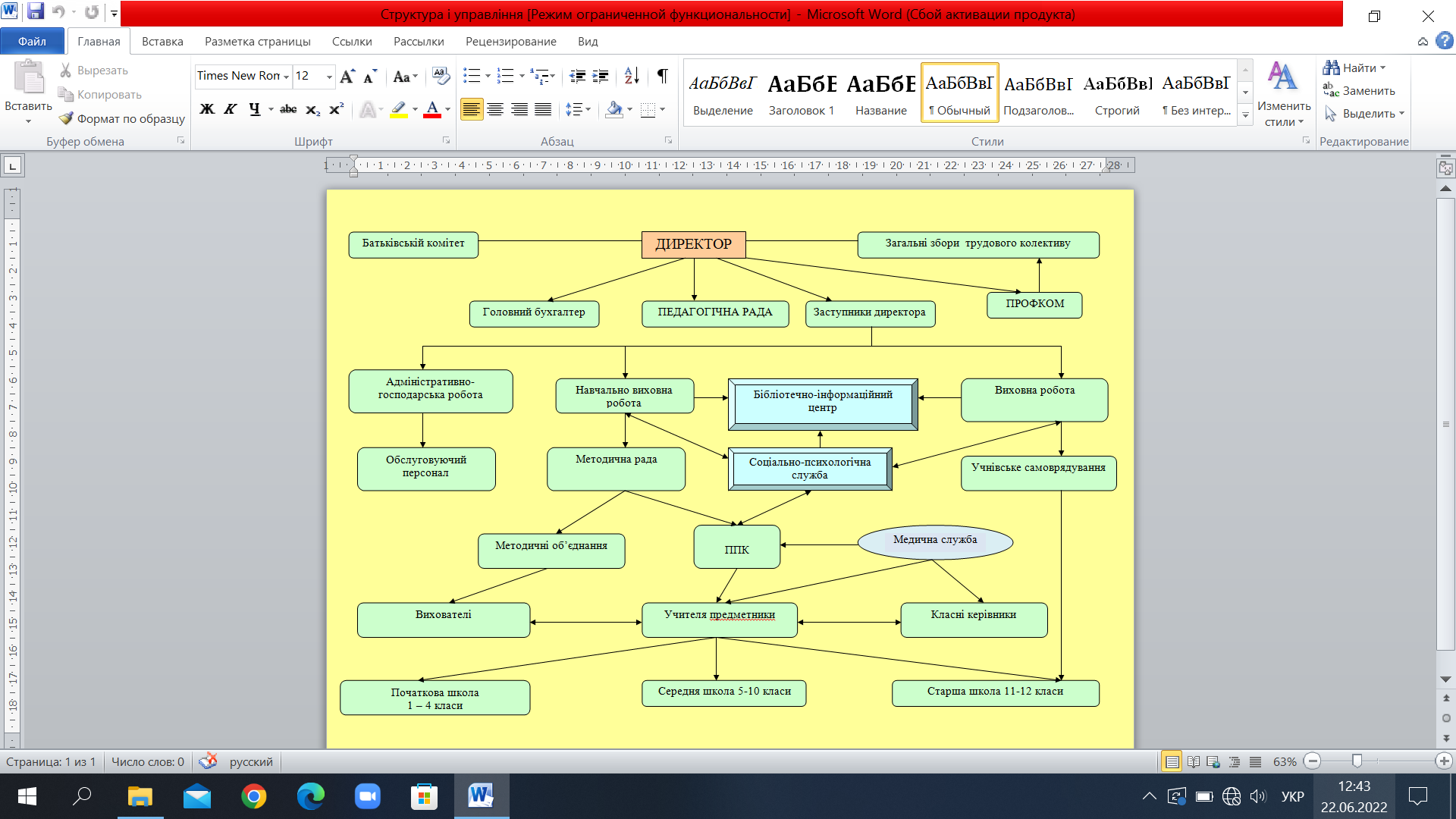 ПРІОРИТЕТНІ НАПРЯМКИ РОБОТИ ШКОЛИ І ЗАВДАННЯУ 2022/2023 НАВЧАЛЬНОМУ РОЦІЗ метою забезпечення всебічного розвитку, навчання, виховання, виявлення обдарувань, соціалізації особистості, яка здатна до життя в суспільстві та цивілізованої взаємодії з природою, має прагнення до самовдосконалення і здобуття освіти упродовж життя, готова до свідомого життєвого вибору та самореалізації, відповідальності, трудової діяльності та громадянської активності, дбайливого ставлення до родини, своєї країни, довкілля, спрямування своєї діяльності на користь іншим людям і суспільству, діяльність педагогічного колективу школи у 2022/2023 навчальному році направити на вирішення пріоритетних напрямків:І. Підвищення якості освіти:1.	Оволодіння технологіями особистісно орієнтованої моделі освіти.2.	Впровадження інформаційних педагогічних технологій.ІІ. Удосконалення змісту освіти:1.	Системне впровадження оновленого змісту освіти відповідно до Державних стандартів, концепції Нової української школи.2.	Впровадження курсів за вибором, факультативів варіативної частини навчальних планів з урахуванням тенденцій розвитку закладу та освітніх потреб учнів.3.	Диференціація змісту освіти як умова вибору учнями рівня та спрямованості подальшого навчання.4.	Фундаментальність освіти - забезпечення універсальності отриманих знань, можливості використання отриманих знань у життєвих ситуаціях.ІІІ. Підвищення професійної майстерності педагогів:1.	Створення умов для підвищення професійної майстерності, неперервності освіти.2.Забезпечення належних умов праці.3.	Забезпечення умов для професійної самореалізації, сприяння їх розвитку та мотивації до участі у фахових конкурсах, освітніх проєктах.4.	Підвищення організаційної та науково-методичної активності методичних об’єднань, творчих груп.5.	Розвиток науково-методичної, дидактичної бази методичного кабінету.6.	Налагодження і зміцнення зв'язків з науково-педагогічними організаціями, ВНЗ міста.7.	Широке використання інноваційних (інтерактивних, мультимедійних) технологій навчання.8.	Виховання поваги до традицій та звичаїв, Державної символіки України.ІV. Педагогічна підтримка учнів:1.	Застосування педагогіки партнерства2.	Адаптація учнів 1 класу до навчання в школі, учнів 5 класу до навчання в основній школі.3.	Формування здоров’язберігаючих компетентностей.4.	Підвищення якості профілактичної роботи з учнями, які схильні до порушень морально-етичних норм поведінки, правопорушень, пропуску занять без поважних причин, шкідливих звичок.5.	Посилення роботи із соціального захисту учнів.V.Розвиток демократичних процесів:1.	Розвиток партнерських стосунків між керівництвом закладу освіти і органами громадського самоврядування.2.	Активізація роботи громадського самоврядування в закладі освіти, залучення цих структур до визначення ефективності роботи закладу, створення спільного бачення його розвитку.3.	Підвищення правової культури всіх учасників освітнього процесу. Реалізація концепції громадянського виховання.VІ.Підвищення якості управління освітнім процесом:1.	Створення системи внутрішнього моніторингу забезпечення якості освіти в спеціальному закладі.2.	Розвиток інформаційного забезпечення та інформаційного обміну контрольно-аналітичної діяльності.VІІ.Забезпечення функціонування закладу. Розвиток матеріально-технічної бази.1.	Формування дбайливого ставлення всіх учасників освітнього процесу до ресурсів закладу. 2.	Вживання заходів щодо економічного використання тепла, води, електроенергії. Основні завдання педагогічного колективу на 2022/2023 навчальний рік.Спрямувати зусилля на реалізацію таких навчально- методичних проблем:Педагогічна тема:«Забезпечення системного підвищення якості знань на основі організації освітнього середовища та корекційно-розвиткового супроводу в умовах спеціального закладу освіти».Методична тема:«Розвиток професійної компетенції педагогів як умова підвищення якості освіти в умовах Нової української школи».Виховна тема:«Формування патріотичних та громадянських якостей, морально-етичних принципів особистості в умовах НУШ».З цією метою:1.Забезпечити реалізацію державної освітньої політики, положень Законів України «Про освіту», «Про повну загальну середню освіту», Концепції Нової української школи, Державного стандарту початкової освіти, Державних стандартів базової і повної загальної середньої освіти.2.	Забезпечити якість повної загальної середньої освіти, освітньої діяльності та академічну доброчесність.3.	Забезпечити виконання статті 5 Закону України «Про повну загальну середню освіту»: мовою освітнього процесу є державна мова.4.	Педагогічним працівникам виконувати зобов’язання, зазначені у Законі України «Про повну загальну середню освіту»:дотримуватись принципів дитиноцентризму та педагогіки партнерства у відносинах з учнями та їх батьками; забезпечити єдність навчання, виховання та розвитку учнів, а також дотримуватись принципів освітньої діяльності, визначених статтею 6 Закону України «Про освіту»;володіти навичками надання домедичної допомоги дітям;постійно підвищувати свою педагогічну майстерність.5.	Забезпечити наступність та неперервність у змісті та організації освітнього процесу.6.	Виховувати в учнів повагу до Конституції України, державних символів України, прав і свобод людини і громадянина, почуття власної гідності, свідоме ставлення до обов’язків людини і громадянина, повагу до народних традицій і звичаїв, державної мови.7.	Забезпечити реалізацію особистісно орієнтованої моделі освіти та компетентнісного підходу у навчанні та вихованні.8.	Забезпечити викладання навчальних предметів (інтегрованих курсів) способами, що є найбільш сприятливими для осіб з особливими освітніми потребами.9.	Використовувати розвиваючі засоби і методи навчання, що враховують особливі освітні потреби учнів та сприяють успішному засвоєнню змісту навчання і розвитку дитини.10.	Створити оптимальні умови для розвитку комунікативно-мовленнєвої компетентності учнів з метою їх самореалізації у взаємодії з соціумом, підготовки комунікативно спроможного випускника.11.	Забезпечити участь учнів у І-ІІІ етапах Всеукраїнських учнівських олімпіадах з навчальних предметів, учнівських конкурсах та проєктах.12.	Створити необхідні умови для підтримки та розвитку творчих здібностей кожного учня.13.	Забезпечити надання дітям з особливими освітніми поребами психолого-педагогічних та корекційно-розвиткових послуг, а також допоміжних зосабів для навчання.14.	Забезпечити соціальний захист дітей пільгових категорій та адаптації у соціумі.15.	Забезпечити універсальний дизайн та/обо розумне пристосування, що враховує індивідуальні потреби та можливості осіб з особливими освітніми потребами відповідно до найкращих інтересів дитини, ефективне використання матеріально-технічної бази.16.	Створити безпечне освітнє середовище з метою забезпечення належних і безпечних умов навчання, виховання, розвитку учнів, формування гігієнічних навичок та засад здорового способу життя.17.	Сприяти застосуванню новітніх педагогічних технологій, удосконалення змісту, форми, методів підвищення фахової майстерності педагогічних працівників.18.	Забезпечити умови для зростання професійної компетентності педагогів, сприяти розвитку педагогічної ініціативи, мотивувати педагогічних працівників до участі у різних фахових конкурсах, освітніх проєктах.19.	Продовжувати власну професійну освіту, розробляти авторські навчальні програми, методи, способи, засоби навчання. 20.	Продовжувати впровадження в освітній процес комп’ютерно-орієнтованих технологій, використовувати можливості глобальної мережі Інтернет. 21.	Удосконалювати контрольно-аналітичну діяльність, посилити роз’яснювальну роботу та контроль за веденням педагогічними працівниками документації.22.	Сприяти покращенню та вдосконаленню психолого-педагогічної просвіти батьків учнів.23.	Активізувати застосування сучасних форм і методів правової та превентивної освіти, формуванню здорового способу життя, фізичного розвитку і культури, спрямованих на формування сталої відповідальної поведінки, імунітету до негативних впливів соціального оточення.24.	Продовжити зміцнювати та вдосконалювати навчально-матеріальну базу школи, залучивши як бюджетні так і позабюджетні кошти (спонсорські пожертви, кошти від оренди вільних приміщень, надання додаткових освітніх послуг тощо). Робота бібліотеки	У 2021/2022 навчальному році  бібліотека організовувала і проводила свою роботу згідно чинного законодавства. Усвоїй діяльності керувалась Конституцією України, законами України  «Про повну загальну середню освіту», «Про бібліотеки і бібліотечну справу» зі змінами і доповненнями, затвердженими Верховною Радою України 16.03.2000р., «Типовими правилами користування бібліотеками в Україні», затверджених наказом Міністерства культури і мистецтв України від 25.05.2001р. № 319 і зареєстрованими у Міністерстві юстиції України 22.06.2001р. за № 538/5729, Стратегією розвитку бібліотечної справи на період до 2025 року «Якісні зміни бібліотек для забезпечення сталого розвитку України», Стратегією популяризації української мови до  2030 року «Сильна мова - успішна держава» , затвердженою Розпорядженням Кабінету Міністрів України від 17 липня 2019 р. № 596-р та іншими  нормативно-правовими актами.Виконуючи основні функції бібліотеки – інформативно-просвітницьку і духовну, бібліотека підтримувала освітній процес та спрямовувала свою роботу на формування у здобувачів освіти навичок систематичної роботи з джерелами інформації, сприяла інформаційному забезпеченню усіх аспектів освітнього процесу.Діяльність бібліотеки протягом 2021/2022 навчального року була спрямована на надання послуг засобами бібліотечно-інформаційної мережі, ефективного використання інформаційних джерел , популяризацію читання,  інформаційну підтримку вчителів у втіленні ключової реформи МОН – Нова українська школа.Пріоритетними напрямами роботи для звітного року були:- моделювання універсального бібліотечного фонду, що відповідає профілю закладу, змісту освітнього процесу, його інформаційним, виховним та культурологічним функціям, а також запитам, інтересам користувачів;-  розкриття фонду через сучасні форми наочної популяризації літератури та оптимізацію довідково-бібліографічного обслуговування;- формування інформаційної культури користувачів бібліотеки;- створення умов у шкільній бібліотеці для позитивної мотивації читання.Бібліотека працювала над темою: «Соціалізація дитини з особливими потребами і роль шкільної  бібліотеки в цьому процесі», досягненням мети - становлення життєво компетентної особистості, яка успішно реалізується в соціумі як громадянин, професіонал.	Шкільна бібліотека – це фундамент освіти і самоосвіти у закладі, тому формування, комплектування фондів було важливою складовою діяльності бібліотеки. Бібліотека комплектувала і вела два окремих фонди: основний бібліотечний фонд і фонд підручників і навчальних посібників. За змістом основний фонд бібліотеки школи є універсальним і представлений різногалузевою літературою, періодичними виданнями. 	    Основною метою формування та комплектування фонду було досягнення відповідності його тематичного складу завданням, що стоять перед закладом освіти та бібліотекою. Враховувалися всі напрями педагогічної діяльності закладу освіти, специфіка закладу, інформаційні та професійні потреби працівників. 		Інформаційний ресурс шкільної бібліотеки  – 21964 примірники(фонд підручників і навчальних посібників 	- 7985 прим.,фонд художньої  літератури та періодичних видань - 13979 прим.).	У бібліотеці ведеться сумарний та індивідуальний облік основного бібліотечного фонду. Фонд шкільної бібліотеки систематизовано за віковими групами користувачів, здійснювався перехід на систематизацію документів за Універсальною десятковою класифікацією.Бібліотека проводила роботу по забезпеченню здобувачів освіти підручниками та навчальними посібниками. Стан забезпечення закладу освіти підручниками  – 99,5%.Бібліотечний фонд підручників і навчальних посібників закладу комплектується підручниками і навчальними посібниками згідно із затвердженим Міністерством освіти і науки України переліком підручників і навчальних посібників, що мають відповідний гриф Міністерства освіти і науки України.	Ведеться електронний облік підручників і навчальних посібників, реєстраційна картотека руху підручників, книга обліку реєстраційних карток підручників, книга сумарного обліку підручників і навчальних посібників та книга обліку видачі підручників. Зберігався фонд підручників і навчальних посібників окремо від основного фонду, що сприяло швидкому і якісному обслуговуванню користувачів бібліотеки.	 Аналіз динаміки розвитку бібліотечних фондів свідчить про те, що розвиток фонду підручників та навчальних посібників є стабільним, однак темпи поповнення основного фонду знижено. 	Створення інформаційного ресурсу закладу освіти  невід'ємно пов'язане зі збереженням бібліотечного фонду. З метою виховання дбайливого ставлення до книги, проводились  рейди-перевірки стану збереження підручників . Результати перевірки були обговорені з класними керівниками, вихователями та дітьми в ході виховних годин.Проводилась  робота з користувачами бібліотечного фонду закладу освіти.Кількість користувачів бібліотеки – 306 осіб (учнів - 236, педагогічних працівників та інших користувачів - 70). Протягом року  бібліотека обслуговувала користувачів на абонементі та у читальній залі. Щоб викликати інтерес до творів друку, бажання читати, велика увага приділялась індивідуальним формам роботи з користувачами: проводилися рекомендаційні бесіди, консультації щодо вибору літератури біля книжкових полиць, бесіди про прочитану книгу, аналізувалися читацькі формуляри, виявлялися читацькі інтереси та можливості.З метою розкриття потенційних можливостей шкільної бібліотеки, популяризації читання, а також , залучення нових користувачів до бібліотеки, в рамках Всеукраїнського місячника шкільних бібліотек спільно з педагогічним колективом  проведено заходи:  тематична виставка «Харківщина – твій рідний край», огляд-бесіда «Ними пишаються харків’яни » (4 кл.), квест «Джерела знань про твій рідний край» (9 кл.),  «Цікаві місця Харкова(5кл.), урок-проєкт «Література рідного краю. Ю.Ілюха «Неболови» (12кл.). Інформаційна робота була одним із пріоритетних напрямків діяльності бібліотеки. Вона носила систематичний, оперативний  характер.  Серед педагогічного колективу інформаційна робота координувалась з роботою шкільних методичних об’єднань.Проводився інформаційно-бібліографічний супровід освітнього процесу: учнівських олімпіад, предметних тижнів, декад,  відкритих уроків, виховних  заходів.Бібліотеку підключено до мережі Інтернет, що сприяло утвердженню шкільної бібліотеки як інформаційного центру. Бібліотека готувала бібліографічні довідки, які носили тематичний та фактографічний характер. До послуг користувачів алфавітний і систематичний каталоги, картотека газетно-журнальних статей.Протягом року бібліотека не тільки інформаційно забезпечувала всі аспекти освітнього процесу закладу , а ще  прагнула сформувати в учнів уміння вчитись.	Основу системи роботи з популяризації бібліотечно-бібліографічних знань складали бібліотечно-бібліографічні заняття, мета яких полягала у тому, щоб учень сам прийшов до висновку: жоден вид діяльності неможливий без постійного знаходження інформації, а це завжди пов’язане з пошуком, потребує спеціальних джерел та навичок роботи з ними. Учні ознайомилися з темами: «Каталоги шкільної бібліотеки. Алгоритм пошуку інформації» (5-6 кл.), «Бібліографія – ключ до знань» (9кл.), «Мистецтво бути читачем» (4 кл.) тощо.	            Оптимальною формою розкриття інформаційного ресурсу бібліотеки  була організація наочних форм. Протягом року оформлено постійно діючі тематичні експозиції: «Державна символіка України», «Мова – це зв'язок століть, це поступ у майбутнє!», «Математика – це цікаво», «Моя країна – Україна, найкраще місце на землі» тощо. Користувалися попитом полички «Книги – ювіляри», виставки до знаменних і пам’ятних дат «Україна і світ відзначають», виставки-персоналії ювілярам року, виставка діалог «Радимо прочитати».Суспільство робить запит на особистість соціально активну, національно свідому, наділену високою громадянською відповідальністю, патріотичними почуттями, тому і було організовано книжкові виставки, перегляди: «В Україні наша доля, життя і майбутнє»,«Ці дороги війни нам забути не можна», «Бабин Яр – символ вічної скорботи!», «Сумні сторінки історії», «Соборна і вільна моя Україна» тощо.Біля виставок  проводились інформаційні хвилинки, огляди літератури, вікторини, презентації книг.	Впливати на якість читання дітей неможливо без тісного зв’язку бібліотекаря з учителями початкових класів, учителями – предметниками, вихователями, тому бібліотека працювала в тісному контакті з педагогічним колективом.У рамках предметних тижнів бібліотекарем та активом читачів  готувалися тематичні викладки «За сторінками підручника», проводилися бібліографічні огляди «Новий предмет – нові знання», надавалися бібліотечно - бібліографічні консультації, готувалися експрес – інформації.Ефективними технологіями масової роботи шкільної бібліотеки були, також,  презентації та обговорення книг, вікторини, подорожі книгами.. Із задоволенням учні приймали участь у літературних читаннях, проведених у бібліотеціразом з вчителями української мови та літератури», квестах, дні інформації «Цей дивний світ бібліотек», тощо. Поєднуючи традиційні та інноваційні форми роботи, бібліотека працювала над тим, щоб заохотити учнів до читання, зацікавити книгою, стимулювати вчителів і учнів до використання наявних у бібліотеці інформаційних ресурсівВелику роль у щоденній роботі шкільної бібліотеки відігравав актив читачів. Члени бібліотечного активу – це не тільки найактивніші читачі, а й помічники бібліотекаря в проведенні багатьох заходів, ремонті та збереженні книг.	Таким чином, зміст роботи шкільної бібліотеки   був спрямований на те, щоб формувати духовний світ дитини , сприяти соціальній адаптації та соціалізації особистості як в цілому, так і в плані набуття нею глибоких та міцних освітніх знань, що допоможе їй самоствердитись в сучасних умовах. Основні показники роботи бібліотеки  за 2021/2022 навчальний рікОсновні завдання та напрями роботи бібліотекина 2022/2023 навчальний рік.1. Реалізація Стратегії розвитку бібліотечної справи на період до 2025 року «Якісні зміни бібліотек для забезпечення сталого  розвитку   України».2. Формування універсального інформаційного фонду, що відповідає змісту освіти, інформаційним і виховним функціям, запитам та інтересам користувачі. Формування ядра книжкового фонду, основу якого складала б українська книга. 3. Швидке та якісне отримання інформації завдяки створенню єдиного електронного інформаційного банку шкільної бібліотеки.4. Сприяння реалізації основних пріоритетів НУШ, зокрема:
створення умов для розвитку і самореалізації кожної особистості, формування покоління, яке здатне вчитися упродовж всього життя.5. Сприяння розвитку творчої думки, пізнавальних здібностей та інтересів учнів, успішному засвоєнню навчальних програм. 6. Пропагувати книгу і читання засобами бібліотечної роботи, сприяти підвищенню культури читання.7. Опрацювання питання «Формування у користувачів бібліотеки позитивної мотивації до читання».Організація харчування учнів Харчування учнів здійснювалось згідно з Порядком організації харчування у закладах освіти та дитячих закладах оздоровлення та відпочинку, затвердженого постановою Кабінету Міністрів України від 24 березня 2021 р. № 305. Харчуванням забезпечені усі учні. Організація харчування учнів закладу спрямовувалась на створення умов для підтримки та збереження здоров’я школярів, профілактику захворювань, пов’язаних із порушенням режиму прийому їжі. У режимі школи велике значення надавалося організації раціонального, збалансованого харчування відповідно до віку і стану здоров’я учнів. У школі розроблені комплексно-цільові заходи організації і розвитку харчування учнів, якими передбачено: зміцнення матеріально-технічної бази їдальні; удосконалення різноманітності раціону харчування; виховання культури прийому їжі; пропаганда здорового способу життя.Забезпечено неухильне дотримання нормативно-правових документів та вимог санітарного законодавства щодо організації харчування у загальноосвітніх навчальних закладах.Основними принципами організації харчування в  закладі були: адекватна енергетична цінність раціонів відповідно до енерговитрат дітей; збалансованість та максимальна різноманітність раціону; адекватна технологічна та кулінарна обробка продуктів та страв, що забезпечує їх смакові якості та збереження вихідної харчової цінності; забезпечення санітарно-гігієнічних норм, у тому числі дотримання всіх санітарних вимог до стану харчоблоку, продуктів харчування, їх транспортування, зберігання, приготування та роздачі страв; врахування індивідуальних особливостей дітей.Процес організації харчування дітей у школі складався з: відпрацювання режиму і графіка харчування дітей; визначення постачальників продуктів харчування і продовольчої сировини; приймання продуктів харчування і продовольчої сировини гарантованої якості; складання меню-розкладу; виготовлення страв; ведення обліку дітей, які отримують дієтичне харчування. Відповідальними за організацію харчування учнів у закладі освіти, за матеріально-технічний стан харчоблоку (їдальні), додержання вимог санітарного законодавства були директор школи Кукліна Г.І., заступник директора з виховної роботи Коломієць Т.Т., шеф-кухар Горносталь Л.В.Спосіб організації харчування: приготування та реалізація готових страв здійснюється кухарями та підсобними працівниками, що входять до штатного розпису закладу освіти.Форма організації харчування: організоване п’ятиразове харчування – сніданок, другий сніданок, обід, підвечірок, вечеря за примірним чотиритижневим сезонним меню та щоденним меню-розкладом з урахуванням особливих дієтичних потреб учнів, сезонності, наявності харчових продуктів, порцій страв для різних вікових груп, а також відповідності вимогам санітарного законодавства та нормам харчування. Організований питний режим.Запроваджуються нові технологічні карти страв, розроблені за посібником «Збірник рецептур страв для харчування дітей шкільного віку в організованих освітніх та оздоровчих закладах» Євген Клопотенко, Львів. Літопис, 2019.Приміщення їдальні облаштоване відповідно до державних будівельних норм України, сучасно обладнана обідня зала.Забезпечуються харчуванням діти з особливими дієтичними потребами.Учні спеціальної школи харчуються безоплатно за рахунок засновника.Медичне обслуговування, моніторинг стану здоров’я учнів та формування здорового способу життя В школі створені оптимальні умови для медичного обслуговування учнів школи. Є добре обладнаний медичний кабінет, кімната для щеплень та кімната для медичного огляду учнів лікарем.Медичне обслуговування учнів здійснювали висококваліфікована медична сестра Цховребова Л.О. Протягом 2021/2022 навчального року для потреб медичного кабінету було закуплено самих необхідних для першої медичної допомоги ліків на суму 16500 грн., 44000 грн. на дез розчини. Щорічно учні 1-12-х класів школи проходять поглиблений профілактичний медичний огляд. Цей огляд забезпечують лікарі за місцем проживання.У 2021 році лікарями за місцем проживання проведено поглиблений медичний огляд учнів 1-12 класів школи. Всього обстежено 259 учнів. За результатами медогляду складені групи здоров’я: основна група-112  ,  спецгрупа –40 , підготовча група - 104  учнів, визначені діти, що звільняються від занять фізичної культури – 3 учні.Узагальнені результати поглибленого огляду свідчать про досить велику захворюваність дітей – 259 учні (100%). Особливо це стосується хвороб органів зору (259 учнів – 100%), ЛОР – органів (25 учні – 10%),кістково-м’язової системи (3 учні – 1,2%), органів травлення (8 учнів – 2,2%), органів кровообігу (2 учня – 0,8%). Результати медичного огляду учнів доводяться до відома батьків та враховуються при проведенні уроків фізичної культури, трудового навчання, Захисту Вітчизни. Спортивні заходи, що проводяться в школі, тільки з обов’язковою присутністю медичної сестри. На кожний клас складено листи здоров’я та офтальмологічні карти. Протягом навчального року проводилась змістовна санітарно-профілактична робота.При організації роботи з медичного обслуговування учнів у 2021/2022 навчальному році необхідно звернути більше уваги на:медичний контроль за проведенням уроків фізичної культури, особливо на дітей з вадами в здоров’я;виділяти більше коштів на покращення матеріальної бази медичного кабінету та закупівлі ліків і медичних матеріалів.Таблиця № 1 стану здоров’я учнівТаблиця №2 стану здоров’я учнівЗ метою профілактики шкідливих звичок у школі спланована й проводилась робота по забезпеченню цікавого дозвілля, робота гуртків, факультативів та секцій за інтересами. Для учнів організовувались і проводились тижні профілактики шкідливих звичок, виступи агітбригад «Я обираю здоровий спосіб життя», конкурси, засідання круглих столів, диспути, вечори запитань та відповідей, психологічні тренінги, бесіди, дні здоров’я, спортивно-масові заходи. В школі оформлено інформаційний куточок, санітарні бюлетені. В шкільній бібліотеці організовувались змінні виставки літератури на дану тематику. Медичною сестрою школи Цховребовою Л.О. був проведений цикл бесід на відповідну тематику:«Вплив нікотину на здоров’я людини»;«Паління і спорт несумісні»;«Від нікотину до наркотиків – один крок».Соціальний захист учнів та робота з дітьми пільгових категорій       Упродовж 2021/2022 навчального року робота школи щодо соціального захисту дітей пільгових категорій була спрямована на дотримання Конвенції ООН «Про права дитини»,виконання законів України «Про освіту», «Про загальну середню освіту», «Про охорону дитинства», «Про забезпечення організаційно-правових умов соціального захисту дітей-сиріт, позбавлених батьківського піклування», «Про забезпечення прав і свобод внутрішньо переміщених осіб» № 1706-VII, редакція від 03.07.2020, указів Президента України від 12.01.2018 року №5 «Про першочергові заходи щодо захисту прав дітей-сиріт, дітей, позбавлених батьківського піклування, та осіб із їх числа». «Про додаткові заходи щодо вдосконалення соціальної роботи з дітьми, молоддю та сім’ями» (від 23.06.2001, №467/2001), «Про додаткові заходи щодо посилення соціального захисту багатодітних і неповних сімей» (від 30.12.2000, №1396/2000), «Про затвердження комплексних заходів щодо профілактики бездоглядності та правопорушень серед дітей, їх соціальної реабілітації» ( від 18.03.2001, №2402-III), № 398/21.09.2020 « Про невідкладні заходи із запобігання та протидії домашньому насильству, насильству за ознакою статі, захисту прав осіб, які постраждали від такого насильства»наказів МОНУ «Про затвердження Методичних рекомендацій щодо виявлення реагування на випадки домашнього насильства і взаємодії педагогічних працівників з іншими органами та службами» від 02.10.2018р. № 1047, від 18.11.2008р. № 4591 «Про затвердження Порядку ведення особових справ дітей-сиріт та дітей, позбавлених батьківського піклування», від 29.10.10р. №1023 «Щодо профілактики злочинності і правопорушень серед дітей, захисту їх прав на освіту», МОНУ від 14.06.2006р. № 1983 «Про затвердження Порядку взаємодії суб'єктів соціальної роботи із сім'ями, які опинились у складних життєвих обставинах», листів МОНУ «Методичні рекомендації для фахівців, які працюють з дітьми та молоддю, щодо проведення інформаційних заходів з метою формування у дітей та молоді нетерпимого ставлення до насильницьких моделей поведінки, небайдужого ставлення до постраждалих осіб, усвідомлення домашнього насильства як порушення прав людини» від18.05.2018 р  № 1/11-5480, від 17.02.2014р. №1/9-118 «Щодо профілактичної роботи з запобігання протидії наркоманії серед дітей та учнівської молоді», від 29.01.2019 №1/11-849 «Щодо профілактики кримінальних правопорушень серед неповнолітніх»,від 16.07.2021 № 1/9-362 « Деякі питання організації виховного процесу у 2021/2022 н.р. щодо формування в дітей та учнівської молоді ціннісних життєвих навичок»Робота з даного напрямку проводилась відповідно до річного плану роботи школи на 2021/2022 навчальний рік,  плану роботи шкільної соціально-психологічної служби. Педагог соціальний Дей Ю.О. координувала роботу класних керівників, соціально-психологічної служби школи щодо оформлення та ведення соціальних паспортів класів, підготовки необхідної інформації, документів, проводила консультації, інструктажі щодо організації роботи з дітьми пільгового контингенту; організовувала роз’яснювальну роботу з батьками, опікунами дітей з питань охорони прав та інтересів дитини; брала участь у проведенні первинних та контрольних обстежень умов життя і виховання дітей-сиріт, дітей, позбавлених батьківського піклування, а також дітей і підлітків, батьки яких не забезпечують їм належного виховання та утримання;  здійснювала облік працевлаштування випускників 10-12 класів з числа дітей-сиріт та позбавлених батьківського піклування; сприяла залученню дітей пільгового контингенту до гурткової роботи, контролювала забезпечення дітей пільгових категорій безкоштовним харчуванням згідно з вимогами чинного законодавства.      Соціально-адміністративною службою школи постійно здійснювався контроль за відвідуванням занять дітей, які залишились без батьківського піклування, та інших дітей, соціально вразливих категорій.      Створено банк даних дітей пільгових категорій, що постійно оновлюється.  Протягом року надавались консультації батькам, вчителям та учням пільгових категорій. При організації заходів поза межами школи перевага надавалась дітям пільгового контингенту. Діти, позбавлені батьківського піклування, забезпечені Єдиними квитками.       Соціально-адміністративною службою школи здійснювались наступні заходи щодо соціального захисту дітей пільгових категорій: Здійснювався контроль за змінами в соціальному статусі дітей, зміни фіксуються в соціальних паспортах класних колективів та в єдиному соціальному паспорті освітнього закладу.Проводилось обстеження умов проживання, навчання, працевлаштування, оздоровлення та соціального захисту дітей-сиріт, дітей, позбавлених батьківського піклування, дітей інших вразливих категорій родин за потребою.. Забезпечення дітей пільгового контингенту єдиними проїздними квитками, користуванням підручниками, охоплення відвідуванням гуртків, секцій тощо. Здійснювався правовий всеобуч батьків та дітей з питань дотримання вимог Конвенції ООН про права дитини та захисту їх прав, із залученням до цієї роботи класних керівників відповідних класів. Виконуючи основні завдання психологічної служби, проводилась робота по сприянню повноцінному особистісному розвитку дітей з урахування їх вікових індивідуальних особливостей, здібностей, нахилів та інтересів, а саме: - створення умов для формування соціально – психологічної культури педагогів, батьків, залучення їх до знань для оптимізації міжособистісних стосунків, подолання труднощів спілкування;- забезпечення дітей початковими знаннями про права та свободи дітей (як маленьких людей і юних громадян), а також відомостями про правові норми, що регулюють відносини практично в усіх сферах суспільного життя;- забезпечення індивідуального підходу до кожної дитини на основі її психолого-педагогічного вивчення;- профілактика відхилень в інтелектуальному та особистісному розвитку дитини;- пропаганда здорового способу життя, здійснення превентивного виховання, профілактика алкоголізму, наркоманії, злочинності;- орієнтування дітей на загальнолюдські й національні цінності на засадах поваги до прав і свобод людини і громадянина та дотримання правових норм, правомірної поведінки й толерантного спілкування;- забезпечення захисту прав, повноцінного життя, розвитку та виховання дітей пільгового контингенту;- формування всебічно розвиненої особистості, здатної до повноцінного життя у суспільстві;- поліпшення стану здоров’я шляхом профілактики захворювань;- забезпечення покращення умов розвитку, виховання і освіти дітей;- забезпечення підтримки творчо обдарованих дітей, розвитку їх здібностей. До учнів «групи ризику» за допомогою психолога та працівників Служби у справах дітей ми намагалися знайти особистісний диференційований підхід, проявити якнайбільше педагогічного такту, тримати під постійним контролем відвідування занять у школі та місцезнаходження їх у позаурочний час, залучати їх до участі у гуртках , секціях та шкільних клубах. Для підвищення ефективності виховних заходів соціальна служба намагалась включити також виховний вплив колективів однокласників, щоб діти не відчували себе ізольовано. Діти, які потребують особливої уваги  залучаються до роботи гуртків та спортивних секцій. З метою пропаганди здорового способу життя та правової пропаганди проводяться лекції, виступи агітбригад. До роботи залучаються представники поліції, лікарі, психологи, волонтери. Так у 2021/ 2022 навчальному році були проведені такі заходи :Лекторії спільно з представниками Управління патрульної поліції в Харківській області в рамках проекту «Шкільний офіцер поліції» (згідно спільного плану роботи).Профорієнтаційні тренінги, ігри, вправи, індивідуальне тестування спільно з Харківським міським центром зайнятості.Вистави в закладі освіти від  народного шоу-театру оригінального жанру «Діти майбутнього» при ГУНП в Харківській області як один з методів профілактики правопорушень та девіантної поведінки учнів «групи ризику».Лекторії від фахівця КНП ХОР « Обласний клінічний центр профілактики і боротьби зі СНІДом» на тему « ВІЛ/СНІД. Безпечна поведінка».Тренінги «Свій-чужий» волонтерами пошукового загону «Ліса Алєрт» в рамках проєкту «Академія безпеки».Лекції, ігри, спільно з «Фондом рятування дітей та підлітків України від наркотиків» для учнів початкової, середньої та старшої ланки.Квест для учнів середньої та старшої ланки «Марафон здоров’я» спільно з комунальною установою «Харківській обласний центр» та БО « Харківський благодійний фонд « Благо».	Задача психологічної служби - своєчасно виявити дітей з симптомами неблагополуччя в моральному розвитку і поведінці та вжити заходів для попередження подальшої соціальної деформації особистості, а по можливості й зменшити кількість таких дітей. З цією метою проводяться індивідуальні та групові консультації з дітьми, педагогами, батьками. Окрім цього в закладі регулярно проводяться соціально-психологічні дослідження, моніторинги У закладі складено соціальний паспорт, діти пільгової категорії взяті на облік. Протягом 2021/2022 навчального року були вивчені матеріально-побутові умови проживання дітей, складені відповідні акти, була надана допомога дітям, які її потребують. Діти - сироти та діти позбавлені батьківського піклування забезпечені Єдиними квитками, безкоштовним харчуванням.	Враховуючи підсумки поглибленого профілактичного медичного огляду, медичною сестрою складені листи здоров’я, де зазаначено поради вчителям щодо покращення стану здоров’я учнів під час навчально-виховного процесу. Виконуються підготовчі заходи щодо організації профілактичних щеплень та медичного огляду дітей відповідного віку.Заходи щодо попередження та профілактики злочинів в учнівському середовищіВиконуються заходи річного плану роботи школи щодо попередження правопорушень і злочинності. Розроблено систему роботи з профілактики правопорушень і злочинів серед учнів, яка охоплює такі напрямки:-	соціальна робота-	психолого-педагогічна робота;-	правове навчання і виховання;-	профілактика наркоманії, алкоголізму і СНІДу.Для подальшої правової освіти учнівської молоді визначені шляхи її реалізації, розроблені заходи для вирішення конкретних завдань правового виховання, до яких віднесено:-	формування у кожного учня системи знань із питань основ держави і права та відповідних компетенцій, розвиток інтересів учнів до цієї галузі знань;-	формування потреби активно захищати у встановленому законом порядку свої права та законні інтереси, а також права та законні інтереси інших осіб;-	формування поваги до держави.Педагогічний колектив здійснює профілактичну роботу щодо попередження правопорушень, злочинності серед учнів КЗ «ХСШ № 12» ХОР.У закладі освіти постійно створюється та утримується безпечне освітнє середовище, доброзичливі умови навчання, виховання, розвитку учнів.Забезпечується взаємодія всіх учасників освітнього процесу, освітнє середовище, вільне від насильства та булінгу.Виховний процес здійснювався відповідно до листа Міністерства освіти і науки України № 1/9-362 від 16.07.2021 «Деякі питання організації виховного процесу у 2021/2022 н.р. щодо формування в дітей та учнівської молоді цінісних життєвих навичок» та був спрямований на профілактику булінгу (цькування), правопорушень, вживання наркотичних і психотропних речовин, запобігання домашньому насильству, торгівлі людьми.Необхідною ланкою діяльності педагогів школи є правовиховна робота. Усвідомлюючи важливість радикальних змін у всіх сферах життя країни, вчителі школи впроваджували в практику правовиховної роботи нові підходи, спрямовані на створення системи виховання на основі гуманізації життя школи. В основу організації системності в здійсненні виховного процессу в школі покладено диференційно-індивідуальний підхід, врахування вікових особливостей дітей.У класах першого ступеня навчання – створення сприятливої психолого-педагогичної атмосфери, проведення ранньої діагностики і корекції у поведінці, всебічне вивчення індивідуальних особливостей учнів, виявлення дітей з відхиленням у розвитку і поведінці. В старших класах робота спрямовувалась на пізнавально-інтелектуальну діяльність учнів. Цьому сприяв навчальний курс «Основи правознавства».На виконання плану роботи Комунального закладу «Харківська спеціальна школа № 12» Харківської обласної ради на 2021/2022 навчальний рікпроведені виховні інформаційно-просвітницькі заходи, спрямовані на формування в учнів культури недискримінаційного, ненасильницького, безконфліктного спілкування, здорового та безпечного способу життя, запобігання небезпечній поведінці, формування навичок безпечної поведінки в Інтернеті, формування в учнів почуття власної гідності, нетерпимості до приниження честі та гідності людини, фізичного або психологічного насильства.Вихователь-методист Л. Світлична ділилась досвідом практичного впровадження у виховний процес концепції «Безпечна і дружня до дитини школа» та провела до Міжнародного дня ненасильства єдину виховну годину «Насиллю НІ!» у рамках Всеукраїнського проєкту «Безпечна і дружня до дитини школа».Особливо дієвими стали заходи, проведені у рамкахВсеукраїнськоготижня протидії булінгу. Вихователі Н.Бардакова та Л.Павленко з урахуванням вікових особливостей дітей провели для учнів 1-х класів мультуроки «Доброта і жорстокість», «Як запобігти булінгу у шкільному середовищі», вихователь О.Полякова для учнів 2-х класів –«Скажи булінгу «Ні!»: 5 мультфільмів, які навчать цінувати кожного», вихователь Н.Прасоленко для учнів 2-х класів провела імітаційну гру «Якщо тебе ображають». Цікавими для учнів 4-х класів стали бесіди-застереження «Запобігання насильству серед дітей. Правила безпечної поведінки», «Булінг. Причини булінгу», проведені вихователями Л. Пʼятикоп та В. Гековою. Відверту розмову на теми «Живу і навчаюсь у родині без булінгу» і «Про справжню дружбу»із учнями 3-х класів провели вихователі О. Германовська та Л.Сотникова, із учнями 5-х класів «Протидія булінгу в дитячому середовищі» - В.Лещенко. Практичні заняття з елементами тренінгу для учнів 9-х класів «Як протистояти булінгу» провела вихователь Т.Коновалова, для учнів 7-х класів «Кібербулінг, або агресія в Інтернеті» - вихователь Ю.РябченкоУчні 4-х класів створили колаж «Скажемо разом з нами «НІ!» булінгу!» (вихователь Н.Лялюк).Проведені заходи Всеукраїнської кампанії «16 днів проти насильства». Учасники народного шоу-театру оригінального жанру «Діти майбутнього», які служать в Головному управлінні національної поліції Харківської області перед початком вистави провели інформаційно-профілактичну бесіду щодо протидії випадкам насильства та булінгу . Для учнів початкових класів соціальним педагогом Ю. Дей проведено мульт-урок «Діти проти насильства» із створенням тематичних годинників та вікторину «Права дітей» з використанням казок та мультфільмів. Учні 5,7 класів під час години спілкування створили колаж «Мій улюблений світ без насильства». Для учнів старших класів проведено круглий стіл «Дім (не) безпеки. Насильства в сім’ї» з переглядом он-лайн виставки «Річ у тім…», організовано перегляд освітнього серіалу «Про кібербулінг для підлітків» з проходженням тесту на платформі  цифрової освіти «Дія». Для учнів випускних класів проведений онлайн-квест з безпечного працевлаштування з метою запобігання торгівлі людьми.Учні середніх та старших класів переглянули виставу Здійснювалася спільна робота з позашкільними установами та організаціями. З метою профілактики правопорушень за участю представників патрульної поліції проведена відверта розмова на тему «Правова культура» в рамках Міжнародного дня прав людини з учнями 5-х класів, тренінг-гра «Закон і ми» з учнями 7-8-х класів. Організовано перегляд та обговорення просвітницьких фільмів циклу «Невигадані історії» учнями середніх та старших класів.За участю представників пошукового загону «Ліса Алерт» та курсантів факультету № 1 ХНУВС -  представників школи наукового лідерства у рамках проєкту «Академія безпеки» проведений захід «Свій - Чужий» для учнів 5-7 класів, що мав добрий навчальний, розвивальний та корекційний вплив на вихованців. У період дистанційного навчання виховні заходи проводились в он-лайн режимі.Впродовж 2021/2022 навчального року випадків булінгу, правопорушень, вживання наркотичних і психотропних речовин під час освітнього процесу не зафіксовано. Складено акти обстеження побутових умов, психолого – педагогічні характеристики. Класними керівниками та вихователями ведеться облік відвідування занять дітьми. Для учнів з питань взаємоповаги в сім'ях, стосунків з батьками, вчителями, ровесниками надаються індивідуальні консультації, проводяться бесіди.  У зв’язку з підвищенням рівня злочинності серед дітей та підлітків, збільшенням кількості дітей, які займаються бродяжництвом, вживають алкоголь, наркотичні речовини, тютюн, зазнають насильства в сім’ї першочерговим завданням школи є максимальне посилення контролю за дітьми з девіантною поведінкою, за неблагополучними сім’ями та батьками, які мало приділяють уваги вихованню та навчанню своїх дітей.Класні керівники та вихователі проводять постійну індивідуальну виховну роботу з учнями, спрямовану на зміцнення моральності учнів. Проводиться робота з батьками, діти яких схильні до правопорушень та вживання шкідливих речовин.Класні керівники ведуть чіткий (поурочний) контроль за станом відвідування учнями занять. Налагоджено роботу з батьками щодо своєчасного інформування адміністрації школи про причини відсутності школярів.З метою всебічного розвитку особистості учнів масово залучено в гуртки у позаурочний час.Для організації цікавого та змістовного дозвілля дітей у школі працює мережа гуртків, яка налічує 14 гуртків, а саме:«Оркестр народних інструментів» у складі якого працюють гуртки «Домра» старша і молодша група, «Акордеон», «Баян».Гуртки «Вокал» та «Хореографія»,«Фінансова грамотність», «Робототехніка», «Englishstars», «Декоративно-ужиткове мистецтво», «Художня обробка деревини», «Українська світлиця», «Діалог».Заняттями в гуртках охоплено 100% учнів.Практичним психологом Чебаненко О.О. проведено анкетування та тестування дітей особливого контролю, розроблено рекомендації для батьків та вчителів роботи з цією категорією дітей. Важливу роль у запобіганні і подоланні відхилень у поведінці дітей і підлітків відіграє шкільна Рада профілактики правопорушень серед неповнолітніх, на засіданнях розглянуто поведінку, успішність учнів школи, стан відвідування конкретного класу.Проте в роботі з профілактики правопорушеннь є чимало недоліків як в діяльності класних керівників та вихователів так і в школі в цілому. Залишає бажати кращого індивідуальна робота класних керівників щодо організації дозвілля учнів, які схильні до правопорушень, залученню дітей до занять в гуртках, спортивних секціях, до громадського життя класу. Необхідно сприяти тісному знайомству з неблагополучними сім’ями, залучати дітей до шкільного життя, проводити роботу з батьками. Та не дивлячись на це в школі ще спостерігались окремі випадки безпричинного пропуску занять, дрібних крадіжок, бійок тощо. Це свідчить про недостатній рівень роботи з цією категорією школярів, тому в наступному навчальному році дане питання слід взяти під особливий контроль.Робота з батькамиРобота з батьками спрямована на створення умов для активної спільної соціальної дії, розвиток життєвих компетенцій, вихованості та відповідальності кожного учня (вихованця) та проводилась за основними напрямами:1. Спільна робота педагогічного колективу та Батьківської ради спеціальної школи у всіх сферахосвтнього процесу.2. Просвітницька робота серед батьківської громадськості: постійна педагогізація батьків у індивідуальному спілкуванні, на батьківських зборах, у рамках батьківського університету.У 2020/2021 навчальному році спільна діяльність педагогів та батьків чи законних представників дітей спрямувалась на створення освітнього середовища для організації освітнього процесу в умовах нової української школи, забезпечення системного підвищення якості знань учнів (вихованців) шляхом організації освітнього середовища та корекційно-розвиткового супроводу в умовах спеціального закладу освіти. Задіяна батьківська громадськість до виконання освітньо-виховного проекту національно-патріотичне виховання «Родинні зустрічі. Звичаї, обряди, традиції» (за Українським народним календарем) з метою формування патріотизму в українському суспільстві, виховання дітей у дусі патріотизму, глибокого розуміння історії свого народу, національної ідентичності, самобутності. Особливу увагу приділено питанню щодо створення безпечного освітнього середовища, формування в дітей та учнівської молоді ціннісних життєвих навичок з метою попередження правопорушень, злочинності, насильства, булінгу та запобігання дитячій  бездоглядності, безпритульності серед учнів (вихованців) З батьками дітей проводились профілактичні бесіди та, по необхідності, надавалася допомога у питаннях навчання та вихованні дітей. Організовувалися індивідуальні та групові зустрічі з батьками з обміну досвідом у вихованні дітей, бесіди з метою вирішення конфліктних ситуацій між дорослими та дітьми.Педагоги взяли участь у загальношкільних батьківських зборах. Відбулися зустрічі із практичним психологом, лікарем-офтальмологом, представниками Служби у справах дітей по Немишлянському району Управління служб у справах дітей Департаменту праці та соціальної політики Харківської міської ради.,Комітету у справах сім’ї, молоді та спорту по Немишлянському району Департаменту у справах сім’ї молоді та спорту Харківської міської ради, сектору ювенальної превенції Немишлянського ВП ГУНП України в Харківській області, лікарем-наркологом. Проведені лекції та бесіди, для батьків, відверті розмови з батьками, які потребують соціальної допомоги. Батьки беруть участь у організації дозвілля,відпочинку та оздоровлення дітей, громадському нагляді у межах повноважень, визначених Статутом спеціальної школи.Громадське самоврядування здійснюється на принципахвзаємної поваги та партнерства, обов’язковості розгляду пропозицій сторін, прозорості, відкритості та гласності, обов’язковості дотримання досягнутих домовленостей,  взаємної відповідальності сторін.Структура виховної роботи навчального закладу включає в себе і взаємодію школи з найближчим до неї середовищем на рівні сімей учнів: з батьками й особами, що їх замінюють, акцентуючи увагу на питаннях соціалізації дітей і молоді в тому чи іншому аспекті. Необхідно активізувати роботу батьківського всеобучу.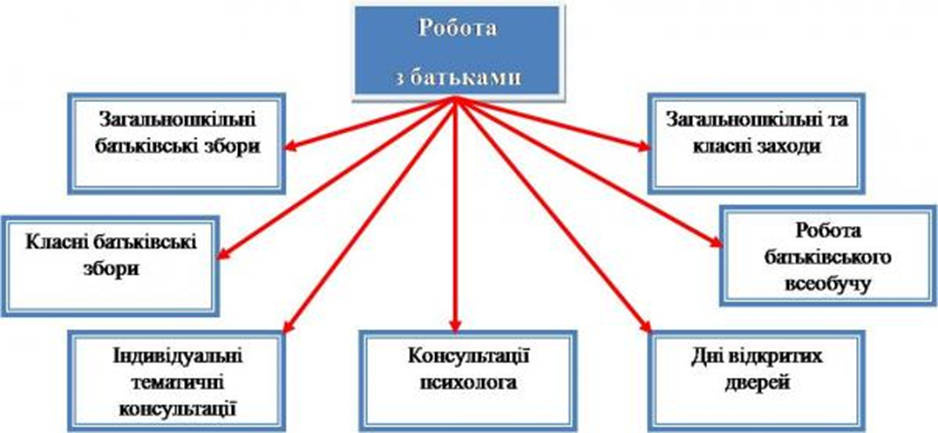 Профорієнтаційна роботаОдним із напрямів роботи закладу освіти є профорієнтаційна робота з учнями старших класів. Проведено:класні та виховні годині щодо профорієнтації учнів;тижні профорієнтації;виховний захід «Конкурс знавців професії»;профорієнтаційні екскурсі до навчальних закладів міста, підприємств, організацій;тематична літературнавиставка «Я і моя майбутня професія».круглий стіл «Яку я обираю професію».Шкільним психологом, соціальним педагогом школи проводились тренінги і заняття з профорієнтації учнів, де висвітлюються такі питання:Професійне самовизначення підлітків.Конвенція ООН про права дитини.Реалізація права на працю в Україні.З чого починається працевлаштування?Вплив умов праці на здоров’я.Діти пільгових категорій залучені до занять з профорієнтації «Ярмарок професій», «Визначення цінностей», «Визначення категорій вибору професій», «Визначення варіантів професійного вибору», «Працевлаштування», «Інструменти керування кар’єрою» тощо. В школі складені спільні плани роботи з  центром зайнятості.  У 2021/2022 навчальному році проводились такі заходи:Практичні заняття для учнів 1-4 класів,«Яким я бачу своє майбутнє», Конкурс малюнків «Вгадай професію»Тренінг «Вибір професії або задача з багатьма невідомими»Практичні заняття для учнів 5-8 класів,«Визначення навичок здібностей»; «Визначення інтересів»; «Визначення цінностей»; «Визначення критеріїв вибору професії»; «Визначення варіантів професійного вибору»; «Працевлаштування».Учні старших класів, згідно з графіком, відвідують Дні відкритих дверей у Харківському міськрайцентрі зайнятості.Аналіз виховної роботиПедагогічний колектив у виховному процесі керувався засадами державної політики у сфері освіти та принципами освітньої діяльності, а саме: єдність навчання, виховання та розвитку учнів. Виховний процес у закладі освіти здійснювався відповідно до Законів України «Про освіту», «Про повну загальну середню освіту», «Про внесення змін до деяких законодавчих актів України щодо протидії булінгу (цькування), «Про запобігання та протидію домашньому насильству», «Про протидію торгівлі людьми».Національно-патріотичне виховання – як один із головних векторів виховної  діяльності закладу освіти здійснювався відповідно до Указу Президента України від 18.05. 2019 № 286/219 «Про Стратегію національно-патріотичного виховання», постанови Кабінету Міністрів України від 09.10.2020 № 932 «Про затвердження плану дій щодо реалізації Стратегії національно-патріотичного виховання на 2020-2025 роки», Державної цільової програми  національно-патріотичного виховання на період до 2025 року, затвердженої постановою Кабінету Міністрів України від 30.06.2021 № 673. Забезпечувалось право учнів під час освітнього процесу на захист від  приниження честі та гідності, будь-яких форм насильства та експлуатації, дискремінації за будь-якою ознакою, пропаганди та агітації, що завдають шкоди здоров’ю учнів. Виховна діяльність у цьому напрямку регламентувалась Законами України та Державною соціальною програмою «Національний план дій щодо реалізації Конвенції ООН про права дитини».З метою забезпечення додержання конституційних прав та свобод дитини, гарантій з охорони дитинства, реалізації прав дітей на освіту, безпечне для життя і здоров’я освітнє середовище, збереження та зміцнення здоров’я підростаючого покоління у виховному процесі педагогічний колектив керувався Національною стратегією розбудови безпечного і здорового освітнього середовища у новій українській школі, схваленою Указом Президента України від 25.05.2020 № 195/2020, Законом України «Про внесення змін до деяких законодавчих актів України щодо протидії булінгу (цькування)» та Порядком реагування на випадки булінгу (цькування) і Порядком застосування заходів виховного впливу, затверджених наказом Міністерства освіти і науки України від 28.12.2019 № 1646, зареєстрованого в Міністерстві юстиції України 03.02.2020 за № 11/34394.З метою забезпечення комплексного інтегрованого підходу до протидії домашньому насильству проводились превентивні заходи з учнями та їх батьками. Фактів домашнього насильства не було. Приділено особливу увагу проведенню профілактичної роботи щодо протидії торгівлі людьми. Проведено інформаційні кампанії до Європейського дня боротьби з торгівлею людьми (18 жовтня), міжнародного дня за відміну рабства (2 грудня) та до Міжнародного дня захисту прав людини (10 грудня).Ситематично проводились інформаційно-просвітницькі заходи щодо попередження вживання наркотичних та психотропних речовин, спрямовані на формування в учасників освітнього процесу культури недискримінаційної, ненасильницької, безконфліктної комунікації, здорового та безпечного способу життя, навичок збереження власного життя та здоров’я, а також запобігання небезпечній поведінці, формувались навички безпечної поведінки в Інтернеті. Актично впроваджувалась концепція «Безпечна і дружня до дитини школа».У роботі використовувася сайт ДНУ «Інститут модернізації змісту освіти».На основі цих нормативно-правових документів у школі функціонувала виховна система школи як цілісна структура, яка сприяє успішній діяльності виховання, відбувалося моральне становлення учнів, формування в них творчого мислення, відповідальності. На сьогоднішній день в школі склалася система виховної роботи, яка на принципах гуманізму, демократизму, єдності сім’ї та школи, спадкоємності поколінь забезпечує здійснення національного виховання, спонукає до утвердження педагогіки особистості, сприяє формуванню в учнів навичок самоосвіти, самоаналізу, допомагає учням розвивати індивідуальні здібності, творчі задатки, самовизначитись та самореалізуватись.Основна увага приділяється формуванню громадянина-патріота України, створенню умов для самореалізації особистості учня, відповідно до його здібностей, виховання громадянина з демократичним світоглядом і культурою, формування в учнів свідомого ставлення до свого здоров’я, належних гігієнічних навичок і засад здорового способу життя.Головне завдання школи – так побудувати виховну діяльність, щоб сама її організація, приклади авторитетних наставників-учителів, шкільне середовище виховували дітей у дусі патріотизму, глибокого розуміння історії свого народу, національної ідентичності, самобутності. Завдання педагогів полягало у тому, щоб слова «Україна», «патріотизм» набували для дитини особливого сенсу, тобто сприймалися «не лише розумом, а й серцем». Не менш важливим було повсякденне виховання поваги до Конституції держави, законодавства, державних символів – Герба, Прапора, Гімну. Важливим аспектом національно-патріотичного виховання є повага та любов до державної мови. Мовне середовище повинно впливати на формування учня- громадянина, патріота України.Система виховної роботи в школі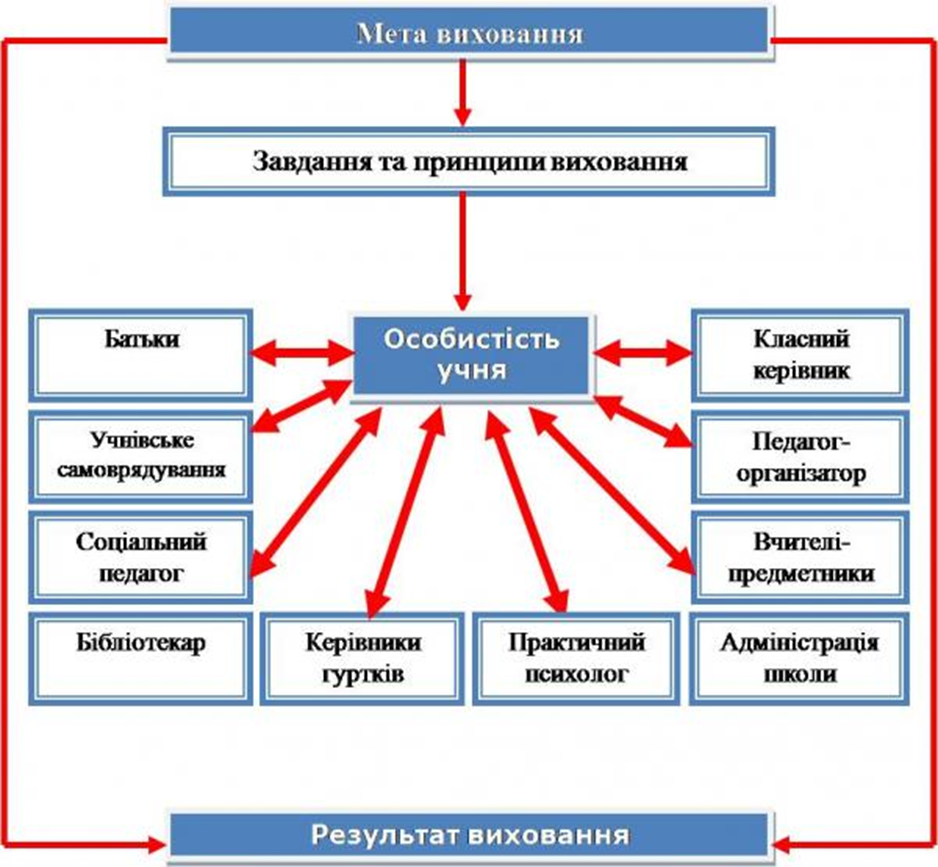 Завдання виховної системи:•	Виховувати дитину як громадянина країни, національно свідомого, життєво і соціально компетентного, здатного здійснювати самостійний вибір і приймати відповідні рішення у життєвих ситуаціях.•	Сприяти зростанню творчого духовного потенціалу особистості, розкриттю здібностей на кожному з виховних етапів.•	Розвивати дитяче самоврядування як осередок самореалізації громадянського виховання.•	Стимулювати саморозвиток, самовиховання, самоосвіту учнів та розвиток їх життєтворчої компетентності через участь у реалізації проектів соціального та благодійного напрямків.•	Створювати умови для розвитку життєтворчої компетентності учнів.•	Впроваджувати оптимальні методи, форми, засоби, що сприяють формуванню в учнівської молоді основ життєтворчості; розширення можливостей компетентного вибору особистістю свого життєвого шляху•	Забезпечення комфортних і безпечних умов навчання та праці•	Створення освітнього середовища, вільного від будь-яких форм насильства та дискримінації.Для реалізації цих завдань у школі розроблений план виховної роботи навчального закладу та плани роботи класних керівників, які були затверджені на засіданні методичного об’єднання класних керівників. Ці плани охоплюють всі напрямки виховання: патріотичне, правове, моральне, художньо-естетичне, трудове, фізичне, екологічне, превентивне та включають у себе календарні, традиційні шкільні свята, заходи, конкурси, міські   заходи щодо втілення національної програми «Діти України», «Комплексної програми профілактики злочинності і бездоглядності», «Програми профілактики ВІЛ-інфекції», заходи щодо зміцнення моральності та утвердження здорового способу життя та ін.Виховна система школи базується на принципах, що визначають основні вимоги до процесу виховання особистості учня, до його змісту, організацій, форм, методів та прийомів.Принципи виховної системи школи:•	принцип гуманізації і демократизації виховного процесу•	принцип зв’язку виховання з реальним життям•	виховання особистості в колективі в ході спільної діяльності•	єдність вимог і поваги до особистості•	послідовність, систематичність і єдність виховних впливів.Виховна робота реалізується за такими напрямами:•	Виховання громадянської свідомості через учнівське самоврядування, формування активної життєвої позиції.•	Виховання правової культури та профілактика правопорушень.•	Фізичне виховання та пропаганда здорового та безпечного способу життя.                  Психологічна підтримка учнів та вихованців.•	Національно-патріотичне виховання.•	Екологічне виховання.•	Моральне виховання.•	Родинне виховання.•	Художньо-естетичне виховання.•	Розвиток творчих здібностей учнів.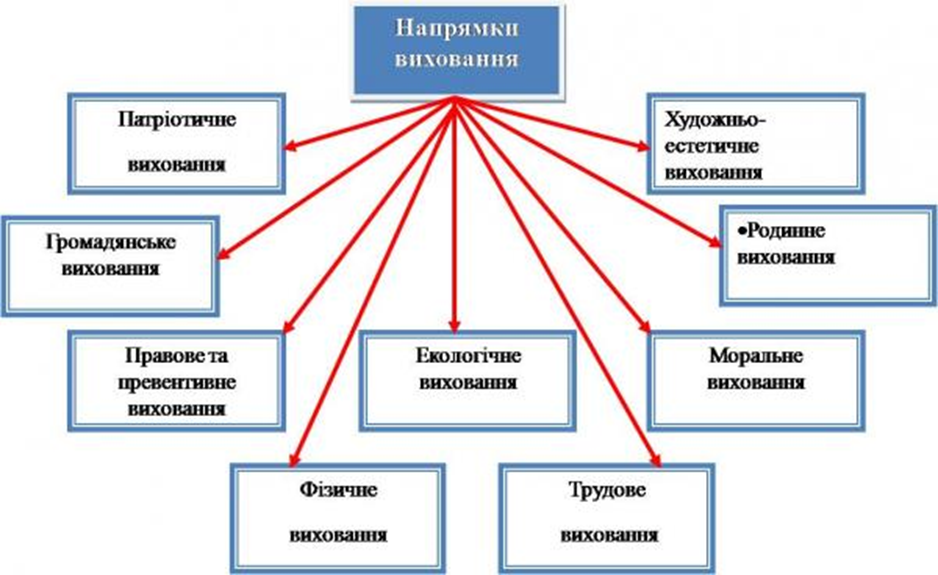         Виховна робота була спрямована на реалізацію календарних, традиційних  свят, конкурсів, заходів щодо втілення «Основних орієнтирів виховання учнів 1-11 класів загальноосвітніх навчальних закладів»  ціннісне ставлення до себе;ціннісне ставлення до сім'ї, родини, людей;ціннісне ставлення особистості до суспільства і держави;ціннісне ставлення до праці;ціннісне ставлення до природи;ціннісне ставлення до культури і мистецтваСистема виховної роботи школи забезпечує:•	активне залучення до процесу виховання батьківської громадськості;•	організацію методичної роботи з актуальних проблем виховання з педагогами, класними керівниками та вихователями;•	розвиток активності школярів у різних видах діяльності та творчий розвиток здібностей, інтересів особистості у позашкільній діяльності;•	гуртування учнівських колективів навколо організації колективних творчих справ, участь у проєктах;•	соціальну захищеність і підтримку учнів;•	співпрацю з дитячими молодіжними та громадськими організаціями, об’єднаннями, колективами;•	співробітництво з правоохоронними органами, соціальними службами з питань організації правової освіти, профілактичної роботи серед школярів;•	концентрацію сил педагогічного колективу за пріоритетними напрямками виховної роботи.Система виховної роботи спрямована на створення умов для розвитку та самореалізації особистості кожного учня. Пошук сучасних шляхів і засобів виховання школярів здійснюється на засадах педагогіки творчості і становить одну із найактуальніших проблем навчально-виховного процесу.Серцевиною виховного процесу є особистість: її нахили, здібності, потреби, інтереси, соціальний досвід, самовідданість, характер.Результатом виховної діяльності закладу є створення сучасної моделі випускника – людини, готової до самоосвіти, самовизначення та самореалізації у дорослому житті.Для керування виховним процесом в школі створено методичне об'єднання вихователів (керівник – Коновалова Т.І.)Методичне об'єднання вихователів - структурний підрозділ внутрішньо -шкільної системи керування виховним процесом, який координує науково-методичну та організаційну роботу вихователів.Основні завдання шкільного методичного об'єднання вихователів:•	підвищення теоретичного, науково-методичного рівня підготовки класних керівників із питань психології та педагогіки;•	забезпечення виконання єдиних принципових підходів до виховання й соціалізації учнів;•	озброєння вихователів сучасними виховними технологіями та знанням сучасних форм і методів роботи;•	вивчення, узагальнення та використання передового педагогічного досвіду роботи вихователі.Отже, педагогічний колектив працював над виконанням головних завданнь виховної діяльності, а саме:-виховуванням відповідальних та чесних громадян, які здатні до свідомого суспільного вибору, до спрямування своєї діяльності на користь іншим людям і суспільству, громадянську культуру та культуру демократії, почуття доброти, милосердя, толерантності, турботи, справедливості, шанобливого ставлення до сім’ї, відповідальності за свої дії.-формуванням почуття власної гідності, нетерпимості до приниження честі та гідності людини, фізичного або психологічного насильства, а також до дискримінації за будь-якою ознакою,почуття патріотизму, поваги до державної мови та державних символів України, дбайливого ставлення до національних, історичних, культурних цінностей, нематеріальної культурної спадщини Українського народу, усвідомленого обов’язку захищати у разі потреби суверенітет і територіальну цілісність України, культуру та навички здорового способу життя, екологічну культуру та дбайливе ставлення до довкілля, прагнення до утвердження довіри, взаєморозуміння, миру, злагоди між усіма народами, етнічними, національними, релігійними групами, культуру свободи та самодисципліни, відповідальність за своє життя, сміливість та реалізацію творчого потенціалу як невід’ємних складників становлення особистості.Проведено загальношкільні тематичні виховні заходи, що об’єднали учнів, педагогів, батьків. Особливо варто зазначити такі виховні заходи: тематичний урок «Я маю право. Права та обов’язки учнів»дляучнів 6-9 класів, проведений вихователями Т.Коноваловою та С.Коноваловою у рамках Всеукраїнського тижня з протидії булінгу;єдина виховна година до Міжнародного дня Ненасильства «Насиллю НІ!», проведена для учнів 8-х класів вихователем Л.Світличною разом із класними керівниками О.Яснопольською та П.Криловиму рамках Всеукраїнського проєкту «Безпечна і дружня до дитини школа»; у День української писемності та мови учні 10-12-х класів разом із учителями української мови та літератури написали Всеукраїнський радіодиктант національної єдності; до Дня пам’яті жертв голодомору для учнів 5-7-х класів проведена виховна година «Свіча пам’яті» вихователями В.Лещенко та Ю. Рябченко. Цикл зимових свят розпочався святом Калити за народними традиціями – Андріївськими вечорницями «Ой Андрію, даруй нам надію», проведеними учителями української мови та літератури, де учні 5-11 класів доторкнулися душею до народних традицій та звичаїв, української народної пісні, казки, стали активними учасниками народного дійства.Дитяче свято з нагоди Дня Святого Миколая «Йде Святий Миколай! Добром його зустрічай!», підготовлене вихователями О.Поляковою та Н.Прасоленко об’єднало учнів, педагогів та гостей-благодійників. Новорічне свято для старшокласників «Смугастий гість», організоване вихователем Л.Світличною, стало веселою феєрією напередодні Нового року. На новорічні свята до всіх учнів завітав дитячий Різдвяний вертеп «На щастя, на здоров’я, на Новий рік!», підготовлений вихователями О.Германовською таЛ. Сотниковою Урочисті заходи, приурочені Дню Соборності. Святкова година «З Україною в серці», заходи, приурочені Дню Героїв Небесної Сотні. Вечір пам’яті «Небесній сотні вдячні за свободу» та заходи, приурочені Міжнародному дню рідної мови. Круглий стіл «Лиш народи, явлені у Слові достойно можуть жити на Землі». В умовах воєнного стану та здійснення освітнього процесу дистанційно з використанням он-лайн технологій з учнями проведені виховні заходи: дитяче свято за народними традиціями «Масляна до нас завітала», Шевченківське спілкування «І мертвим, і живим, і ненародженим землякам моїм дружнєє посланіє…», тематичні заходи, приурочені Дню трагедії на Чорнобильській АЕС. «Дзвони Чорнобиля стогоном будять, щоб від нещастя весь світ зберегти», он-лайн-урок звитяги, приурочений Дню  пам’яті та примирення, Дню перемоги над нацизмом у Другій світовій війні, Родинне свято «День сім’ї, любові і вірності», тематичні заходи до Дня Європи «Європа єднає усіх», єдиний національний он-лайн-урок у рамках тижня безпеки дорожнього руху, дитяче свято з нагоди закінчення початкової школи, заходи, приурочені Міжнародному дню захисту дітей,святкова он-лайн година, приурочена закінченню основної школи та здобуття базової середньої освіти учням 10-А, 10-Б класів, вітальні он-лайн години з нагоди останнього дзвоника та закінчення 2021/2022 навчального року. Але не всі вихователі та класні керівники взяли активну участь у підготовці та проведенні виховних заходів, недостатня організаторська діяльність педагогів у формуванні мікроколективів учнів, недостатньою мірою використана ініціативність та творчість вихованців, недостатні новизна й оригінальність змісту, емоційність педагога, виразність його ставлення до того, що відбувається.Виконувався план спільних заходів зі Службою у справах дітей по Немишлянському району Департаменту служб у справах дітей Харківської міської ради. Відділом соціальної роботи по Немишлянському району м. Харкова надана інформація щодо тренінгів, відкритих уроків з профорієнтаційної діяльності та налагоджена співпраця щодо виявлення і підтримки учнів, що потребують соціального захисту.Проводилася спільна робота з комітетом у справах сім’ї, молоді та спорту по Немишлянському району Департаменту у справах сім’ї молоді та спорту Харківської міської ради щодо оздоровлення учнів пільгових категорій. За І семестр 2021/2022 н.р. оздоровлено 7 учнів у Міжнародному дитячому центрі «Артек» у Пущі Водиці. Представниками управління патрульної поліції Харківської області Департаменту патрульної поліції – шкільними офіцерами, проведені профілактичні бесіди з учнями щодо попередження булінгу, правопорушень, домашнього насильства. Налагоджена співпраця із народним шоу-театром оригінального жанру «Діти майбутнього» при ГУНП Харківської області.У виховних групах проведені заходи згідно календарно-тематичного планування за основними напрямами виховної діяльності та спрямовувались на формування цінніснного ставлення до суспільства і держави, до людей, до себе, до природи, до мистецтва, до праці. Проведені он-лайн навчально-тематичні екскурсії, подорожі рідним краєм а також екскурсії до Центрального парку культури та відпочинку імені Максима Горького, Харківського державного зоологічного парку, Харківського державного цирку.Проводилась постійна робота, спрямована на формування ціннісного ставлення до кіномистецтва та театрального мистецтва, соціалізації учнів. Організовані виїзди дітей до кінотеатрів «Київ» та«Планета кіно» у ТЦ «Французький бульвар», перегляд театральних виставХарківського театру для дітей та юнацтва, Харківського обласного палацу дитячої та юнацької творчості.Налагоджена співпраця з Харківським обласним центром молоді та благодійною організацією «Благодійний фонд «Благо»». Завдяки громадській організації «АСТЕРІКС» учні переглянули опери у Харківському національному академічному театрі опери та балету, мюзикл-фентезі «Хроніки Нарнії» у палаці студентів НЮУ ім. Ярослава Мудрого.Обдаровані учні стали дипломантами фінального туру міського фестивалю художньої самодіяльності «Натхнення». Учасники шкільного оркестру народних інструментів взяли участі у благодійному концерті «Діти – дітям» у «FatGoosPub». Вихованці разом із педагогами брали участь у міських масових заходах, де посіли призові місця.З метою формування здорового способу життя, забезпечення повноцінного розвитку дітей  організована робота з попередження дитячого травматизму, створено комісію з розслідування нещасних випадків, ведеться «Журнал реєстрації нещасних випадків, що трапились з учнями школи».      Аналіз роботи з попередження дитячого травматизму проводиться два рази на рік .  З метою збереження життя та здоров’я учнів учителями-предметниками проводяться інструктажі з техніки безпеки під час проведення лабораторних та практичних робіт, записи про які відмічаються у спеціальних та класних журналах, вихователями – інструктажі з безпеки життєдіяльності за чинними інструкціями. Особлива увага збереженню життя та здоров’я дітей приділяється на уроках фізкультури.      На сьогодні, в основі сучасної ідеології фізкультурно-оздоровчої та фізкультурно-спортивної діяльності є: здоровий спосіб життя; цілеспрямована рухова активність; формування моральної та матеріальної відповідальності кожної особистості за стан здоров’я і способу життя; спрямування системи фізичного виховання на конкретну дитину з урахуванням потреб, цінностей, природних здібностей та характеру діяльності.              На батьківських зборах за участю соціально-психологічної служби школи, медпрацівників розглядаються питання про захист здоров’я та забезпечення права людей жити в середовищі, не забрудненому тютюновим димом,запобігання наркоманії та зміцнення здоров’я.       Педагогічний колектив школи ознайомлений з результатами обстежень учнів, стан здоров’я кожної дитини враховується під час навантаження на уроках та в позаурочний час.      Дирекцією школи, медпрацівниками здійснюється систематичний контроль за дотриманням санітарно-гігієнічних вимог освітнього процесу, видано відповідні накази по школі.  У рамках  тижня здоров’я проведено виховні години на тему: «Молодь за здоровий спосіб життя», «Здоров’я – запорука добробуту й щасливого життя», «Скільки коштує здоров’я», «Бережіть здоров’я з молоду», «Паління шкідлива і небезпечна звичка», «Наркотичні речовини, небезпека їх вживання», «Спорт у нашому житті», «Грип та його профілактика», «Здорове харчування. Режим дня», «Основні питання вакцинації». Питання безпеки життєдіяльності, створення належних санітарно-гігієнічних умов та профілактика травматизму  є одним із найважливіших у роботі навчального закладу. Забезпечено безпечні та нешкідливі умови навчання, фізичного розвитку та зміцнення здоров’я, режиму роботи, формування гігієнічних навичок і засад здорового способу життя, збереження та зміцнення фізичного та психічного здоров’я учнів і вихованців.       В школі дана робота проводилась за наступними напрямками: - створення безпечних умов праці та навчання; - документальне оформлення роботи з охорони праці, безпеки життєдіяльності; - систематичне навчання учнів та працівників навчального закладу безпеці праці та життєдіяльності; - профілактика нещасних випадків; - робота з учнями в позаурочний час (виховні години); - організація спільної роботи з представниками  управлінь: охорони здоров’я, у справах сім’ї  та молоді, соціального захисту населення, з питань надзвичайних ситуацій;  - інформаційно-агітаційна діяльність та просвітницька робота; - робота з батьківською громадськістю; - контроль за дотриманням вимог чинного законодавства з питань охорони праці, безпеки життєдіяльності.       Школа забезпечена інструкціями з техніки безпеки, охорони життя і здоров’я здобувачів освіти загального характеру у з предметів підвищеної небезпеки. Розроблені і затверджені в установленному порядку загальношкільні заходи і план роботи з профілактики дитячого травматизму. Кожним класним керівником  розроблено комплект бесід із безпеки життєдіяльності для свого класу. Бесіди на навчальний рік було складено відповідно до поданих тем: - Безпека в побуті (опіки, отруєння, безпека з вогнем, побутова хімія і т.д.). - Безпека на ігрових, спортмайданчиках (рухливі ігри, спортінвентар). - Безпека перебування в школі. - Безпека перебування біля водоймищ. - Дорожньо-транспортний травматизм. - Пожежна безпека. - Електротравматизм та його попередження. - Безпека в надзвичайних ситуаціях. - Безпека праці. - Особиста гігієна та здоровий спосіб життя. - Надання першої долікарської допомоги. - Життя людини – найдорожча цінність (попередження суїцидальної поведінки дітей). Дані бесіди сплановано також у планах виховної роботи класних керівників. Перед канікулами проводиться комплексна бесіда з безпеки життєдіяльності. Класні керівники проводить цю бесіду в останній день перед канікулами.        На відповідних сторінках  класного журналу, ведеться облік проведення бесід, інструктажів, заходів з безпеки життєдіяльності. Позапланові  бесіди проводяться класними керівниками тоді, коли видано наказ по школі, відповідно до якого й  необхідно провести дану бесіду. У школі проводиться системний і постійний  контроль за проведенням зазначених бесід та інструктажів. З метою попередження дитячого дорожньо-транспортного травматизму,узагальнення та розповсюдження кращих форм і методів профілактичної роботи серед дітей, прищеплення навичок безпечної поведінки на дорозі, запобігання випадків травмування дітей в автопригодах під час руху в школі був проведений Тиждень безпеки дорожнього руху «Увага! Діти на дорозі».З метою попередження травматизму невиробничого характеру класні керівники проводять практичні заняття, зустрічі з медичними працівниками. На батьківських зборах був повторений алгоритм дій у разі виникнення нещасних випадків з дітьми, підтримується зв’язок з батьками з питань профілактики дитячого побутового травматизму. У класних кімнатах та кабінеті основ здоров’я поновлені куточки з безпеки життєдіяльності учнів.	Отже, слід зазначити, що проведена робота в школі  в 2021/2022 навчальному році сприяла вихованню якостей особистості, що характеризують її ставлення до суспільства і держави, інших людей, праці, природи, мистецтва, самого себе та знаходиться на належному рівні.	Головна увага приділялася формуванню громадянина – патріота України, створенню умов для самореалізації особистості відповідно до її здібностей, суспільних та власних інтересів, виховання громадянина з демократичним світоглядом і культурою, який не порушує прав і свобод людини, виховання в учнів свідомого ставлення до свого здоров’я, формування належних гігієнічних навичок і засад здорового способу життя, зміцненню фізичного здоров’я дітей, розвитку творчих здібностей для задоволення морально-духовних запитів через участь урізноманітних конкурсно-ігрових програмах, святах, фестивалях, створенню сприятливого психологічного мікроклімату, умов для задоволення соціальних проблем – залучення до активної творчої діяльності дітей всіх соціальних груп, їх оздоровлення та організація змістовного відпочинку під час канікул. У 2022/2023 н. р. слід продовжити працювати над вдосконаленням соціальної та творчої активності учнів, самовихованням та самореалізацією учасників виховного процесу, здійсненням послідовності, наступності та єдності навчання й виховання.Робота практичного психологаДіяльність практичного психолога школи у 2021/2022 навчальному році здійснювалася у рамках основної теми школи «Забезпечення системного підвищення якості знань на основі організації освітнього середовища та корекційно-розвиткового супроводу в умовах спеціального закладу освіти», та на основі складеного річного плану практичного психолога школи погодженого 
із т. в. о. завідувача ЦПП СР та ЗСЖ КВНЗ «Харківська академія неперервної освіти» та затвердженим директором закладу. Практичний психолог закладу забезпечував психологічний супровід освітнього процесу. Методична тема, над якою працював спеціаліст психологічної служби у 2021/2022 навчальному році - «Створення комфортного  психологічного клімату в навчальному закладі». Це дуже актуально як для вчителів так і для здобувачів освіти закладу, та потребує подальшої роботи. Протягом вересня-листопада 2021 року психологом відвідувалися уроки у 1-А та 1-Б класі. Здобувачі освіти цих класів навчалися за програмою «Нова українська школа» та з урахуванням дітей з порушенням зору. Метою відвідування було ознайомлення з новоприбулими учнями та спостереження за їх пізнавальними можливостями, вмінням контролювати і регулювати свою поведінку, вмінням спілкуватися з дітьми, вчителем та психологом, визначенням рівня адаптації до нових умов навчання. На початку 2021/2022 навчального року учні проходили індивідуальну діагностику для вивчення готовності до навчання у школі за методиками: «Графічний диктант» (Д.Б. Ельконін). За результатами дослідження встановлено, що здобувачі освіти 1-х класів на достатньому рівні, що свідчить про 100% норму, тобто учні мають вміння уважно слухати і точно виконувати вказівки дорослого, правильно відтворювати на аркуші паперу заданий напрямок ліній, але працювати самостійно та діяти за завданням дорослого виходить не дуже добре. Тобто треба більше самостійно працювати, самостійно виконувати домашні завдання, та деякі вправи на уроках.«Навчальна мотивація» (за М. Гінзбургом).За результатами дослідження встановлено, що більшість здобувачів освіти мають Навчальний мотив до шкільного життя, що свідчить про навчальний рівень формування навчальної орієнтації. Характеризує направленість на здобуття знань. Такі учні замотивовані на учбову діяльність. Для таких школярів важливіше знання, вміння, накопичення досвіду, зацікавленість у навчанні. Орієнтовний графічний субтест А. Керна. За результатами дослідження встановлено, здобувачі освіти мають середній рівень готовності до школи.Методика «Моя школа». За результатами дослідження процесу проходження адаптації, здобувачі освіти мають емоційно благополучне відношення до школи і навчання, відкрито сприймають навчальні завдання і взаємодіють з учителем.Результати обстеження відображалися у протоколах, довідках та заносилися до індивідуальної карти учня. Рекомендації записані у картах динаміки розвитку здобувача.Майже усі учні перших класів поступово адаптувалися до школи.  Рівень пізнавальних можливостей, емоційно-вольова сфера відповідала нормі даного віку дітей. З деякими учнями проводилася індивідуальна робота з метою  підвищення рівня адаптації до умов навчання, розвитку комунікативних навичок, підвищення вмінь регулювати свою поведінку та корекції пізнавальних можливостей.З жовтня по листопад 2021 року проведено психодіагностику адаптації здобувачів освіти 5-х класів за методикою: модифікований варіант анкети шкільної мотивації Н.Г. Лусканової, та тест шкільної тривожності Філліпса.З вересня полистопад проведено анкетування щодо визначення здібностей учнів (за методикою американських вчених Хаана та Кафа), серед здобувачів освіти 3-х та 4-х класів. В січні та лютому 2022 року здобувачі освіти 10-12 класів пройшли діагностування за  методикою ДДО Клімова та - Опитувальник Голланда для виявлення професійних нахилів, інтересів, здібностей. Протягом року була проведена профілактична робота спільно з офіцером патрульної поліції в Харківській області, для усіх здобувачів освіти. На таку тематику: Бесіда «Правила дорожнього руху», «Протидія булінгу в дитячому середовищі».Проведення профілактичних заходів до Міжнародного дня боротьби з насильством щодо жінок (попередження насильства в сім’ї).Роз’яснювальна та профілактична робота, щодо питань правової культури в рамках проведення заходів до Міжнародного дня прав людини.Бесіда щодо безпечної поведінки з незнайомими людьми «Дитина і незнайомець».Профілактичний захід «Попередження вживання наркотиків. Наркотики та закон».Роз’яснювальна та профілактична робота щодо торгівлі людьми. Бесіда «Безпечний інтернет для користувачів підліткового віку». Навчальна діяльність:З листопада по грудень 2021 року проведено шкільну акцію «16 днів без насильства», для здобувачів освіти 6-10 класів.В січні 2022 року було проведено перегляд відеофільму «Станція призначення – Життя». Проведено вхідне та вихідне анкетування щодо визначення обізнаності учнів з даного питання, в якому взяли участь 22 здобувача освіти 10-12-х класів. За результатами відповідей здобувачів освіти, можна зробити висновок про їх обізнаність, чітке розуміння питання: «Що таке торгівля людьми, її причини та наслідки?». Як оберегти себе та своїх рідних, щоб не потрапити у халепу. На питання: «Чи відчуваєте Ви себе захищеними після перегляду відеофільм «Станція призначення – Життя»»?, 100% відповіли – так. Тобто профілактична робота з протидії торгівлі людьми пройшла на високому рівні. Відеоматеріал було переглянуто та засвоєно здобувачами освіти, що свідчить про захищеність учнів щодо ризику потрапляння в ситуацію торгівлі людьми. У лютому проведено урок «Небезпечні селфі в інтернеті», для здобувачів освіти 7-12 класів.В березні 2022 року було праведно Вебінар: «Небезпечна гра», для здобувачів освіти 10-12 класів.Також були години спілкування з учнями, лекції та бесіди з метою профілактики негативних явищ, правопорушень та злочинності за такими темами: «Шлях до здорового способу життя»,«Психологія злочинності неповнолітніх», «Толерантність».Проведено корекційно-розвивальні занять за результатами діагностичних досліджень та спостережень щодо адаптації та готовності учнів до навчання, розладів у поведінці, саморегулюванні, самооцінки. Також проведено заняття з розвитку пізнавальних здібностей, дрібної моторики, комунікативних компетенцій та проведено профорієнтаційні заняття, ігри та тренінги.Індивідуальна робота, групова робота;з педагогами.З вересня 2021 року по травень 2022 року проводились консультування.Здобувачі освіти (індивідуальнi  та груповi);батьки (індивідуальнi  та груповi);вчителі (індивідуальнi  та груповi).Завдання над якими працювала психологічна служба у 2021/2022 н.р.1. Супровід адаптаційного періоду у перших та п’ятих класах (діагностика, розвиток, просвіта).2. Профілактика негативних явищ, пропаганда здорового способу життя в учнівському колективі (просвіта, консультація).3. Організація та проведення профорієнтаційної роботи у 10-12 класах (діагностика, просвіта, консультація).4. Організація та проведення необхідної роботи з учнями «групи ризику» та дітьми «девіантної поведінки» (діагностика,  просвіта, консультація, корекційної-розвивальна робота за запитом батьків).5. Проводилась профілактика поширення ксенофобських і расистських проявів серед здобувачів освіти; випадків фізичного і психічного насильства.6. Профілактика жорстокого поводження з дітьми з боку батьків.7. Психологічне забезпечення методичної роботи школи.8. Психолого-педагогічний супровід діяльності ПМПК, педагогічних рад.9. Надання консультативної, соціально-психологічної допомоги педагогам, дітям в системі вчителі-учні, батьки-діти;10. Підвищення психолого-педагогічної компетентності батьків щодо виховання дітей з порушенням зору. 11. Супровід обдарованих дітей.Робота психолога була спланована по наступним напрямкам:1. Психодіагностична робота (індивідуальна і групова).2. Консультаційна робота (здобувачі освіти, батьки, педпрацівники).3. Корекційно-відновлювальна та розвивальна робота з учнями (групова та індивідуальна).4. Психологічна просвіта здобувачів освіти, батьків, педагогічних працівників.5. Організаційно-методична робота: самоосвіта та підвищення професійної компетентності, робота з документацією.6. Профілактика негативних явищ, булінгу, пропаганда здорового способу життя.Упродовж навчального року постійно підвищувала фаховий рівень, а саме пройшла курси підвищення кваліфікації:Вебінар «Дитячі страхи: від норми до патології. Педагогічна підтримка».Вебінар «Суїцидальна поведінка у підлітків: причини виникнення та алгоритми подолання».Вебінар «Брейн-фітнес: скарбничка вправ для розвитку розумового потенціалу».Вебінар «Як пережити стрес правильно: стратегії реагування та вікові особливості».Всеукраїнська науково-практична онлайн-конференція «Особливості організації статевого виховання в українських закладах освіти в умовах сьогодення».ІІ. Цілепокладаюча частинаМета: створення умов для формування психічно та соціально зрілої особистості, орієнтованої на розвиток своїх здібностей, та на саморозвиток. Психологічна служба закладу освіти особливу увагу приділятиме наступним завданням:– сприяння створенню умов для повноцінного особистісного й інтелектуального розвитку здобувачів освіти,– забезпечення індивідуального підходу до кожної дитини на основі психолого-педагогічного вивчення;– здійснення психологічного супроводу здобувачів освіти навчального закладу в адаптаційний період та організація профорієнтаційної роботи;– розвиток інтелектуальних і творчих здібностей, емоційно-вольових та особистісних якостей здобувачів освіти;– формування стійкого пізнавального інтересу та мотивації до саморозвитку у дітей та підлітків;– забезпечення супроводу дітей з проблемами в поведінці та труднощами в навчанні та допомога учасникам освітнього процесу у кризових ситуаціях;– підвищення рівня обізнаності учасників освітнього процесу з питань протидії торгівлі людьми, насильства, дискримінації;– профілактика негативних явищ в учнівському середовищі та пропаганда здорового способу життя;– формування психологічної культури учасників освітнього процесу шляхом підвищення рівня психологічних знань;– психологічне забезпечення методичної роботи навчального закладу та підвищення професійного рівня практичного психолога, самоосвіта.Охорона праці 	Робота педагогічного колективу школи з охорони праці організована згідно із Законом України «Про охорону праці» та Положенням про організацію роботи з охорони праці та безпеки життєдіяльності учасників освітнього процесу в установах і закладах освіти (26.12.2017  № 1669).Стан роботи з охорони праці, виробничої санітарії під час освітнього процесу в школі знаходиться під щоденним контролем адміністрації школи.Стан роботи з охорони праці, виробничої санітарії під час навчально-виховного процесу в школі знаходиться під щоденним контролем адміністрації школи.На початок 2021/2022 навчального року були оформлені всі необхідні акти-дозволи на проведення навчальних занять у всіх кабінетах і шкільних приміщеннях підвищеної небезпеки, дозвіл  на експлуатацію харчоблоку, акт санітарно-технічного стану школи.На засіданні педагогічної ради  затверджено річний план роботи школи на навчальний рік, де передбачено розділ «Заходи з охорони праці». Посадові обов’язки працівників, інструкції з безпеки з блоком питань з охорони праці й безпеки життєдіяльності є в наявності. Інструкції складено згідно з Положенням про розробку інструкцій з охорони праці.У наказі по школі від 30.06.2021 року № 342 «Про призначення відповідальних осіб за організацію роботи з питань цивільного захисту, охорони праці, безпеки життєдіяльності в закладі освіти і окремих структурних підрозділах на2021/2022 навчальний рік» передбачено відповідальних за організацію роботи з питань охорони праці, безпеки життєдіяльності під час освітнього процесу та в позаурочний час, попередження дитячого травматизму й пожежну безпеку в школі тощо. Наказом по школі від 12.07.2021 року № 347 «Про призначення відповідального за експлуатацію електрогосподарства, теплових мереж» призначено відповідального за електрогосподарство та теплові мережі. Наказом по школі від  30.07.2021 року № 358 «Про затвердження інструкцій з охорони праці» були затверджені нові інструкції з охорони праці.У школі є необхідні журнали реєстрації всіх видів інструктажів із питань охорони праці працівників і учнів школи. Відпрацьована програма вступного інструктажу з охорони праці для працівників  школи.Організація роботи з охорони праці контролюється директором школи. Вона включає: постійний контроль за навчанням з охорони праці; перевірку знань педагогів відповідно до інструкції та листа МОН України «Про вивчення правил охорони праці працівниками освіти»; контроль за організацією й періодичним проведенням занять з охорони праці з усіма категоріями працівників школи та учнями; систематичний контроль за проведенням різного роду інструктажів; контроль за розробкою й правильним оформленням інструкцій із безпеки; організацію роботи комісії для оформлення актів-дозволів на використання спортивних залів, майданчиків, майстерень і контроль за її діяльністю; контроль за виконанням наказів відповідно до Закону України «Про охорону праці». У школі створена й постійно діє комісія з питань охорони праці та з трудових спорів. Така система контролю адміністрації школи у співпраці з профспілковим комітетом дає можливість цілеспрямовано вирішувати питання безпеки й життєдіяльності колективу.Відповідно до Законів України «Про охорону праці» та «Про колективні договори й угоди» між дирекцією школи й профспілковим комітетом підписаний Колективний договір, у якому визначені обов’язки сторін щодо організації безпечних і нешкідливих умов праці, а також умови реалізації працівниками школи своїх прав і соціальних гарантій на охорону праці.До уваги було взято: пропозиції працівників, аналіз стану робочих місць, стан виробничого травматизму, професійних захворювань. Крім того, було розроблено актуальні заходи щодо поліпшення безпеки умов праці на робочих місцях.Питання охорони праці обговорювалися на засіданні педради, нарадах при директорові.Для зниження впливу шкідливих факторів на життя та здоров’я працівників, учнів школи в кабінетах фізики, інформатики, хімії, майстернях, спортзалі передбачено проведення інструктажів – вступного та перед початком лабораторних і практичних робіт. У цих кабінетах на видному місці є інструкції та пам’ятки з безпеки й охорони праці.  Вогнегасники розташовані в доступних місцях по школі.Питання безпеки життєдіяльності учнів під час канікул постійно обговорювалися на батьківських зборах, інструктивно-методичних нарадах.Формування навичок безпечної поведінки, збереження та зміцнення здоров’я учнів – це основний напрям роботи школи. Успішним є поєднання роботи з охорони життя й здоров’я з проведенням занять із цивільної оборони та надзвичайних ситуацій, відпрацюванням елементів евакуації учнів зі школи. Випускаються плакати на різні теми («Куріння та наше здоров’я», «Світ проти СНІДу», «Наш організм і наркотики», «Як захиститись від коронавірусу» та ін.). Розроблено інструктажі з безпеки та охорони життя для учнів під час канікул і святкових днів. Класними керівниками проводяться бесіди з учнями з безпеки життєдіяльності. Учні 1—12-х класів пройшли медичний огляд лікарями-фахівцями. Періодично учні 1—12-х класів проходять перевірку на педикульоз. Постійно здійснюється контроль за роботою системи забезпечення нормального функціонування будівлі школи. Закуповуються необхідні миючи засоби для дотримання належного санітарно-гігієнічного стану школи.Але поряд з тим простежуються і недоліки у роботі з даного питання, а саме:не в усіх навчальних кабінетах є аптечки;не в повній мірі виконуються ті норми, що потребують постійного фінансування (забезпечення працівників спецодягом та ЗІЗ, закупівля миючих засобів, засобів гігієни тощо).У наступному 2022/2023 навчальному році слід направити зусилля педагогічного колективу та адміністрації школи на усунення зазначених недоліків.Безпека життєдіяльності учнівЗ метою забезпечення реалізації державної політики в галузі охорони дитинства, проведено аналіз стану профілактичної роботи з питань безпеки життєдіяльності та охорони життя і здоров’я дітей, запобігання всім видам дитячого травматизму у навчальному закладі за 2021/2022 навчальний рік.За результатами аналізу з'ясовано, що систему роботи педагогічного колективу школи з попередження дитячого травматизму складають:• планування та проведення профілактичних бесід з усіх видів дитячого травматизму класними керівниками та з відповідною їх фіксацією в класних журналах та учнівських щоденниках;• проведення  вступного інструктажу учнів на початку навчального року;•проведення вихователями первинних (вересень, грудень, травень) та цільових і позапланових інструктажів учнів у разі необхідності з фіксацією їх у відповідних журналах;• організація позакласних виховних заходів з попередження дитячого травматизму;• залучення спеціалістів до проведення профілактичної роботи;• профілактична робота з батьками щодо попередження дитячого травматизму у побуті;• призначення відповідальних за безпеку дітей під час освітнього процесу та проведення позакласних заходів;• розгляд та аналіз питань попередження дитячого травматизму на засіданнях педагогічних рад, нарадах при директорові, засіданнях методичних об’єднань   вихователів, нарад при заступнику директора по виховній роботі;• контрольно-аналітична діяльність адміністрації щодо роботи педагогічного колективу з попередження дитячого травматизму.Отже, упродовж 2021/2022 навчального року однією з задач роботи школи була робота з охорони життя та здоров'я учнів, попередження дитячого травматизму.Відповідно до статті 53 Закону України «Про освіту», статті 21 Закону України «Про повну загальну середню освіту», Положення про організацію роботи з охорони праці та безпеки життєдіяльності учасників освітнього процесу, затвердженого наказом Міністерства освіти і науки України від 26.12.2017 № 1669, пункту 13 розділу V Положення про порядок проведення навчання і перевірки знань з питань охорони праці та безпеки життєдіяльності, що належать до сфери управління Міністерства освіти і науки України від 18.04.2006 № 304 (зі змінами), Положення про спеціальну школу, затвердженого постановою Кабінету Міністрів України від 6 березня 2019 року № 221 (в редакції постанови Кабінету Міністрів України від 3 листопада 2021 року № 1132) з урахуванням вимог постанови Кабінету Міністрів України від 09.12.2020 № 1235 «Про встановлення карантину та запровадження обмежувальних протиепідемічних заходів з метою запобігання поширення на території України гострої респіраторної хвороби COVID - 19, спричиненої коронавірусом SARS-CоV-2» з метою запобігання дитячому травматизму під час освітнього процесу проведено заходи, що забезпечили безпеку життєдіяльності учнів.У закладі освіти постійно створюється та утримується безпечнеосвітнє середовище, належні умови навчання, виховання, розвитку учнів. Педагогічний колектив забезпечив збереження життя та здоров’я учнів, безпеку життєдіяльності під час освітнього процесу, позакласної та позашкільної роботи. Учні здобули знання, вміння, переконання необхідні для збереження життя і здоров’я, формування правильної позиції щодо власної безпеки, готовність до дій у небезпечних ситуаціях.З метою запобігання усім видам дитячого травматизму, створення безпечного освітнього середовища педагогічна діяльність організована відповідно до Положення про організацію роботи з охорони праці та безпеки життєдіяльності учасників освітнього процесу, затвердженого наказом Міністерства освіти і науки  України від 26.12.2017 № 1669.Проведено заходи щодо попередження усіх видів дитячого травматизму, спрямовані на формування здоров’язберігаючих компетентностей учнів. У рамках тижнів безпеки життєдіяльності перед осінніми та зимовими канікулами проведені тематичні бесіди та інструктажі учням щодо безпечної поведінки під час освітнього процесу у закладі освіти та за її межами, особистої безпеки у побуті, зокрема з питань дотримання правил пожежної та електробезпеки, безпеки дорожнього руху, при організованому користуванні громадським транспортом, на залізничних об’єктах, дотримання правил гігієни у період поширення епідемічних захворювань, зокрема запобігання гострої респіраторної хвороби COVID - 19, профілактики шлунково-кишкових захворювань, поводження з незнайомими людьми та підозрілими предметами, безпечного перебування біля річок та водоймищ восени та взимку, зокрема вкритих кригою, при використанні піротехніки, правил поводження з вибухонебезпечними предметами, у надзвичайних ситуаціях за чинними інструкціями з реєстрацією у відповідних журналах.Організований безпечний простір та проведені бесіди, цільові інструктажі учням щодо правил безпечної поведінки під час новорічних та різдвяних святкувань, зимових канікул. Проведено бесіди з учнями за циклограмою комплексу бесід (занять) з попередження дитячого травматизму (Додатки 9-15). Бесіди мали практичну спрямованість, проводились з урахуванням психології учнів.У кожній виховній групі з урахуванням віку дітей постійно проводились тематичні виховні заходи з профілактики усіх видів дитячого травматизму та цикл заходів по вивченню правил дорожнього руху за різними формами.Особливо дієвими стали заходи, проведені у рамках Всеукраїнського тижня безпеки дорожнього руху (8-12 листопада). Єдиний національний урок «Безпечна країна» проведено за різними формами з урахуванням вікових особливостей учнів: абетка здоров’я «Безпечна поведінка на вулицях та дорогах» для учнів 4-х класів (вихователь П’ятикоп Л.Є.), інтерактивна гра «Безпека на дорозі – безпека життя» для учнів 5-х класів (вихователь Лещенко В,В.), бесіда-застереження «Дорожньо-транспортний травматизм та його наслідки» для учнів 7-х класів (вихователь Рябченко Ю.В.),.засідання круглого столу «Права та обов’язки учасників дорожнього руху» для учнів 10-х класів (вихователь Щербакова А.Г.). Учні початкових класів узяли активну участь у виставці дитячих малюнків «Безпечна дорога».Здійснюється спільна робота з позашкільними установами та організаціями щодо збереження життя та здоров’я дітей, попередження дитячого травматизму. За участю  представників пошукового загону «Ліса Алерт» та курсантів факультету № 1 ХНУВС -  представників школи наукового лідерства у рамках проєкту «Академія безпеки» проведений захід «Свій - Чужий» для учнів 5-7 класів, що мав добрий навчальний, розвивальний та корекційний вплив на вихованців. Впродовж 2021/2022 навчального року нещасних випадків з дітьми не зафіксовано. Моніторинг випадків дитячого травматизму за навчальний рік:Управлінська та організаційна діяльність 	Упродовж 2021/2022  навчального року адміністрацією школи опрацьовувались, вивчались та аналізувались питання з управлінської, організаційної, освітньої діяльності, а саме: управлінська діяльність адмістрації  школи та здійснення внутрішкільного контролю;організація освітнього процесу, рівень знань, умінь та навичок учнів, стан викладання предметів і курсів регіонального та шкільного компонентів базового навчального плану;організація системи методичної роботи та навчально-методичне забезпечення педагогічного процесу;стан роботи школи щодо реалізації  концепції національного  виховання;організація роботи  з охорони праці та попередження дитячого травматизму;охорона дитинства та робота з дітьми пільгового контингенту;кадрове забезпечення діяльності закладу освіти: проходження педагогічними працівниками курсів підвищення кваліфікації;організація роботи закладів освіти під час карантинних обмежень.Робота з направлення діяльності закладу в межі нормативно–правового поля була ключовою протягом року, а саме: розроблено функціональні обов’язки директора, заступників директора, педагогічних працівників, класних керівників, завідуючих кабінетів, спеціалістів, обслуговуючого персоналу;розроблено та прийнято Правила внутрішнього трудового розпорядку закладу;розроблені та затверджені функціональні обов’язки працівників закладу з питань охорони праці;завершено створення номенклатури справ закладу освіти; проводилась цілеспрямована робота щодо вдосконалення діяльності всіх структур закладу згідно  з його Статутом;Колективний договір між адміністрацією школи та профспілковим комітетом відповідає сучасним нормативно-законодавчим документам.Цілеспрямовано проводилась робота щодо підвищення культури управління навчальним закладом,   а саме: зміцнення виробничої дисципліни; розвитку інформаційного забезпечення всіх учасників освітнього  процесу. 	Таким чином, у 2021/2022 навчальному році велась системна планова робота з даного питання. Але серед недоліків слід назвати труднощі, а саме: в забезпеченні 100%-го володіння педагогічними кадрами ІКТ та недостатню забезпеченість школи комп’ютерами. У наступному році слід направити зусилля на залучення позабюджетних коштів на придбання комп’ютерної техніки, що значно підвищить рівень і якість управлінської та організаційної діяльностіФінансово-господарська діяльність           Планово-господарська діяльність закладу у 2021/2022 навчальному році була спрямована на створення належних санітарно-побутових умов навчання та виховання учнів, вдосконалення навчально-матеріальної бази, осучаснення інтер’єру приміщень та благоустрою прилеглої території. Достатньо уваги було приділено питанню економії енергоносіїв, раціональному використанню фінансових ресурсів. Основними джерелами фінансування закладу були: місцевий (обласний) бюджет – на оплату енергоносіїв, медикаментів, харчування учнів 1-12 класів та дітей пільгового контингенту, оновлення та технічне обслуговування матеріально-технічної бази, заробітної плати працівників закладу;субвенції з державного бюджету – на оплату заробітної плати педагогічних працівників закладу, оновлення матеріально-технічної бази та ремонтних робіт за рахунок капітальних видатків.позабюджетні надходження – доходи від реалізації макулатури та металобрухту. На реалізацію освітньої програми «Нова українська школа» за рахунок державної субвенції та співфінансування з обласного бюджету придбано:комплекти меблів учнівських – 12 шт. на суму 26222 грн;персональні комп’ютери форм-фактора ноутбук – 2 шт. на суму 39400 грн.;роздатковий дидактичний матеріал та навчальні посібники на загальну суму 37077 грн.Придбано для оновлення матеріально-технічної бази закладу, в тому числі:мультимедійний інтерактивний комплекс та ноутбуки на загальну суму 246197 грн.;технологічне обладнання для харчоблоку на загальну суму 236492 грн.;прилади для медичної частини на загальну суму 19040 грн.;меблі для навчальних кабінетів на загальну суму 156969 грн.;жалюзі для навчальних кабінетів та зон загального користування на загальну суму 150000 грн.;приладдя для сортування сміття в зонах загального користування на загальну суму 19040.В закладі виконані наступні види ремонтних робіт:капітальний ремонт покрівлі спального корпусу та капітальний ремонт системи опалення на загальну суму 2252970 грн.;поточний ремонт та наладка автоматичної пожежної сигналізації на загальну суму 48969 грн.;поточний ремонт кабінетів лікувальної фізкультури та ритмики, поточний ремонт холу, коридору І поверху та сходів, поточний ремонт огорожі на загальну суму 2254330 грн.Загалом на підготовку школи до 2021/2022 навчального року витрачено 48188 грн., в тому числі:бюджетних – 25788 грн;позабюджетних – 22400 грн.При організації планово-господарчої діяльності у 2022/2023 навчальному році направити зусилля на вирішення таких питань: продовжити роботу з економного та раціонального використання енергоносіїв та фінансових ресурсів;посилити роботу з урізноманітнення джерел позабюджетних надходжень;особливу увагу приділити ремонту системи опалення та водопостачання;забезпечити комплектацію необхідними меблями, комп’ютерною технікою та наочністю перші класи, які будуть працювати у 2022/2023 навчальному році за новими стандартами початкової освіти;продовжити роботу з заміни світильників, що вичерпали термін використання на енергозберігаючі;посилити роботу зі збереження майна.ПРІОРИТЕТНІ НАПРЯМКИ РОБОТИ ШКОЛИУ 2022/2023 НАВЧАЛЬНОМУ РОЦІДіяльність педагогічного колективу школи у 2022/2023 навчальному році направити на вирішення пріоритетних напрямків:Продовжити впровадження в освітньому середовищі школи Конституції України, Законів України «Про освіту», «Про загальну освіту», Про забезпечення санітарного та епідемічного благополуччя населення,  «Про забезпечення функціонування української мови як державної», розпорядження Кабінету Міністрів України від 14.02.2016 № 988-р «Про схвалення Концепції реалізації державної політики у сфері реформування загальної середньої освіти «Нова українська школа» на період до 2029 року» наказів Міністерства освіти і науки України «Про організаційні питання щодо запровадження Концепції Нової Української школи у загальноосвітніх закладах І ступеня»; Забезпечити доступність до якісної освіти усіх дітей з освітніми особливими потребами;Забезпечити у 2022/2023 навчальному році перехід до роботи за новим державним освітнім стандартом учнів 5-х класів школи;Запроваджувати принцип педагогіки партнерства, що грунтується на співпраці учня, учителя і батьків та принципу дитино-центризму (орієнтація на потреби учня);Продовжити формування в учнів ключових компетентностей, необхідних сучасній людині для успішної життєдіяльності. Серед ключових компетентностей – володіння державною мовою, математична, загальнокультурна й екологічна компетентності, підприємливість та іноваційність, економічна компетентність. Випускник школи повинен критично та системно мислити, проявляти ініціативу і творчість, вміння оцінювати ризики, приймати рішення, розв’язувати проблеми;Створювати умови для формування в учнів громадянської відповідальності, тобто особистості, що поважає права людини, розуміє особисту відповідальність за долю держави, народу. Розуміє важливість громадянської участі у процесі вирішення різноманітних проблем місцевої громади;Продовжити створення оптимальних санітарно-гігієнічних умов для навчання та виховання учнів (створити безпечне та комфортне освітнє середовище);Удосконалювати навчально-матеріальної бази школи, впровадження сучасних інформаційно-комунікаційних технологій, оволодівати і застосовувати на практиці інструментарії дистанційного навчання;Сприяти збереженню мережі класів та контингенту учнів школи, особливо при переході з початкової до базової основної школи.ЗАВДАННЯ ШКОЛИ НА 2022/2023 НАВЧАЛЬНИЙ РІКСпрямувати зусилля на реалізацію таких навчально- методичних проблем:Педагогічна тема:«Забезпечення системного підвищення якості знань на основі організації освітнього середовища та корекційно-розвиткового супроводу в умовах спеціального закладу освіти».Методична тема:«Розвиток професійної компетенції педагогів як умова підвищення якості освіти в умовах Нової української школи».Виховна тема:«Формування патріотичних та громадянських якостей, морально-етичних принципів особистості в умовах НУШ».З цією метою:Забезпечити якісну роботу методичної ради, методичних об’єднань та творчих груп школи.Сприяти впровадженню в практику роботи школи сучасних освітніх технологій, передового педагогічного досвіду вчителів школи, міста, області, держави.Проводити системний, цілеспрямований моніторинг усіх напрямків освітнього процесу школи.Підвищити особисту відповідальність кожного члена педагогічного колектива за якість та результативність роботи.Продовжити роботу з подальшої інформатизації освітнього процесу, оволодівати інструментами дистанційного навчання. Забезпечити якісне та своєчасне наповнення необхідною інформацією системи управління освітою (ІСУО).Забезпечити виконання плану проходження вчителями школи курсів підвищення кваліфікації на 2022/2023 навчальний рік.У відповідності з планом атестації педагогічних працівників на 2022/2023 навчальний рік провести атестацію вчителів у відповідності до Типового положення про атестацію педагогічних працівників, затвердженого  наказом МОН України від 06.10.2010 №930 зі змінами.Створити необхідні умови для активної роботи з обдарованими учнями  шляхом залучання їх до участі в інтелектуальних конкурсах, предметних олімпіадах різних рівнів, змаганнях,  тощо.Продовжити роботу по формуванню в учнів навичок здорового способу життя. Забезпечити соціальний захист учнів та працівників школи.Підвищити ефективність роботи з попередження дитячого травматизму як під час освітнього процесу так і поза межами школи.Забезпечити якісну підготовку випускників школи до складання зовнішнього незалежного оцінювання.Спрямовувати виховну роботу на формування в дітей та молоді любові до Батьківщини, загальнолюдських  якостей.Популяризувати культурне розмаїття, історичну спадщину країни, рідного краю; формувати історичну пам’ять підростаючого покоління; забезпечити духовну єдність поколінь.Сприяти формуванню духовно-моральних взаємин між усіма учасниками освітнього процесу, толерантного ставлення до представників інших народів, культур і традицій, до однолітків, батьків, інших людей; вихованню пошани та любові до культурного спадку свого народу та мистецтва, культивуванню кращих рис української ментальності:працелюбності, свободи, справедливості, доброти, чесності, відповідального ставлення до природи.Активізувати застосування сучасних форм і методів правової та превентивної освіти, формуванню здорового способу життя, фізичного розвитку і культури, спрямованих на формування сталої відповідальної поведінки, імунітету до негативних впливів соціального оточення.Продовжити зміцнювати та вдосконалювати навчально-матеріальну базу школи, залучивши як бюджетні так і позабюджетні кошти.Р о з д і л  ІІОСВІТНЄ СЕРЕДОВИЩЕ ЗАКЛАДУ ОСВІТИШкола розташована за адресою:Вул. Боротьби, буд. 1,  м.Харків, Харківська область, 61040Відповідно до статті 16 Закону України “Про загальну середню освіту”             2022/2023  навчальний рік розпочинається 01 вересня 2022 року   і закінчується  не пізніше 01 липня 2023 року. Освітня діяльність здійснюється відповідно до навчальних програм, які забезпечують виконання інваріантної та варіативної складової  навчального плану школи, що рекомендовані до використання Міністерством освіти і науки України у  закладах загальної середньої освітиРежим роботи школи – п’ятиденний. Школа працює в одну зміну. В умовах воєнних дій освіта може надаватись дистанційно.Мова навчання – українська з виченням польської та англійської мови.Форма здобуття освіти - інституційна (очна (денна)) форма. Циклограма   дняПочаток занять  -   08.30Кінець роботи      -  21.00Тривалість  уроку :    1 класи  –  35 хвилин         2-4 класи  -  40 хвилин         5-12 класи -  45 хвилинРозклад дзвінків:2.1.Забезпечення комфортних і безпечних умов навчання і праці2.1.1.  Створення оптимальних умов для забезпечення права громадян на здобуття повної загальної середньої освіти2.1.2.	Фінансово-господарська робота, зміцнення матеріально-технічної бази школиФінансово-господарську діяльність у 2022/2023 навчальному році направити на:Створення комфортного, безпечного освітнього середовища;Підтримка у робочому стані систем життєзабезпечення школи (електро-, водо забезпечення, каналізаційна система);Підтримання в належному стані меблів, обладнання тощо;Придбання необхідного обладнання, ТЗН, меблів для кабінетів;Виконання плану поточного ремонту шкільних приміщень.З цією метою:Забезпечити раціональне та ефективне використання бюджетних асигнувань;Залучати позабюджетні кошти шляхом оренди вільних приміщень, надання додаткових освітніх послуг, спонсорської допомоги;Брати участь у міні-прєктах місцевого та обласного рівнів;Забезпечити виконання заходів:2.1.3.	Забезпечення вимог з охорони праці, безпеки життєдіяльності, пожежної безпеки 2.1.3.1. Охорона праці у закладі освіти                             2.1.3.2. Безпека життєдіяльності здобувачів освіти2.1.3.2.1. Заходи щодо запобігання всім видам дитячого травматизму2.1.3.2.2. Заходи щодо організації літнього оздоровлення та відпочинку здобувачів освіти2.1.3.2.3. Заходи щодо організації медичного обслуговування здобувачів освіти   2.1.3.2.4. Заходи щодо організації харчування здобувачів освіти 2.1.3.2.5. Заходи щодо створення умов для формування безпечної поведінки в Інтернеті та використання мережі Інтернет2.1.3.3. Пожежна безпека в закладі освіти2.1.3.4. Цивільний захист2.1.3.5. Адаптація та інтеграція здобувачів освіти до освітнього процесу, професійна адаптація працівників2.1.3.5.1. Заходи щодо адаптації та інтеграції здобувачів освіти до освітнього процесу2.1.3.5.2. Заходи щодо адаптації педагогічних працівників до професійної діяльності2.2. Створення освітнього середовища, вільного від будь-яких форм насильства та дискримінації2.2.1. Заходи щодо запобігання будь-яких проявів дискримінації, булінгу в закладі.2.2.2. Заходи щодо забезпечення відвідування занять здобувачами освіти 2.2.3. Психологічна служба закладу освіти2.2.3.1. Психодіагностична робота2.2.3.6. Зв’язки з громадськістю2.2.4. Соціальний захист здобувачів освіти2.2.4.1. Забезпечення соціально-психологічного супроводу освітнього процесу2.2.4.2. Робота з організації працевлаштування випускників2.2.4.3. Заходи щодо роботи з учнями пільгових категорій 2.2.4.4. Заходи щодо правової освіти здобувачів освіти2.2.4.5. Заходи шкільної ради профілактики щодо превентивного виховання учнів2.3. Формування корекційно - розвивального та мотивуючого до навчання освітнього простору2.3.1. Організація корекційного навчання дітей з особливими освітніми потребами2.3.2. Заходи щодо формування навичок здорового способу життя2.3.3. Організація роботи шкільної бібліотеки як простору інформаційної взаємодії та соціально-культурної комунікації учасників освітнього процесуРОЗДІЛ  ІІІСИСТЕМА ОЦІНЮВАННЯ ЗДОБУВАЧІВ ОСВІТИ3.1.План-графік здійснення моніторингу організації освітнього процесу3.2.План-графік проведення контрольних робіт за завданнями адміністрації школиРОЗДІЛ  ІVПЕДАГОГІЧНА ДІЯЛЬНІСТЬ ПЕДАГОГІЧНИХ ПРАЦІВНИКІВ ЗАКЛАДУ ОСВІТИ4.1. Організація методичної роботи педагогічних працівниківМетодична робота як система цілеспрямованої, теоретичної, практичної, колективної та індивідуальної діяльності педагогів спрямована на підвищення педагогічної мобільності та професійної майстерності вчителів в усіх аспектах дає можливість виділити традиційно притаманні їй основні функції:діагностичну, яка дає можливість виявити розрив між рівнем компетентності та вимогами до професійної діяльності вчителя на рівні встановлених державних стандартів;відновлюючу, яка передбачає поповнення та поглиблення знань відповідно до змін у змісті освіти;коригуючу, яка передбачає внесення змін до науково-методичної інформації з урахуванням нових психолого-педагогічних теорій до потреб кожного вчителя; компенсаційну, яка сприяє оновленню знань і вмінь педагогів відповідно до потреб життя, формуванню професійної мобільності педагогів;прогностичну (випереджуючу), яка вимагає визначення знань та вмінь, необхідних педагогам у майбутньому;моделюючу, яка забезпечує розроблення перспективи та орієнтирів педагогічної діяльності.У 2022/2023 навчальному році методична робота закладу спрямована на реалізацію проблемної теми: «Розвиток професійної компетенції педагогів як умова підвищення якості освіти у спеціальному закладі освіти», метою методичної роботи є «Безперервне удосконалення рівня педагогічної майстерності викладачів, їхньої ерудиції й компетентності в галузі певної науки (навчального предмета) і методики його викладання».		Для вирішення цієї проблеми поставлені такі завдання :оволодіння інноваційними формами та методами навчання;пізнання вікових та психологічних особливостей учнів;оволодіння системою моніторингу результативності своєї педагогічної діяльності кожним вчителем та планування подальшої роботи, направленоїнапідвищення професійної майстерності;вивчення та застосування нових навчальних планів, програм, підручників, посібників тощо;діагностика та створення банку даних професійної підготовки педагогів;забезпечення високого наукового та методичного рівня навчання;удосконалення форм роботи по запровадженню нетрадиційних форм і методів організації навчання, інноваційних технологій та передового педагогічного досвіду;заохочування та залучення вчителів до науково-дослідницької та експериментальної роботи;активізація співробітництва вчителя й учня на уроках, направлених на розвиток самостійної праці учнів;активізація роботи школи молодого вчителя;активізація роботи методичних творчих груп вчителів з актуальних питань освітнього процесу;забезпечення педагогічною радою адміністрацією закладу надання допомоги вчителям з питань реформування школи, зв’язаних з впровадженням НУШ;розширення ділових контактів з вищими навчальними закладами міста, області;підвищення практичної спрямованості у роботі педагогічної ради;активізація роботи учителів з метою розвитку природних здібностей школярів, творчої співпраці вчителя й учня;введення в навчальний процес комп’ютерно - орієнтованих технологій, інструментів дистанційного навчання;організація, інформаційно - методичне і нормативно-правове супроводження роботи з метою реалізації нормативно-законодавчих документів та регіональних програм з питань соціального захисту дітей.		З метою удосконалення особистісно орієнтованого спрямування усіх аспектів освітнього процесу, підвищення рівня педагогічної майстерності визначити, як основні, наступні форми методичної роботи: Колективні форми роботи:педагогічна рада;методична оперативна нарада;методичне об’єднання;творчі групи по впровадженню інноваційних технологій;групи педагогів (методичні студії): «Педагог-майстер», «Педагог-професіонал», «Педагог-початківець», методичні івенти;психолого - педагогічні семінари;педагогічні виставки;Індивідуальні форми роботи:методичні консультації;співбесіди;робота над методичною темою;атестація;курси підвищення кваліфікації;творчі звіти;самоосвіта вчителів;участь у професійних конкурсах;аналіз уроків; участь у методичних івентахСтруктура методичної роботи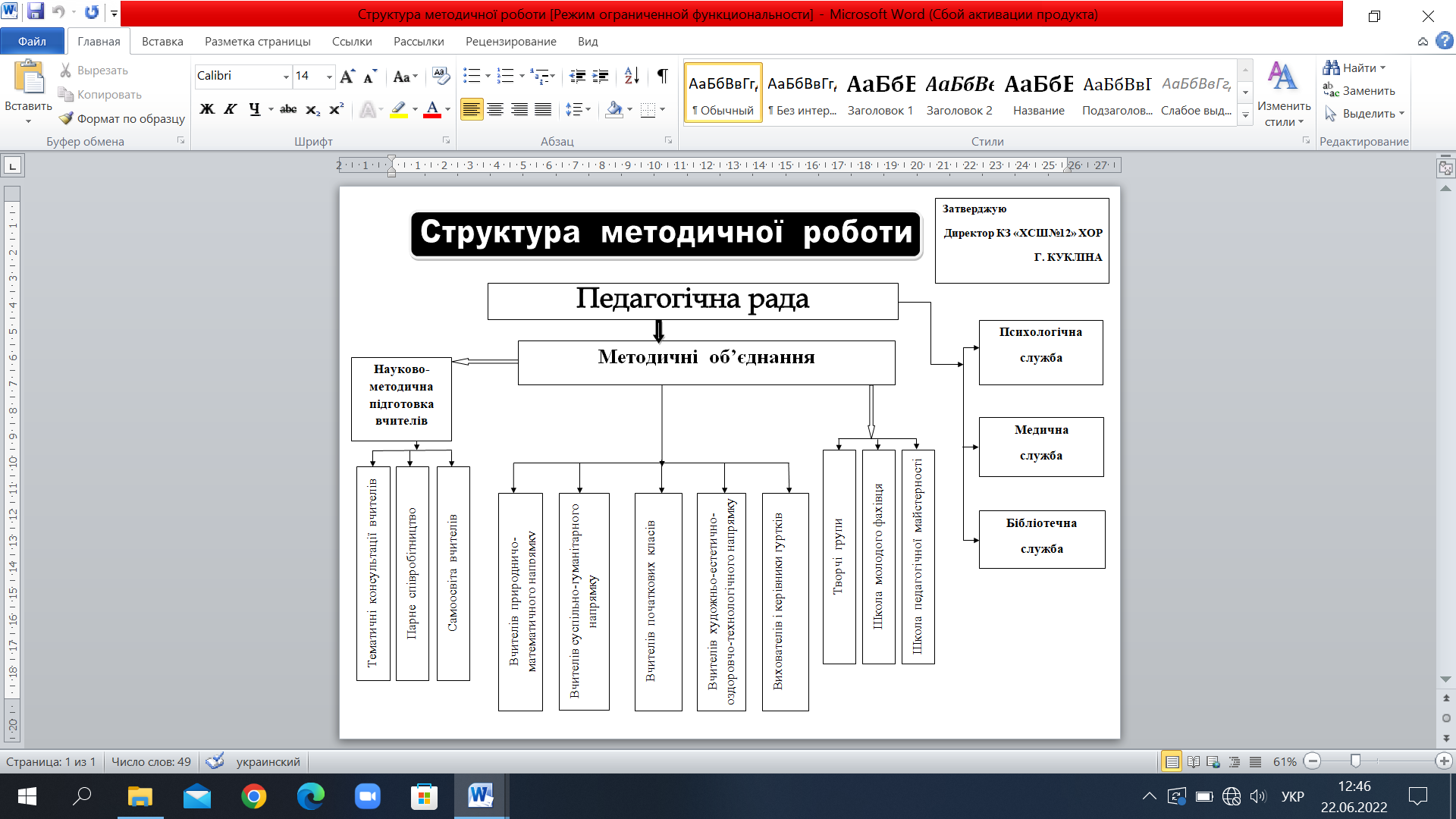 		Для забезпечення безперервності навчання педагогів, опанування ними новітніх педагогічних технологій та вирішення проблеми, поставленої педагогічним колективом школи, організувати роботу в таких напрямках:                4.1.2. Організація роботи методичного кабінету закладу освітиОсновні задачі методичного кабінету:надання методичних консультацій педагогічним працівникам у підвищенні фахового рівня і педагогічної майстерності;координація змісту, колективних форм і методів роботи та самоосвіти фахової підготовки вчителя;організація системи заходів, спрямованих на розвиток творчого потенціалу педагогів в умовах упровадження нових державних стандартів початкової та базової і повної загальної середньої освіти, НУШ;активізація науково-дослідницької діяльності педагогів;пропаганда досягнень педагогічної науки та ефективного педагогічного досвіду.4.1.3. Організація роботи методичних об’єднань закладу освіти	За змістом  робота методичного об’єднання вчителів спрямована на поглиблення знань учителів з питань методики, педагогіки, психології, розвитку прогностично-аналітичних умінь. Протягом навчального року з вчителями проводиться різнорівнева методична робота, яка поєднує в собі колективні та індивідуальні форми.В роботі методичного об’єднання приділяється велика увага:вивчення та обговорення директивних та нормативних документів в галузі освіти;планування роботи на навчальний рік;обговорення навчальних програм;заходи щодо посилення позитивної мотивації навчання учнів, підвищення якості знань та рівня навчальних досягнень учнів з навчальних базових дисциплін;методична допомога молодим вчителям;підвищення фахового рівня вчителів з урахуванням особистісних можливостей кожного вчителя;використання форм продуктивного навчання, збільшення обсягів самостійних, творчих завдань;індивідуальна робота з обдарованими та здібними учнями з метою підготовки їх до предметних олімпіад, інтелектуальних конкурсів, турнірів, спортивних змагань;обговорення та підведення підсумків методичної роботи методичного об’єднання за І семестр, ІІ семестр, за навчальний рік;затвердження змісту контрольних робіт, олімпіадних та конкурсних завдань;аналіз контрольних робіт, зрізів знань, підсумків олімпіад та тематичного оцінювання;стан позакласної роботи з предмету;огляд новинок методичної літератури;підсумки атестації вчителів;організація повторення вивченого матеріалу в кінці навчального року, перевірка виконання навчальних програм;збагачення науково-методичного забезпечення за рахунок творчих внесків учителів школи, розширення видавницької діяльності, спонсорської мережі.План роботи методичного об’єднання учителів суспільно-гуманітарного напрямку у 2022/2023 навчальному роціТема МО: «Цілеспрямоване формування особистості учня через системний підхід до освітнього процесу і структуру особистості»Тематика і графік проведення засідань методичного об’єднання учителів суспільно-гуманітарного напрямку у 2022/2023навчальному роціПлан роботи методичного об’єднання учителів природничо-математичного напрямку у 2022/2023 навчальному році Тема МО: «Психолого-педагогічні аспекти викладання предметів природничо - математичного напрямку в спеціальному закладі освіти».Тематика і графік проведення засідань методичного об’єднання вчителів природничо - математичного напрямку у 2022/2023навчальному роціПлан роботи методичного об’єднання учителів початкових класіву 2022/2023навчальному роціТема МО: «Удосконалення методичної компетентності вчителя шляхом впровадження інноваційних педагогічних технологій»Тематика і графік проведення засідань методичного об’єднання  учителів початкових класів у 2022/2023 навчальному роціПлан роботи методичного об’єднання вчителів естетично-технічного напрямку у 2022/2023навчальному роціТема МО: «Формування особистості учнів через призму методів тифлопедагогіки на уроках естетично-технічного напрямку в умовах спеціального закладу освіти».Тематика і графік проведення засідань методичного об’єднання вчителів естетично-технічногонапрямку у 2022/2023 навчальному роціПлан роботи методичного об’єднання вихователів та керівників гуртків у 2022/2023 навчальному роціТема: «Забезпечення цілісності процесу виховання дітей зі зниженим зором у системі громадянського виховання, соціалізація та інтеграція дитини в сучасне суспільство»Тематика засідань методичного об’єднання вихователів старших класіву 2022/2023навчальному році4.1.4. Організація діяльності творчої лабораторії педагогів«Джерело натхнення»4.1.5. Організація роботи з атестації педагогічних працівників4.1.6. Організація роботи затестації педагогічних працівників4.1.6.1. Перспективний план-графік атестації педагогічних працівників 2023-2026 роки4.1.6.2.Перспективний план-графік підвищення кваліфікації педагогічних працівників 2023-2026 роки4.2. Організація роботи з обдарованими і здібними учнями4.3. Виховний процес у закладі освітиРОЗДІЛ   VУПРАВЛІНСЬКІ ПРОЦЕСИ ЗАКЛАДУ ОСВІТИ5.1.Контрольно-аналітична діяльність5.1.1. Циклограма внутрішньошкільного контролю5.1.2. Перспективний план контролю за станом викладання навчальних предметівПерспективний план вивчення стану викладання предметів у 1-4-х класахПерспективний план вивчення стану викладання предметів у 5-12-х класах5.1.3. Вивчення стану викладання предметів5.1.4. Здійснення класно- узагальнюючого контролю5.1.5. Оглядовий контроль5.1.6. Здійснення персонального контролю5.2. Тематика засідань дорадчих колегіальних органів5.2.1.Тематика засідань педагогічних рад                                5.2.2.Наради при директорові школи                                 5.3.       Накази директора школи5.4. Організація освітнього процесу на засадах людиноцентризму                               5.4.1. Розвиток громадського самоврядування	5.4.2. Робота органів учнівського самоврядування5.4.3. Робота з батьківською громадськістю         5.4.4. Освітні та громадські ініціативи учасників освітнього процесу5.5. Формування та забезпечення реалізації політики академічної доброчесності№ з/пЗміст роботиСторінки 1.Аналіз роботи за 2021/2022 навчальний рік4-792.Освітнє середовище закладу освіти802.1.Забезпечення комфортних і безпечних умов навчання і праці802.1.1.Створення оптимальних умов для забезпечення права громадян на здобуття повної загальної середньої освіти822.1.2.Фінансово-господарська робота, зміцнення матеріально-технічної бази школи832.1.3.Забезпечення вимог з охорони праці, безпеки життєдіяльності, пожежної безпеки82 2.1.3.1.Охорона праці у закладі освіти832.1.3.2.Безпека життєдіяльності здобувачів освіти892.1.3.2.1.Заходи щодо запобігання всім видам дитячого травматизму942.1.3.2.2.Заходи щодо організації літнього оздоровлення та відпочинку здобувачів освіти982.1.3.2.3.Заходи щодо організації медичного обслуговування здобувачів освіти982.1.3.2.4.Заходи щодо організації харчування здобувачів освіти1002.1.3.2.5.Заходи щодо створення умов для формування безпечної поведінки в Інтернеті та використання мережі Інтернет1012.1.3.3.Пожежна безпека в закладі освіти1022.1.3.4.Цивільний захист1032.1.3.5.Адаптація та інтеграція здобувачів освіти до освітнього процесу, професійна адаптація працівників1042.1.3.5.1.Заходи щодо адаптації та інтеграції здобувачів освіти до освітнього процесу1042.1.3.5.2.Заходи щодо адаптації педагогічних працівників до професійної діяльності1052.2.Створення освітнього середовища, вільного від будь-яких форм насильства та дискримінації1062.2.1.Заходи щодо запобігання будь-яких проявів дискримінації, булінгу в закладі.1062.2.2.Заходи щодо забезпечення відвідування занять здобувачами освіти1092.2.3.Психологічна служба закладу освіти1102.2.3.1.Психодіагностична робота1102.2.3.2.Корекційно-відновлювальна та розвивальна робота1112.2.3.3.Консультаційна робота1122.2.3.4.Психологічна просвіта1122.2.3.5.Організаційно-методична робота1132.2.3.6.Зв’язки з громадськістю1132.2.4.Соціальний захист здобувачів освіти1142.2.4.1.Забезпечення соціально-психологічного супроводу освітнього процесу1142.2.4.2.Робота з організації працевлаштування випускників1162.2.4.3.Заходи щодо роботи з учнями пільгових категорій1162.2.4.4.Заходи щодо правової освіти здобувачів освіти1172.2.4.5.Заходи шкільної ради профілактики щодо превентивного виховання учнів1192.3.Формування інклюзивного, розвивального та мотивуючого до навчання освітнього простору1232.3.1.Організація корекційного навчання дітей з особливими освітніми потребами1232.3.2.Заходи щодо формування навичок здорового способу життя1242.3.3.Організація роботи шкільної бібліотеки як простору інформаційної взаємодії та соціально-культурної комунікації учасників освітнього процесу1263.Система оцінювання здобувачів освіти1363.1.План-графік здійснення моніторингу організації освітнього процесу1363.2.План-графік проведення контрольних робіт за завданнями адміністрації школи1374.Педагогічна діяльність педагогічних працівників закладу освіти1374.1.Організація методичної роботи педагогічних працівників1374.1.2.Організація роботи методичного кабінету закладу освіти1424.1.3.Організація роботи методичних об’єднань закладу освіти1444.1.4.Організація діяльності творчої лабораторії педагогів «Джерело натхнення»1604.1.5.Організація діяльності творчих груп педагогів (методичних студій)1614.1.6.Організація роботи з атестації педагогічних працівників1624.1.6.1.Перспективний план-графік атестації педагогічних працівників1624.1.6.2.Перспективний план-графік підвищення кваліфікації педагогічних працівників1654.2.Організація роботи з обдарованими і здібними учнями1714.3.Виховний процес у закладі освіти1725.Управлінські процеси закладу освіти1925.1.Контрольно-аналітична діяльність1925.1.1.Циклограма внутрішньошкільного контролю1925.1.2.Перспективний план контролю за станом викладання навчальних предметів1945.1.3.Вивчення стану викладання предметів1955.1.4.Здійснення класно- узагальнюючого контролю1955.1.5.Оглядовий контроль1955.1.6.Здійснення персонального контролю1965.2.Тематика засідань дорадчих колегіальних органів1975.2.1.Тематика засідань педагогічних рад1975.2.2.Наради при директорві школи1985.3.Накази директора школи2035.4.Організація освітнього процесу на засадах людиноцентризму2145.4.1.Розвиток громадського самоврядування2145.4.2.Робота органів учнівського самоврядування2155.4.3.Робота з батьківською громадськістю2205.4.4.Освітні та громадські ініціативи учасників освітнього процесу2215.5.Формування та забезпечення реалізації політики академічної доброчесності222РікВсьогоЗараховано до 11 класуВНЗ ІІІ-ІV р. акред.ВНЗ І-ІІ р. акред.ПТУПрацевлаштовано2015/2016181202402016/201719905412017/2018251207302018/20192411011202019/202018905402020/2021221006602021/202218120240РікВсьогоЗараховано до 11 класуВНЗ ІІІ-ІV р. акред.ВНЗ І-ІІ р. акред.ПТУПрацевлаштовано2015/20167041022016/201712062222017/20189051122018/201910080022019/2020120110012020/202110060311Вища категорія2133%2І категорія3148%3ІІ категорія57%4Спеціаліст710%5«Учитель-методист»--6«Вихователь-методист»11%7«Старший учитель»1625%Навчальний рікУсього педагогічних працівниківОсвітаОсвітаОсвітаОсвітаОсвітаОсвітаОсвітаОсвітаНавчальний рікУсього педагогічних працівниківПовна вищаПовна вищаБазова вищаБазова вищаНеповна вищаНеповна вищаІншеІншеНавчальний рікУсього педагогічних працівниківосіб%осіб%осіб%осіб%2018/2019686393--11--2019/2020666091--13--2020/2021635994----462021/2022646094----46Загальний стаж роботи2018/20192019/20202020/20212021/2022До 3-х років63113-10 років10791010-20 років15151415Понад 20 років374139382017/20182017/20182018/20192018/20192019/20202019/20202020/20212020/20212021/20222021/20223-4 кл.5-12 кл.3-4 кл.5-12 кл.3-4 кл.5-12 кл.4 кл.5-12 кл.3-4 кл.5-12 кл.Всього учнів, які підлягали визначенню рівнів навчальних досягнень8715963155441552015258152Високий рівень134111291346111Достатній рівень24782777157012653157Середній рівень3377256820724812484Средній/початковий рівень0000000020Початковий рівень0000000000% якості42,951,660,357,455,553,580,046,055,144,7№з/пКласКількістьучнівВисокийрівеньДостатнійрівеньСереднійрівеньСередній/ПочатковийрівеньЯкість знань,%13А11056045,423Б12057041,634А12064250,044Б12084058,354В11173072,7Разом55813124255,165А9234055,575Б10154060,086А10235050,096Б12129025,0107А11146045,4117Б12147041,6128А13157046,1138Б12156050,0149А10118020,0159Б12-39025,01610А11-74063,61710Б9-18011,1181112-75058,319129-72077,7% по рівням досягнень5,241,951,40,9Разом14152115784044,7Всього1921012881082-Кількість учнів, які підлягали визначенню рівнів навчальних досягненьРівні знаньКількість учнів210Високий12210Достатній88210Середній108210Середній/початковий2Загальний % якості знань47,647,6№ з/пПІБ учителя(вихователя)ПосадаНавчальний предметДата проведення відкритого заходуТема відкритого заходуПримітка1ДанильчукАллаЮріївнаУчитель хіміїХімія9 клас09.02.2022«Вода. Розчин. Утворення розчину»1ДанильчукАллаЮріївнаУчитель хіміїХімія 8 клас21.02.2022«Йонний зв'язок. Властивості йонного зв'язку» 1ДанильчукАллаЮріївнаУчитель хіміїХімія 12 клас02.02.2022«Явище адсорбції»1ДанильчукАллаЮріївнаУчитель хіміїХімія 7 клас17.02.2022«Закон збереження мас»2СмірноваКатеринаМиколаївнаУчитель іноземної мови(англійської)Іноземна мова (англійська)5-Б клас02.02.2022«Зима в Англії»2СмірноваКатеринаМиколаївнаУчитель іноземної мови(англійської)Тифло-семінар16.02.2022«Впровадження в практику роботи ІКТ»2СмірноваКатеринаМиколаївнаУчитель іноземної мови(англійської)Загально-шкільний захід14.02.2022Квест для тинейджерів HeppyValentine'sDay2СмірноваКатеринаМиколаївнаУчитель іноземної мови(англійської)Іноземна мова (англійська)6-А клас23.02.2022«Покупки в Лондоні»3СемененкоОленаВікторівнаУчитель біологіїПриродо-знавство5-А клас24.02.2022Урок узагальнення і корекції навчальних досягнень учнів з теми «Планета Земля як планета»3СемененкоОленаВікторівнаУчитель біологіїПриродо-знавство5-Б клас21.02.2022«Вода - розчинник»3СемененкоОленаВікторівнаУчитель біологіїБіологія 8-А клас15.02.2022«Робота м'язів. Втома м'язів»3СемененкоОленаВікторівнаУчитель біологіїБіологія 8-Б клас18.02.2022«Урок узагальнення і корекції знань з теми «Розвиток опорно-рухової системи»»4ЛисановаВалерія МиколаївнаУчитель початкових класівЯ досліджую світ2-Б клас24.02.2022«Якою буває погода на весн. Льодохід. Повінь»4ЛисановаВалерія МиколаївнаУчитель початкових класівВиховний захід2-Б клас18.02.2022«День герба України»4ЛисановаВалерія МиколаївнаУчитель початкових класівВиховний захід2-Б клас09.02.2022«День стоматолога»5СотниковаЛюдмила Вікторівна ВиховательВиховний захід3-А клас22.02.2022Довірлива бесіда «Людина має творити добро» за оповіданнями В.Сухомлинського5СотниковаЛюдмила Вікторівна ВиховательВиховний захід3-А клас02.02.2022Година спілкування «Ким бути»5СотниковаЛюдмила Вікторівна ВиховательВиховний захід3-А клас09.02.2022Обговорення«Хвороби і здоров'я»5СотниковаЛюдмила Вікторівна ВиховательВиховний захід3-А клас17.02.2022Виставка малюнків «Професія- водій. Ми пасажири»6ГермановськаОленаСергіївнаВиховательВиховний захід3-Б клас21.02.2022Конкурс «Знавці української мови»6ГермановськаОленаСергіївнаВиховательВиховний захід3-Б клас02.02.2022Ляльковий театр «Колобок»6ГермановськаОленаСергіївнаВиховательВиховний захід3-Б клас09.02.2022Екологічна агітбригада «Атака вірусів. Врятуй планету»6ГермановськаОленаСергіївнаВиховательВиховний захід3-Б клас17.02.2022Урок обережності«Абетку дороги треба знати, щоб у біду не потрапляти»7СанінаЛіліяМиколаївнаКерівник гурткаПозаклас-на робота08.02.202214.30-15.00Робота над співочим диханням. Жартівливі народні пісні в сучасній обробці7СанінаЛіліяМиколаївнаКерівник гурткаПозаклас-на робота08.02.202217.00-17.45Дикційні та артикуляційні вправи. Відпрацювання навичок співу в ансамблі7СанінаЛіліяМиколаївнаКерівник гурткаПозаклас-на робота17.02.2022Сучасна дитяча поп-музика8РусановаОленаІванівнаКерівник гуртка«Хореогра-фія»Позаклас-на робота22.02.202216.30-17.15Розучування танцю «Дорога до світла»8РусановаОленаІванівнаКерівник гуртка«Хореогра-фія»Позаклас-на робота16.02.202214.30-15.15Відпрацювання елементів танцю до пісні8РусановаОленаІванівнаКерівник гуртка«Хореогра-фія»Позаклас-на робота15.02.202216.30-17.15Постановка танцю«Мріяти не шкодливо»9ПавленкоЛіліяОлександрів-на ВиховательВиховний захід1-Б клас24.02.2022Міні проєкт «Подорож до країни Безпеки»Зупинка 3 «якщо ти загубився»9ПавленкоЛіліяОлександрів-на ВиховательВиховний захід1-Б клас21.02.2022Інтерактивна година спілкування «Допоможи птахам взимку»9ПавленкоЛіліяОлександрів-на ВиховательВиховний захід1-Б клас09.02.2022Міні-проєкт «Продукти харчування: наші друзі і вороги». Розповідь «10 найшкідливіших продуктів харчування»9ПавленкоЛіліяОлександрів-на ВиховательВиховний захід1-Б клас14.02.2022Розповідь-презентація «Абетка професій»(частина 1)2018/20192019/20202020/20212021/2022Всього педагогів68666364Освіта:ВищаВища спеціальнаНеповна вищаНезакінчена вищаІнше 6321116022115922--46023--4Педагогічний стаж вчителів:До 3-х років3-10 років10-20 роківПонад 20 років61015373715411914391101538Рівень педагогічної майстерності:Вища категоріяІ категоріяІІ категоріяСпеціаліст«Вчитель-методист»«Вихователь-методист»«Старший вчитель»Педагоги спеціальної корекційної освіти183161311102121306911112219296811922213157-11023Навчаль-ний рікУсього педагогічних працівниківОсвітаОсвітаОсвітаОсвітаОсвітаОсвітаОсвітаОсвітаНавчаль-ний рікУсього педагогічних працівниківПовна вищаПовна вищаБазова вищаБазова вищаНеповна вищаНеповна вищаІншеІншеНавчаль-ний рікУсього педагогічних працівниківосіб%осіб%осіб%осіб%2018/2019686393--11--2019/2020666091--13--2020/2021635994----462021/2022646094----46І семестрВища категоріяСпеціаліст І категоріїСпеціаліст ІІ категоріїСпеціаліст2019/202032459142020/2021304610122021/2022213157Загальний стаж роботи2018/20192019/20202020/20212021/2022До 3-х років63113-10 років10791010-20 років15151415Понад 20 років37413938Вік педагогів2021/2022 н.р.До 30 років631-40 років1241-50 років2051-55 років10Більше 55 років16Всього педагогів64№ з/пУчасть у заходах2021/2022 навчальний  рік1Курси підвищення кваліфікації (основні)52Тематичний спецкурс НУШ 5 класи123Тематичний спецкурс НУШ 6-12 класи504Практичні майстер-класи цифрові технології «Я і моя школа»30№ з/пПредметПІБ учителя,який підготував учня-переможця Прізвище, ім′яучня-переможцяКласнавчанняІм.ІІм.ІІІм.1Трудове навчанняОксенчук С.В.Федосова В.Б.Ягірський В.Батуліна П.119А2Російська мова та літ-раСемешкіна О.І.Демиденко К.10Б3ІсторіяКрилов П.С.Гризлов Р. Товма І.8Б8А4Українська мова та літ-раКудряшова І.Є.Ткаченко Т.П.Демиденко К.Шилова А.10Б11№ з/пОсновні напрямки роботиКількісні показникиВсього користувачів бібліотеки:306- учнів-читачів236- вчителів та інших працівників70Середня відвідуваність  19Середня книговидача 23Бібліотечний інформаційний ресурс станом на 01.01.2022:21964основний фонд (художня література, періодика)13979фонд підручників7985Надходження фонду за 2021/2022 н.р.:- художня література-- підручники2856Вибуття фонду за 2021/2022 н.р.:- основний фонд461- підручники1141Оборотність~ 0,7Книжкові виставки, тематичні викладки16Всеукраїнський місячник шкільних бібліотек1День інформації1Інформаційні перерви8Бібліографічні огляди літератури6Тематичні експозиції4Навчальний рікК-ть учнів у школіГрупи здоров’я Групи здоров’я Групи здоров’я Діти звільнені від уроківДіти звільнені від уроківНавчальний рікК-ть учнів у школіОсновна група здоров’яСпец. група здоров’яПідготовча група здоров’я Фізична культураТехнічна та обслуговуюча праця2021/2022257110401043-№ЗахворюванняКількість учнів (з вадами здоров’я)1Хвороби ендокринної системи 12Хвороби крові і кровотворних органів-3Хвороби органів дихання 44Хвороби нервової системи 35Хвороби органів зору:МіопіяАфакіяГіперметропіяКосоокістьАстигматизмНістагмЗахворювання сітківкіЗахворювання зорового нервуТравма окаВроджена катарактаГлаукома Вроджена анамалія окаАмбліопіяСпазм аккомодації25756102826407713242542156Хвороби ЛОР-органів217Хвороби системи кровообігу28Хвороби органів травлення89Хвороби сечовидільної системи та статевих органів 110Хвороби шкіри-11Хвороби кістково м’язової системи312Туб. Віраж013Вроджені аномалії-14Психічні розлади-15Всього хворих257МісяцьВсього випадків травматизму Травмовано під час навчально-виховного процесу Травмовано під час навчально-виховного процесу Травмовано в позаурочний час Травмовано в позаурочний час МісяцьВсього випадків травматизму Урок, заняття На перерві, інше Дорожньо-транспорті пригоди Побутові випадки вересень 00 0 0 0жовтень00 0 0 0листопад0 0 0 00грудень00 0 0 0січень00 0 0 0лютий000 00березень00 0 0 0квітень00000травень000001 урок08.30 – 09.152 урок09.25 – 10.103 урок10.30 – 11.154 урок11.35 – 12.205 урок12.30 – 13.156 урок13.30 – 14.157 урок14.30 – 15.15Група подовженого дня, корекційно-розвиткові заняття,  гуртки  16.00 – 20.00№з/пЗаходиТермін виконанняВідповідальнийВідмітка про виконанняСтворення оптимальних умов щодо організованого початку навчального  рокуСтворення оптимальних умов щодо організованого початку навчального  рокуСтворення оптимальних умов щодо організованого початку навчального  рокуСтворення оптимальних умов щодо організованого початку навчального  рокуСтворення оптимальних умов щодо організованого початку навчального  року1Організувати ознайомлення та вивчення нормативних документів та розпорядчих актів Міністерства освіти і науки України, Департаменту науки і освіти Харківської обласної державної адміністрації, відділу освіти Купянської міської ради про підготовку та організований початок 2022/2023навчального року.Серпень2022Заступник директора з НВР,методист2Забезпечити організацію освітнього процесу  за затвердженим в установленому порядку річним навчальним планом на 2022/2023навчальний рік.Упродовж 2022/2023 навчального рокуЗаступник директора з НВР,заступник директора з НВР в початковій школі3Сформувати оптимальну мережу закладу на 2022/2023навчальний рік з урахуванням освітніх потреб населення   та норм наповнюваності в класах.Серпень2022Заступник директора з НВР,заступник директора з НВР в початковій школі4Забезпечити організований набір учнів до 1-х,  класів.До 01.09.2022Заступник директора з НВР в початковій школі5Затвердити шкільну мережу та контингент учнів на 2022/2023навчальний рік.До 05.09.2022Заступник директора з НВР,заступник директора з НВР в початковій школі6Скласти та здати статистичні звіти за формами ЗНЗ-1.До 05.09.2022Заступник директора з НВР7Забезпечити комплектування закладу освіти педагогічними кадрами.До 01.09.2022Адміністрація8Розподілити, погодити з профспілковим комітетом                          та затвердити тижневе навантаження педагогічних працівників на 2022/2023навчальний рік.До 01.09.2022Адміністрація9Узгодити розклад занять на 2022/2023 навчальний з Держпродспоживслужбою  До 01.09.2022Адміністрація10Скласти та затвердити розклад предметів варіативної складової річного навчального плану.До 01.09.2022Заступник директора з НВР,заступник директора з НВР в початковій школі11Забезпечити нормативне збереження та ведення особових справ учнів по класах.Упродовж 2022/2023 навчального рокуКласні керівники12Забезпечити нормативне збереження класних журналів, обліку роботи гуртків.Упродовж 2022/2023 навчального рокуЗаступники директора13Забезпечити нормативність ведення класних журналів,  обліку роботи гуртків, факультативів, індивідуального навчання.Упродовж 2022/2023 навчального рокуЗаступники директора14Провести інструктивно-методичну нараду педагогічних працівників щодо ведення ділової документації.31.08.2022Заступники директора15Провести шкільний огляд навчальних кабінетів щодо підготовки до нового навчального року.05.08.2022Заступники директора16Організувати роботу щодо вивчення педагогічними працівниками рекомендацій інструктивно-методичних листів Міністерства освіти і науки України про особливості викладання базових навчальних дисциплін у 2022/2023 навчальному році.До 01.09.2022Керівники ШМО17Провести урочисті святкування Дня знань за участю представників органів місцевого самоврядування, депутатів різних рівнів, представників підприємств, організацій, установ і батьківської громадськості.01.09.2022Заступник директора з ВР18Провести перший тематичний урок.01.09.2022Класні керівники19Забезпечити проведення медичних оглядів працівниківта учнів закладу до початку навчального року.До 01.09.2022Сестра медична20Затвердити правила внутрішнього трудового розпорядку для працівників закладу на 2022/2023 навчальний рік.До 01.09.2022Адміністрація 21Вжити невідкладних заходів для оперативної доставки підручників, посібників та іншої навчальної літератури, навчального обладнання для забезпечення реалізації Концепції Нової української школиДо 01.09.2022Головний бухгалтер,бібліотекар№з/пЗаходиТермін виконанняВідповідальнийВідмітка про виконання1Скласти та передати на погодження відділу освіти бюджетний запит школи на 2023 рікДо 01.08.2022Головний бухгалтер2Тримати під контролем виконання бюджетного запиту на 2023 рікУпродовж рокуГоловний бухгалтер3Тримати під контролем дотримання планових лімітів на використання води, електроенергіїПостійноГоловний бухгалтер4Забезпечити у приміщеннях школи необхідний температурний режимПостійноЗаступник директора з АГР5Доукомплектувати школу необхідною кількістю (згідно норм) вогнегасникамиУпродовж рокуГоловний бухгалтер, інженер по ОП№з/пЗаходиТермін виконанняВідповідальнийВідмітка про виконання1.Організація роботи  щодо забезпечення нормативно-правових аспектів1.1.Проведення навчання і перевірки знань співробітників школи і новоприйнятих працівників з урахуванням вивчення нормативних документів з питань охорони праці, охорони життя і здоров’я працівників закладу освіти,  а саме:Закон України “Про охорону праці”;- Закон України “Про забезпечення санітарного та епідемічного благополуччя населення”;- Закон України “Про освіту”, ст.ст. 3, 17, 24, 51, 53;- Закон України “Про загальну середню освіту” ст.ст. 5, 22, 38;- Закон України “Про цивільний захист- Закон України від 05.07.2001 № 2586 “Про боротьбу із захворюванням на туберкульоз”;- Постанова Кабінету Міністрів України від 22.03.2001 № 270 “Про затвердження Порядку розслідування та обліку нещасних випадків невиробничого характеру”;- наказ директора КЗ «ХСШ №12» ХОР від 30.06.2021 № 340  “Положення про порядок проведення навчання і перевірки знань з питань охорони праці та безпеки життєдіяльності в комунальному закладі « Харківська спеціальна школа № 12» Харківської обласної ради”; - наказ директора КЗ «ХСШ № 12» ХОР від30.06.2021 № 340 про затвердження  “Положення про систему управління з охорони праці та безпеки життєдіяльності учасників освітнього процесу в Комунальному закладі «Харківська спеціальна школа № 12» Харківської обласної ради”;постійноІнженер з ОП2. Забезпечення видання наказів.2.1.“Про організацію чергування адміністрації, вчителів та учнів школи”.серпеньЗаступник директора з ВР2.2.“Про призначення відповідальних осіб з питань охорони праці в 2022/2023 навчальному році”.серпеньІнженер з ОП2.3.“Про організацію роботи з питань охорони праці в школі у 2022/2023 навчальному році”.серпеньІнженер з ОП2.4. «Про затвердження інструкцій з охорони праці» (за необхідності)жовтеньІнженер з ОП2.5.“Про призначення відповідальних осіб з протипожежної безпеки  у 2022/2023 навчальному році”.серпеньІнженер з ОП2.6.“Про організацію роботи з протипожежної безпеки в школі у 2022/2023 навчальному році”.серпеньІнженер з ОП2.7.“Про підсумки роботи педагогічного колективу з охорони праці за І семестр 2022/2023 навчального року”.січеньЗаступник директора з ВР2.8“Про заходи щодо забезпечення протипожежної безпеки, запобігання нещасним випадкам”. лютийІнженер з ОП2.9.“Про призначення відповідального за організацію та проведення обов’язкових медичних оглядів та медичне обстеження працівників школи ”.квітеньСестра медична2.10.«Про відзначення тижня охорони праці в школі”.квітеньІнженер з ОП2.11.Про підсумки роботи з охорони праці і безпеки життєдіяльності в школі у 2022/2023 навчальному році”..травеньЗаступник директора з виховної роботи3Організація розгляду питань на засіданнях педагогічної ради, ради закладу, нарадах при директорові, загальних зборах колективу,  батьківських зборах3.1.Про затвердження правил внутрішкільного трудового розпорядку  в  школі у 2022/2023 навчальному році”.серпеньЗаступник директора з ВР3.2.Про організацію роботи  з питань охорони праці та протипожежної безпеки в школі у 2022/2023 навчальному році”.серпеньІнженер з ОП3.3.Про організацію  роботи медичного кабінету школи.вересеньСестра медична3.4.Про результати дотримання санітарно-гігієнічних норм у школі в I семестрі 2022/2023 навчальному році”.листопадСестра медична3.5.Про хід виконання Колективного договору між адміністрацією    та трудовим колективом закладу освіти у 2022 році.груденьГолова профсоюзного комітету3.6.Про підсумки роботи в школі з охорони праці за 2022/2023 навчальний рік”.червень Інженер з ОП4Організація роботи щодо проведення інструктажів з питань охорони праці4.1.Здійснювати проведення  вступних з інструктажів з питань охорони праці на робочому місці  з новоприбулими працівниками.протягом рокуІнженер з ОП4.2.Здійснювати проведення  первинних ,повторних, позапланових, цільових інструктажів з питань охорони праці на робочому місці  з працівниками школи.протягом рокукерівники структурних підрозділів4.3.Скласти акти-дозволи проведення занять у кабінетах фізики, хімії, біології, шкільних майстернях, спортивному залі, на спортивному майданчику та інших приміщенняхдо 05.08.Інженер з ОП5Організація роботи медичного кабінету5.1.Забезпечити роботу медичного кабінету з  обладнанням відповідно              до нормативних вимог та забезпеченням медикаментами.протягом рокуСестра медична5.2.Сприяти кадровому забезпеченню медичним персоналом.протягом рокуСестра медична5.3.Забезпечити проведення медичних оглядів працівників школи,  облік та збереження особових медичних книжок працівників закладу освіти.згідно графікуСестра медична6Забезпечення матеріально-технічної бази школи6.1.Організувати роботу щодо забезпечення закладу освіти наочністю, посібниками, нормативно-законодавчими актами з питань охорони праці.протягом рокуІнженер з ОП6.2.Забезпечити готовність всіх шкільних приміщень до початку нового навчального року відповідно до нормативів з метою підписання акту прийняття школи.до 01.09.2022Заступник директора з ГР6.3.Провести аналіз існуючої матеріально-технічної бази закладу освіти,скласти план заходів щодо виконання необхідних робіт.до 01.12.2022Заступник директора з ГР6.4.Визначити об’єкти, які знаходяться в аварійному стані, скласти дефектні акти.до 01.10. 2022Заступник директора з ГР6.5.Забезпечити перевірку лічильників тепла, гарячої та холодної води згідно графіку, підготувати акти щодо готовності приладів обліку енергоносіїв, водопостачання.до 01.09.2022Заступник директора з ГР6.6.Підготувати всі інженерні системи (опалення, холодного та гарячого водопостачання) до нового навчального року та до роботи в осінньо-зимовий період згідно графіку.до 01.09. 2022Заступник директора з ГР6.7.Привести у належний стан всі підсобні приміщення, теплорамку, щитову, забезпечити їх надійне закриття.до 01.09. 2022Заступник директора з ГР6.8.Підготувати  план проведення  капітального та профілактичного ремонту.жовтеньЗаступник директора з ГР7Організація роботи щодо дотримання санітарно-гігієнічним норм7.1.Здійснити перевірку дотримання санітарно-гігієнічних норм  у закладі освіти за наступними критеріями:природне та штучне освітлення, організація зорової роботи учнів;повітряно-тепловий режим;водопостачання та каналізація;вентиляція та опалення;обладнання основних та підсобних приміщень;організація харчування;організація медичного обслуговування;санітарно-гігієнічне виховання;самообслуговування.листопад, червеньІнженер з ОП7.2.Здійснювати контроль за санітарний станом харчоблоку, навчальних кабінетів і приміщеннями школи.протягом рокуСестра медична7.3.Забезпечити санітарно - гігієнічний порядок у класних кімнатах, спортивній залі, майстернях.протягом рокузав. кабінетами7.4.Організувати санітарно-гігієнічне чергування учнів, вчителів,                     технічного персоналу в навчальних кабінетах та приміщеннях  школи. Забезпечити своєчасне їх прибирання.протягом рокуЗаступник директора з ВР7.5.Здійснювати контроль щодо дотриманням санітарно-гігієнічних норм в усіх навчальних приміщеннях.Узагальнити  результати в кінці навчального року.двічі на місяцьчервеньСестра медична7.6.Своєчасно проводити огляд приміщень закладу: стелі, підлоги, сходів, вентиляційного обладнання, санітарно-технічних приладів. У разі необхідності готувати акти.протягом рокуЗаступник директора з ГР8Організація роботи  з протипожежної безпеки8.1.Здійснити забезпечення школи засобами протипожежної   безпеки у необхідній кількості.до 15.08.2022Заступник директора з ГР8.2. Забезпечити дотримання заходів протипожежної безпеки в усіх приміщеннях школидо 15.08.2022Заступник директора з ГР8.3.Забезпечити виконання приписів пожежної інспекції.протягом рокуЗаступник директора з ГР8.4.Перевірити й у разі потреби очистити складські приміщення   від легкозаймистих предметів.до 01.09.2022Заступник директора з ГР8.5.Проводити інструктажі з пожежної безпеки з педагогічними  та технічними працівниками школипротягом рокуЗаступник директора з ГР8.6.Утримувати в робочому стані засоби протипожежного захисту, обладнання та інвентар, не допускаючи їх використання не за   призначенням.протягом рокуЗаступник директора з ГР8.7.Забезпечувати  порядок збереження і використання  легкозаймистих  матеріалів.протягом рокуЗаступник директора з ГР8.8.Забезпечити проведення заміру заземлення електроустановок  та ізоляції проводів електромереж  у відповідності до Правил їх влаштування.липень Заступник директора з ГР8.9.Забезпечити технічних працівників засобами індивідуального захисту.постійноЗаступник директора з ГР8.10.Розробити  комплексні заходи  щодо забезпечення пожежної безпеки. Забезпечити контроль за їх виконанням.Узагальнити результати роботи в кінці навчального року.вересеньпротягом рокучервеньЗаступник директора з ГР8.11.Забезпечити наявність на всіх поверхах плану-схеми евакуації.постійноЗаступник директора з ГР9Організація роботи з питань охорони  праці  та здоров’я9.1.Призначити склад комісії з охорони праці та  безпеки.до 01.09.2022Інженер з ОП9.2.Забезпечити навчання  педагогічних працівників, відпові-дальних за організацію роботи з охорони праці та пожежної безпеки.згідно графікуІнженер з ОП9.3.Організувати навчання та перевірку знань працівників школи з питань охорони праці постійноІнженер з ОП9.4.Забезпечити технічних працівників миючими засобами та засобами гігієни.протягом рокуЗаступник директора з ГР9.5.Організувати роботу щодо підготовки школи до осінньо-зимового періоду.  жовтень –листопадЗаступник директора з ГР9.6.Забезпечити щорічне безкоштовне проходження медичного огляду працівниками школизгідно графікуМедична сестра9.7.Забезпечити своєчасну розробку та виконання заходів по створенню безпечних та нешкідливих умов праці відповідно до вимог нормативних документів з охорони праці.вересеньІнженер з ОП9.8.Організувати роботу щодо створення належних умов і безпеки праці, вжиття заходів до недопущення виробничого травматизму. протягом рокуІнженер з ОП9.9.Організувати роботу  щодо підготовки школи в осінньо-зимових умовах. Скласти план заходів.вересеньЗаступник директора з ГР9.10.Надавати можливість проходження позачергового медичного огляду працівникові, якщо він пов’язує погіршення здоров’я з виконанням трудових обов’язків. протягом рокуМедична сестра9.12.Забезпечити належне утримання санітарно-побутових приміщень, кабінетів фізики, хімії, біології. інформатики, спортивного залу, навчальних майстерень, туалетів. Здійснювати контроль та узагальнити результати.протягом рокучервеньІнженер з ОП9.13.Надавати відпустку або її частину  працівникам школи протягом навчального року у зв’язку з санаторно-курортного лікування.протягом рокуГолова профсоюзного комітету9.14.Жінкам, які працюють і мають двох і більше дітей віком до 15 років або дитину-інваліда, за їх бажанням щорічно надавати додаткову оплачувану відпустку тривалістю 10 календарних днів без урахування святкових та неробочих днів.згідно графікуГолова профсоюзного комітету9.15.Надавати додаткову відпустку працівникам з ненормованим робочим днем згідно орієнтованому переліку посад працівників з ненормова-ним робочим днем, розробленого Міністерством освіти і науки України 11.03.1998 та погодженого  з ЦК профспілки працівників освіти і науки України  06.03.1998.протягом рокуГолова профсоюзного комітету9.16.Здійснити контроль за виконанням вимог нормативних актів та заходів у закладі освіти з питань охорони праці. Протягом рокуІнженер з ОП№з/пЗаходиТермін виконанняВідповідальнийВідмітка про виконанняОрганізація роботи щодо забезпечення нормативно-правових аспектівОрганізація роботи щодо забезпечення нормативно-правових аспектівОрганізація роботи щодо забезпечення нормативно-правових аспектівОрганізація роботи щодо забезпечення нормативно-правових аспектівОрганізація роботи щодо забезпечення нормативно-правових аспектів1Організувати роботу щодо систематизації та вивчення нормативних документів,державних, програм з питань охорони життя     і здоров’я учнів, запобігання всім видам дитячого травматизму, а саме:-Закон України “Про забезпечення санітарного  та епідемічного бла-   гополуччя населення”;-Закон України “Про освіту”, ст.ст. 3, 17, 24, 51, 53;-Закон України “Про загальну середню освіту”ст.ст.5, 22, 38;-Закон України “Про охорону дитинства”; -Закон України “Про дорожній рух”;-Закон України “Про питну воду”;-Закон  України від 05.07.2001 №2586 “Про боротьбу   із захворюванням на туберкульоз”.вересеньЗаступник директора з ВР2Державні санітарні правила і норми влаштування, утримання загальноосвітніх навчальних закладів     та організації навчально-виховного процесу; вересеньІнженер з ОП3Постанова Кабінету Міністрів України від 22.03.2001 №270 “Про затвердження Порядку розслідування та обліку нещасних випадків невиробничого характеру”.вересень4-Наказ Державного комітету України з нагляду   за охороною праці від 26.01.2005 №15 “Про затвердження Типового положення про порядок проведення навчання       і перевірки знань з питань охорони праці та Переліку робіт з підвищеною небезпекою”; -Наказ Міністерства освіти і науки України від 18.04.2006 №304 “Про затвердження Положення про порядок проведення навчання і перевірки знань з питань охорони праці в закладах, установах, організаціях,підприємствах підпорядкованих Міністертву освіти  і науки України”; -Наказ Міністерства освіти і науки України від 01.08.2001 №563 “Про затвердження Положення про організацію роботи з охорони праці учасників навчально-виховного процесу  в установах і закладах освіти”; -Наказ Міністерства освіти і науки України від16 травня 2019 р. № 659Зареєстрованов Міністерстві юстиції України13 червня 2019 р. за № 612/33583“Про затвердження Положення про порядок розслідування нещасних випадків, що сталися із здобувачами освіти під час освітнього процесу»;вересеньІнженер з ОПЗабезпечення видання наказівЗабезпечення видання наказівЗабезпечення видання наказівЗабезпечення видання наказівЗабезпечення видання наказів5Наказ «Про організацію  роботи з безпеки життєдіяльності та запобігання всім видам дитячого травматизму в 2022/2023 навчальному році»серпеньЗаступник директора з ВР6Наказ «Про організацію чергування адміністрації, вчителів     та учнів школи»серпеньЗаступник директора з ВР7Наказ «Про порядок профілактичної роботи з питань запобігання всім видам дитячого травматизму та порядок обліку нещасних випадків»серпеньЗаступник директора з ВР8Наказ «Про організацію роботи з безпеки дорожнього руху»серпеньЗаступник директора з ВР9Наказ «Про невідкладні заходи щодо збереження здоров’я учнів закладу освіти під час проведення занять з фізичної культури, предмету “Захист України” та позакласних спортивно-масових заходівсерпеньЗаступник директора з ВР10Наказ «Про запобігання всім видам дитячого травматизму серед учнів під час  осінніх шкільних канікул 2022/2023 навчального року»жовтеньЗаступник директора з ВР11Наказ «Про організацію роботи щодо дотримання норм   з протипожежної безпеки  під час Новорічних  та Різдвяних свят та новорічних канікул»груденьЗаступник директора з ВР12Наказ «Про запобігання всім видам дитячого травматизму серед учнів під час проведення Новорічних і Різдвяних свят та зимових шкільних канікул 2022/2023 навчального року»груденьЗаступник директора з ВР13Наказ «Про підсумки роботи педагогічного колективу школи з безпеки життєдіяльності, запобігання всім видам дитячого травматизму за І семестр 2022/2023 навчального року»груденьЗаступник директора з ВР14Наказ «Про посилення профілактичної роботи з питань запобігання всім видам дитячого травматизму  (за необхідності)січеньЗаступник директора з ВР15Наказ « Про 	проведення 	Тижня знань  з основ безпеки життєдіяльності»березеньЗаступник директора з ВР16Наказ «Про запобігання всім видам дитячого травматизму серед учнів під час  весняних шкільних канікул 2022/2023 навчального року»березеньЗаступник директора з ВР17Наказ «Про запобігання всім видам дитячого травматизму серед учнів під час  літніх шкільних канікул 2022/2023 навчального року»травеньЗаступник директора з ВР18Наказ «Про підсумки роботи педагогічного колективу школи з безпеки життєдіяльності, запобігання всім видам дитячого травматизму за ІІ семестр 2022/2023 навчального року»травеньЗаступник директора з ВРОрганізація роботи щодо профілактики різних видів захворюваньОрганізація роботи щодо профілактики різних видів захворюваньОрганізація роботи щодо профілактики різних видів захворюваньОрганізація роботи щодо профілактики різних видів захворюваньОрганізація роботи щодо профілактики різних видів захворювань19Забезпечити дотримання  протиепідемічного санітарно-гігієнічного режиму у  класних кімнатах 1-12 класів та приміщеннях загального користування у школіУпродовж 2022/2023 навчального рокуСестра медична20Забезпечити дотримання санітарно-гігієнічних вимог щодо питного режиму у їдальні, повітряно-температурного режиму у класних кімнатах та інших приміщеннях школи (щоденний моніторинг)Упродовж 2022/2023 навчального рокуСестра медична21Проводити санітарно-просвітницьку роботу із учнями, батьками, працівниками школи щодо профілактики інфекційних захворювань, захворювання на грип, гострі респіраторні захворюванняУпродовж 2022/2023 навчального рокуСестра медична22Проводити щоденний моніторинг відвідування навчання учнями  1-12 класів із зазначенням причин відсутностіУпродовж 2022/2023 навчального рокуСестра медичнаОрганізація роботи щодо проведення інструктажів з безпеки життєдіяльностіОрганізація роботи щодо проведення інструктажів з безпеки життєдіяльностіОрганізація роботи щодо проведення інструктажів з безпеки життєдіяльностіОрганізація роботи щодо проведення інструктажів з безпеки життєдіяльностіОрганізація роботи щодо проведення інструктажів з безпеки життєдіяльності23Провести інструктивно-методичну нараду з класоводами і класними керівниками стосовно питань забезпечення безпеки життєдіяльності учнівсерпеньЗаступник директора з ВР24Здійснювати проведення вступного інструктажу з реєстрацією на окремій сторінці класного журналу «Реєстрація вступного інструктажу з безпеки життєдіяльності для вихованців, учнів» для учнів, які прибулиУпродовж 2022/2023 навчального рокуЗаступник директора з ВР25Здійснювати проведення первинних інструктажів з питань охорони праці на робочому місці перед початком кожного практичного заняття та здійснювати запис на сторінці про запис теми уроку у класному журналіУпродовж 2022/2023 навчального рокуЗаступник директора з НВР26Здійснювати проведення первинного інструктажу із записом у Журналі реєстрації первинного, позапланового, цільового інструктажів вихованців, учнів Упродовж 2022/2023 навчального рокуЗаступник директора з ВР27Здійснювати проведення первинного інструктажу перед початком кожного заняття гуртка, пов’язаного з використанням інструментів, матеріалів та здійснювати запис на сторінці про запис теми навчального заняття у журналі гурткової роботи Упродовж 2022/2023 навчального рокуЗаступник директора з ВР28Здійснювати проведення позапланових та цільових інструктажів у Журналі реєстрації первинного, позапланового, цільового інструктажів вихованців, учнів Упродовж 2022/2023 навчального рокуЗаступник директора з ВР29Забезпечити нормативність ведення “Журналів реєстрації нещасних випадків, що сталися з вихованцями, учнями ”, а саме: - оформлення повідомлень про нещасні випадки, - оформлення актів розслідування нещасних випадків, - оформлення повідомлень про наслідки нещасних випадківУпродовж 2022/2023 навчального рокуЗаступник директора з ВР30Здійснювати аналіз статистичних даних щодо травмування дітей під час освітнього процесу та в позаурочний час. Упродовж 2022/2023 навчального рокуЗаступник директора з ВР31Забезпечити наявність інструкцій з техніки безпеки та з безпеки життєдіяльності для кабінетів фізики, хімії, біології, інформатики, кабінету предмета “Захист України”, навчальних майстерень, спортивного залу та класних  кімнатДо 01.09.2022Інженер з ОП32Забезпечити наявність посадових обов’язків з безпеки життєдіяльності для класних керівників До 01.09.2022Інженер ОП33Скласти акти-дозволи проведення занять у кабінетах фізики, хімії, біології, інформатики, навчальних майстерень, спортивному залі, на спортивному майданчикуДо 01.09.2022Інженер з ОП34Організувати якісне планування роботи класних керівників з питань охорони життя і здоров’я учнів та запобігання всім видам дитячого травматизму До 01.09.2022Інженер з ОП35Скласти план бесід для кожного класу з питань запобігання всім видам дитячого травматизмуДо 01.09.2022Заступник директора з ВР36Забезпечити контроль за відображенням тематики бесід з питань запобігання всім видам дитячого травматизму в планах виховної роботи класних керівників, на сторінках класних журналів, у щоденниках учнів Упродовж 2022/2023 навчального рокуЗаступник директора з ВР37Забезпечити якісну організацію чергування по школі адміністрації, вчителів,  учнів відповідно до графіків чергування Упродовж 2022/2023 навчального рокуЗаступник директора з ВР38Забезпечити наявність правил з техніки безпеки в кабінетах хімії, фізики, біології, інформатики, спортивному залі, навчальних майстернях тощо Упродовж 2022/2023 навчального рокуЗаступник директора з НВР39Організувати проведення позакласних занять: бесід, ігор, вікторин, виставок творів, малюнків, поробок тощо на профілактичні темиУпродовж 2022/2023 навчального рокуЗаступник директора з ВР40Організувати роботу щодо залучення у проведенні заходів з дітьми співробітників ювенальної превенції; МНС; фахівців інших службУпродовж 2022/2023 навчального рокуЗаступник директора з ВР41Скласти спільні заходи з ювенальною превенцією, МНС, фахівцями інших служб До 01.09.2022Заступник директора з ВР42Організувати превентивну роботу з профілактики шкідливих звичок, запобігання наркоманії, алкоголізму, тютюнопаління, профілактики ВІЛ-інфекцій (СНІДу) Упродовж 2022/2023 навчального рокуЗаступник директора з ВР43Організувати роботу учнівського самоврядування, шкільних гуртків з питань безпеки життєдіяльності та запобігання всім видам дитячого травматизму Упродовж 2022/2023 навчального рокуЗаступник директора з виховної роботи44Скласти плани заходів та плани роботи органів учнівського самоврядування, шкільних гуртків з питань безпеки життєдіяльності та запобігання всім видам дитячого травматизму До 01.09.2022Заступник директора з ВР45Надати рекомендації щодо розробки бесід відповідно до тематики з попередження дорожньо-транспортного руху, протипожежної безпеки, правил поведінки під час виявлення небезпечних предметів, правил обережності під час використання електроприладів, природного газу, з правил дотримання гігієни та санітарії. До 01.09.2022Заступник директора з ВР46Скласти план заходів щодо попередження дорожньо-транспортного травматизму. До 01.09.2022Заступник директора з ВР47Скласти план заходів щодо навчання дітей правилам пожежної безпеки, попередження пожеж, травмування та загибелі дітей під час пожежі. До 01.09.2022Заступник директора з ВР48Забезпечити проведення бесід щодо запобігання дитячому травматизму під час осінніх, зимових, весняних та літніх канікул Упродовж 2022/2023 навчального рокуЗаступник директора з ВР49Забезпечити проведення: - днів та тижнів з охорони життя, - спортивно-оздоровчих заходів, екскурсій. Упродовж 2020/2021 навчального рокуЗаступник директора з ВР50Створити спеціальні медичні групи з фізичної культури для дітей з послабленим здоров’ям (за наявності довідок). До 05.09.2022Заступник директора з НВР51Здійснити підсумковий аналіз роботи навчального закладу з попередження дитячого травматизму. ГруденьтравеньЗаступник директора з виховної роботи52Здійснити підсумковий аналіз роботи навчального закладу з профілактики правопорушень та шкідливих звичок. ГруденьтравеньЗаступник директора з ВР53Забезпечити  дотримання вимог техніки безпеки всіма працівниками школи:Упродовж 2022/2022 навчального рокуІнженер з ОП54Провести інструктаж працівників школи з техніки безпеки01.09.2022Інженер з ОП55Ознайомити учнів з правилами користування устаткуванням, шкільними меблямиДо 01.09.2022Заступник директора з ВР56Забезпечити медикаментами кабінети хімії, фізики, біології, майстерні, спортзалДо 01.09.2022Медична сестра57Проводити індивідуальну роботу з учнями, які користуються транспортомУпродовж 2022/2023 навчального рокуЗаступник директора з ВР№з/пЗаходиТермін виконанняВідповідальнийВідмітка про виконанняЗабезпечення матеріально-технічною базою закладу освіти щодо запобігання всім видам дитячого травматизмуЗабезпечення матеріально-технічною базою закладу освіти щодо запобігання всім видам дитячого травматизмуЗабезпечення матеріально-технічною базою закладу освіти щодо запобігання всім видам дитячого травматизмуЗабезпечення матеріально-технічною базою закладу освіти щодо запобігання всім видам дитячого травматизмуЗабезпечення матеріально-технічною базою закладу освіти щодо запобігання всім видам дитячого травматизму1Оформити в навчальних кабінетах та в коридорі I поверху куточки щодо профілактики всіх видів дитячого травматизму,профілактики безпеки життєдіяльності.До 01.09.2022Заступник директора з ВР2Забезпечити навчальні кабінети та персонал необхідним інвентарем для прибирання і забезпечити школу необхідною кількістю вогнегасниківДо 01.09.2022Заступник директора з ГР3Забезпечити навчальні школу необхідною кількістю вогнегасниківДо 01.09.2022Заступник директора з ГР4Організувати роботу щодо забезпечення навчального закладу наочністю, посібниками, методичною літературою з питань профілактики всіх видів дитячого травматизму, профілактики безпеки життєдіяльності.До 01.09.2022Заступник директора з ВР5Забезпечити готовність всіх шкільних приміщень до початку нового навчального року відповідно до нормативів з метою підписання акту прийняття школиДо 01.09.2022Заступники директора з НВР, ВРЗаходи з правил пожежної безпекиЗаходи з правил пожежної безпекиЗаходи з правил пожежної безпекиЗаходи з правил пожежної безпекиЗаходи з правил пожежної безпеки6Організувати роботу дружини юних пожежнихвересеньЗаступник директора з ВР7Проводити агітаційну роботу серед учнів, виступи ДЮП перед учнями школиПротягом навчального рокуКласні керівники8Проводити з учнями бесіди з питань протипожежної безпекиУпродовж 2022/2023 навчального рокуКласні керівники, вихователі9Бесіда «Вогонь – друг, вогонь – ворог»вересеньКласні керівники, вихователі10Бесіда»Дії під час виникнення пожежі в багатоповерховому будинку»жовтеньКласні керівники, вихователі11Бесіда «Правила експлуатації побутових нагрівальних електро- та газоприладів»листопадКласні керівники, вихователі12Бесіда «Пожежонебезпечні речовини та матеріали. Пожежна безпека при поводженні з синтетичними речовинами»груденьКласні керівники, вихователі13Пожежонебезпечні об’єкти. Новорічні свята; ялинка, гірлянди; користування пічками, камінами»груденьКласні керівники, вихователі14Бесіда «Правила пожежної безпеки у вашому домі. Гасіння пожежі в квартирі. Правила поводження під час пожежі»січеньКласні керівники, вихователі15Бесіда «Запобігання виникненню пожежі від електроструму та правила гасіння пожежі, викликаної електрострумом. Дії учнів при пожежі»лютийКласні керівники, вихователі16Бесіда «Домедична допомога постраждалим від пожеж. Шкідливість і небезпечність куріння»березеньКласні керівники, вихователі17Бесіда «Основні правила пожежної безпеки під час відпочинку у лісі»квітеньКласні керівники, вихователі18Організовувати та проводити екскурсії для учнів до музею пожежної частиниУпродовж 2022/2023 навчального рокуЗаступник директора з ВР19Проводити конкурси малюнків на протипожежну тематикувересеньтравеньКласні керівники, вихователі20Проводити тематичні класні години на протипожежну тематикуРаз на семестрКласні керівники, вихователі21Організовувати та проводити зустрічі учнів школи з представниками пожежної части міста ХарковаУпродовж 2022/2023 навчального рокуЗаступник директора з ВРЗаходи щодо запобігання дорожньо-транспортному травматизмуЗаходи щодо запобігання дорожньо-транспортному травматизмуЗаходи щодо запобігання дорожньо-транспортному травматизмуЗаходи щодо запобігання дорожньо-транспортному травматизмуЗаходи щодо запобігання дорожньо-транспортному травматизму22Організувати роботу загону юних інспекторів рухувересеньЗаступник директора з ВР23Проводити агітаційну роботу серед учнів, виступи ЮІР перед учнями школиПротягом навчального рокуЗаступник директора з ВР24Проводити з учнями бесіди з питань дотримання правил дорожнього рухуУпродовж 2022/2023 навчального рокуКласні керівники, вихователі25Бесіда «Організація дорожнього руху. Правила безпеки при переході вулиці. Наземні, надземні, підземні переходи.вересеньКласні керівники, вихователі26Бесіда «Типи перехресть. Правила переходу дороги на перехрестях.»вересеньКласні керівники, вихователі27Бесіда «Правила переходу вулиці після виходу з транспорту»жовтеньКласні керівники, вихователі28Бесіда «Дорожні знаки»листопадКласні керівники, вихователі29Бесіда «Дорожня розмітка»груденьКласні керівники, вихователі30Бесіда «Рух за сигналами регулювальника»січеньКласні керівники, вихователі31Бесіда «Пасажир в автомобілі»лютийКласні керівники, вихователі32Бесіда «Основні види ДТП. Поведінка при ДТП»березеньКласні керівники, вихователі33Бесіда «Безпека руху велосипедиста»квітеньКласні керівники, вихователі34Проводити конкурси малюнків на тему безпеки дорожнього рухувересеньтравеньКласні керівники, вихователі35Проводити тематичні класні години на тему безпеки дорожнього рухуРаз на семестрКласні керівники, вихователі36Організовувати та проводити зустрічі учнів школи з представниками відділу поліції Немишлянського районуУпродовж 2022/2023 навчального рокуСоціальний педагог37Провести Двотижневик «Увага! Діти»Вересень 2022Заступник директора з ВР38Забезпечити контроль за безпечним рухом транспортних засобів біля закладів освіти та заборонити в'їзд і паркування їх на території освітніх закладівУпродовж 2022/2023 навчального рокуЗаступник директора з ВР39По кожному випадку ДТП за участю здобувачів освіти проводити відповідне розслідування причин пригоди з дотриманням вимог щодо строків та ведення встановленої документації.Забезпечити оперативне інформування відділу освіти   про випадки ДТП за участю дітей.Упродовж 2022/2023 навчального рокуЗаступник директора з ВР40Розглядати стан роботи щодо попередження дитячого дорожньо-транспортного травматизму та організації навчання дітей Правил дорожнього руху на засіданнях педагогічних рад, батьківських зборах тощоУпродовж 2022/2023 навчального рокуЗаступник директора з ВР41Здійснювати систематичне інформування батьків про необхідність навчання дітей правилам дорожнього руху та недопущення випадків дозволу дітям на керування мотоциклом, автомобілем, мопедомУпродовж 2022/2023 навчального рокуЗаступник директора з ВР42Забезпечити проведення зі здобувачами загальної середньої освіти при організації екскурсій, виїздів на оздоровлення, змагання інструктажу щодо дотримання правил дорожнього руху з відповідним оформленням документівУпродовж 2022/2023 навчального рокуЗаступник директора з ВР43Забезпечити наявність плану-схеми безпечного маршруту до школи, ознайомити здобувачів освіти з найбільш безпечним маршрутом до закладу освітУпродовж 2022/2023 навчального рокуЗаступник директора з ВР№з/пЗаходиТермін виконанняВідповідальнийВідмітка про виконання1Систематично ознайомлювати батьків із зміною у нормативній базі з питань організації оздоровлення учнівУпродовж 2022/2023 навчального рокуЗаступник директора з ВР2Спланувати роботу школи щодо оздоровлення дітей влітку 2023 рокутравеньЗаступник директора з ВР3Забезпечити оздоровлення дітей пільгового контингентучервеньСоціальний педагог4Проводити виховні заходи, спрямовані на вироблення навичок здорового способу життяУпродовж 2022/2023 навчального рокуСоціальний педагог5Проводити просвітницьку роботу серед батьків про необхідність оздоровлення їхніх дітейУпродовж 2022/2023 навчального рокуКласні керівники, вихователі№з/пЗаходиТермін виконанняВідповідальнийВідмітка про виконання1Провести перевірку санітарного стану школи перед початком навчального року- освітлення, вентиляції, наявність обладнання в спортивному залі, харчоблоці, класах, майстернях.До28.08.2022Сестра медична2Підготовити медичний кабінет до роботи-забезпечити його вагою, ростоміром, кушеткою, таблицями для визначення гостроти зору, тонометром. До28.08.2022Сестра медична3Доповнити папку методичними рекомендаціями, наказами, інструкціями по медичному обслуговуванню школярів.До28.08.2022Сестра медична4Скласти план роботи медичного персоналу школи на навчальний рік.До28.08.2022Сестра медична5Організувати проведення медогляду школярів. Визначити гостроту зору, слуху; ріст і вагу, АТ, встановити групу здоров’я, за станом здоров’я розподілити школярів на фізкультурні групи, дати рекомендації рекомендації дітям з відхиленням стану здоров’я Упродовж 2022/2023навчального рокуСестра медична6 Заповнити в класних журналах листки здоров’я. Листопад 2022Сестра медична7Проводити профілактику травматизму серед школярів.ПостійноСестра медична8Проводити амбулаторний прийом школярів.ПостійноСестра медична9Проводити контроль за фізичним вихованням школярів, відвідувати уроки фізкультури і заняття спортивних секцій1 раз на місяцьСестра медична10Завести і заповнити ф.25 на підлітків.Грудень 2022Сестра медична11Забезпечити контроль з оформленням направлень  до дільничного педіатра школярів, щодо виконання  профілактичних  щеплень згідно плану профщеплень.ЩомісяцяСестра медична12Проводити контроль за санітарно-гігієнічними умовами навчання і виховання школярів ( санітарний стан приміщення школи, класів, майстерень, санвузлів, температура, освітлення, правильна розстановка парт, станків).ПостійноСестра медична13Проводити контроль за харчуванням школярів (приготування страв, термін реалізації продуктів, миття посуду).ПостійноСестра медична14Проводити огляд персоналу харчоблоку на гнійничкові захворювання і відмічати в журналі «Здоров’я працівників харчоблоку».ЩомісяцяСестра медична з дієтичного харчування15Проводити контроль за проходженням персоналом школи медичних оглядів.1 раз на рікСестра медична 16Проведення санітарно-виховної роботи (проводити бесіди, читати лекції, випускати санітарні бюлетені  на теми:«Наркоманія»,«Алкоголь»,«СНІД»,«Туберкульоз»,«Короста та її попередження»,«Профілактика гепатиту А»,«Профілактика дифтерії»,«Поводження з отруйними речовинами»,«Отруєння грибами, рослинами, ягодами»,«Перша допомога при укусах змій, комах, тварин»,«Профілактика гельмінтозів» і.д«(СОVID-19)»Упродовж 2022/2023навчального рокуСестра медична 16Проведення санітарно-виховної роботи (проводити бесіди, читати лекції, випускати санітарні бюлетені  на теми:«Наркоманія»,«Алкоголь»,«СНІД»,«Туберкульоз»,«Короста та її попередження»,«Профілактика гепатиту А»,«Профілактика дифтерії»,«Поводження з отруйними речовинами»,«Отруєння грибами, рослинами, ягодами»,«Перша допомога при укусах змій, комах, тварин»,«Профілактика гельмінтозів» і.д«(СОVID-19)»Сестра медична17Організувати проведення з учнями та їх батьками бесід, лекцій, та інших заходів з метою профілактики різних видів захворювань, а саме:гігієна та режим для школяра;профілактика шлункових захворювань;профілактика захворювань органів зору;профілактика грипу та ГРЗ;профілактика серцево-судинних захворювань;профілактика захворювань опорно-рухової системи.Упродовж 2022/2023навчального рокуСестра медична№з/пЗаходиТермін виконанняВідповідальнийВідмітка про виконання1Розробити та затвердити режим і графік харчування дітей.До 01.09.2022Заступник директора з ВР2Розробити та затвердити правила поведінки в шкільній їдальні.До 01.09.2022Заступник директора з ВР3Скласти та затвердити списки дітей, які потребують дієтичного харчування (із залученням медичних працівників).До 01.09.2022Сестра медична4Забезпечити організоване та якісне харчування учнів закладу освіти:Упродовж 2022/2023 навчального рокуАдміністрація5Створити групу контролю за якістю харчування дітей зі складу вчителів, батьків та медичного персоналу.До 01.09.2022Адміністрація6Забезпечити учнів питною водою гарантованої якості Упродовж 2022/2023 навчального рокуСестра медична з дієтичного харчування7Надавати звіти про харчування дітей до відділу освітиУпродовж 2022/2023 навчального рокуЗаступник директора з ВР8Здійснювати облік харчування в журналі обліку харчування відповідно до відвідування учнів навчальних занять та обліку відвідування у класному журналі.  Упродовж 2022/2023 навчального рокуЗаступник директора з ВР9Забезпечити харчування новоприбулих дітей пільгового контингент та учнів 1-4-х класів одразу після зарахування.	Упродовж 2022/2023 навчального рокуЗаступник директора з ВР1Провести діагностику життєвих цінностей старшокласників з метою планування подальшої розвиваючої роботи з учнями та ознайомлення батьків з даного питання.ЖовтеньПрактичний психолог2Профорієнтація цчнів:Групова психодіагностика професійних інтересів і нахилів учнів з обговорення результатів;Групові консультації з питань вибору професії чи подальшого навчання в школі;Індивідуальні консультації учнів, які мають труднощі у виборі професіїУпродовж навчального рокуПрактичний психолог, класні керівники, вихователі3Сформувати банк даних біженців АТОУпродовж навчального рокуСоціальний педагог4Своєчасне виявлення дітей вище зазначеної категорії дітей та сімей, які потребують цільового психологічного супроводу з питань захиступрав дитини та її законних інтересів, забезпечення життєво важливих потреб дитини; відвідування дитини вдома/за місцем проживання і вивчення умов її життя, виховання і розвитку.Упродовж навчального рокуКласні керівники, вихователі5Залучення до роботи гутків, секцій, загальношкільних заходів.Упродовж навчального рокуКласні керівники, вихователі6Створення сприятливого психологічного клімату, атмосфери уваги, співчуття і співпраці в класних колективах зокрема й у навчальному закладі в цілому.Упродовж навчального рокуКласні керівники, вихователі.№з/пЗаходиТермін виконанняВідповідальнийВідмітка про виконання1Здійснити аналіз стану виконання заходів з питань пожежної безпеки, визначити першочергові заходи, розрахувати кошти Серпень 2022Заступник директора з ГР2Наказами визначити обов’язки посадових осіб щодо забезпечення пожежної безпеки, призначити відповідальних за пожежну безпекуСерпень 2022Заступник директора з ГР3Організувати спеціальні навчання керівників, відповідальних осіб з питань пожежної безпекиУпродовж 2022/2023 навчального рокуЗаступник директора з ГР4Провести практичні тренування з учнями  щодо дій у разі виникнення пожежі  Упродовж 2022/2023 навчального рокуІнженер з ОП5Провести ревізію електрогосподарства, за необхідності виконати ремонти (заміну) пошкоджених ділянок електромережУпродовж 2022/2023 навчального рокуІнженер з ОП6Провести розрахунки необхідної кількості первинних засобів пожежогасіння. Провести технічне обслуговування наявних вогнегасниківУпродовж 2022/2023 навчального рокуІнженер з ОП7Розробити плани евакуації дітей у разі виникнення пожежіСерпень 2022Інженер з ОП8Евакуаційні шляхи утримувати у вільному стані Упродовж 2022/2023 навчального рокуІнженер з ОП9У разі необхідності встановлення на вікнах приміщень, де перебувають люди, металевих грат, грати повинні розкриватися, розсуватися або зніматисяУпродовж 2022/2023 навчального рокуІнженер з ОП10Заборонити використання матеріалів, на які відсутні показники щодо пожежної небезпеки для оздоблення шляхів евакуаціїУпродовж 2022/2023 навчального рокуІнженер з ОП11Здійснити перевірку на працездатність внутрішніх систем протипожежного водогону. Провести їх технічне обслуговування (ремонт) та укомплектувати пожежні крани рукавами, стволамиУпродовж 2022/2023 навчального рокуІнженер з ОП12Здійснити перевірку на працездатність зовнішніх джерел протипожежного водопостачання (пожежні гідранти, водойми, резервуари). Провести їх технічне обслуговування (ремонт), заповнення водоюУпродовж 2022/2023 навчального рокуІнженер з ОП13Пожежні гідранти та пожежні резервуари утримувати таким чином, щоб забезпечити безперешкодний забір води пожежними автомобілямиУпродовж 2022/2023 навчального рокуІнженер з ОП14Обладнати об’єкти з постійним або тимчасовим перебуванням дітей автоматичними системами протипожежного захисту (пожежна сигналізація, система оповіщення про пожежу)Упродовж 2022/2023 навчального рокуІнженер з ОП15Провести  вогнезахисну обробку дерев’яних та металевих конструкцій дахів будівель закладівУпродовж 2022/2023 навчального рокуІнженер з ОП16Виконати монтаж (ремонт) систем блискавкозахисту будівель та споруд підвідомчих об’єктів Упродовж 2022/2023 навчального рокуІнженер з ОП17Провести роз’яснювальну роботу серед дітей про суворе дотримання правил пожежної безпекиУпродовж 2022/2023 навчального рокуІнженер з ОП18В приміщеннях загального користування розмістити куточки з дотримання правил пожежної безпекиУпродовж 2022/2023 навчального рокуІнженер з ОП№з/пЗаходиТермін виконанняВідповідальнийВідмітка про виконанняПідготовчий періодПідготовчий періодПідготовчий періодПідготовчий періодПідготовчий період1Розглянути на нараді при директорові питання про стан цивільного захисту в навчальному закладі, вивчення нормативних документів.Лютий 2023Заступник директора з ВР2Відпрацювати з відповідними комісіями питання порядку проведення Дня цивільного захистуБерезень 2023Заступник директора з ВР3Визначити склад учасників (гостей), які залучаються та запрошуються для підготовки і проведення (участі) Дня ЦЗБерезень 2023Заступник директора з ВР4Залучити до проведення Дня ЦЗ представників громадських організацій, фахівців із питань цивільного, екологічних організаційБерезень 2023Заступник директора з ВР5Провести інструктивно-методичне заняття членів комісії з вивчення суддівської документації, корегування плану Дня ЦЗ.Березень 2023Заступник директора з ВР6Розробити суддівські документи та особисті плани (пам`ятки) для членів журі, класних керівників із проведення змагань, конкурсів.Березень 2023Заступник директора з ВР7Узгодити питання щодо проведення заходів під час Дня цивільного захисту з представниками  МНС.Березень 2023Заступник директора з ВР8Провести семінар (нараду) з пед. працівниками та тех. персоналом з основних питань ЦЗ щодо підготовки працівників об`єкту.Березень 2023Заступник директора з ВР9Перевірити підготовку майдану для проведення Дня цивільного захисту, стан протипожежного захисту, стану та способів оповіщення про пожежу, надзвичайну ситуацію.Березень 2023Заступник директора з ВР10Підготувати необхідні матеріали для проведення профілактичних занять, надання першої медичної допомогиБерезень 2023Заступник директора з ВР11Провести заходи з питань ЦЗ та БЖ:- підготувати приладдя й макети захисних споруд;- місця для огляду засобів цивільного захисту та пожежної безпеки: захисту органів дихання та шкіри, приладів радіаційної й хімічної розвідки, макетів вибухово-небезпечних предметів, засобів пожежогасіння та іншого приладдя; - шкільні захисні споруди та місця для проведення змагань; - налагодити роботу технічних засобів навчання; - організувати виставки літератури; - підготувати плакати, схеми та пам`ятки щодо дій під час надзвичайних ситуацій, що необхідні для проведення Дня ЦЗБерезень 2023Заступник директора з ВРПроведення Дня Цивільного захистуПроведення Дня Цивільного захистуПроведення Дня Цивільного захистуПроведення Дня Цивільного захистуПроведення Дня Цивільного захисту12Провести збір керівного та навчальницького складу ЦЗ.Квітень 2023Заступник директора з ВР13Доповісти директору школи, заступнику про коригування плану ЦЗ та голові журі про готовність постійного складу до проведення заходів згідно з планом ЦЗ (об`єктове тренування).Квітень 2023Заступник директора з ВР14Провести позашкільну лінійку, відкриті уроки.Квітень 2023Заступник директора з ВР15Провести огляд-конкурс стіннівок, малюнків, плакатів за темою «Дії населення та захист людини в надзвичайних ситуаціях».Квітень 2023Заступник директора з ВР16Відпрацювати дії учнівського колективу та постійного складу навчального закладу у різноманітних надзвичайних ситуаціях Квітень 2023Заступник директора з ВР17Провести практичне заняття з питань застосування засобів протипожежного захисту.Квітень 2023Заступник директора з ВР18Провести вікторини з учнями з питань БЖ, ЦЗ, практичні заняття щодо виконання нормативів цивільного захисту та пожежної безпеки.Квітень 2023Заступник директора з ВР19Організувати інформування про хід проведення заходів Дня ЦЗКвітень 2023Заступник директора з ВР20Провести збір педагогічного й учнівського колективів для підбиття підсумків Дня цивільного захисту.Квітень 2023Заступник директора з ВР21Заслухати на засіданні педагогічної ради питання про стан ЦЗ в школіКвітень 2023Заступник директора з ВР22Видати наказ «Про підсумки проведення Дня цивільного захисту»Квітень 2023Заступник директора з ВР23Провести підсумки проведення Дня ЦЗ та визначити завдання щодо охорони життя та здоров`я учнів на новий навчальний рік. Квітень 2023Заступник директора з ВР№з/пЗаходиТермін виконанняВідповідальнийВідмітка про виконання1Психологічний супровід адаптації учнів 1 класу до навчання у школі І ступеню (НУШ)вересеньПрактичний психолог2Вивчення стану адаптації учнів 5 класу до навчання у школі ІІ ступеню (НУШ)жовтеньПрактичний психолог3Вивчення стану адаптації учнів 11 класу до навчання у школі ІІІ ступеню (профільна школа)груденьПрактичний психолог4Психологічні спостереження за станом адаптації учнів 1 класу до навчання у школісіченьПрактичний психолог5Вивчення стану адаптації учнів 10 класу до навчання у школі ІІІ ступенюберезеньПрактичний психолог6Вивчення стану адаптації учнів 4 класу до навчання у школі ІІ ступенюквітеньПрактичний психолог7Вивчення стану адаптації учнів 12 класу до випуску зі школиквітеньПрактичний психолог№з/пЗаходиТермін виконанняВідповідальнийВідмітка про виконання1Робота Школи молодого учителяНормативно-правова база: Закони України "Про освіту", "Про загальну середню освіту", Положення про спеціальну школу, Державні стандарти початкової школи, базової та загальної середньої освіти. Статут школи, Правила внутрішнього розпорядку, техніка безпеки в навчальному закладі(Бесіда, інструктаж)ВересеньМетодист2Ведення шкільної документації(Практичне заняття)ЖовтеньМетодист3Структура процесу виховання.Компоненти виховання.Принципи та правила виховання.Етапи навчального-виховного процесу.Рушійні сили навчання і виховання.(Теоретичний семінар)ЛистопадМетодист,заступник директора з ВР4Психологічні особливості пізнавальної діяльності школярів.Способи формування пізнавального інтересу учнів.Мотиви навчання і виховання.(Тренінг)ГруденьПрактичний психолог5Ігрові методи навчання.Методи самоуправління освітнім процесом.(Семінар-практикум)СіченьЗаструпник директора з НВР в початковій школі6Урок і виховний захід - головні форми організації освітнього процесу.Вимоги до сучасного уроку і виховного заходу в спеціальній школі.Конструювання виховних заходів за метою,дидактичними завданнями та змістом матеріалу.Вибір методів навчання і виховання.Відкритий урок: особливості підготовки та проведення.Аналіз і самоаналіз проведенного уроку і виховного заходу.(Семінар)ЛютийМетодист,заступник директора з ВР7Суть і зміст процесу навчання.Форми та види уроків і  виховних заходів.Методи навчання і виховання учнів.Національний характер виховання.Критерії вихованості особистості.Особистісно зорієнтоване виховання школярів(Психологічний тренінг)БерезеньПрактичний психолог8Особистість учителя як чинник навчання.Вимоги до вчителя.Програма самореалізації вчителя.Імідж педагога.(Семінар)КвітеньМетодист№з/пЗаходиТермін виконанняВідповідальнийВідмітка про виконанняУПРАВЛІНСЬКИЙ НАПРЯМ УПРАВЛІНСЬКИЙ НАПРЯМ УПРАВЛІНСЬКИЙ НАПРЯМ УПРАВЛІНСЬКИЙ НАПРЯМ УПРАВЛІНСЬКИЙ НАПРЯМ Первинна профілактикаПервинна профілактикаПервинна профілактикаПервинна профілактикаПервинна профілактика1Довести до відома працівників школи зміст Закону України «Про внесення змін до деяких законодавчих актів України щодо протидії булінгу (цькуванню)» від 18.12.2018 № 2657-VIIIДо 01.09.2022Заступник директора з ВР2Довести до відома працівників школи1. Правила поведінки, правата обов’язки учнів  школи2. Порядок реагування на доведені випадки булінгу (цькування) у закладі освіти та відповідальність осіб, причетних до булінгу (цькування).3. Порядок подання та розгляду заяв про випадки булінгу (цькування) у закладі освітиДо 01.09.2022Заступник директора з ВР3Довести до відома учнів школи1. Правила поведінки, правата обов’язки учнів  школи2. Порядок реагування на доведені випадки булінгу (цькування) у закладі освіти та відповідальність осіб, причетних до булінгу (цькування).3. Порядок подання та розгляду заяв про випадки булінгу (цькування) у закладі освітиВересень 2022Вихователі та класні керівники4Довести до відома батьків учнів школи1. Правила поведінки, правата обов’язки учнів  школи2. Порядок реагування на доведені випадки булінгу (цькування) у закладі освіти та відповідальність осіб, причетних до булінгу (цькування).3. Порядок подання та розгляду заяв про випадки булінгу (цькування) у закладі освітиВересень 2022Вихователі та класні керівники5Забезпечити на веб-сайті школи відкритий доступ до такої інформації та документів:1. Правила поведінки, правата обов’язки учнів  школи2. План заходів  щодо запобігання та протидії булінгу (цькування) на 2022/2023навчальний рік3. Порядок реагування на доведені випадки булінгу (цькування) у закладі освіти та відповідальність осіб, причетних до булінгу (цькування);4. Порядок подання та розгляду заяв про випадки булінгу (цькування) у закладі освітиУпродовж 2022/2023 навчального рокуЗаступник директора з ВР6Забезпечення інформацією сайта школи щодо застосу-вання норм Закону України «Про внесення змін до деяких законодавчих актів України щодо протидії булінгу (цькування)» від 18 грудня 2018 року за №2657 - VIII та покласних стендів за тематикою «У нас тільки ТАК!»Упродовж 2022/2023 навчального рокуЗаступник директора з ВР7Забезпечити постійне чергування в місцях загального користування (їдальня, коридор, роздягальня, шкільне подвір’я) і технічних приміщенняхУпродовж 2022/2023 навчального рокуЗаступники директора з НВР, ВР8Перевірка приміщень, території школи з метою виявлення місць, які потенційно можуть бути небезпечними та сприятливими для вчинення булінгу (цькування)Упродовж 2022/2023 навчального рокуЗаступник директора з ВР9Питання профілактики булінгу (цькування) у школі розглядати на нарадах при директоріУпродовж 2022/2023 навчального рокуЗаступник директор з ВР10Питання профілактики булінгу (цькування) у школі розглядати на батьківських зборахУпродовж 2022/2023 навчального рокуЗаступник директора з ВР11Ознайомлювати педагогічних працівників школи з оновленням нормативно-правової бази щодо насильства відносно та за участі дітей, порядку дій щодо виявлення і припинення фактів жорстокогоповодження з дітьми або загрози його вчиненняУпродовж 2022/2023 навчального рокуЗаступники директора з НВР, ВР12Залучати педагогічних працівників школи до підвищення кваліфікації з питань профілактики булінгу (цькування) у школіУпродовж 2022/2023 навчального рокуЗаступники директора з НВР, ВРДіагностичний етапДіагностичний етапДіагностичний етапДіагностичний етапДіагностичний етап13Створення бази інструментарію для діагностування рівня напруги, тривожності в учнівських колективахУпродовж 2022/2023 навчального рокуПрактичний психолог14Складання банку даних учнів «Зони ризику» та «групи ризику»Упродовж 2022/2023 навчального рокуСоціальний педагог.15Діагностування рівня напруги, тривожності в учнівських колективах:- спостереження за міжособистісною поведінкою здобувачів освіти;- опитування (анкетування) учасників освітнього процесу;- психологічні діагностики мікроклімату, згуртованості класних колективів та емоційних станів учнів;- соціальне дослідження наявності референтних груп та відторгнених в колективах;- визначення рівня тривоги та депресії учнів.Упродовж 2022/2023 навчального рокуПрактичний психологПРОСВІТНИЦЬКИЙ  НАПРЯМПРОСВІТНИЦЬКИЙ  НАПРЯМПРОСВІТНИЦЬКИЙ  НАПРЯМПРОСВІТНИЦЬКИЙ  НАПРЯМПРОСВІТНИЦЬКИЙ  НАПРЯМІнформаційно-профілактичні заходиІнформаційно-профілактичні заходиІнформаційно-профілактичні заходиІнформаційно-профілактичні заходиІнформаційно-профілактичні заходи16Тренінг для учнів 10-12 класів «Як не стати учасником булінгу»листопадКласні керівники та вихователі10-12 класів17Виступ агітбригади учнівського самоврядування «Як правильно дружити»Березень2023 рокуКласні керівники та вихователі.18Проходження безкоштовного курсу «Недискримінаційний підхід у навчанні» на сайті EdEra, «Протидія та попередження булінгу в закладах освіти» (освітня платформа «PROMETHEUS»)Упродовж 2022/2023 навчального рокуКласні керівники та вихователі19Круглий стіл для батьків «Поговоримо про булінг та кібербулінг»Упродовж 2022/2023 навчального року рокуКласні керівники та вихователі20Міні – тренінг «Як навчити дітей безпечної поведінки в Інтернеті»Грудень 2022Вч. інформатики в початкових класах21Круглий стіл для педколективу «Безпечна школа. Маски булінгу»Листопад 2022Методист22Робота консультпункту «Скринька довіри»Упродовж 2022/2023 навчального року Соціальний педагог 23Години відвертого спілкування за участю представників Національної поліції «Не допускай проявів булінгу над собою. Допоможи другу»Листопад 2022 року,квітень 2023рокуКласні керівники та вихователі24Ознайомлення учасників освітнього процесу з програмою «Вирішення конфлікту мирним шляхом. Базові навички медіації»Упродовж 2022/2023 навчального року Класні керівники та вихователі25Проведення відеолекторіїв у співпраці з представниками  міської соціальної служби  Упродовж 2022/2023 навчального року Соціальний педагог26Проведення моніторингу безпечності та комфортності закладу освіти шляхом анкетуванняУпродовж 2022/2023 навчального року Соціальний педагог.Практичний психолог27Проведення заходів в рамках тематичного тижня «Тиждень дитячих мрій та добрих справ»Листопад 2022Класні керівники та вихователіГодини психолога спрямовані на запобігання та протидію булінгуГодини психолога спрямовані на запобігання та протидію булінгуГодини психолога спрямовані на запобігання та протидію булінгуГодини психолога спрямовані на запобігання та протидію булінгуГодини психолога спрямовані на запобігання та протидію булінгу28Година спілкування «Агресія як прояв насильства»листопадПрактичний психолог29Бесіда «Конфлікт та його наслідки»лютийПрактичний психолог30Розвивальне заняття «Я та інші»березеньПрактичний психолог31Година спілкування «Кібербулінг як проблема порушення прав людини»груденьПрактичний психолог32Заняття з елементами тренінгу «Обери безпечний шлях»січеньПрактичний психолог33Тренінг «Безпечний інтернет»квітеньПрактичний психолог34Розвивальне заняття «Як приборкати власних драконів»травеньПрактичний психологРобота соціального педагога спрямована на запобігання та протидію булінгуРобота соціального педагога спрямована на запобігання та протидію булінгуРобота соціального педагога спрямована на запобігання та протидію булінгуРобота соціального педагога спрямована на запобігання та протидію булінгуРобота соціального педагога спрямована на запобігання та протидію булінгу35Анкетування за методикою «Агресина поведінка» (за Є. Ільїним та П. Ковальовим)листопадСоціальний педагог36Анкета «Протидія булінгу»груденьСоціальний педагог37Тренінг для педагогів «Конфлікти – це норми життя?»січеньСоціальний педагог38Батьківський всеобуч «Агресивна поведінка підлітків. Що таке батьківський авторитет»березеньСоціальний педагог39Розробка пам’ятки «Маркери булінгу»вересеньСоціальний педагог40Складання порад «Як допомогти дітям упоратися з булінгом»вересеньСоціальний педагог                                       Вторинна профілактика                                       Вторинна профілактика                                       Вторинна профілактика                                       Вторинна профілактика41Розгляд заяв про випадки булінгу За заявоюАдміністрація школи42Сеанси медіації (примирення)За потребоюСоціально- психологічна служба№з/пЗаходиТермін виконанняВідповідальнийВідмітка про виконання1Скласти алгоритм контролю за відвідуванням занять здобувачами освітиВересень 2022Заступник директора з НВР2Видати наказ по школі «Про посилення контролю за відвідуванням занять здобувачами освіти у 2022/2023 навчальному році»Вересень 2022Заступник директора з НВР3Скласти алгоритм дій з питання попередження пропусків навчальних занять здобувачами освітиВересень 2022Заступник директора з НВР4Організувати контроль за відвідуванням учнями навчальних занять.Упродовж 2022/2023 навчального рокуЗаступник директора з НВР5Проводити рейди з перевірки запізнень і відвідування школи здобувачами освітиУпродовж 2022/2023 навчального рокуЗаступник директора з НВР6Проводити співбесіди з класними керівниками з питання  контролю за відвідуванням занять учнями  ( раз на два тижні)Упродовж 2022/2023 навчального рокуЗаступник директора з НВР7Аналіз роботи класних керівників з питання контролю за відвідуванням занять учнями  БерезеньТравеньЖовтеньГрудень  Заступник директора з НВР8Нарада при директоровіПро стан відвідування занять здобувачами освіти  Квітень 2023Жовтень 2022Заступник директора з НВР9Проводити роз’яснювальну роботу  з батьками здобувачів освіти щодо їх відповідальності за відвідуванням учнями занятьУпродовж 2022/2023 навчального рокуЗаступник директора з НВР10Забезпечити ведення журналу обліку відвідування занять здобувачами освітиУпродовж 2022/2023 навчального рокуЗаступник директора з ВР11Щотижня на оперативній нараді при директорі аналізувати роботу по організації відвідування занять здобувачами освіти в закладі з прийняттям відповідних мірУпродовж 2022/2023 навчального рокуЗаступник директора з НВР12Щомісяця проводити співбесіду з класними керівниками по контролю за відвідуванням і  надавати довідку директоруУпродовж 2022/2023 навчального рокуЗаступник директора з НВР13Довести до відома батьків алгоритм роботи школищодо попередження пропусків занять учнями закладу освітиВересень 2022Заступник директора з НВР14Видати наказ по школі «Про підсумки роботи школи  щодо відвідування занять здобувачами освіти»ТравеньГрудень  Заступник директора з НВР№ з/пНапрями діяльності з учасниками освітнього процесу закладу освітиТермін проведенняДе і з ким проводитьсяВідмітка про виконання Діагностика Діагностика Діагностика Діагностика1Вивчення адаптації до навчання у школі. Методики:«Графічний диктант»              (Д.Б. Ельконін), «Навчальна мотивація»              (за М.Гінзбургом),орієнтовний графічний субтест А.КернаВересень-жовтень2022 рокуЗдобувачі освіти 
1-х класів2Психодіагностика адаптації учнів. Методики:модифікований варіант анкети шкільної мотивації Н.Г. Лусканової,тест шкільної тривожності ФілліпсаЖовтень-листопад2022 рокуЗдобувачі освіти 
5-х класів3Виявлення професійних нахилів, інтересів, здібностей.Опитувальник професійної спрямованості (ОПС) Д. Голанд Методика ДДО КлімоваСічень-лютий2023 рокуЗдобувачі освіти 
10-х класівЗдобувачі освіти 
12-х класів4Дослідження процесу проходження адаптаціїМетодика «Моя школа»Березень- Квітень2023 рокуЗдобувачі освіти 1 та 5 класів5Діагностика за запитом адміністрації Протягом навчального рокуЗдобувачі освіти, вчителі, батькиПрофілактикаПрофілактикаПрофілактикаПрофілактика1Бесіда «Правила дорожнього руху»Вересень 2022 рокуЗдобувачі освіти 1-4 класів спільно з офіцером патрульної поліціїв Харківській області2Бесіда «Протидія булінгу в дитячому середовищі»Жовтень 2022 рокуЗдобувачі освіти спільно з офіцером патрульної поліціїв Харківській області3Проведення профілактичних заходів до Міжнародного дня боротьби з насильством щодо жінок (попередження насильства в сім’ї)Листопад 2022 рокуЗдобувачі освіти спільно з офіцером патрульної поліціїв Харківській області4Роз’яснювальна та профілактична робота, щодо питань правової культури в рамках проведення заходів до Міжнародного дня прав людиниГрудень 2022 року Здобувачі освіти спільно з офіцером патрульної поліціїв Харківській області5Бесіда щодо безпечної поведінки з незнайомими людьми «Дитина і незнайомець» Січень 2023 рокуЗдобувачі освіти 1-4 класів спільно з офіцером патрульної поліціїв Харківській області6Профілактичний захід «Попередження вживання наркотиків. Наркотики та закон»Лютий 2023 рокуЗдобувачі освіти 5-12 класів спільно з офіцером патрульної поліціїв Харківській області7Роз’яснювальна та профілактична робота щодо запобіганню торгівлі людьмиКвітень 2023 рокуЗдобувачі освіти 8-12 класів спільно з офіцером патрульної поліціїв Харківській області8Бесіда «Безпечний інтернет для користувачів підліткового віку»Травень 2023 рокуЗдобувачі освіти спільно з офіцером патрульної поліціїв Харківській області2.2.3.2. Корекційно-відновлювальна та розвивальна робота2.2.3.2. Корекційно-відновлювальна та розвивальна робота2.2.3.2. Корекційно-відновлювальна та розвивальна робота2.2.3.2. Корекційно-відновлювальна та розвивальна робота2.2.3.2. Корекційно-відновлювальна та розвивальна робота1Проведення корекційно-розвивальних занять за результатами діагностичних досліджень та спостережень щодо адаптації та готовності учнів до навчання, розладів у поведінці, саморегулюванні, самооцінки.Протягом рокуЗдобувачі освіти2Проведення індивідуальних занять по розвитку зорово-моторної координаціїПротягом рокуЗдобувачі освіти3Проведення занять з розвитку пізнавальних здібностей, дрібної моторики, комунікативних компетенцій  Жовтень-грудень 2022 рокуЗдобувачі освіти 1 класів4Проведення профорієнтаційних занять, ігор, тренінгівІІ семестрЗдобувачі освіти 10-12 класів5Тренінг «10 головних правил безпеки для дітей»Березень 2023 року Здобувачі освіти 1-4 класів спільно з офіцером патрульної поліціїв Харківській області Навчальна діяльність Навчальна діяльність Навчальна діяльність Навчальна діяльність Навчальна діяльність1Проведення шкільної акції «16 днів без насильства»Листопад-грудень 2022 рокуЗдобувачі освіти 6-9 класів2Організація керованого перегляду відеофільму «Станція призначення – Життя». Проведення вхідного та вихідного анкетування щодо визначення обізнаності учнів з даного питанняСічень 2023 рокуЗдобувачі освіти 10-12 класу3Проведення уроку «Небезпечні селфі в інтернеті»Лютий-березень2023 рокуЗдобувачі освіти 7-12 класів4Проведення Уроку протидії торгівлі людьми (керований перегляд фільму «Небезпечна гра»)Березень-квітень 2023 рокуУчні 8-10 класів5Тематичні виступи на батьківських зборах з питань виховання учнів, психологічних особливостей розвитку дітей, за запитом адміністраціїПротягом рокуБатьки6Виступи на засіданнях педагогічної радиПротягом рокуПедколектив2.2.3.3. Консультаційна робота2.2.3.3. Консультаційна робота2.2.3.3. Консультаційна робота2.2.3.3. Консультаційна робота2.2.3.3. Консультаційна робота1Проведення індивідуальних та групових консультацій для здобувачів освітиПротягом  рокуЗдобувачі освіти2Консультації батьків учнів 1 класу, у яких виявлено недостатній рівень готовності до навчання у школіЖовтеньЛистопад 2022 рокуБатьки1 та 5 класів3Індивідуальні консультації з проблем професійного виборуПротягом рокуЗдобувачі освіти 11-12 класів4Надання консультативної допомоги педагогам в роботі з дітьмиПротягом  рокуПедагоги5Консультування батьків за запитомПротягом  рокуБатьки6Консультації у Центрі практичної психології та соціальної роботи КВНЗ «ХАНО», інших науково-методичних центрахПротягом  рокуПрактичний психолог2.2.4.4. Психологічна просвіта2.2.4.4. Психологічна просвіта2.2.4.4. Психологічна просвіта2.2.4.4. Психологічна просвіта2.2.4.4. Психологічна просвіта1Підготовка та проведення виступів на батьківських зборах за темами: Особливості вікової психології першокласниківПідлітковий вікПротягом  рокуБатьки, педпрацівники2Участь у педрадах, нарадах при директоровіЗа планом школиПедагогічні працівники3Участь в методичних об’єднаннях вчителів та вихователівЗа планом МОПедагогічні працівники4Виступи на загальношкільних батьківських зборахЗа планом школиБатьки5Профорієнтаційні бесіди – презентації:«Свідомий вибір професії – шлях до успіху» Протягом рокуЗдобувачі освіти 9-10 класів6Підготовка та проведення круглих столів, участь у класних годинахПротягом рокуЗдобувачі освіти, педагоги.7Підвищування фахового рівня, самовдосконалення, самоосвітаПротягом рокуПрактичний психолог2.2.3.5. Організаційно-методична робота2.2.3.5. Організаційно-методична робота2.2.3.5. Організаційно-методична робота2.2.3.5. Організаційно-методична робота2.2.3.5. Організаційно-методична робота1Участь у навчально-методичних семінарах, конференціях, нарадах психологівПротягом рокуПрактичний психолог2Оновлення психологічної та методичної літератури для роботи з дітьми, батьками та педагогічними працівникамиПротягом рокуПрактичний психолог3Оновлення індивідуальних карток психолого-педагогічного діагностування здобувачів освіти, карт особистого обліку учнів, які перебувають на внутрішкільному облікуПротягом рокуПрактичний психолог4Складання плану роботи на рікТравень 2023 рокуПрактичний психолог№з/пЗаходиТермін виконанняВідповідальнийВідмітка про виконання1Вивчити особливості психологічного клімату в сім’ях учнів 4-х класів та виступити з інформацією на батьківських зборах: «Сімейний мікроклімат очима дитини»КвітеньЗаступники директора з НВР, ВР2Індивідуальна консультація батьків з питань виховання, навчання сімейних стосунківУпродовж навчального рокуЗаступники директора з НВР, ВР3Робота з батькамиГрупова консультація: «Режим дня – запорука успішного навчання першокласника. Як допомогти дитині в навчанні»?Групова консультація: «Причини навчальних труднощів школярів», «Як підготувати дитину до школи».Виступ: «Малюк пішов до школи»Виступ: «Адаптація першокласника до школи»Виступ: «Вікові особливості дітей молодшого шкільного віку»Виступ: «Стилі взаємовідносин в сім’ї, роль сім’ї у вихованні особистості»Виступ: «Правила батьківської поведінки в організації навчання»ВересеньГруденьЗаступники директора з НВР, ВР4Провести заочне анкетування батьків учнів 5-х класів з метою вивчення характеру труднощів періоду адаптації до навчанняЖовтеньЗаступники директора з НВР, ВР5Батьківські збори:Виступ «Адатація учнів до шкільного середовища»ЛистопадЗаступники директора з НВР, ВР6Робота з батьками ( консультація) діти, що стоять на обліку (пияцтво, тютюнопаління), мають сімейні труднощі у вихованніУпродовж навчального рокуЗаступники директора з НВР, ВР7Взаємодія з органами виконавчої влади та громадським самоврядуваннямУпродовж навчального рокуЗаступники директора з НВР, ВР8Співпраця з медпрацівникамиУпродовж навчального рокуЗаступники директора з НВР, ВР9Взаємодія з недержавними громадськими організаціямиУпродовж навчального рокуЗаступники директора з НВР, ВР№з/пЗаходиТермін виконанняВідповідальнийВідмітка про виконання1Організувати постійний контроль за здобуттям повної загальної середньої освітиУпродовж навчального рокуАдміністрація школи2Вести роз’яснювальну роботу серед населення щодо обов’язковості здобуття дітьми та підлітками повної загальної середньої освітиУпродовж навчального рокуАдміністрація школи, педагогічний колектив3Систематично проводити роботу щодо залучення до навчання дітей і підлітків від 6 до 18 роківУпродовж навчального рокуАдміністрація школи, педагогічнийколектив4Перевірити працевлаштування випускників 10-х класів. Підтвердити довідками про навчання. Узагальнити проведену роботу в наказі «Про підсумки роботи щодо працевлаштування випускників 10-х класів 2021/2022 навчального року»До 05.09.2022Заступник директора з ВР№з/пЗаходиТермін виконанняВідповідальнийВідмітка про виконання1В рамках профорієнтаційної роботи проводити виховні години, зустрічі з працівниками навчальних закладів міста, області, відвідування навчальних закладів міста, областіУпродовж 2022/2023 навчального рокуПедагог соціальнийКласні керівники2Систематично перевіряти житлово-побутові умови дітей пільгових категорій – учнів школиВересеньСіченьПедагог соціальнийКласні керівники3Вести систематичний контроль відвідування школи учнями, в тому числі й пільгових категорійУпродовж 2022/2023 навчального рокуПедагог соціальнийКласні керівники4Вести систематичний контроль харчуванням учнів, в тому числі й пільгових категорійУпродовж 2022/2023 навчального рокуПедагог соціальний.Класні керівники5Забезпечити участь у роботі гуртків учнів пільгових категорійУпродовж 2022/2023 навчального рокуПедагог соціальнийКласні керівники6Залучати учнів пільгового контингенту до роботи шкільної бібліотекиУпродовж 2022/2023 навчального рокуБібліотекарКласні керівники7Надавати соціально-психологніі консультації батькам та особам, що їх замінюютьУпродовж 2022/2023 навчального рокуПедагог соціальний8Надавати соціально-педагогічні консультації учнямУпродовж 2022/2023 навчального рокуПедагог соціальний,практичний психолог9Психологічне  вивчення учнів 1-х класів. Готовність до шкільного навчання. Рівень адаптації учнів, психодіагностика учнів 1-х кл. Групова консультація учнів, педагогів, батьківВересеньПрактичний психолог10Організація роботи консультаційного пункту для батьків і учнів «Служба довіри»щоп’ятниціПрактичний психолог11Психологічний супровід учнів 1,5,10-х класів у період первинної адаптації (спостереження, консультації, патронаж)І семестрПрактичний психолог12Анкетування батьків учнів 1,5-х класівВересень – жовтеньПрактичний психолог13Анкетування учнів, схильних до тютюнопаління та алкоголізму , з метою виявлення їх нахилів, інтересів, здібностей. Профілактика шкідливих звичок.Упродовж 2022/2023 навчального рокуПедагог соціальний, практичний пхологс14Участь у батьківській конференціїВересеньПрактичний психолог15Участь у нараді при директорові з питання психологічного моніторингу учнів 1,5,10-х класівІ семестрПрактичний психолог16Психологічні коментарі до вивчення первинної адаптації 1-х кл. до шкільного навчанняЖовтеньПрактичний психолог17Психологічне вивчення учнів 5-х класів. Готовність до навчання в школі ІІ ступеню. Рівень особистісної адаптації  учнів, психодіагностика учнів 5-х класів. Групова консультація учнів, педагогів, батьківЖовтеньПрактичний психолог18Психологічні коментарі до вивчення адаптації учнів 11-го класу в школі ІІІ-го ступенюЛистопадПрактичний психолог19Індивідуальні консультації для батьків 1,5,11-х класівУпродовж 2022/2023 навчального рокуПрактичний психолог20Індивідуальні консультації для педагогів  1,5,11-х класівУпродовж 2022/2023 навчального рокуПрактичний психолог21Вивчення особистісних мотивів  учнів  11-го класулистопадПрактичний психолог22Коригування картотеки  обдарованих  дітей, психологічний  супровід обдарованих дітейЛистопад - груденьПрактичний психолог23Організація занять з учнями 1,5,11-х  класів, які мають труднощі адаптації до навчання в школіУпродовж 2022/2023 навчального рокуПрактичний психолог24Вивчення професійних  нахилів учнів 7-8-х класів: психодіагностика, консультації (допрофільне обстеження)ГруденьПрактичний психолог25Психологічна просвіта учнів 10-12 класів «Майбутня професія»СіченьПрактичний психолог26Коректування роботи з обдарованими дітьмиСіченьПрактичний психолог27Створення куточка для батьків майбутніх першокласниківСіченьПрактичний психолог28Педагогічний  всеобуч для батьків.ЛютийПрактичний психолог29Вивчення професійних  нахилів учнів 10-х класів: психодіагностика, консультації . Психологічне вивчення учнів 10-х класів. Готовність до навчання  в школі ІІІ-го ступеню. Рівень особистісної адаптації  учнів. Психодіагностика учнів 10-х класів, групова консультація, індивідуальні консультації для вчителів, батьків (за потребою)ЛютийПрактичний психолог30Індивідуальні консультації для вчителів за результатами психологічного вивчення (за потребою)Упродовж 2022/2023 навчального рокуПрактичний психолог31Психологічна  допомога   учням  у професійному визначенні.Індивідуальні консультації учнів ,які мають труднощі у виборі майбутньої професіїКвітеньПрактичний психолог32Тиждень психологаКвітеньПрактичний психолог33Психологічне вивчення учнів 4-го кл. «Готовність до навчання в школі ІІ-го ступеню. Рівень психологічної адаптації  учнів»: психодіагностика, групова консультація, індивідуальні консультації для вчителів, батьків (за потребою)КвітеньПрактичний психолог34Консультації для батьків майбутніх першокласників.ТравеньПрактичний психолог35Загальний аналіз психологічних досліджень за 2022/2023 н.р. Статистичний звітТравеньПрактичний психолог36Планування роботи на наступний навчальний рік. Упорядкування документації кабінетуТравеньПрактичний психолог37Індивідуальні та групові консультації для учнів, батьків, педагогів (за потребою разом із соціальним педагогом)Упродовж 2022/2023 навчального рокуПрактичний психолог№з/пЗаходиТермін виконанняВідповідальнийВідмітка про виконання1Проводити попереднє опитування випускників 10-х,12-х класів щодо їх професійного самовизначенняВересень 2022Квітень 2023травень  2031Заступник директора з ВР,Класні керівники та вихователі2Вести облік працевлаштування випускників школиВересень2022Заступник директора з ВР3Надавати інформацію про працевлаштування випускників до відділу освіти,центру зайнятостіза запитомЗаступник директора з ВР4Проводити зустрічі з випускниками школи-представниками різних професійУпродовж 2022/2031 навчального рокуКласні керівники та вихователі5Проводити зустрічі випускників з представниками центру зайнятості з метою інформованості про ринок праці в містіУпродовж 2022/2023 навчального рокуКласні керівники та вихователі№з/пЗаходиТермін виконанняВідповідальнийВідмітка про виконання1Провести роботу щодо обліку дітей-сиріт та дітей, позбавлених батьківського піклування та занесення їх до соціального паспорту школиДо 05.09.2022Педагог соціальний   2Поновити списки дітей пільгового контингентудо 05.09.2022Педагог соціальний3Забезпечити безкоштовним харчуванням в шкільній їдальні учнів пільгових категорій, які мають на це правоЗ 01.09.2022Директор школи4Співпраця з комітетом у справах сім’ї, молоді та спорту по Немишлянському району Департаменту у справах сім’ї, молоді та спорту Харківської міської ради щодо організації оздоровлення дітей пільгового контингентуПротягом рокуПедагог соціальний5Залучити дітей, в тому числі й пільгового контингенту, до занять в гуртках за інтересамидо 15.09.2022Класні керівники6Охопити всіх дітей, в тому числі й пільгового контингенту, поглибленим медичним оглядомЖовтень - грудень 2022 Сестра медична7Забезпечити дієтичним харчуванням дітей пільгового контингенту, якщо вони цього потребуютьдо 03.09.2022Сестра з дієтичного харчування8Обстежити житлові умови дітей, що знаходяться під опікою, та тих, які цього потребуютьВересень 2022січеньПедагог соціальнийКласні керівники  9Забезпечити дітям пільгового контингенту безкоштовне відвідування розважальних заходів, які будуть проводитися на базі школиУпродовж 2022/2023 навчального рокуПедагог соціальний10Забезпечити відвідування міських новорічних свят (дітям пільгового контингенту - безкоштовно)грудень 2022Педагог соціальний11Організувати вручення подарунків на день Святого Миколая, новорічні свята учням молодших класів та дітям пільгового контингентуГрудень 2022-Січень2023Заступник директора з ВР,педагог соціальний12Участь дітей з особливими потребами  у святі «День святого Миколая»Грудень2022Вихователі,педагог соціальний 13Забезпечити безкоштовну участь учнів пільгового контингенту у екскурсіях, які будуть проводитисяУпродовж 2022/2023 навчального рокуВихователі 14Організувати учнів на участь у заходах, присвячених Дню захисту дітей01 червня 2023Класні керівники,вихователі,педагог соціальний15Забезпечити безкоштовне відвідування учнями пільгових категорій розважальних заходів, що проводяться в школі, містіУпродовж 2022/2023 навчального рокуПедагог соціальний,вихователі №з/пЗаходиТермін виконанняВідповідальнийВідмітка про виконання1Скласти спільний план дій з ювенальною превенцією Немишлянського відділу поліції відділу поліції ГУНП в Харківській області та службою у справах дітей Немишлянського району на 2022/2023 навчальний рікВересень2022Соціальнийпедагог2Дотримуватись статті Закону України "Про освіту" щодо отримання учнями повної загальної середньої освітиУпродовж 2022/2023 навчального рокуУчасники освітнього процесу3Здійснювати контроль працевлаштування випускників 10,12 класівСерпень-вересень 2023Заступник директора з ВР4Забезпечити наступність у правовій роботі між початковою, основною та старшою школоюУпродовж 2022/2023 навчального рокуЗаступник директора з ВР5Організовувати зустрічі лекторів для проведення з учнями профілактичних лекцій, бесідУпродовж 2022/2023 навчального рокуСоціальнийпедагог6Спрямувати роботу класних керівників вихователів, соціального педагога на виявлення психологічного клімату в сім'ях та умов проживання в них неповнолітніх дітейУпродовж 2022/2023 навчального року Заступник директора з ВР7Вести соціально-психологічний супровід дітей, які виховуються в проблемних сім’ях.Упродовж 2022/2023 навчального рокуКоманда соціально-психологічного супроводу8Вести щоденний облік відвідування учнями школи та проводити потижневий його аналізУпродовж 2022/2023навчального рокуЗаступник директора з ВР9Спланувати роботу Ради профілактикиВересень2022Заступник директора з ВР, соціальнийпедагог 10Залучити дітей, схильних до правопорушень, до занять в гуртках за інтересамиВересень2022Соціальний педагог,класні керівники,вихователі11Постійно підтримувати зв'язок з батьками учнів, схильних до правопорушеньУпродовж 2022/2023 навчального рокуКласні керівникиВихователі,соціальний педагог12Анкетування учнів, схильних до правопорушень, з метою виявлення їх нахилів, інтересів, здібностейВересень2022Практичний психолог13Проводити індивідуальні бесіди з учнями, схильними до правопорушеньУпродовж 2022/2023 навчального рокуПрактичний психолог,класні керівники,вихователі14Проводити індивідуальні бесіди з метою виявлення позитивних рис і якостей учнів, схильних до правопорушеньУпродовж 2022/2023 навчального рокуПрактичний психолог,класні керівники,вихователі15Залучати в індивідуальному порядку важковиховуваних учнів до участі в підготовці учнівського дозвілля.Упродовж 2022/2023 навчального рокуКласні керівники,вихователі,соціальний педагог№з/пЗаходиТермін виконанняВідповідальнийВідмітка про виконання1Вивчити рівень житлово-побутових умов та емоційно-психологічні сфери родин учнів Вересень 2022Класні керівники та вихователі, соціальний педагог2Поставити на облік учнів, схильних до правопорушень, учнів, які потребують корекції поведінки, учнів із сімей соціального ризику Вересень 2022Соціальний педагог3Завести на кожного з вищевказаних учнів психолого-педагогічні картки та вести за ними спостереження Вересень 2022 (спостереження – упродовж року)Класні керівники та вихователі4Активізувати роботу «Шкільної служби згоди» (в рамках роботи Шкільної ради профілактики)Вересень 2022Соціальний педагог5Проводити години спілкування, години довіри на тему «Твоє життя – твій вибір»Упродовж рокуКласні керівники та вихователі 6Спланувати й провести місячник правових знань та місячник превентивного вихованняГрудень 2022Лютий 2023Класні керівники та вихователі,соціальний педагог7Вивчити особливості середовища, у якому виховуються учні Упродовж 2022/2023 навчального рокуКласні керівники та вихователі,соціальний педагог8Опрацювати питання методики превентивного виховання учнів   Упродовж 2022/2023 навчального рокуКласні керівники та вихователі9Залучати до роботи з учнями «групи ризику» психологічну службу та працівників правоохоронних органівУпродовж 2022/2023 навчального рокуКласні керівники та вихователі, соціальний педагог10Залучати учнів «групи ризику» до гурткової роботиУпродовж 2022/2023 навчального рокуСоціальний педагог,керівники гуртків11Проводити операції-рейди: «Урок», «Діти вулиці», «Перерва», «Запізнення», «Вокзал», «Канікули»  з метою покращення успішності та дисципліни учнівУпродовж 2022/2023 навчального рокуСоціальний педагог12Включати питання на право-виховну тему в порядок денний батьківських зборівУпродовж 2022/2023 навчального рокуКласні керівники та вихователі13Провести психолого-педагогічний консиліум із метою виявлення причин поганої дисципліни окремих учнів Двічі на рікПрактичний психолог14Заслуховувати на нарадах та методичному об’єднанні класних керівників та вихователів питання щодо організації роботи з превентивного вихованняВідповідно до плануЗаступник директора з ВР, методист15Забезпечити безперервну співпрацю суб’єктів НВП та представників правоохоронних органівУпродовж 2022/2023 навчального рокуАдміністрація16Започаткувати проведення педагогічних читань із питання «Первентивне виховання в роботах видатних педагогів та сучасній методиці виховання»Відповідно до плану роботиЗаступник директора з ВР17Скласти соціальні паспорти школи та класів До 10.09.2020Соціальний педагог18Провести моніторинг соціальної адаптації учнів школи та рівня їхньої вихованості Упродовж 2022/2023 навчального рокуСоціальний педагог19Забезпечити своєчасне виявлення сімей, які опинилися в складних життєвих обставинах, перевірку умов утримання в них дітей та надання їм адресної допомогиУпродовж 2022/2023 навчального рокуСоціальний педагог20Вжити заходів щодо забезпечення змістовного дозвілля та зайнятості  учнівської молоді в позаурочний час шляхом створення умов для роботи гуртків та спортивних секційУпродовж 2022/2023 навчального рокуАдміністрація21Забезпечення роботи щодо збору, узагальнення та систематизації матеріалів із навчання та виховання важковиховуваних учнів Упродовж 2022/2023 навчального року Класні керівники та вихователі22Розробка рекомендаційного модуля для вчителів, класних керівників та вихователів щодо профілактичної роботи з учнямиВересень 2022Соціальний педагог,практичний психолог23Удосконалення діагностичного інструментарію щодо визначення соціального оточення учнів, класів, класних колективів Упродовж 2022/2023 навчального рокуСоціальний педагог,практичний психолог24Спрямувати роботу батьківського лекторію на вивчення проблем зі здійснення превентивного виховання в сім’ї з метою надання кваліфікованої психологічної допомогиУпродовж 2022/2023 навчального рокуСоціальний педагог,практичний психолог25Провести аналіз умов проживання в сім’ях опікунів дітей-сиріт До 20.09.2020до 10.01.2021Соціальний педагог26Провести поглиблений медичний огляд дітей-сиріт і дітей, позбавлених батьківської опікиУпродовж жовтня 2020Сестра медична27Проводити діагностику негативно-емоційного стану учнівУ разі потребиПрактичний психолог28Організувати роботу щодо допомоги у виборі сфери професійної діяльності для учнів 10-12-х класівУпродовж лютого 2023Соціальний педагог,практичний психолог29Залучати до участі в конкурсах, турнірах, спортивних змаганнях Упродовж 2022/2023 навчального рокуУчителі фізкультури30Формувати вміння й навички реалізації здорового способу життя, відповідального ставлення до власного здоров’я шляхом проведення превентивної роботи в класах, школіУпродовж 2022/2023 навчального рокуКласні керівники та вихователі31Провести медичне обстеження учнівВідповідно до графікаСестра медична32Контролювати та аналізувати стан здоров'я школярів Упродовж 2022/2023 навчального рокуСестра медична33Використовувати у виховній роботі активні методи з питань профілактики ВІЛ-СНІДуУпродовж 2022/2023 навчального рокуКласні керівники та вихователі 34Забезпечити участь школярів у освітньо-виховних акціях до Всесвітнього дня боротьби зі СНІДомУпродовж 2022/2023 навчального рокуКласні керівники та вихователі 35Формувати усвідомлення учнями власних пріоритетних цінностей, необхідних для повноцінного життяУпродовж 2022/2023 навчального рокуКласні керівники та вихователі, вчителі-предметники36Організовувати зустрічі учнів із лікарями ЦРЛ, спеціалістами ССДУпродовж 2022/2023 навчального рокуСоціальний педагог37Залучати учнів до участі в роботі спортивних секцій школиУпродовж 2022/2023 навчального рокуКласні керівники та вихователі, вчителі-предметники38Активізувати просвітницьку роботу з батьками щодо попередження шкідливих звичок дітей Упродовж 2022/2023 навчального рокуСоціальний педагог,практичний психолог39Оформити постійну виставку літератури за даною тематикою Упродовж 2022/2023 навчального рокуБібліотекар40Скласти картотеку статей періодичних видань із питань превентивного виховання школярівВересень 2022Бібліотекар41Провести акції «Антинаркотик», «Життя без тютюну», тренінги «Рівний-рівному», «Діалог», «Школа проти СНІДу»Упродовж 2022/2023 навчального рокуСоціальний педагог42Провести оцінку учнями рівня своїх знань про права дитини До 24.12.2022Класні керівники та вихователі43Спланувати роботу з ознайомлення учнів з основними положеннями Конвенціїї ООН про права дитини, законодавчих актів України, де закріплюється їхнє правове становищеДо 24.12.2022Соціальний педагог,класні керівники та вихователі44Надавати інформацію про види відповідальності підлітків за протиправні діїУпродовж 2022/2023 навчального рокуСоціальний педагог,класні керівники45Орієнтувати учнів, куди й до кого звертатися, якщо порушуються їхні права Упродовж 2022/2023 навчального рокуКласні керівники та вихователі46Формувати в підлітків розуміння власної відповідальності за ризик інфікування ВІЛ та СНІД,  а також виникнення незапланованої вагітностіУпродовж 2022/2023 навчального рокуСестра медична47Скласти індивідуальні плани роботи з учнями, які знаходяться на внутрішкільному облікуВересень 2022Соціальний педагог,класні керівники та вихователі48Проводити щотижня апаратні наради, на яких розглядати причини пропусків занять учнями та дисциплінарних порушеньЩотижняАдміністрація школи49Ознайомити вчителів з мірою відповідальності за виконання покладених на них обов’язків Відповідно до графікаАдміністрація50Провести заходи щодо виявлення ознак вживання учнями алкоголю, тютюну, наркотиків та провести відповідні профілактичні заходиУпродовж 2022/2023 навчального рокуСоціальний педагог,класні керівники та вихователі51Проводити індивідуальну роботу з дітьми з неблагополучних сімей Упродовж 2022/2023 навчального рокуСоціальний педагог,класні керівники та вихователі52Здійснювати контроль щодо виявлення й поширення фактів жорстокого поводження з дітьми працівників, учнів школи та притягнення їх до дисциплінарної відповідальностіУпродовж 2022/2023 навчального рокуСоціальний педагог,класні керівники та вихователі53Провести інформаційно-роз’яснювальну роботу з батьківською громадськістю щодо необхідності виховання в сім’ї високих морально-етичних рис в учнівської молоді Упродовж 2022/2023 навчального рокуСоціальний педагог,класні керівники та вихователі54Обговорювати питання щодо здійснення контролю з боку батьків за порушенням етичних норм поведінки та правопорушень їхніх дітей під час перебування в ігрових залах, комп’ютерних клубах і громадських місцях Упродовж 2022/2023 навчального рокуСоціальний педагог,класні керівники та вихователі55Організувати роботу батьківського лекторію для неповнолітніх дітейУпродовж 2022/2023 навчального рокуСоціальний педагог,класні керівники та вихователі56Провести загальношкільні батьківські збори «Роль сім’ї і школи у вихованні дітей»Квітень2023Адміністрація школи57Організувати спільну діяльність школи і сім’ї з учнями, що потребують особливої уваги Упродовж 2022/2023 навчального рокуАдміністрація школи58Залучати батьків до участі в загальношкільних, класних позаурочних заходахУпродовж 2022/2023 навчального рокуАдміністрація школи59Залучити працівників позашкільних, громадських, правоохоронних організацій до проведення гуртків Упродовж 2022/2023 навчального рокуАдміністрація школи60Проводити індивідуальні бесіди з представниками громадських організацій щодо участі в навчально-виховному процесіУпродовж 2022/2023 навчального рокуАдміністрація школи61Брати участь в позакласних заходах для підшефних організацій Упродовж 2022/2023 навчального рокуАдміністрація школи62Практикувати проведення спільних рейдів Упродовж 2022/2023 навчального рокуАдміністрація школи№з/пЗаходиТермін виконанняВідповідальнийВідмітка про виконання1Вивчити відповідність стану освітнього середовища принципам корекційної освітиВересень 2022Заступник директора з НВР2Облаштувати ресурсну кімнату для дітей з особливими освітніми потребамиВересень 2022Заступник директора з НВР3Вивчити відповідність організації корекційного навчання нормативним вимогам та сучасним викликамВересень 2022Заступник директора з НВР4Здійснити аналіз динаміки розвитку корекційного навчання відповідно до освітніх потребЛистопад-грудень 2022Заступник директора з НВР5Забезпечити консультування батьків з особливостей навчання і розвитку дитиниУпродовж 2022/2023 навчального рокуЗаступник директора з НВР6Проводити аналіз психофізичного розвитку учнів, соціальних умов розвиткуУпродовж 2022/2023 навчального рокуЗаступник директора з НВР7Здійснити аналіз критеріїв оцінювання навчальних досягнень здобувачів освіти.Упродовж 2022/2023 навчального рокуЗаступник директора з НВР8Здійснювати моніторинг навчальних досягнень здобувачів освіти, їх динаміки та результативності для підвищення якості освіти у закладіУпродовж 2022/2023 навчального рокуЗаступник директора з НВР9Забезпечити проходження вчителями  тренінгів, курсів, семінарів з проблем корекційного навчанняУпродовж 2022/2023 навчального рокуЗаступник директора з НВР10Розглянути на нарадах при директорові питання організації корекційного навчання:Упродовж 2022/2023 навчального рокуЗаступник директора з НВР- Організація корекційного навчання в школіВересень 2022Заступник директора з НВР- Якість впровадження корекційної  моделі освіти з подальшим розробленням плану розвитку школи у напрямі корекційної освітиЛистопад 2022Заступник директора з НВР-Запровадження інноваційних освітніх технологій на основі корекційного підходу та моделей спеціальних освітніх послуг для дітей з особливими освітніми потребамиГрудень 2022                                     Заступник директора з НВР-Вирішення низки соціальних проблем щодо інтегрування в суспільство дітей з особливими освітніми потребамиЛютий 2023Заступник директора з НВР- Удосконалення системи підготовки та перепідготовки педагогічних кадрів, які працюють в умовах корекціного навчанняБерезень 2023Заступник директора з НВР- Забезпечення якості та доступності освіти для кожної дитини, включаючи дітей з особливими освітніми потребами, які проживають в освітньому окрузі закладу.Травень 2023Заступник директора з НВР11Забезпечити роботу постійно діючих семінарів, тренінгів щодо роботи з дітьми з особливими освітніми потребами:Упродовж 2022/2023 навчального рокуЗаступник директора з НВР- Контроль й оцінювання навчальних досягнень учнів Вересень 2022Заступник директора з НВР- Створення позитивної атмосфери в шкільному середовищі Листопад 2022Заступник директора з НВР- Створення педагогічної системи, центрованої на потреби дитини з ООП та її сім’ї Січень 2023Заступник директора з НВР- Соціальна адаптація та інтеграція в суспільство дітей з особливостями психо-фізичного розвитку шляхом організації їх навчанняЛютий 2023Заступник директора з НВР12Скласти план співпраці з інклюзивно-ресурсним центром щодо організації корекційного навчанняВересень 2022Заступник директора з НВР13Забезпечити діяльність команд психолого-педагогічного супроводу дітей з ООПУпродовж 2022/2023 навчального рокуЗаступник директора з НВР14Провести психологічну діагностику дітей з ООП з метою вивчення сильних і слабких сторін розвитку особистості, виявлення і вирішення проблем, що виникають у процесі інтеграції її в освітній простірЛистопад-грудень 2022Заступник директора з НВР15Провести аналіз ефективності засвоєння навчального матеріалу дитиною з особливими освітніми потребами та коригування індивідуальної навчальної програмиГрудень 2022 – травень 2023Заступник директора з НВР16Розробити систему надання спеціальних освітніх і фахових послуг для дітей з особливими освітніми потребамиВересень 2022Заступник директора з НВР№з/пЗаходиТермін виконанняВідповідальнийВідмітка про виконання1Провести цикл бесід за віковими групами:Тематика бесід 1-4клПро алкоголь і наркотики.Наркотики – шкідливі отруйні речовини.Вплив фізичної культури та спорту на зміцнення здоров’я. Безалкогольне дозвілля.Пити – здоров’ю шкодити. Що таке добре, а що погано.Права і обов’язки учнів !5-10 класиТверезість - норма життя.Алкоголь і здоров’я.Підлітку особливо шкідливий алкоголь.Хвороби, викликані алкоголем.Вуличний травматизм і алкоголь.Наркоманія – тяжке захворювання.Боротьба – з пияцтвом і алкоголем – справа всіх і кожного.Охорона громадського порядку – обов’язок кожного. Законодавство про боротьбу з пияцтвом та наркоманією.11-12 класиСучасна медицина про шкідливий вплив алкоголю на здоров’я.Вплив алкоголю на потомство: п’ють батьки – страждають діти.Алкоголь руйнує сім’ю.Пияцтво руйнує сім’ю.Пристрасть до алкоголю – це небезпечно!Вплив алкоголю на продуктивність праці.Від пияцтва до злочину – один крок.Вино - ворог мудрості і спільник божевілля.Шляхи викоренення пияцтва та наркоманіїУпродовж навчального рокуКласні керівники та вихователі2Здійснювати контроль за відвідуванням учнями школи   Упродовж навчального рокуЗаступники директора з НВР, ВР 3Провести  засідання МО класних керівників та ввихователів з питання роботи щодо попередження правопорушень серед неповнолітніх, профілактики алкоголізму та наркозалежності та тютюнокуріння   Січень 2023 рокуКвітень 2023рокуМетодист, заступник директора з ВР 4Провести  зустрічі з працівниками ювенальної превенції  учнів 5-10 класівБерезень 2023 рокуТравень 2023рокуСоціальний педагог 5Провести  класні години в 5-11-х класах на теми: -«Вплив нікотину, алкоголю та наркотиків на здоров’я» - «Що я знаю про шкідливі звички»- «Ще раз про алкоголь та  наркоманію»Упродовж навчального рокуКласні керівники, вихователі6Провести  години спілкування  з лікарем-наркологом  для учнів 9-12-х класівБерезень 2021 рокуКласні керівники, вихователі7Провести  цикл тренінгових занять з медсестрою школи для учнів 7-12-х класів «Що я знаю про алкоголь та наркоманію»Упродовж навчального рокуСестра медична8Провести    класні  батьківські збори учнів 5-12-х класів на теми :- Шкідливі звички вашої дитини: проблеми та їх вирішення- Перші проблеми підліткового вікуЛютий - березень 2023 рокуКласні керівники, вихователі9Провести  роботу щодо виявлення учнів, схильних до алкоголізму, тютюнокуріння і наркоманії та анкетування на предмет ставлення учнів до  шкідливих звичокВересень 2021 рокуСоціальний педагог10Провести  цикл відеолекцій «Світ без наркотиків»Лютий 2023 рокуСоціальний педагог11Провести  засідання круглого столу для учнів 9-11-х класів «Молодь і проблема вживання наркотиків». Перегляд фільму „Правда про наркотики” Квітень 2023 рокуСоціальний педагог12Проводити постійну індивідуальну роботу з учнями, схильними до правопорушеньУпродовж навчального рокуСоціальний педагог13Проводити роботу ради профілактики, яка слідкує за дотриманням правил поведінки і правопорядку учнями в урочний час та позаурочний час, на розгляд ради виносити питання, пов’язані з цими проблемамиУпродовж навчального рокуСоціальний педагог14Проводити рейди «Урок» для перевірки стану виконання вимог закону України «Про освіту» та контролювання дозвілля учнів у вечірній час. Упродовж навчального рокуСоціальний педагог15Провести конкурс плакатів на тему: «Наркотики і здоров’я не сумісні» для учнів 8-11 класівЖовтень2022 рокуКласні керівники, вихователі16Провести  конкурс малюнків на тему: «Геть шкідливі звички» для учнів 5-7 класівЖовтень2022 рокуКласні керівники, вихователі17В шкільній бібліотеці оформити  постійно діючу виставку про шкідливість  наркоманії, алкоголізму, тютюнопалінняУпродовж навчального рокуБібліотекар№з/пЗміст діяльності Термін виконанняВідповідаль-нийВідмітка про виконан-ня1.Організація роботи шкільної бібліотеки як простору інформаційної взаємодії та соціально-культурної комунікації учасників освітнього процесу.1.Організація роботи шкільної бібліотеки як простору інформаційної взаємодії та соціально-культурної комунікації учасників освітнього процесу.1.Організація роботи шкільної бібліотеки як простору інформаційної взаємодії та соціально-культурної комунікації учасників освітнього процесу.1.Організація роботи шкільної бібліотеки як простору інформаційної взаємодії та соціально-культурної комунікації учасників освітнього процесу.1.Організація роботи шкільної бібліотеки як простору інформаційної взаємодії та соціально-культурної комунікації учасників освітнього процесу.1.1Обслуговування користувачів бібліотеки на абонементі та у читальній заліУпродовж навчального рокуБібліотекар1.2Перереєстрація  користувачів, запис нових читачів до бібліотекиУпродовж навчального рокуБібліотекар1.3Оформлення картотеки читацьких формулярів у зв’язку з переформуванням класівВересеньБібліотекар1.4Проведення індивідуальних та групових бесід про правила користування бібліотекою, книгоюУпродовж навчального рокуБібліотекар1.5Проведення ознайомчих бесід з новими користувачами, створення путівників по фондахУпродовж навчального рокуБібліотекар1.6Обслуговування користувачів по МБАУпродовж навчального рокуБібліотекар1.7Моніторинг  динаміки читання  користувачів Упродовж навчального рокуБібліотекар1.8Виділення груп користувачів за інтересамиУпродовж навчального рокуБібліотекар1.9Ведення обліку відмовлень на літературуУпродовж навчального рокуБібліотекар1.10Систематичне проведення бесід про прочитане при обміні книгУпродовж навчального рокуБібліотекар1.11Організація та оновлення постійно діючих експозицій:Упродовж навчального рокуБібліотекар- «Моя країна – Україна, найкраще місце на землі» ;- «Конституція України - основний закон країни » ;- «Мова – це зв'язок століть, це поступ у майбутнє!»(до десятиріччя української мови, 2018-2027 роки);- «Допоможемо стати успішним»;- «Нові надходження »;- Виставка-діалог «Радимо прочитати»;- Виставки-персоналії видатних діячів, письменників – ювілярів року;- Книжкові виставки, тематичні викладки до знаменних і пам’ятних дат1.12Організація книжкових виставок, бібліографічних оглядів , що сприяють освітньому процесу:Упродовж навчального рокуБібліотекар- «Новий предмет – нові знання»,- «За сторінками підручників»1.13Надання консультацій щодо вибору літератури біля книжкових полиць, локаційУпродовж навчального рокуБібліотекар1.14Організація екскурсій для учнів 1-х та 5-х класів, знайомство з фондомВересеньБібліотекар1.15Взаємодія шкільної бібліотеки з педпрацівниками:інформаційне забезпечення,формування та збереження інформаційного ресурсу;проведення масових заходів щодо популяризації книги та читання;проведення занять щодо популяризації бібліотечно-бібліографічних знань;співпраця щодо залучення до     читання дітей, які потребують     підвищеної педагогічної увагиУпродовж навчального рокуБібліотекар1.16Взаємодія з батьками:Упродовж Бібліотекарінформування про читання книг учнями, проведення бесід про культуру читання;інформування про нові надходження підручників,  вимоги щодо користування підручниками;залучення до участі у масових заходахнавчального року2. Інформаційно-бібліографічна робота2. Інформаційно-бібліографічна робота2. Інформаційно-бібліографічна робота2. Інформаційно-бібліографічна робота2. Інформаційно-бібліографічна робота2.1Проведення моніторингу інформаційних потреб користувачів бібліотекиУпродовж навчального рокуБібліотекар2.2Формування мережі абонентів в системі вибіркового розповсюдження інформаціїУпродовж навчального рокуБібліотекар2.3Здійснення інформаційно-бібліографічного супроводупедагогічних рад, засіданьшкільних методичних формувань, виховних заходівУпродовж навчального рокуБібліотекар2.4Тематичні добірки , ведення тематичних папок:Упродовж навчального рокуБібліотекар- «Трагедія українського народу. Голодомор 1932-1933 р.р.».- «Насиллю НІ!».- «Найбільша перемога-перемога над собою. Ні! поганим звичкам».- «Твій вибір – життєвий успіх».- «Ми сильніші за тебе,  недуга».- «Соборна і вільна моя Україна».- «Чорнобильські дзвони».- «Люби і знай свій рідний край».- « Звичаї, обряди, традиції» (за українським народним календарем).2.5Підготовка інформаційних бюлетенів, експрес-інформацій «Шкільна бібліотека інформує»Упродовж навчального рокуБібліотекар2.6Регулярне доведення до педагогічних працівників, учнів інформації про нові надходження, наявність додаткової літератури з навчальних предметівУпродовж навчального рокуБібліотекар2.7Проведення інформаційних перерв у бібліотеціУпродовж навчального рокуБібліотекар2.8Складання інформаційно-бібліографічнихсписків на допомогу освітньому процесу, до визначних датУпродовж навчального рокуБібліотекар2.9День інформації  «Цей дивний світ бібліотек» ЖовтеньБібліотекар2.10День інформації до Міжнародного дня дитячої книги ««Чарівний світ книжковий»»КвітеньБібліотекар3.Формування інформаційної культури.3.Формування інформаційної культури.3.Формування інформаційної культури.3.Формування інформаційної культури.3.Формування інформаційної культури.3.1Проведення бібліотечно-бібліографічних занять:Упродовж навчального рокуБібліотекар3.1.1«Про книгу і шкільну бібліотеку»  (1кл.)Вересень Бібліотекар3.1.2«Учися бути читачем. Самостійний вибір книг у бібліотеці» (2-3 кл.)Вересень Бібліотекар3.1.3«Сучасні книги – сучасним дітям» (5-6 кл) Вересень Бібліотекар3.1.4«Мистецтво бути читачем. Розвиток навичок творчого читання» (6 кл.)Жовтень Бібліотекар3.1.5«Мистецтво бути читачем. Щоденник читача – обличчя школяра» (5 кл.)Жовтень Бібліотекар3.1.6«Бібліотеки сучасності. Роль  бібліотек у освітньому процесі та самоосвіті» (7-8 кл)Листопад Бібліотекар3.1.7«Довідковий апарат книги. Кожен має знати як із енциклопедією працювати» (3-4 кл)Листопад Бібліотекар3.1.8«Журнали і газети, адресовані дітям середнього віку. Використання періодики в навчанні» (4-5 )Листопад Бібліотекар3.1.9«Довідково-бібліографічний апарат бібліотеки» (8 кл)Грудень Бібліотекар3.1.10«Періодичні видання, адресовані дітям. Принцип організації матеріалу і змісту» (3-4 кл)ГруденьБібліотекар3.1.11«Дитячі енциклопедії, довідники – ваші помічники» (5 кл.)Грудень Бібліотекар3.1.12«Рекомендаційна бібліографія – це компас у книжковому морі» (6-7 кл.)Січень Бібліотекар3.1.13«Каталоги шкільної бібліотеки. Алгоритм пошуку інформації в алфавітному каталозі» (5-6 кл.)Січень Бібліотекар3.1.14«Каталоги шкільної бібліотеки. Алгоритм пошуку інформації  у систематичному каталозі» (5-6 кл.)Лютий Бібліотекар3.1.15«Методи самостійної роботи з джерелами інформації» (10-12 кл.)Лютий Бібліотекар3.1.16«Бібліографія – ключ до знань» (9-10 кл)Березень Бібліотекар3.1.17«Мистецтво бути читачем. Різні книги читаємо по-різному»  (4 кл)  Квітень Бібліотекар3.2Проведення індивідуальних бесід, надання консультацій  «У світі книжкової культури»Упродовж навчального року Бібліотекар4. Популяризація літератури, бібліотеки шляхом проведення масових заходів спільно з педагогічним колективом4. Популяризація літератури, бібліотеки шляхом проведення масових заходів спільно з педагогічним колективом4. Популяризація літератури, бібліотеки шляхом проведення масових заходів спільно з педагогічним колективом4. Популяризація літератури, бібліотеки шляхом проведення масових заходів спільно з педагогічним колективом4. Популяризація літератури, бібліотеки шляхом проведення масових заходів спільно з педагогічним колективом4.1День ЗнаньКнижкова виставка «Країна знань»СерпеньБібліотекар4.2150 років від дня народження Соломії Крушельницької (1872-1952), української співачки.Книжкова виставка.Вересень Бібліотекар4.2Міжнародний день читання електронних книжок у вільному доступі. Інформаційна перерваВересеньБібліотекар4.3Міжнародний день писемності. (08.09) Інформаційна перерваВересень Бібліотекар4.4Всеукраїнський день бібліотек.Книжкова виставка «Тут світ відкривається тим, хто прагне його відкрити», бесіди, екскурсіїВересеньБібліотекар4.5Всесвітній день  захисту тварин. Тематична викладка матеріалів. Огляд-бесідаЖовтеньБібліотекар4.6 День українського козацтва та День захисника України ( 14.10).Книжкова виставка та інші заходи згідно з планом роботи школиЖовтеньБібліотекар4.7 День вигнання нацистських окупантів з України (28.10).Тематична викладка матеріалів «Повік ті дні із пам’яті не стерти » ЖовтеньБібліотекар4.8Жовтень – Міжнародний місяць шкільних бібліотек(заходи за окремим планом в  рамках Всеукраїнського місячника шкільних бібліотек)ЖовтеньБібліотекар4.980 років від дня народження Володимира Олександровича Яворівського, українського письменника.Презентація книги В. Яворівський «Перед тим, як жити»ЖовтеньБібліотекар4.10115 років від дня народження Астрід Ліндгрен (1907-2002), шведської дитячої письменниці-казкарки.Книжкова виставка. Огляд-бесідаЛистопадБібліотекар4.11110 років від дня народження Андрія Самойловича Малишка (1912-1970), українського поета, перекладачаБібліографічний огляд, викладка матеріалівЛистопадБібліотекар4.12150 років від дня народження Богдана Лепкого (1872-1941), українського поета, письменника.Книжкова виставкаЛистопадБібліотекар4.1370 років від дня народження Євгена Васильовича Білоусова, українського дитячого письменника.Бібліографічний оглядЛистопадБібліотекар4.14День української писемності та мови (09.11)Книжкова виставка та інші заходи згідно з планом роботи школиЛистопадБібліотекар4.15День пам’яті жертв  Голодомору (28.11)Тематична викладка матеріалів та інші заходи згідно з планом роботи школиЛистопадБібліотекар4.16130 років від дня народження Миколи Куліша (1892-1937), українського письменника, драматургаБібліографічний огляд.ГруденьБібліотекар4.17300 років від дня народження Григорія Сковороди (1722-1794), українського поета, філософа. Книжкова виставка та інші заходи згідно з планом роботи школиГруденьБібліотекар4.18Тематичний тиждень «Бережи книгу». Виставки нових надходжень, конкурси, бесіди. Підбиття підсумків збереження підручників за І семестр навчального рокуГруденьБібліотекар4.19Міжнародний день людей з обмеженими можливостями.Книжкова виставкаГруденьБібліотекар4.20День Збройних сил України.Тематична викладка матеріалівГруденьБібліотекар4.21Міжнародний день прав людини .Тематична викладка матеріалів та інші заходи згідно з планом роботи школиГруденьБібліотекар4.22День Соборності України.Книжкова виставка та інші заходи згідно з планом роботи школиСіченьБібліотекар4.23Міжнародний день пам’яті Голокосту.Викладка матеріалів, презентаціяСіченьБібліотекар4.24День пам’яті героїв Крут. Презентація книги «Крути: Збірка у пам'ять героїв Крут»СіченьБібліотекар4.25395 років від дня народження Шарля Перро (1628-1703), французького поета, казкаря. Книжкова виставка, квестСіченьБібліотекар4.26235 років від дня народження Джоржа Байрона (1788-1824), англійського поета. Бібліографічний оглядСіченьБібліотекар4.27Міжнародний День рідної мови.Книжкова виставка та інші заходи згідно з планом роботи школиЛютийБібліотекар4.28Всесвітній день читання вголос. Літературні читання «Ми читаємо завзято, а читання нам – це свято!»БерезеньБібліотекар4.29120 років від дня народження Наталі Забіли (1903- 1985 ), української дитячої письменниці. Книжкова виставка. Огляд-бесідаБерезеньБібліотекар4.30Тиждень, присвячений Т.Г.Шевченку, згідно з планом роботи школиБерезеньБібліотекар4.31Всеукраїнський тиждень дитячого читання.Флешмоб «Читати сьогодні - це круто!?». Заходи спільно з міськими бібліотекамиБерезеньБібліотекар4.32Всесвітній день поезії. Книжкова виставка, флешмоб «Поезія – це завжди неповторність» БерезеньБібліотекар4.33Всесвітній день здоров’я. Тематична викладка матеріалів07.03Бібліотекар4.34Всесвітній день книги і авторського права. Бесіди23.03Бібліотекар4.35105 років від дня народження Олеся Гончара (1918 - 1995 ), українського письменника. Книжкова виставка. Огляд-бесідаКвітеньБібліотекар4.36 Всесвітній день  авіації та космонавтики.Тематична викладка матеріалів. КвітеньБібліотекар4.37День Чорнобильської трагедії.Книжкова виставка та заходи згідно з річним планом школиКвітеньБібліотекар4.38Тематичний тиждень «Бережи книгу». Виставки нових надходжень, конкурси, бесіди. Підбиття підсумків збереження підручників за ІІ семестр навчального рокуТравеньБібліотекар5. Бібліотека – педагогам5. Бібліотека – педагогам5. Бібліотека – педагогам5. Бібліотека – педагогам5. Бібліотека – педагогам5.1Доповідь - інформація на педагогічній раді про стан інформаційного ресурсу бібліотеки на новий навчальний рікСерпеньБібліотекар5.2Здійснення інформаційно-бібліографічного супроводупедагогічних рад, засіданьшкільних методичних формувань, виховних заходівУпродовж навчального рокуБібліотекар5.3Добір та огляд літератури для проведення першого урокуСерпеньБібліотекар5.4Регулярне доведення до педагогічних працівників, інформації про нові надходження, наявність додаткової літератури з навчальних предметівУпродовж навчального рокуБібліотекар5.5Підготовка інформаційних бюлетенів, експрес-інформацій «Шкільна бібліотека інформує»Упродовж навчального рокуБібліотекар5.6Спільно з класними керівниками проведення бесід на батьківських зборах щодо відповідальності за збереження книг, підручниківУпродовж навчального рокуБібліотекар5.7 Інформування класних керівників про результати моніторингу динаміки читання дітей, які потребують підвищеної педагогічної увагиУпродовж навчального рокуБібліотекар5.8Продовжити надання допомоги вчителям-предметникам у роботі з обдарованими дітьми (добір літератури,  довідкового матеріалу)Упродовж навчального року Бібліотекар6. Організація та збереження інформаційного ресурсу бібліотеки.Робота з фондом підручників.6. Організація та збереження інформаційного ресурсу бібліотеки.Робота з фондом підручників.6. Організація та збереження інформаційного ресурсу бібліотеки.Робота з фондом підручників.6. Організація та збереження інформаційного ресурсу бібліотеки.Робота з фондом підручників.6. Організація та збереження інформаційного ресурсу бібліотеки.Робота з фондом підручників.6.1Систематичне вивчення складу основного фонду бібліотеки, аналіз його використанняУпродовж навчального рокуБібліотекар6.2 Комплектування, облік, технічна обробка , каталогізація видань, що надійшли до бібліотеки  за рахунок різних джерел фінансуванняУпродовж навчального року Бібліотекар6.3 Продовження роботи з упровадження УДК у практику роботи бібліотекиУпродовж навчального року Бібліотекар6.4 Передплата  періодичних виданьЖовтеньБібліотекар6.5 Інвентаризація основного фонду, фонду підручників і навчальних посібниківЧервень Бібліотекар6.6 Щорічна звірка документів(фінансових) з бухгалтерієюЖовтень.2022,Січень 2023Бібліотекар6.7 Замовлення підручників на базі інформаційно-телекомунікаційної системи «ДІСО»Лютий - березеньБібліотекар6.8 Одержання, раціональний розподіл навчальних підручників, ведення Електронної картотеки руху підручниківУпродовж навчального рокуБібліотекар6.9 Занесення інформації про надходження нових підручників до ДІСО.Упродовж навчального рокуБібліотекар6.10 Вивчення стану забезпечення учнів навчальними підручниками і посібникамиДо 01.09.2022Бібліотекар6.11 Видача  підручників вчителям та вихователям по класахДо 01.09.2022Бібліотекар6.12 Ведення   «Журналу видачі підручників на 2022/2023 навчальний рік »Упродовж навчального рокуБібліотекар6.13 Надання інформації про учнівські контингенти Згідно з термінамиХАНОБібліотекар6.14 Рейди-перевірки стану збереження навчальних підручників по класах. Робота «Книжкової лікарні»Грудень,травеньБібліотекар6.15 Робота з боржниками, ліквідація читацької заборгованості.Упродовж навчального року Бібліотекар6.16 Прийом навчальних підручників на зберігання ТравеньБібліотекар6.17 Організація, раціональне розміщення підручників, що були здані до бібліотеки  на зберігання  Упродовж навчального року Бібліотекар6.18 Створення умов для збереження бібліотечного фонду (санітарні дні, санітарні години)Упродовж навчального рокуБібліотекар6.19 Виступ-інформація на серпневій нараді про стан забезпечення підручниками учнів школи.СерпеньБібліотекар6.20 Провести по класах бесіди про бережливе ставлення до навчальної книгиЖовтень -листопадБібліотекар6.21 Оформлення книжкової виставки «Ці книги ви вилікували самостійно»Упродовж навчального року Бібліотекар7. Довідково - бібліографічна робота. Ведення довідково-бібліографічного апарату7. Довідково - бібліографічна робота. Ведення довідково-бібліографічного апарату7. Довідково - бібліографічна робота. Ведення довідково-бібліографічного апарату7. Довідково - бібліографічна робота. Ведення довідково-бібліографічного апарату7. Довідково - бібліографічна робота. Ведення довідково-бібліографічного апарату7.1Виконання бібліографічних  довідок:тематичних;адресних;уточнюючихУпродовж навчального рокуБібліотекар7.2Надання бібліографічних консультацій користувачамУпродовж навчального рокуБібліотекар7.3Продовжити роботу з електронними каталогами:Упродовж навчального рокуБібліотекар- регулярно редагувати алфавітний каталог;- продовжити роботу над створенням систематичного каталогуУпродовж навчального рокуБібліотекар7.4Ведення традиційних  картотек:- «Що читати» (2-4 кл.);- систематична   картотека статей; - «Художні твори, надруковані в збірниках, хрестоматіях»;- картотека реєстрації періодичної преси;- реєстраційна картотека руху  підручниківУпродовж навчального рокуБібліотекар7.5Поповнення літературою довідково-інформаційного фондуУпродовж навчального рокуБібліотекар8. Робота бібліотеки, спрямована на допомогу громадським та творчим об’єднанням школярів8. Робота бібліотеки, спрямована на допомогу громадським та творчим об’єднанням школярів8. Робота бібліотеки, спрямована на допомогу громадським та творчим об’єднанням школярів8. Робота бібліотеки, спрямована на допомогу громадським та творчим об’єднанням школярів8. Робота бібліотеки, спрямована на допомогу громадським та творчим об’єднанням школярів8.1Визначити заходи бібліотеки, спрямовані на допомогу гурткам,  які працюють у школіЖовтеньБібліотекар8.2Співпрацювати з масовими бібліотеками містаУпродовж навчального рокуБібліотекар8.3Створення читацького активу бібліотекиВересень  Бібліотекар8.4Залучити актив до проведення масових заходів, оформлення книжкових виставок, тематичних тижнівУпродовж навчального року Бібліотекар8.5Залучити актив до роботи на абонементі при видачі книг, підбору книг для читачівУпродовж навчального рокуБібліотекар8.6Проводити рейди по перевірці стану шкільних підручників та ліквідації читацької заборгованостіУпродовж навчального рокуБібліотекар8.7Роботу бібліотечного активу спрямувати на оволодіння навичками технічної обробки книгУпродовж навчального рокуБібліотекар9. Менеджмент і маркетинг бібліотеки9. Менеджмент і маркетинг бібліотеки9. Менеджмент і маркетинг бібліотеки9. Менеджмент і маркетинг бібліотеки9. Менеджмент і маркетинг бібліотеки9.1Управління бібліотекою (облік роботи, підготовка планово-звітної документації)Упродовж навчального року Бібліотекар9.2Звіт про роботу бібліотеки (текстовий, цифровий)ЧервеньБібліотекар9.3 Звіт про одержану навчальну літературу у 2022/2023 роціЧервеньБібліотекар9.4Ознайомлення з фаховою літературоюУпродовж навчального року Бібліотекар9.5Опрацювання нормативно-правових документів, інструктивно - методичних матеріалівУпродовж навчального рокуБібліотекар9.6Впровадження новітніх інформаційних технологій у роботу бібліотекиУпродовж навчального рокуБібліотекар9.7Оновлення інформації про діяльність бібліотеки  на  сайті освітнього закладуУпродовж навчального рокуБібліотекар9.8Участь у роботі методичного об’єднання бібліотекарівУпродовж навчального рокуБібліотекар№з/пЗаходиЗаходиТермін виконанняВідповідальнийВідмітка про виконання1 Моніторинг роботи з обдарованимиучнямиКваліметрична модель,грудень,травеньМетодист2Моніторинг ефективності впровадження освітніх інноваційКваліметрична модель,весь педагогічний колективгрудень,травеньМетодист3Діяльність шкільних  методичних об’єднаньКваліметрична модель,ШМО вчителів суспільно-гуманітарного циклу, природничо-математичного циклу, початкових класівгрудень,травеньМетодист, керівники ШМО4Результати ДПА, ЗНОКвадрант-аналіз, результати ДПА, ЗНО учнів 4,10,12-х класівчервеньЗаступники директора,методист5 Рівень  знань, умінь і навичок учнів з базових дисциплін (українська мова та математика)Кваліметрична модель,результати знань, умінь та навичок учнів 4-10, 12 класів з української мови та математикивересень, грудень,травеньМетодист№з/пЗаходиТермін виконанняВідповідальнийВідмітка про виконання1 Контроль знань, умінь та навичок учнів 5-12-х класів з української мови, математикиГруденьТравеньЗаступник директора з НВР, методист2Контроль знань, умінь та навичок учнів 5-12-х класів з предметів, які підлягають внутрішньо шкільному контролю  за окремим планомЗаступник директора з НВР, методист№з/пЗаходиТермін виконанняВідповідальнийВідмітка про виконанняСЕРПЕНЬ1Співбесіда з учителями з метою визначення готовності до роботи в новому навчальному році (знання вимог стандарту освіти, навчальних програм, наявність навчально-методичного забезпечення з предмета)25.08Методист2Уточнення списків учителів для курсів підвищення кваліфікації26.08Методист3Проведення установчої методичної наради вчителів-предметників та вчителів початкових класів:•	методика проведення першого уроку;•	інструктаж щодо ведення і заповнення класних журналів;•	про виконання єдиних вимог до усного і писемного мовлення учнів;•	організація календарно-тематичного планування на І семестр 2022/2023 навчального року26.08Заступники директора з НВР,методист4Участь в огляді готовності кабінетів до початку нового навчального року01.08Адміністрація5Засідання педагогічної ради25-31.08Адміністрація6Засідання методичних об’єднань31.08.Керівники ШМО7Засідання творчих груп учителів29.08МетодистВЕРЕСЕНЬ1Контроль нормативності затвердження календарно-тематичного планування педагогами закладу01.09.Заступники директора з НВР, з ВР2Контроль нормативності заповнення сторінок класних журналів, особових справ, журналів ТБ01.09.Заступники директора з НВР, з ВРМетодист 3Контроль нормативності поурочного планування учителів02.09.Методист4Підготовка матеріалів для проведення предметних тижнів Упродовж місяцяКерівники ШМО5Виготовлення вчителями наочності і дидактичного матеріалуУпродовж місяцяМетодист,Керівники ШМОЖОВТЕНЬ1Підготовка до участі у предметних конкурсах, Інтернет-олімпіадахУпродовж місяцяМетодист,Керівники ШМО2Вивчення ЕПД учителів початкових класів для узагальненняУпродовж місяцяЗаступник директора з НВР в початковій школі3Робота творчої групи «Джерело натхнення»Упродовж місяцяМетодист4Засідання ШМО24.10-31.10Методист,Керівники ШМО5Засідання педагогічної ради школи24.10-31.10Адміністрація6Робота творчої групи учителів 28.10.Методист,Керівники ШМО7Контроль стану викладання предметів (за окремим планом)Упродовж місяцяЗаступники директора з НВРЛИСТОПАД1Підготовка до участі у предметних конкурсах, Інтернет-олімпіадахУпродовж місяцяКерівники ШМО,методист2Підготовка до участі учителів школи у професійних конкурсах Упродовж місяцяАдміністрація3Атестація педагогічних працівниківУпродовж місяцяЗаступники директора з НВР4Курси підвищення кваліфікації педагогічних працівниківУпродовж місяцяМетодист5Обмін досвідом роботи. Взаємовідвідування уроків.Упродовж місяцяАдміністрація,Керівники ШМО6Контроль стану викладання предметів (за окремим планом)30.11Заступники директора з НВР, методистГРУДЕНЬ1Контроль стану викладання предметів (за окремим планом)26.12-29.12.Заступники директора з НВР2Предметні тижні (за окреми планом)Упродовж місяцяМетодист,Керівники ШМО3Контроль стану виконання навчальних програм26.12-29.12.Заступники директора з НВР, методист4Контроль стану ведення ділової документації педагогічних працівників29.12.Адміністрація5Аналіз якості навчальних досягнень учнів за І семестр.29.12.Дереглазова Н.М.,Семененко О.В.6Участь учителів школи у професійних конкурсахУпродовж місяцяАдміністраціяСІЧЕНЬ1Участь учителів школи у професійних конкурсах, виставкахУпродовж місяцяМетодист,Керівники ШМО2Затвердження календарно-тематичного планування на ІІ семестрДо 14.01.Заступники директора з НВР. з ВР3Оперативно-методична нарада09.01.Методист4Засідання педагогічної ради03.01-14.01Адміністрація5Робота творчої групи «Джерело натхнення»Упродовж місяцяМетодист,Керівники ШМО6Робота творчих груп учителів 20.01-28.01.Методист,Керівники ШМОЛЮТИЙ1Фестиваль відкритих уроків та виховних заходівУпродовж місяцяАдміністрація2Творчий звіт педагогів, що атестуються20.02-28.02Адміністрація3Атестація педагогічних працівниківУпродовж місяцяАдміністраціяБЕРЕЗЕНЬ1Підведення підсумків атестації педагогічних працівників. Творчі звіти вчителів.20.03 – 24.03.Заступник директора з НВР, методист2Підвищення кваліфікації педагогічних працівниківУпродовж місяцяМетодист3Взаємовідвідування уроківУпродовж місяцяАдміністраціяКерівники ШМОКВІТЕНЬ1Атестація педагогічних працівників комісією ІІІ рівня01.04-28.04.Адміністрація2Оперативна методична нарада28.04.Заступник директора з НВР, методистТРАВЕНЬ1Складання списків для проходження атестації та курсів підвищення кваліфікації в наступному роціДо 15.05.Методист2Засідання ШМО29.05.Керівники ШМО4Засідання педагогічної ради24.05.Директор, заступник директора з НВР5Робота творчих груп «Джерело натхнення»Упродовж місяцяМетодист6Робота творчих груп учителів 29.05.Методист№з/пЗміст роботиТермінвиконанняВідповідальніВідміткапровиконання1Обговорити і затвердити план роботи методичного кабінету школи на 2022/2023 навчальний рікдо 01.09.Методист2Організувати опрацювання нормативних та директивних документів щодо організації освітнього процесу в закладі освітисерпень-вересеньМетодист3Підготовка наказу по школі про організацію методичної роботи на 2022/2023 навчальний рікдо 01.09.Методист4Надання навчально-методичних консультацій педагогічним працівникам по використанню навчальних програм, підручників, календарному плануванню в 2022/2023 навчальному роцідо 16.09.Методист5Проведення індивідуальних бесід з вчителями-предметниками щодо календарно-тематичного планування відповідно інструктивно-методичних рекомендацій в 2022/2023 навчальному роцідо 16.09.Методист6Надання індивідуальних методичних консультацій молодими спеціалістами з питань організації початку навчального рокудо 16.09.Методист7Складання і затвердження графіку поточних контрольних, практичних та лабораторних робіт, контрольних робіт з тематичного оцінювання:на І семестр навчального року;на ІІ семестр навчального рокувересеньсіченьЗаступник директора з НВР8Підготовка педагогічних прнацівників до чергової атестації. Надання методичної допомоги вчителям,  які атестуються у 2022/2023 навчальному  роцівересень, квітень,упродовж рокуАдміністрація9Надання сприятливих умов вчителям, які бажають підвищити свій професійний рівень на курсах підвищення кваліфікаціїупродовж рокуМетодист10Ознайомлення педпрацівників з новинками науково-методичної літератури, періодичною пресою для працівників освітиупродовж рокуМетодист, бібліотекар11Організація системи консультацій з питань педагогіки, фахової підготовки, методики викладання предметів для молодих  та малодосвідчених педагогів в закладіупродовж рокуМетодист12Проведення виставки навчальної літератури та забезпечення педагогічних працівників інформацією1 раз на місяць,упродовж рокуБібліотекар13Поновити банк даних педагогічних працівників школидо 09.09.Заступник директора з НВР14Поновлювати банк передового педагогічного досвіду педагогічних працівників школиупродовж рокуМетодист15Організувати роботу творчої групи учителів по впровадженню інноваційних педагогічних технологій та груп педагогів (методичних студій)упродовж рокуМетодист16Провести коригування структури роботи педагогічного колективу за єдиною методичною темою на навчальний ріквересеньМетодист17Надання індивідуальних консультацій педагогічним працівникам щодо вибору тем самоосвіти та методичної роботивересеньМетодист18Виявлення здібних та талановитих учнів. Поновлення банку обдарованих та здібних дітейвересеньМетодист,класні керівники19Організувати участь учнів у Всеукраїнських інтелектуальних турнірах та конкурсахупродовж рокуМетодист20Організувати підготовку до участі в Інтернет-олімпіадахвересень - жовтеньМетодист21Організація взаємовідвідування уроків вчителів з метою визначення стану викладання базових дисциплін і надання методичної допомогиупродовж рокуАдміністрація22З метою посилення методичної роботи вчителів-предметників підвести підсумки семестрового оцінювання учнів та оформити моніторинг навчальних досягнень учнівсічень,травеньМетодист23Організація проведення предметних тижнів з навчальних предметівза графікомМетодист24Організація і підготовка засідань методичних студій. Надання методичної допомоги вчителям, які готуватимуть відкриті уроки та позакласні заходиза планомупродовж рокуМетодист25Створення сприятливих умов для відвідування вчителями школи міських, обласних методичних івентівупродовж рокуМетодист26Організація і підготовка місячника педагогічної майстерностілютий Адміністрація27Взяти участь в організації міських методичних виставок, педагогічних фестивалів.січень - квітеньАдміністрація28Впроваджувати в практику вчителів прогресивний педагогічний досвід вчителів міста. Оформити картотеку передового досвіду вчителів школиупродовж рокуМетодист29Надання індивідуальних консультацій вчителям–предметникам щодо проведення психолого-педагогічної адаптації учнів 5-х класів до навчання в основній школі, учнів 11-х класів до навчання у школі ІІІ ступеню упродовж рокуЗаступник директора з НВР, практичний психолог30Надання індивідуальних консультацій вчителям початкових класів щодо психолого-педагогічної адаптації учнів 1-4-х класів до навчання в Новій українській школіупродовж рокуЗаступник директора з НВР в початковій школі, практичний психолог31Надання індивідуальних консультацій вчителям, з питань корекційної складової освітнього процесу в спеціальному закладі освітиупродовж рокуАдміністрація,корекційні педагоги№ з/пЗахідТермінВідповідальнийВідміткапро виконання1Організувати роботу методичних об’єднань вчителів-предметників:-  вчителів початкової школи ;- вчителів суспільно-гуманітарного напрямку;- вчителів природничо-математичного напрямку;- вчителів естетично-технологічного напрямку;- вихователів і керівників гуртків.вересеньМетодист2Визначити методичну тему роботи кожного методичного об’єднання в межах методичної теми закладу.вересенькерівникиметодичних об’єднань3Продовжити вивчення та обговорення директивних та нормативних документів Міністерства освіти і науки України, Департаменту науки і освіти Харківської обласної державної адміністраціїпротягом рокукерівникиметодичних об’єднань4Продовжити роботу методичних об’єднань щодо забезпечення належних умов впровадження  «Концепції Нової української школи» та “Концепції профільного навчання в старшій школі”.протягом рокукерівникиметодичних об’єднань5Продовжити вивчення та обговорення постанов Кабінету Міністрів України  про затвердження Державного стандарту початкової, базової і повної загальної середньої освіти Типових освітніх програм І,ІІ,ІІІ ступенів навчання, НУШ.протягом рокукерівникиметодичних об’єднань6Опрацювати інструктивно-методичні рекомендації щодо викладання базових дисциплін, перелік навчальних підручників та посібників, рекомендованих до використання у 2022/2023 навчальному році.до 09.09.керівникиметодичних об’єднань7Визначити теми самоосвіти та підвищення професійної майстерності вчителів в межах проблеми методичних об’єднань.вересенькерівникиметодичних об’єднань8Поновити карти даних професійної підготовки вчителів методичних об’єднань.вересенькерівникиметодичних об’єднань9Скласти, погодити та подати на погодження календарно-тематичне планування вчителів-предметників щодо викладання навчальних предметів на 2022/2023 навчальний рік.вересень,січенькерівникиметодичних об’єднань10Проводити засідання методичних об’єднань вчителів, інструктивно-методичні наради (за планами роботи методичних об’єднань).4 разина ріккерівникиметодичних об’єднань11Брати активну участь у науково-методичних заходах школи, міста, області.протягом рокуАдміністрація12Організувати підготовку вчителів – членів методичного об’єднання до чергової атестації. Обговорити заходи надання методичної допомоги вчителям, які атестуються.до 20.10.протягом рокукерівникиметодичних об’єднань13Підготувати навчально-методичну базу кабінетів до нового навчального року. Зробити паспортизацію кабінетів. Постійно поповнювати навчально-методичну базу кабінетів.до 19.08.вересень, протягом рокукерівникиметодичних об’єднань14Організувати роботу методичних об’єднань вчителів до участі в міських та обласних виставках, фестивалях.вересень - березеньМетодист,керівникиметодичних об’єднань15Започаткувати випуск шкільного методичного вісника.квітенькерівникиметодичних об’єднань16Організувати взаємовідвідування уроків вчителями методичних об’єднань. Скласти графіки взаємовідвідування уроків на І та ІІ семестри навчального року.протягом рокукерівникиметодичних об’єднань17Організувати вивчення та обговорення сучасних методик, інноваційних технологій, передового досвіду викладання базових предметів.протягом рокукерівникиметодичних об’єднань18Організувати роботу зі здібними та обдарованими учнями. Поновити банк даних обдарованих дітей.вересень,протягом рокуМетодист,керівникиметодичних об’єднань19Організувати участь учнів у Всеукраїнських та Міжнародних інтерактивних конкурсах та інтернет-олімпіадахпротягом року (за окремим планом)Методист,керівникиметодичних об’єднань20Організувати підготовку учнів для участі в турнірах, олімпіадах, конференціях різних рівнів.вересень,протягом рокуМетодист,керівникиметодичних об’єднань21Оформити для шкільного методичного кабінету збірники матеріалів з досвіду роботи вчителів методичних об’єднань.березень - квітенькерівникиметодичних об’єднань22З метою ознайомлення з новою методичною літературою та новинками періодичних видань організувати постійне співробітництво із шкільною бібліотекою.протягом рокуМетодист,керівникиметодичних об’єднань23Підвести підсумки виконання навчальних програм в І та ІІ семестрах, за рік. Визначити рейтинг успішності класів школи з вивчення навчальних предметів.грудень,травеньМетодист,керівникиметодичних об’єднань24Організувати роботу методичних об’єднань щодо систематизації навчально-методичного забезпечення викладання базових дисциплін.протягом рокуМетодист,керівникиметодичних об’єднань25Підготувати та подати на погодження матеріали з навчальних предметів до державної підсумкової атестації учнів 4-х, 10-х  класів.до 01.05.керівникиметодичних об’єднань26Узагальнити науково-теоретичну та методичну роботу методичних об’єднань за навчальний рік. Скласти звіт про організацію роботи методичних об’єднань за 2022/2023 навчальний рік.травенькерівникиметодичних об’єднаньТермінзасіданняТематиказасіданняВідповідальнийКонтроль і виконанняСерпень2022Тема засідання № 5Тема: «Організаційно-методичні засади викладання предметів суспільно-гуманітарного напрямку».1.Про затвердження плану роботи на 2022/2023 н. р. 2.Про ознайомлення з нормативно документами щодо організації освітнього процесу в 2022/2023 н.р.3.Про підвищення кваліфікації та професійного зростання учителя у міжатестаційний період.4.Про організацію викладання предметів гуманітарного циклу з використанням сучасних інноваційних технологій дистанційного навчання.5.Про ведення шкільної документації в 2022/2023 н.р.6.Різне.Голова МОГолова МОМетодистГолова МОГолова МоГолова МОЖовтень2022Тема засідання № 1Тема: «Формування моделі соціально адаптованої особистості слабозорого учня у освітньому процесі спеціальної школи»1.Про проведення уроків гуманітарного циклу з використанням дистанційних інформаційних технологій навчання.2.Круглий стіл «Якісна підготовка старшокласників до ЗНО».3.Про блог-технології у процесі навчання української мови.4.Про формування життєвих компетенцій учнів засобами ІКТ на уроках англійської мови.5.Про уроки розвитку усного мовлення  в системі літературної освіти учня.6.Про підготовку учнів до участі в Інтернет-олімпіадах та предметних конкурсах.8.Про електронні освітні ресурси в роботі вчителя мови та літератури.9.Різне.Учитель укр. мови та літературиГолова МОУчитель укр. мови та літературиУчитель анг. мовиУчитель укр. мови та літературиГолова МОГолова МОГолова МОСічень2023Засідання № 2Тема: «Проблема соціалізації слабозорих учнів під час викладання предметів суспільно - гуманітарного напрямку »1.Тренінг «Що перетворює людей на команду».2.Про особливості розвитку соціальності школярів в умовах інклюзивної освіти.3.Про організацію роботи з учнями, які мають низький рівень мотивації до навчання.4. Про якісну підготовку до уроків гуманітарного циклу.5.Про підготовку до ЗНО-2022.8.Про проведення Шевченківського тижня, тижня педагогічної майстерності вчителів мови та літератури.9.Про результати моніторингового дослідження щодо оволодіння учнями 5-12 знань, вмінь, навичок.10.Про план підвищення кваліфікації педагогічних працівників у 2023 році.11. Різне.Голова МОУчитель історіїГолова МОУчитель укр. мови та літературиУчитель укр. мови та літературиГолова МОМетодистМетодистГолова МОБерезень2023Засідання № 3Тема: «Проблема соціалізації слабозорих учнів під час викладання предметів суспільно - гуманітарного напрямку»1.Тренінг «Самовизначення в сучасному  освітньому просторі»2.Про особистісно орієнтований урок з української мови та літератури. (В рамках профільного навчання. З досвіду роботи )3.Про організацію роботи з учнями, які мають низький рівень мотивації до навчання.4.Про підготовку до атестації вчителів суспільно-гуманітарного циклу.5.Презентація вчителями власнихпедагогічних ідей. Захист інновацій.6.Про виховання духовності учнів на уроках суспільно-гуманітарного циклу та в позаурочний час. (З досвіду роботи).7.Про селекцію літературних творів для шкільних програм як методичну проблему.8.Про роботу з обдарованими та талановитими учнями. Методи й прийоми навчальної мотивації учнів.9 Про корекційне навчання як засіб гармонійного розвитку учнів в умовах нової української школи. 10.Про засоби формування навичок усної мови, зорового та слухо-зорового її сприймання. 11. РізнеГолова МОУчитель історіїУчитель укр. мови та літературиГолова МОУчитель укр. мови та літературиУчитель анг. мовиУчитель заруб літ-риГолова МОУчитель укр. мови та літературиУчитель укр. мови та літературиГолова МОТравень 2023Засідання № 4Тема: «Підсумки роботи методичного об’єднання у 2022/2023 н.р.».1.Про виконання плану роботи методичного об’єднання у 2022/2023 н.р.2.Про рівень досягнень учнів з предметів гуманітарного циклу.3.Про виконання державних програм. 4.Про самоосвіту вчителів та підготовку до 2023/2024 навчального року.5.Про затвердження плану роботи методичного об’єднання на 2023/2024 навчальний рік.6. РізнеГолова МОГолова МОГолова МОМетодистГолова МОГолова МОТермінзасіданняТематика засіданьВідповідальнийКонтроль і виконанняСерпень2022Засідання № 5:1.Про нормативні документи, методичні рекомендації щодо вивчення біології, географії, математики, фізики, хімії та інформатики у 2022/2023 н.р.2.Про затвердження плану роботи методичного об'єднання у 2022/2023 н.р.3.Про календарне планування предметів природничо-математичного напрямку4.Про стан забезпеченості підручниками з біології, географії, математики, фізики, хімії та інформатики учнів 5-12 класів5.Різне.Голова МОГолова МОГолова МОГолова МОГолова МОЖовтень 2022Засідання № 11.Про іноваційні технології та корекційна робота на уроках математики2.Про нестандартні уроки хімії в спеціальній школі3.Про інтегровані та бінарні уроки природничих дисциплін4.Про використання ІТ-технологій на уроках математики 5.Про екологічну освіту: основний компонент освітніх програм країн світу6.Про підсумки тижня біології, хімії, географії. Підготовка до тижня математики, фізики, інформатики.Учитель математикиУчитель хіміїУчитель географіїУчитель математикиГолова МОГолова МОСічень2023 Засідання № 2:1.Про цифрові інструменти розвитку інформаційно-комунікаційної компетентності вчителів і учнів на прикладі фінських закладів середньої освіти.2.Про екологічний вміст навчання хімії сучасній освіті.3.Про використання розробок для формування компетентностей, розвитку м’яких навичок, творчого мислення та дослідження нової інформації.4.Про моніторинг навчальних досягнень учнів з предметів природничо-математичного напрямку.5.Про систему освіти: яка пропорція знань та softskillsє оптимальною?Учитель фізикиУчитель хіміїУчитель математикиМетодистГолова МОБерезень2023Засідання № 3:1.Про природничо-математичну освіту як фундаментальну освіту для становлення держави2.Про корекцію та розвиток пам’яті, інтелектуальних та творчих здібностей дитини на уроках математики і фізики 3.Про особливості проведення ЗНО для випускників 12-го класу у 2023 році4.Про онлайн-олімпіаду як альтернативу для перевірку отриманих знань.5.Про методи ефективного конспектуванняУчитель географіїУчитель фізикиГолова МОУчитель математикиУчитель хіміїЧервень2023 Засідання № 41.Про аналіз виконання навчальних програм учителями методичного об'єднання у 2022/2023 н.р.2.Про моніторинг річних контрольних робіт.3.Про підсумки роботи методичного обєднання у 2022/2023 н. р.4.Про планування роботи методичного обєднання на 2023/2024 н.р.МетодистГолова МОГолова МОГолова МОТермінзасіданняТематика засіданьВідповідальний Контроль і виконанняСерпень 2022Тема засідання № 5«Особливості організації освітнього процесу в початкових класах у 2022/2023 н.р. Нова українська школа – новий зміст освіти».(Форма роботи: круглий стіл).1.Про аналіз роботи шкільного методичного об’єднання вчителів початкових класі за 2021/2022 н.р.2.Про затвердження плану роботи методичного об’єднання на 2022/2023 н.р.3. Актуальний інструктаж. Особливості організації освітнього процесу в початкових класах у 2022/2023 н.р.4.Про організацію ефективного і безпечного освітнього середовища.5.Про специфіку проведення уроку в спеціальному закладі освіти.6.Різне.Голова МОЗаступник директора з НВР в початковій школіЗаступник директора з НВР в початковій школіЗаступник директора з НВР в початковій школіГолова МОГолова МОЖовтень 2022Тема засідання № 1Інноваційні технології у освітній діяльності(Форма роботи: круглий стіл)1.Панорама роздумів «Інноваційні технології: доцільність та практичне застосування у освітній діяльності»2.З досвіду роботи «Кейс-технологія в освітньому просторі»3.Майстер-клас «Простір освітніх лайфхаків: LEGO--TANGRAM в інклюзивному середовищі»4.Обмін досвідом «Комікс — онлайн-сервіси для створення яскравих історій для будь-якого уроку»5.Інформаційна трибуна «Воркшоп як інноваційна освітня технологія»6.Презентація  «Портрет учителя, який атестується»Голова МОУчитель 2А класуУчитель 2Б класуУчитель 3Б класуУчитель 3А класуЗаступник директора з НВР в початковій школіСічень2023Тема засідання № 2:Дистанційне навчання у початковій школі (Форма роботи: круглий стіл)1.Цифровий калейдоскоп«Електронні освітні ресурси для Нової української школи»2.Методичний лекторій «Форми та методи подання освітнього матеріалу в умовах дистанційного навчання».3.Практичне заняття «Інструменти для зворотнього зв’язку під час дистанційного навчання ».4.Виступ-доповідь «Домашні завдання та уроки онлайн — нові цифрові інструменти для ефективного управління навчанням»5.Розроблення пам’ятки «Навчаю дистанційно!»Заступник директора з НВР в початковій школіУчитель 1А класуУчитель 4Б класуУчитель 4А класуУчителі початкових класівБерезень2023Тема засідання № 3:Освітня гейміфікація в контексті Нової української школи»(Форма роботи: круглий стіл)1.Круглий стіл «Гра як інструмент: що таке гейміфікація?»2.Практичне заняття «MOBILELEARNING при вивченні природничо-математичних дисциплін у початковій школі ».3.Практикум «Підвищення ефективності навчання предметів гуманітарного циклу через онлайн-платформу Vchy.ua»4.Про «Веб-квест як сучасний метод формування творчої особистості».5.Експрес-огляд «Онлайн-інструменти для створення навчального відео та скринкастів». 6.Про затвердження завдань Державної підсумкової атестації для учнів 4 класу.7.Відкриті уроки в ефірі«Телерепетитор» (демонстрування відео фрагментівуроків, проведених вчителям).Учитель 3А класуУчитель 4Б класуУчитель 3Б класуУчитель 2А класуЗаступник директора з НВР в початковій школіКласоводи 4 класівГолова МОТравень2023Тема засідання № 4:«Підсумки роботи методичного об’єднання вчителів початкових класів у 2022/2023 навчальному році».(Форма роботи: методичний марафон).1.Про виконання плану роботи методичного об’єднання вчителів початкових класів за 2022/2023 н.р.2.Про звіт членів шкільного методичного об'єднання про навчання на курсах підвищення кваліфікації вчителів, онлайн-курсах освітньої платформи EdEra. Вебінарах. Інтернет-марафонах3.Про виконання навчальних програм.4.Педагогічний тренінг «Сходинки успіху в роботі вчителя»5.Про планування роботи методичного об’єднання вчителів початкових класів на 2023/2024 н.р.Голова МОГолова МОЗаступник директора з НВР в початковій школіПрактичний психологГолова МОТермін проведенняТематика засіданьВідповідальнийКонтроль і  виконанняСерпень2022Тема засідання № 5:«Методичне забезпечення викладання предметів естетично-технічного напрямку»1.Про вивчення нормативних документів та методичних рекомендацій щодо викладання трудового навчання, фізичної культури, основ здоров’я та предметів художньо-естетичного циклу.2.Про календарне планування роботи учителів предметів художньо-естетично-оздоровчо-технологічного напрямку. 3.Про сучасні технології дистанційної та змішаної форм навчання в умовах спеціального закладу освіти.4.Про затвердження плану роботи методичного об’єднання на 2022/2023 н.р. 5.Різне.Голова МОГолова МОМетодистГолова МОГолова МОЖовтень 2022Тема засідання № 1:«Проектування освітнього процесу»1.Про використання сучасних технології дистанційної та змішаної форм навчання в умовах карантину (практичні навчання з використанням ІКТ).2.Про особливості сенсорного виховання в спеціальному закладі освіти (дискусія).3.Про методичні аспекти формування просторових уявлень у учнів в умовах спеціального закладу освіти (коло питань).4.Про індивідуалізацію освітнього процесу шляхом диференціації навчання (круглий стіл).Голова МОКерівник гурткаУчитель СПОУчитель фізичної культуриСічень2023Тема засідання № 2:«Формування життєвих компетентностей учнів на уроках естетично-технічного напрямку»1.Про інноваційні технології як основа формування конкурентно - спроможної особистості в умовах ринку праці (практичні навчання з використаннням ІКТ).2.Про педагогічні умови організації роботи з обдарованими учнями у спеціальному закладі освіти (коло проблем).3.Про формування навичок самообслуговування учнів спеціального освітнього закладу через ланцюгову методику (дискусія).4.Про заходи до предметних тижнів трудового навчання, фізичної культури (круглий стіл).Голова МОКерівник гурткаУчитель трудового навчання, технологійГолова МОБерезень2023Тема засідання № 3: «Узагальнення досвіду роботи вчителів-предметників методичного об’єднання над формуванням особистості слабозорого учня через призму методів тифлопедагогіки».1.Про використання методів тифлопедагогіки на уроках естетично-технічного напрямку (практичні навчання з використанням ІКТ).2.Про організацію розвиткового середовища для забезпечення рухової діяльності учнів з особливими потребами в умовах спеціального закладу освіти (коло питань).3.Про використання музики на уроках фізичної культури (практичні навчання)4.Про використання декоративно-ужиткового мистецтва та українських народних традицій на уроках музики (практичні навчання).5.Про трудове виховання - шлях до підготовки творчо обдарованих людей(круглий стіл).Учитель СПОУчитель ЛФКУчитель фізичної культуриКерівник гурткаУчитель трудового навчання, технологійЧервень 2023Тема засідання № 4:«Підсумки роботи методичного об’єднання у 2022/2023 н.р.»1.Про підсумки роботи методичного об’єднання у 2022/2023 н.р., досягнення та недоліки.2.Про звіт про роботу методичного об’єднання у 2022/2023 н.р.3.Про планування роботи методичного об’єднання на 2023/2024 н.р.Голова МОГолова МОГолова МОТермінпроведенняТематика засіданьВідповідальнийКонтроль і виконанняСерпень 2022Тема: «Методичне забезпечення організованого початку 2022/2023 н.р.»Аналіз роботи методичного об’єднання вихователів у 2021/2022 н.р.2.Про затвердження плану роботи методичного об’єднання на 2022/2023 н.р.3.Про основні напрямки і завдання методичного об’єднання на 2022/2023 начальний рік.4.Про планування виховної роботи у групах у І семестрі 202122023 н.р.6.Про затвердження графіка проведення відкритих виховних заходів вихователями у І семестрі 2022/2023 н.р.Голова МОЗаступник директора з ВРГолова МОГолова МОГолова МОЖовтень2022Тема «Використання інформаційно-комунікаційних технологій (ІКТ) у виховному процесі»1.1. Теоретичні аспекти використання ІКТ в освітньому процесі.1.2. Роль (ІКТ) у формуванні інформаційних компетенцій.1.3. Класифікація засобів ІКТ залежно від їх методичного призначення.2. Метод проектів як інноваційна педагогічна технологія. Застосування інформаційних технологій для створення творчих проектів.3. Методичний порадник (я це роблю так…):3.1. Використання сучасних інноваційних технологій під час проведення масових виховних заходів3.2.Технологія організації квестів та флешмобів.3.3. Методи та форми роботи з дітьми, які мають особливі освітні потреби: ігровий мікст.3.4. Використання інноваційних технологій у виховній роботі з учнями молодшого шкільного віку в умовах впровадження Концепції НУШ у спеціальному закладі освіти. 3.5.Особливості роботи з дітьми з синдромом гіперактивності та дефіцитом уваги.3.6. Сучасна діагностика гіперактивності «Moxo Kids»3.7.Психологія дитячого малюнку: яким кольором малює дитина.3.8. Використання інноваційних технологій в системі гурткової роботи.Голова МОВихователь групи 11 кл.Вихователь групи 8 кл.Вихователь групи 9 кл.Вихователь групи 6 кл.Вихователь групи 7 кл.Вихователь групи.1 кл.Вихователь групи 2 кл.Вихователь групи 4 кл.Вихователь групи 4 кл.Вихователь групи 6 кл.Вихователь групи 3 кл.Керівник гурткаСічень 2023Тема: «Основні напрямки виховної роботи та їхня роль у формуванні світогляду сучасної молоді» 1. Національно-патріотичне виховання дітей і молоді у сучасному освітньому просторі України.2. Впровадження правового виховання як чинника всебічного розвитку підростаючого покоління.3. Сексуальна освіта: чи потрібна вона нашим дітям?4.Обмін думками ( з досвіду роботи):4.1. Робота із запобігання торгівлі людьми, профілактики та протидії поширенню наркоманії, алкоголізму та тютюнопаління.4.2. Формування мотивів, потреб і інтересу до вибору професії. Розвиток професійної самосвідомості учнів.4.3.Формування соціальних компетентностей вихованців молодшого шкільного віку шляхом залучення їх до учнівського самоврядування.4.4. Моделі організації самоврядування у початковій школі.4.4. Прояви дитячої агресії. Вчимо реагувати правильно.4.5. Фабінг – хвороба 21 століття. Комунікаційні та контентні ризики.4.6. Особливості соціалізації дітей молодшого шкільного віку в сучасному суспільстві.4.7. Формування світогляду молодших школярів засобами народознавства та вивчення рідного краю.4.8. Виховання шанобливого ставлення до національних святинь, української мови, історії та культури України.4.9. Розвиток у вихованців пізнавального інтересу до колективного музичення на народних інструментах та ансамблево-оркестрової творчості.4.10. Розвиток вокальних здібностей учнів з урахуванням їх музичних інтересів та можливостей. Організація концертної діяльності в закладі освіти та за його межами.4.11. Виховання почуття відповідальності за природу як національне багатство, основу життя на землі; формування готовності до активної екологічної діяльності.5. Про планування виховної роботи у групах у ІІ семестрі 2022/2023 н.р.6. Про затвердження графіка проведення відкритих виховних заходів вихователями на ІІ півріччя 2022/2023 н.р.Вихователь групи 6 кл.Вихователь групи 11 кл.Вихователь групи 8 кл.Вихователь групи 12 кл.Вихователь групи 9 кл.Вихователь групи 2 кл.Вихователь групи 3 кл.Вихователь групи 5 кл.Вихователь групи 7 кл.Вихователь групи 4 кл.Вихователь групи 1 кл.Вихователь групи 2 кл.Вихователь групи 5 кл.Керівник гурткаКерівник гурткаВихователь групи 9 кл.Заступник директора з ВРГолова МОБерезень2023Тема: «Система методичної роботи вихователя в контексті формування ціннісних орієнтацій особистості»Гендерна педагогіка - нова освітня технологія.Гендерне виховання у сім'ї.Скарбничка педагогічного досвіду:3.1.Основи педагогічної співпраці «Педагоги – діти – батьки»3.2.Спільна робота вчителя і вихователя, вихователя і батьків.3.3.Непроста поведінка: як взаємодіяти з дітьми, що мають особливі освітні потреби.3.4. Відповідальність батьків щодо навчання і виховання дітей. Дитячі маніпуляції.3.5. Проблеми родинного виховання дітей, що мають особливі освітні потреби3.6. Формування світогляду учнів, їхніх морально – етичних та художньо-естетичних смаків.Формування мотивів щодо здорового способу життя в освітньому середовищі.Працюємо з невпевненими у собі підлітками. Як формувати асертивість у підлітків.Трудове виховання учнів в умовах спеціальної школи.3.10 Вплив музичної діяльності учня на його естетичний та розумовий розвиток.3.11. Розвиток естетичного смаку на заняттях вокального гуртка.Вихователь групи 6 кл.Вихователь групи 5 кл.Вихователь групи 12 кл.Вихователь групи 8 кл.Вихователь групи 11 кл.Вихователь групи 9 кл.Вихователь групи 8 кл.Вихователь групи 4 кл.Вихователь групи 2 кл.Вихователь групи 1 кл.Вихователь групи 10 кл.Вихователь групи 7 кл.Вихователь групи 6 кл.Керівник гурткаКерівник гурткаЧервень2023Тема: «Аналіз роботи методичного об’єднання вихователів та керівників гуртків у 2022/2023 н.р.».Про підсумки виховної роботи у 2022/2023 н.р.Про підсумки роботи методичного об’єднання вихователів та керівників гуртків у 2022/2023 н.р.Діагностичне анкетуванняЗаступник директора з ВРГолова МОГолова МО№Форма роботиЗміст роботиМета роботиТермінВідповідальнийВідміткапровиконання1Формування творчої групи по впровадженню інноваційних освітніх технологій у освітній процес.Вивчення якісного складу педагогічних працівників школи щодо впровадження інноваційних освітніх технологій.Виявлення напрямків діяльності вчителів щодо впровадження інноваційних освітніх технологій у педагогічній практиці з метою подальшого узагальнення та систематизації досвіду з наступним його поширенням серед вчителів.СерпеньМетодист2Складання Положення про творчу групу Комунального закладу «Харківська спеціальна школа № 12» Харківської спеціальної школиОбговорення загальних положень, мети, режиму роботи, змісту діяльності, форм роботи, документації творчої групи.Регламентування діяльності членів творчої групи.СерпеньМетодист3Постановка завдань творчої групи.Виявлення рівня обізнаності членів групи з проблеми впровадження інноваційних освітніх технологій Виявлення проблемних питань для впровадження та вивчення.ЖовтеньМетодист4Оформлення довідково-інформаційних матеріалів (домашнє завдання для членів творчої групи)Підбір матеріалів з проблемної теми.Інформування членів творчої групи.Січень-лютийчлени творчоїгрупи.5Реалізація плану роботи учасників групи по впровадженню інноваційних освітніх технологій у освітній процес.Проведення відкритих уроків і заходів, майстер-класів, презентацій тощоДіагностика спостережень за результативністю роботи; Лютий-березеньчленитворчої групи.6Круглий стіл «Впровадження інноваційних освітніх технологій у освітній діяльності вчителя та класного керівника».Визначення шляхів реалізації проблемної теми школиОбмін досвідом роботи в межах творчої групи.КвітеньМетодист7Аналіз діяльності творчої групи.Розробка інструментарію моніторингу діяльності творчої групи; виявлення недоліків; постановка завдань.Вивчення та узагальнення стану роботи з упровадження методичної проблеми., оформлення документаціїТравеньМетодист,членитворчої групи.№Зміст роботиТермінВідповідальнийВідмітки про виконання1Створення атестаційної комісії05.09.2022Заступник директора з НВР2Підготовка та видання наказу “Про проведення атестації педагогічних працівників у поточному році”19.10.2022Заступник директора з НВР3Засідання атестаційної комісії з розгляду питань:розподіл функціональних обов’язків між членами атестаційної комісії;планування роботи атестаційної комісії;складання графіку засідання атестаційної комісії.15.09.2022 Заступник директора з НВР4Оформлення стенду з питань атестації педагогічних працівниківдо 01.10. 2022Заступник директора з НВР5Опрацювання законодавчої, правової та нормативної документації з питань атестації педагогічних працівниківдо 10.10. 2022Заступник директора з НВР6Прийом заяв від педагогічних працівників на чергову та позачергову атестацію, подання адміністрації (ради навчального закладу).до 10.10. 2022 Заступник директора з НВР7Засідання атестаційної комісії з розгляду питань:уточнення списків педагогічних працівників, що атестуються.до 12.10. 2022 Заступник директора з НВР8Складання планів індивідуальної підготовки і проведення атестації педагогів, які атестуютьсяжовтень 2022Методист9Відвідування навчально-виховних заходів в ході вивчення системи і досвіду роботи педагогів, що атестуються (згідно з планами індивідуальної підготовки педагогічного працівника до атестації)Листопад-березеньЧлени атестаційної комісії10Засідання атестаційної комісії (за потребою)до 10 березня 2023 Заступник директора з НВР11Провести засідання педагогічної ради з розгляду атестаційних матеріалів.до 15.03.2023Заступник директора з НВР12Оцінювання системи і досвіду роботи педагога, що атестується, педагогічним колективом, учнями, батькамидо 17.03.2023Методист13Проведення засідань методичних об’єднань з розгляду питань оцінювання діяльності педагогів, як тестуються, на підставі вивчення системи і досвіду їх роботидо 17.03.2023Члени атестаційної комісії14Оформлення атестаційних листівдо 17.03.2023 Заступники директора з НВР, з ВР15Засідання атестаційної комісії з розгляду питань прийняття рішень щодо відповідності (присвоєння) кваліфікаційних категорій. Присвоєння (підтвердження) педагогічних звань, порушення клопотання перед атестаційними комісіями вищого рівня.20.03.2023 Заступник директора з НВР16Остаточне оформлення атестаційних листів за підсумками засідання атестаційної комісії27.03.2023 Заступник директора з НВР17Аналіз підсумків атестації педагогічних кадрів (педагогічна рада)квітень Заступник директора з НВР18Підготовка звітної та статистичної документації за підсумками атестації поточного навчального рокуквітень-травеньЗаступник директора з НВР№ПІБ педагогапосадаТерміни чергової атестаціїТерміни чергової атестаціїТерміни чергової атестаціїТерміни чергової атестаціїТерміни чергової атестаціїТерміни чергової атестаціїТерміни чергової атестації№ПІБ педагогапосадаКатегоріяЗванняПопередня атестація20232024202520261Кукліна Г.І.Директор, учитель корекційно-розвиткових занятьВищаст.вч.2020*2Дереглазова Н.М.Заст. дир. з НВР, учитель фізикиВищаст.вч.2018*3Леонова С.І.Заст. дир. З НВР,учитель музичного мистецтваВищаст.вч.2019*4Коломієць Т.Т.Заст. дир. з ВР,учитель укр. мови та літ-риВищаст.вч.2018*5Андрієвська О.В.Учитель біологіїВища 2021*6Аннікова А.М.Учитель фізики, математикиВища 2021*7Бобрусь І.В.Учитель укр. мови та літ-ри,зар. літ-риПерша 20182020**8Большунова Ю.В.Учитель поч. класівПерша2021*9Богатирьова Т.І.Кер. гурткаСпец.-10Бардакова Н.Б.Вихователь Перша 2021*11Волошан В.Г.Учитель математикиПерша2021*12Гавшина О.В.Учитель математики,інформатикиПерша2020*13Германовська О.С.Вихователь Спец. 201714Гекова В.О.Вихователь Друга 2021*15Гопанчук А.В.Логопед Вища 2021*16Гребеник Л.І.Учитель поч. класівВищаст.вч.2021*17Данильчук А.Ю.Учитель хіміїВища-18Дей Ю.О.Соціальний педагогДруга2021*19Коновалова С.Є.ВиховательВища2018*20Коновалова Т.І.Вихователь Перша 2018*21Кривцунова О.В.Учитель СПО, корекціїВища2019*22Крилов П.С.Учитель історіїВища2020*23Кудряшова І.Є.Учитель укр. мови та літ-риПерша2018*24Кропивна О.І.Учитель поч. класівВищаст.вч.2021*25Лещенко В.В.ВиховательПерша2021*26Лисанова В.М.Учитель поч. класівВища201727Лялюк Н.О.ВиховательПерша2019*28Мартинюк А.М.Кер. гуртка, сумісникПерша2020*29Маяцький Д.А.Кер. гурткаСпец.-30Надьон М.Д.Учитель ЛФКПерша2018*31Оксенчук С.В.Учитель труд. навчання, технологіїПерша2021*32Переверзєва О.О.ВиховательПерша2019*33Пономаренко Н.О.ВиховательПерша2019*34Проскурін О.М.Учитель фіз. культуриПерша2021*35Прасоленко Н.В.ВиховательПерша2019*36П′ятикоп Л.Є.ВиховательПерша2019*37Павленко Л.М.ВиховательПерша201738Полякова О.В.ВиховательПерша2020*39Русанова О.І.Кер. гурткаСпец.201740Рябченко Ю.В.ВиховательПерша 2021*41Савуляк С.А.Учитель географіїПерша 2020*42Саніна Л.М.Кер. гурткаСпец.201743Світлична Л.І.ВиховательВищавих.-метод.2021*44Семененко О.В.Методист, учитель біологіїВищаст.вч.2019201745Семешкіна О.І.Учитель зар. літ-риВища2019*46Скрипнік Я.В.Учитель англ. мовиПерша2020*47Сінько І.П.Учитель фіз. культуриПерша2019*48Смірнова К.М.Учитель англ. мовиПерша201749Сопельняк Н.Ю.Учитель поч. класівПерша 2018*50Сотникова Л.В.Вихователь Перша201751Савченко О.А.Кер. гурткаСпец.-*52Толстих М.В.Учитель англ. мовиправознавстваДруга20212020**53Тимофєєва З.М.Учитель поч. класівПерша2021*54Ткаченко Т.П.Учитель укр. мови та літ-риВища 2021*55Федосова В.Б.Учитель труд. навчання, мистецтвоВища 2020*56Чебаненко О.О.ПсихологПерша 2020*57Чапля Д.В.Учитель інформатикиДруга58Шевченко Г.В.Учитель англ. мовиПерша59Штих О.С.Учитель поч. класівПерша2018*60Щербакова А.Г.ВиховательПерша2018*61Щолокова Н.В.Учитель поч. класівВищаст.вч.2018*62Яснопольська О.Ю.Учитель укр. мови та літ-риВища ст.вч.2021*63Ящишина О.Г.Учитель поч. класівВища2019*№з/пП.І.Б.ПосадаПосадаДатаостанньої атестаціїКваліфікаційна категорія, педагогічне званняКваліфікаційна категорія, педагогічне званняНеобхідна кількість годин підвищення каліфікації на момент атестаціїНеобхідна кількість годин підвищення каліфікації на момент атестаціїКількість годин підвищення кваліфікації станом на 24.12.2021Кількість годин підвищення кваліфікації станом на 24.12.2021Кількість годин підвищення кваліфікаціїякі необхідно отримати до атестаціїПедагогічні працівники, які атестуються у 2023 роціПедагогічні працівники, які атестуються у 2023 роціПедагогічні працівники, які атестуються у 2023 роціПедагогічні працівники, які атестуються у 2023 роціПедагогічні працівники, які атестуються у 2023 роціПедагогічні працівники, які атестуються у 2023 роціПедагогічні працівники, які атестуються у 2023 роціПедагогічні працівники, які атестуються у 2023 роціПедагогічні працівники, які атестуються у 2023 роціПедагогічні працівники, які атестуються у 2023 роціПедагогічні працівники, які атестуються у 2023 році1Смірнова Катерина МиколаївнаСмірнова Катерина Миколаївнаучитель англійської мови23.03.2017спеціаліст І категоріїспеціаліст І категорії150 годин150 годин154154-2Семененко Олена ВікторівнаСемененко Олена Вікторівнаучитель біології06.04.2017спеціаліст вищої категорії, «старший учитель»спеціаліст вищої категорії, «старший учитель»150годин150годин259259-3Данильчук Алла ЮріївнаДанильчук Алла Юріївнаучитель хімії24.04.2020спеціаліст вищої категоріїспеціаліст вищої категорії150 годин150 годин220,5220,5-4СанінаЛіліяМиколаївнаСанінаЛіліяМиколаївнакерівник гуртка23.03.2017спеціалістспеціаліст150годин150годин210210-5РусановаОленаІванівнаРусановаОленаІванівнаучитель ритміки,керівник гуртка23.03.2017спеціалістспеціаліст150 годин150 годин170170-6ЛисановаВалеріяМиколаївна ЛисановаВалеріяМиколаївна учитель початкових класів06.04.2017спеціаліст вищої категоріїспеціаліст вищої категорії150 годин150 годин163163-7ГермановськаОленаСергіївна ГермановськаОленаСергіївна виховательатестується впершеспеціалістспеціаліст150 годин150 годин137,5137,512,58ПавленкоЛіліяОлександрівна ПавленкоЛіліяОлександрівна вихователь23.03.2017спеціаліст І категоріїспеціаліст І категорії150 годин150 годин155155–9СотниковаЛюдмила Вікторівна СотниковаЛюдмила Вікторівна вихователь23.03.2017спеціаліст І категоріїспеціаліст І категорії150 годин150 годин14014010Педагогічні працівники, які атестуються у 2023 роціПедагогічні працівники, які атестуються у 2023 роціПедагогічні працівники, які атестуються у 2023 роціПедагогічні працівники, які атестуються у 2023 роціПедагогічні працівники, які атестуються у 2023 роціПедагогічні працівники, які атестуються у 2023 роціПедагогічні працівники, які атестуються у 2023 роціПедагогічні працівники, які атестуються у 2023 роціПедагогічні працівники, які атестуються у 2023 роціПедагогічні працівники, які атестуються у 2023 роціПедагогічні працівники, які атестуються у 2023 роціПедагогічні працівники, які атестуються у 2023 році10БобрусьІнна Вікторівнаучитель української мови та літературиучитель української мови та літератури21.03.2018спеціаліст І категорії150 годин150 годин177177--11КудряшоваІринаЄвгеніївна учитель української мови та літературиучитель української мови та літератури21.03.2018спеціаліст І категорії150 годин150 годин119119313112КоломієцьТетянаТимофіївна учитель української мови та літературиучитель української мови та літератури12.04.2018спеціаліст вищої категорії, «старший учитель»150 годин150 годин8787636312КоломієцьТетянаТимофіївна заступник директорра з виховної роботизаступник директорра з виховної роботи13ШевченкоГаннаВолодимирівна(декретна відпустка)учитель англійської мови у початкових класахучитель англійської мови у початкових класах23.03.2015спеціаліст І категорії150 годин150 годинд/вд/в--13ШевченкоГаннаВолодимирівна(декретна відпустка)учитель української мови та літературиучитель української мови та літератури23.03.2015спеціаліст І категорії150 годин150 годинд/вд/в--14Дереглазова НаталіяМиколаївнаучитель фізикиучитель фізики12.04.2018спеціаліст вищої категорії, «старший учитель»150 годин150 годин208208--14Дереглазова НаталіяМиколаївназаступник директора з НВРзаступник директора з НВР15ЩолоковаНаталіяВячеславівнаучитель початкових класівучитель початкових класів12.04.2018спеціаліст вищої категорії, «старший учитель»150 годин150 годин153153--16СопельнякНаталіяЮріївнаучитель початкових класівучитель початкових класів21.03.2018спеціаліст І категорії 150 годин150 годин140140101017Штих ОльгаСергіївнаучитель початкових класівучитель початкових класів21.03.2018спеціаліст І категорії150 годин150 годин113113373718НадьонМиколаДанилович учительлікувальної фізкультуриучительлікувальної фізкультури21.03.2018спеціаліст І категорії150 годин150 годин6565858519КоноваловаСвітланаЄвгеніївнавиховательвихователь12.04.2018спеціаліст вищоїкатегорії150 годин150 годин5858929220КоноваловаТетянаІванівнавиховательвихователь21.03.2018спеціаліст І категорії150 годин150 годин80,580,569,569,521ЩербаковаАльбінаГеннадіївна виховательвихователь21.03.2018спеціаліст І категорії150 годин150 годин90906060Педагогічні працівники, які атестуються у 2024 роціПедагогічні працівники, які атестуються у 2024 роціПедагогічні працівники, які атестуються у 2024 роціПедагогічні працівники, які атестуються у 2024 роціПедагогічні працівники, які атестуються у 2024 роціПедагогічні працівники, які атестуються у 2024 роціПедагогічні працівники, які атестуються у 2024 роціПедагогічні працівники, які атестуються у 2024 роціПедагогічні працівники, які атестуються у 2024 роціПедагогічні працівники, які атестуються у 2024 роціПедагогічні працівники, які атестуються у 2024 роціПедагогічні працівники, які атестуються у 2024 році1СемешкінаОленаІванівна учитель зарубіжної літератури та російської мовиучитель зарубіжної літератури та російської мови18.04.2019спеціаліст вищої категорії150 годин150 годин13913911112СінькоІгорПавловичучитель фізичної культуриучитель фізичної культури20.03.2019спеціаліст першої категорії150 годин150 годин25251251253ЛеоноваСвітланаІванівнаучитель музичного мистецтваучитель музичного мистецтва04.04.2019спеціаліст вищої категорії, «старший учитель»150 годин150 годин209209--4СемененкоОлена Вікторівна методистметодист20.03.2019спеціаліст першої категорії150150259259--5Кривцунова ОленаВолодимирівна учитель СПО, корекції, основ здоров′яучитель СПО, корекції, основ здоров′я18.04.2019спеціаліст вищої категорії150 годин150 годин10510545456Ящишина Олена Григорівнаучитель початкових класівучитель початкових класів18.04.2019спеціаліст вищої категорії150 годин150 годин919159597П′ятикопЛюдмилаЄвгеніївнавиховательвихователь20.03.2019спеціаліст І категорії150 годин150 годин959555558ЛялюкНаталія Олексіївнавихователь вихователь 20.03.2019спеціаліст І категорії150 годин150 годин656585859ПереверзєваОльгаОлександрівна вихователь вихователь 20.03.2019спеціаліст І категорії150 годин150 годин6565858510Пономаренко Наталія Олександрівнавиховательвихователь20.03.2019спеціаліст І категорії150 годин150 годин8080707011ПрасоленкоНаталіяВолодимирівнавиховательвихователь20.03.2019спеціаліст І категорії150 годин150 годин6565858512СавченкоОлександрАндрійовичкерівник гурткакерівник гуртка-спеціаліст 150 годин150 годин343411611613БогатирьоваТетянаІванівнакерівник гурткакерівник гуртка-спеціаліст150 годин150 годин222212812814Маяцький ДмитроАнатолійович керівник гурткакерівник гуртка-150 годин150 годин1515135135Педагогічні працівники, які атестуються у 2025 роціПедагогічні працівники, які атестуються у 2025 роціПедагогічні працівники, які атестуються у 2025 роціПедагогічні працівники, які атестуються у 2025 роціПедагогічні працівники, які атестуються у 2025 роціПедагогічні працівники, які атестуються у 2025 роціПедагогічні працівники, які атестуються у 2025 роціПедагогічні працівники, які атестуються у 2025 роціПедагогічні працівники, які атестуються у 2025 роціПедагогічні працівники, які атестуються у 2025 роціПедагогічні працівники, які атестуються у 2025 роціПедагогічні працівники, які атестуються у 2025 році1КуклінаГалина Іванівнадиректордиректор1КуклінаГалина Іванівнаучитель корекційно –розвиткових занятьучитель корекційно –розвиткових занять24.04.2020спеціаліст вищої категорії,«старший учитель»150 годин150 годин212212--2СкрипнікЯнаВалеріївнаучитель англійської мовиучитель англійської мови15.04.2020спеціаліст І категорії150 годин150 годин25251251253Гавшина Оксана Володимирівна учитель інформатики,математикиучитель інформатики,математики15.04.2020спеціаліст І категорії150 годин150 годин35351151154Крилов ПавлоСергійовичучитель історіїучитель історії24.04.2020спеціаліст вищої категорії150 годин150 годин12212228285Савуляк СвітланаАнатоліївнаучитель географіїучитель географії15.04.2020спеціаліст І категорії150 годин150 годин535397976ФедосоваВікторіяБорисівнаучитель трудового навчанняучитель трудового навчання15.04.2020спеціаліст І категорії150 годин150 годин787872727Толстих Марія Вадимівнаучитель правознавстваучитель правознавства15.04.2020спеціаліст ІІ категорії150 годин150 годин187,5187,5--8Чебаненко ОксанаОлександрівнапсихологпсихолог15.04.2020спеціаліст І категорії150 годин150 годин636387879ПоляковаОленаВолодимирівнавиховательвихователь15.04.2020спеціаліст ІІ категорії150 годин150 годин9595555510БобрусьІнна Вікторівнаучитель зарубіжноі літературиучитель зарубіжноі літератури15.04.2020спеціаліст І категорії150 годин150 годин67678383Педагогічні працівники, які атестуються у 2026 роціПедагогічні працівники, які атестуються у 2026 роціПедагогічні працівники, які атестуються у 2026 роціПедагогічні працівники, які атестуються у 2026 роціПедагогічні працівники, які атестуються у 2026 роціПедагогічні працівники, які атестуються у 2026 роціПедагогічні працівники, які атестуються у 2026 роціПедагогічні працівники, які атестуються у 2026 роціПедагогічні працівники, які атестуються у 2026 роціПедагогічні працівники, які атестуються у 2026 роціПедагогічні працівники, які атестуються у 2026 роціПедагогічні працівники, які атестуються у 2026 році1ТкаченкоТамараПетрівнаучитель початкових класівучитель початкових класів24.04.2021спеціаліст вищої категорії150 годин150 годин28281221222Яснопольська Олена Юріївна виховательвихователь24.04.2021спеціаліст ІІ категорії150 годин150 годин838367673АнніковаАллаМиколаївнаучитель математики, фізикиучитель математики, фізики24.04.2021спеціаліст вищої категорії, «старший учитель»150 годин150 годин26261241244Андрієвська ОленаВікторівна учитель біологіїучитель біології24.04.2021спеціаліст вищої категорії 150 годин150 годин23231271275ПроскурінОлександрМиколайовичучитель фізичної культуриучитель фізичної культури23.03.2021спеціаліст І категорії150 годин150 годин25251251256Оксенчук Сергій Вікторович учитель фізичної культуриучитель фізичної культури23.03.2021спеціаліст І категорії150 годин150 годин40401101107КропивнаОленаІванівна учитель початкових класівучитель початкових класів24.04.2021спеціаліст вищої категорії, «старший учитель»150 годин150 годин616189898Тимофєєва ЗінаїдаМихайлівнаучитель початкових класівучитель початкових класів23.03.2021спеціаліст І категорії150 годин150 годин606090909ГребеникЛюдмилаІванівна учитель початкових класівучитель початкових класів24.04.2021спеціаліст вищої категорії, «старший учитель»150 годин150 годин434310710710БольшуноваЮліяВіталіївнаучитель початкових класівучитель початкових класів23.03.2021спеціаліст І категорії150 годин150 годин434310710711ГопанчукАлінаГеоргіївна учитель логопедучитель логопед24.04.2021спеціаліст вищої категорії150 годин150 годин252512512512БардаковаНінаБорисівна виховательвихователь23.03.2021спеціаліст І категорії150 годин150 годин151513513513ГековаВікторіяОлексіївна виховательвихователь23.03.2021спеціаліст ІІ категорії150 годин150 годин8585656514ЛещенкоВікторіяВікторівнавиховательвихователь23.03.2021спеціаліст І категорія150 годин150 годин252512512515СвітличнаЛариса Іванівнавиховательвихователь24.04.2021Спеціаліст вищої категорії, вихователь-методист»150 годин150 годин252512512516РябченкоЮліяВіталіївна виховательвихователь23.03.2021спеціаліст І категорія150 годин150 годин252512512517ВолошанВікторіяГригорівнаучитель математикиучитель математики23.03.2021спеціаліст І категорія150 годин150 годин9999515118ДейЮліяОлегівнасоціальний педагогсоціальний педагог23.03.2021спеціаліст ІІ категорія150 годин150 годин1431437719Толстих МаріяВадимівнаучитель англійської мови в початкових класахучитель англійської мови в початкових класах23.03.2021спеціаліст ІІ категорії150 годин150 годин187,5187,5--№ з/пЗміст діяльностіТермінВідповідальніВідмітка про виконанняІ. Організація та функціональне забезпечення реалізації системи виявлення та підтримки обдарованих і талановитих дітей І. Організація та функціональне забезпечення реалізації системи виявлення та підтримки обдарованих і талановитих дітей І. Організація та функціональне забезпечення реалізації системи виявлення та підтримки обдарованих і талановитих дітей І. Організація та функціональне забезпечення реалізації системи виявлення та підтримки обдарованих і талановитих дітей І. Організація та функціональне забезпечення реалізації системи виявлення та підтримки обдарованих і талановитих дітей 1Погодження плану щодо роботи із талановитими та здібними учнямиВересеньМетодист2Здійснення моніторингу стану здоров’я обдарованих дітейПостійноПрактичний психолог, сестра медична3Створення умов для підвищення майстерності вчителівІнструктивно-методична нарада «Організація роботи з обдарованими дітьми»Жовтень Заступник директора з НВР,методистІІ. Організація і зміст освітнього процесуІІ. Організація і зміст освітнього процесуІІ. Організація і зміст освітнього процесуІІ. Організація і зміст освітнього процесуІІ. Організація і зміст освітнього процесу1Введення факультативів, спецкурсів, гуртків в робочий навчальний план закладучервеньЗаступник директора з НВР2Організація роботи з консультацій для здібних і обдарованих дітей «Інтелектуал»Протягом рокуМетодист3Робота творчих груп вчителів по розробці методичних матеріалів для роботи з обдарованими дітьмиПротягом рокуМетодистІІІ. Організація та проведення олімпіад:ІІІ. Організація та проведення олімпіад:ІІІ. Організація та проведення олімпіад:ІІІ. Організація та проведення олімпіад:ІІІ. Організація та проведення олімпіад:1Участь у Всеукраїнських предметних інтернет-олімпіадах з базових дисциплінПротягом рокуЗаступник директора з НВР, методистІV.Організація та проведення конкурсів, турнірівІV.Організація та проведення конкурсів, турнірівІV.Організація та проведення конкурсів, турнірівІV.Організація та проведення конкурсів, турнірівІV.Організація та проведення конкурсів, турнірів1Всеукраїнський інтерактивний природничий конкурс «Колосок» Листопад квітеньМетодист1Всеукраїнський інтерактивний конкурс з історії «Лелека»Листопад Учитель історії1Всеукраїнський математичний конкурс «Кенгуру» Квітень  Учитель математики1Всеукраїнський інтерактивний конкурс з англійської мови «Гринвіч»Грудень Учитель англійської мови1Всеукраїнський фізичний конкурс «Левеня» Квітень Учитель фізики.1Всеукраїнський українознавчий конкурс «Соняшник»ЛютийУчителі початкових класів1Всеукраїнський народознавчий конкурс «Патріот»ЖовтеньУчитель укр.мови1Участь у районних та обласних виставках дитячої творчості Протягом рокуУчитель обслуговуючої праці1Проведення свят, ігор, змаганьПротягом рокуКерівники ШМО1Участь у спортивних змаганнях міського, обласного, Всеукраїнського рівнівПротягом рокуУчителі фізичної культури1Участь у міських, обласних предметних турнірахПротягом рокуМетодист2Здійснювати моніторинг результативності роботи з обдарованою молоддюКвітень Методист3 Поповнення банку даних обдарованих дітей закладуПротягом рокуМетодист№з/пЗаходиТермін виконанняТермін виконанняВідповідальнийВідмітка про виконанняВідмітка про виконанняІ. Тематичний період (вересень)               Тема: «Люблю я край свій дорогий, що зветься України» Програма «Основні орієнтири виховання». Ціннісне ставлення до суспільства і держави)            Мета: Виховання в учнів патріотизму та національної самосвідомості,  почуття поваги та гордості до рідного краю, любові до культури свого народу, його традицій та звичаїв.І. Тематичний період (вересень)               Тема: «Люблю я край свій дорогий, що зветься України» Програма «Основні орієнтири виховання». Ціннісне ставлення до суспільства і держави)            Мета: Виховання в учнів патріотизму та національної самосвідомості,  почуття поваги та гордості до рідного краю, любові до культури свого народу, його традицій та звичаїв.І. Тематичний період (вересень)               Тема: «Люблю я край свій дорогий, що зветься України» Програма «Основні орієнтири виховання». Ціннісне ставлення до суспільства і держави)            Мета: Виховання в учнів патріотизму та національної самосвідомості,  почуття поваги та гордості до рідного краю, любові до культури свого народу, його традицій та звичаїв.І. Тематичний період (вересень)               Тема: «Люблю я край свій дорогий, що зветься України» Програма «Основні орієнтири виховання». Ціннісне ставлення до суспільства і держави)            Мета: Виховання в учнів патріотизму та національної самосвідомості,  почуття поваги та гордості до рідного краю, любові до культури свого народу, його традицій та звичаїв.І. Тематичний період (вересень)               Тема: «Люблю я край свій дорогий, що зветься України» Програма «Основні орієнтири виховання». Ціннісне ставлення до суспільства і держави)            Мета: Виховання в учнів патріотизму та національної самосвідомості,  почуття поваги та гордості до рідного краю, любові до культури свого народу, його традицій та звичаїв.І. Тематичний період (вересень)               Тема: «Люблю я край свій дорогий, що зветься України» Програма «Основні орієнтири виховання». Ціннісне ставлення до суспільства і держави)            Мета: Виховання в учнів патріотизму та національної самосвідомості,  почуття поваги та гордості до рідного краю, любові до культури свого народу, його традицій та звичаїв.І. Тематичний період (вересень)               Тема: «Люблю я край свій дорогий, що зветься України» Програма «Основні орієнтири виховання». Ціннісне ставлення до суспільства і держави)            Мета: Виховання в учнів патріотизму та національної самосвідомості,  почуття поваги та гордості до рідного краю, любові до культури свого народу, його традицій та звичаїв.1Скласти та затвердити річний план виховної роботи школи на 2022/2023 навчальний рікСерпень 2022Серпень 2022Заступник директора з ВР2Проведення зустрічі з учнями 1-12-х класів щодо початку навчального року31.08.202231.08.2022Класні керівники, вихователі3Провести консультації класних керівників, вихователів, керівників гуртків, лідерів учнівського врядування з питань планування виховної роботи, дотримання Правил внутрішнього розпорядку в школі, Статуту школиСерпень 2022Серпень 2022Заступники директора з НВР,  ВР4Розпочати випуск «Методичного вісника» (з досвіду виховної роботи школи)Вересень 2022Вересень 2022Методист5Погодити плани виховної роботи класних керівників на І семестрВересень 2022Вересень 2022Заступник директора з ВР6Погодити плани   роботи  гуртків та секцій на І семестрВересень 2022Вересень 2022Заступник директора з ВР.7Погодити план роботи вихователів- на 2022/2023 навчальний рікВересень 2022Вересень 2022Заступник директора з ВР8Розробити єдиний режим навчального закладу з урахуванням всіх аспектів навчально-виховної роботиСерпень 2022Серпень 2022Заступники директора з НВР, ВР9Скласти та погодити графік проведення: відкритих виховних заходів, виховних годин,  роботи гуртків, проведення бесід з безпеки життєдіяльностіВересень 2022Вересень 2022Заступник директора з ВР.10Скласти соціальний паспорт школиВересень 2022Вересень 2022Соціальний педагог11Сформувати склад та спланувати роботу шкільної Ради профілактикиВересень 2022Вересень 2022Соціальний педагог12Створити інформаційний банк даних про зайнятість учнів в позаурочний часВересень 2022Вересень 2022Соціальний педагог13Провести класні збори з метою організації учнівського самоврядування в класах та школіВересень 2022Вересень 2022Класні керівники14Провести тематичні збори учнів по класах «Дотримання правил для учнів - обов’язок кожного школяра»Вересень 2020Вересень 2020Класні керівники15Розробити і увести в практику роботи школи заходи морального і матеріального заохочення учнів, вести облік особистих досягнень учнів у різних видах навчальної та позаурочної діяльності протягом рокуВересень 2022Вересень 2022Заступники директора з НВР,  ВР16Розробити Положення конкурсу «Учень року» на 2022/2023 навчальний рікВересень 2022Вересень 2022Заступники директора з НВР, ВР17Розробити Положення конкурсу «Класний колектив року» на 2022/2023 навчальний рікВересень 2022Вересень 2022Заступники директора з НВР, ВР18Спланувати роботу органів учнівського самоврядування: «Країна мрій» (1-4 класи), дружина «Веселка» (5-7 класи), «Нове покоління» (8-12 класи)Вересень 2022Вересень 2022Заступник директора з ВР19Спланувати роботу загонів Ради учнів школиВересень 2022Вересень 2022Заступник директора з ВР20Поновити класні куточки. Провести огляд класних куточківВересень 2022Вересень 2022Класні керівники21Започаткувати випуск шкільної газети самоврядування учнівВересень 2022Вересень 2022Заступник директора з ВР22Активізувати роботу медіа-центру як складоваї учнівського самоврядуванняВересень 2022Вересень 2022Заступник директора з ВР23Організувати чергування учнів та вчителів на І семестрВересень 2022Вересень 2022Заступники директора з НВР, ВР24Започаткувати Проект «Сторінками історії школи»Вересень 2022Вересень 2022Методист,бібліотекар25Скласти спільний план дій з ювенальною превенцією відділу поліції та службою у справах дітей міськвиконкому на 2020/2021 навчальний рікВересень 2022Вересень 2022Соціальний педагог26Формування екозагону та організація його роботиВересень 2022Вересень 2022Вихователі27Розробити та затвердити Кодекс безпечного середовищаВересень 2022Вересень 2022Вихователі,класні керівники28Провести перший урок«Я – патріот і господар своєї землі »01.09.202201.09.2022Класні керівники,вихователі29Заходи щодо відзначення Міжнародного дня миру (за окремим планом). Акція, малюнок на асфальті «Ми за мир на планеті Земля»Вересень 2022Вересень 2022Вихователі,класні керівники30Декада громадянської зрілості та творчого розвитку особистості «Ми господарі у школі, бо вона – наш другий дім»:- Години спілкування «Я люблю свою школу»- «Вибори органів учнівського самоврядування – 2020» (формування класного та шкільного самоврядування)- Заняття школи активу «Відкрий в собі лідера»- Презентація шкільних гуртків і факультативів «Хочу! Можу! Обираю!»- Конкурс класних куточків «Кращий клас – у нас»- Старт конкурсів «Клас року» та «Учень року»Вересень 2022Вересень 2022Заступники директора з НВР, ВР.31Заходи щодо відзначення Дня партизанської слави та початку підпільно-партизанського руху в Україні (за окремим планом):- Проведення тематичних уроків з історії України, всесвітньої історії- Проведення уроків мужності, лекцій, семінарів, диспутів, бесід, засідань «круглих столів», вечорів пам’яті, святкових концертів, присвячених історії підпільно-партизанського руху за темами: «Партизанський рух в Україні», «Рух опору в Україні», «Стежки, опалені війною», «Діяльність підпілля – уроки війни на Харківщині»- Організація та проведення учнівських конференцій за темами: «Місце партизанського руху в процесі вигнання нацистських окупантів з України», «Проблеми підпілля та партизанського руху в роки війни», «Діяльність харківського підпілля в 1941-1943 роках»Вересень 2022Вересень 2022Вихователі,класні керівники32Заходи до Міжнародного Дня демократії «Ми – українці, ми - європейці» (за окремим планом)Вересень 2022Вересень 2022Вихователі,класні керівники33День книги (до  Всеукраїнського Дня бібліотек). Акція «Бережи шкільний підручник»Вересень 2022Вересень 2022Бібліотекар34Анкетування учнів «Шкільний лідер. Соціально-психологічний портрет» ( з метою виявлення лідерських якостей учнів)Вересень 2022Вересень 2022Практичний психолог35Психологічний тренінг «Розвиток навичок поведінки у конфліктних ситуаціях» (для учнів, схильних до конфліктної поведінки)Вересень 2022Вересень 2022Практичний психолог36Година спілкування «Я-громадянин України і пишаюся цим» (1-4 класи)Вересень 2022Вересень 2022Класні керівники,вихователі37Інтелектуальна гра « Невідома Україна?» (5-7 класи)Вересень 2022Вересень 2022Класні керівники,вихователі38Брифінг «Закон один для всіх» (8-11 класи)Вересень 2022Вересень 2022Класні керівники,вихователі39Проведення бесід на тему «Прапори часів українського козацтва»Вересень 2022Вересень 2022Класні керівники,вихователі40Проведення круглих столів, присвячених Дню Державного Прапора «Доля української святині»Вересень 2022Вересень 2022Класні керівники,вихователі41Проведення конкурсів рефератів «Історія нашого прапора» Вересень 2022Вересень 2022Класні керівники,вихователі42Проведення конкурсів малюнків «Національні символи українського народу»Вересень 2022Вересень 2022Класні керівники,вихователі43Заходи щодо підготовки та відзначення річниці Конституції України (за окремим планом):- Тематичні уроки «Історія набуття Україною незалежності», «Історія створення української Конституції», «Державна символіка України, історія і сучасність»- Круглі столи «Конституція – основний закон Держави», «Незалежна Україна – історія і сьогодення. Шляхи розвитку незалежної України», «Погляд в далеке минуле», «Конституція України і права людини», «Досягнення українського суспільства», «Пакти і Конституції прав і свобод війська Запорозького» - перший конституційний український проект», «М. Грушевський – видатний діяч українського державотворення», «Історія становлення та розвитку вітчизняного конституційного права»- Конференції «Конституція України – логічне продовження розвитку українського державотворення»- Диспути «Правопорушення, злочинність, пияцтво та наркоманія, безпритульність і бездоглядність», «Досягнення українського суспільства на шляху побудови демократичної, соціальної і правової держави», «Обговорення змін до Конституції України: чи потрібні вони?»- Усні журнали «Знай свої права, дитино!», «Правовий букварик», «Славетні гетьмани України», «Конституційний процес в Україні 1990-1996 років», - Перегляд мультфільму «Князь Володимир»Вересень 2022Вересень 2022Класні керівники,вихователі441. Школа самовиховання:«Знайомтеся  це я?» – 1 кл.«Я хочу бути схожим на…» – 2 кл.«Дорога кожна хвилина – 3 кл.«Віра у себе» – 4 кл.«Який я?» – 5 кл.«У пошуках власного ідеалу» – 6 кл.«Мої цінності» – 7 кл.«У згоді з самим собою» – 8 кл.«Мій ідеал» – 9-11  кл.Вересень 2022Вересень 2022Класні керівники,вихователі45Проведення загальношкільного свята, присвяченого Дню знань01.09.202201.09.2022Заступник директора з ВР46Екскурсія - знайомство першокласників зі школою «Школа мій рідний дім, мені затишно в нім» (за окремим планом)01.09.202201.09.2022Класні керівники,вихователі47Заходи до Дня українського кіно, проведення конкурсу аматорського відео та фото «Моє літо»Вересень 2022Вересень 2022Класні керівники,вихователі48Двотижневик з безпеки дорожнього руху «Увага, діти на дорозі!» (за окремим планом)01.09.-15.09.202201.09.-15.09.2022Класні керівники,вихователі. 49Загальношкільна виставка композицій з живих квітів «Квіти мого краю».Вересень 2022Вересень 2022Класні керівники,вихователі.50Спортивно – масові заходи, Олімпійський урокдо Дня фізичної культури і спорту України (за окремим планом)01.09.-15.09.202201.09.-15.09.2022Класні керівники,вихователі51Бесіди до Міжнародного Дня боротьби зі СНІДомВересень 2022Вересень 2022Класні керівники,вихователі52Конкурс листівок та малюнків «Прохання Землі – берегти»Вересень 2022Вересень 2022Класні керівники,вихователі53Організація лекцій для дівчат 6-10-х класів, хлопців 8-10-х класів з питань особистої гігієниВересень 2022Вересень 2022Соціальний педагог54Анкетування учнів «Я індивідуальність» ( з метою виявлення здібностей учнів та складання програм розвитку)Вересень 2022Вересень 2022Практичний психолог55Анкетування учнів  9-х, 11-х класів «Мій вибір у дорослому житті» ( з метою виявлення планів на подальше навчання)Вересень 2022Вересень 2022Практичний психолог56Проводити просвітницькі бесіди і лекції, профконсультації для учнів, батьків, учителів з метою надання їм необхідної інформації про ринок праці в регіоніВересень 2022Вересень 2022Соціальний педагог57Провести перевірку реалізації намірів випускників, здійснювати аналіз попереднього працевлаштуванняВересень 2022Вересень 2022Заступник директора з ВР58Загальношкільна батьківська конференція   Вересень 2022Вересень 2022Заступник директора з ВР59Організація роботи батьківського університету з правових знаньВересень 2022Вересень 2022Заступник директора з ВР60Класні батьківські збориВересень 2022Вересень 2022Вихователі.Класні керівники61Зустрічі з представниками ювенальної превенції Немишлянського відділу поліції Вересень 2022Вересень 2022Соціальний педагог62Методичні консультації з новопризначеними класними керівниками, класними керівниками 5-х класівВересень 2022Вересень 2022Методист63Методичні консультації з класними керівниками 1-х класів щодо організації виховної роботи за стандартами Нової української школиВересень 2022Вересень 2022Методист64 Проведення аналітично-методичної наради з питань планування класними керівниками та вихователями виховної роботи з учнями на 2022/2023 навчальний рікВересень 2022Вересень 2022Заступники директора з НВР, ВР65Організація роботи ШМО вихователів та класних керівників. Узгодження планів роботи ШМО на 2022/2023 навчальний рікВересень 2022Вересень 2022Заступник директора з ВР66Стан роботи класних керівників та вихователів щодо профілактичної роботи з попередження дитячого травматизму ( журнали реєстрації інструктажів, класні журнали)Вересень 2022Вересень 2022Заступник директора з ВР67Перевірка стану ведення щоденників учнями 6-11-х класів20222022Заступники директора з НВР68Контроль відвідування учнями занятьВересень 2022Вересень 2022Заступники директора з НВР, ВР69Аналіз стану охоплення гуртковою роботою учнів школиВересень 2022Вересень 2022Заступник директора з ВРІІ. Тематичний період (жовтень)               Тема: «Любов до ближнього – джерело величі душі» (Програма «Основні орієнтири виховання». Ціннісне ставлення до сім’ї, родини, людей)    Мета: Формування громадської свідомості, уміння та навичок підтримки та збереження міжособистісної злагоди, здатності враховувати думку інших людей, адекватно оцінювати власні вчинки та вчинки інших. Виховання в учнів чуйності, чесності, правдивості, справедливості, гідності, толерантності, милосердя, взаємодопомоги, товариськості, співпереживання, щирості.ІІ. Тематичний період (жовтень)               Тема: «Любов до ближнього – джерело величі душі» (Програма «Основні орієнтири виховання». Ціннісне ставлення до сім’ї, родини, людей)    Мета: Формування громадської свідомості, уміння та навичок підтримки та збереження міжособистісної злагоди, здатності враховувати думку інших людей, адекватно оцінювати власні вчинки та вчинки інших. Виховання в учнів чуйності, чесності, правдивості, справедливості, гідності, толерантності, милосердя, взаємодопомоги, товариськості, співпереживання, щирості.ІІ. Тематичний період (жовтень)               Тема: «Любов до ближнього – джерело величі душі» (Програма «Основні орієнтири виховання». Ціннісне ставлення до сім’ї, родини, людей)    Мета: Формування громадської свідомості, уміння та навичок підтримки та збереження міжособистісної злагоди, здатності враховувати думку інших людей, адекватно оцінювати власні вчинки та вчинки інших. Виховання в учнів чуйності, чесності, правдивості, справедливості, гідності, толерантності, милосердя, взаємодопомоги, товариськості, співпереживання, щирості.ІІ. Тематичний період (жовтень)               Тема: «Любов до ближнього – джерело величі душі» (Програма «Основні орієнтири виховання». Ціннісне ставлення до сім’ї, родини, людей)    Мета: Формування громадської свідомості, уміння та навичок підтримки та збереження міжособистісної злагоди, здатності враховувати думку інших людей, адекватно оцінювати власні вчинки та вчинки інших. Виховання в учнів чуйності, чесності, правдивості, справедливості, гідності, толерантності, милосердя, взаємодопомоги, товариськості, співпереживання, щирості.ІІ. Тематичний період (жовтень)               Тема: «Любов до ближнього – джерело величі душі» (Програма «Основні орієнтири виховання». Ціннісне ставлення до сім’ї, родини, людей)    Мета: Формування громадської свідомості, уміння та навичок підтримки та збереження міжособистісної злагоди, здатності враховувати думку інших людей, адекватно оцінювати власні вчинки та вчинки інших. Виховання в учнів чуйності, чесності, правдивості, справедливості, гідності, толерантності, милосердя, взаємодопомоги, товариськості, співпереживання, щирості.ІІ. Тематичний період (жовтень)               Тема: «Любов до ближнього – джерело величі душі» (Програма «Основні орієнтири виховання». Ціннісне ставлення до сім’ї, родини, людей)    Мета: Формування громадської свідомості, уміння та навичок підтримки та збереження міжособистісної злагоди, здатності враховувати думку інших людей, адекватно оцінювати власні вчинки та вчинки інших. Виховання в учнів чуйності, чесності, правдивості, справедливості, гідності, толерантності, милосердя, взаємодопомоги, товариськості, співпереживання, щирості.ІІ. Тематичний період (жовтень)               Тема: «Любов до ближнього – джерело величі душі» (Програма «Основні орієнтири виховання». Ціннісне ставлення до сім’ї, родини, людей)    Мета: Формування громадської свідомості, уміння та навичок підтримки та збереження міжособистісної злагоди, здатності враховувати думку інших людей, адекватно оцінювати власні вчинки та вчинки інших. Виховання в учнів чуйності, чесності, правдивості, справедливості, гідності, толерантності, милосердя, взаємодопомоги, товариськості, співпереживання, щирості.70Скласти план виховної роботи на період осінніх канікулЖовтень 2022Жовтень 2022Заступник директора з ВР71Організація і проведення заходів під час осінніх канікул ( за окремим планом)Жовтень 2022Жовтень 2022Заступник директора з ВР72Заходи щодо відзначення Дня визволення України від фашистських загарбників (за окремим планом):- Уроки мужності «Прагнемо миру» (до річниці визволення України )- Семінари:«Війна  на Харківщині».«Учасники російсько-української війни – наші земляки»- Конференції:«Підпільно-партизанський рух на території нашого міста».«Харківщина у роки Великої Вітчизняної війни: нові сторінки історії, імена, події»- «Круглі столи»:«Трагедія 1941 року».«Тил у забезпеченні перемоги»- Творчі конкурси «Вклонімося великим тим рокам...»- Вікторини «Військове минуле рідного краю- Брейн-ринги «Вічна пам’ять героям»- Передбачити планом роботи ШМО вчителів суспільствознавчих предметів на 2018/2019 н. р. проведення заходів, присвячених 75-ої річницівигнання нацистських окупантів з Харківської області- Урізноманітнювати форми організації навчально-пізнавальної діяльності учнів на уроках суспільствознавчих предметів шляхом випереджувальних домашніх завдань; роботи з ілюстративним матеріалом; заочних екскурсій; театралізованих вистав; використання мультимедійних презентацій, кіно- і фотоматеріалів, звукозаписів; проведення літературних 5-хвилинок- Організовувати дослідницьку роботу учнів: написання рефератів, участь у Харківському регіональному відділенні Малої Академії Наук за темами до відзначення  вигнання нацистських окупантів з Харківської області- Організація тижнів історії: проведення заходів, присвячених 75-річчю визволення Харківщини від німецьких загарбників- Організувати в межах позакласної роботи з історії екскурсії до Харківського історичного музею, Національного музейного комплексу «Висота маршала І.С. Конєва», міського краєзнавчого музею, музеїв бойової слави; історико-краєзнавчі експедиції по місцях військових подій з метою вивчення та збору матеріалів, їх використання у навчально-виховному процесі.Жовтень 2022Жовтень 2022Класні керівники, вихователі73Заходи щодо відзначення Дня Захисника України та Дня українського козацтва (за окремим планом):- Години духовності «Благословенна та держава, що має відданих синів».Жовтень 2022Жовтень 2022Класні керівники, вихователі74Заходи щодо відзначення Європейського тижня демократії (за окремим планом):- Проведення конференцій, які підкреслювали б освітнє та історичне значення прав людини- Проведення диспутів про права людини на тему поваги та недискримінації по відношенню до людей з особливими потребами, а також на тему упереджень, що базуються на релігійній, мовній, культурній та сексуальній орієнтаціїЖовтень 2022Жовтень 2022Класні керівники, вихователі75Акція «Милосердя» до дня людей похилого віку             «Допоможи, не залишайся осторонь!»Жовтень 2022Жовтень 2022Класні керівники, вихователі761. Школа самовиховання:«Я хочу стати кращим» – 1 кл.«Дбай про інших» – 2 кл.«Дисципліна і культура» – 3 кл.«Віра у себе» – 4 кл.«Сам собі вихователь» – 5 кл.«Пізнай себе» – 6 кл.«Світ моїх почуттів» – 7 кл.«Створення життєвого проекту саморозвитку» – 8 кл.«Вміння бути самим собою» – 9-11 кл.Жовтень 2022Жовтень 2022Класні керівники, вихователі77Рольова гра «Правила ввічливості» (1-4 класи)Жовтень 2022Жовтень 2022Класні керівники, вихователі78Гра-експрес «Моя родина, яка вона?» (5-8 класи)Жовтень 2022Жовтень 2022Класні керівники, вихователі79Рольова гра «Милосердя в нашому житті» (9-11 класи)Жовтень 2022Жовтень 2022Класні керівники, вихователі80Акція привітання вчителів – ветеранів педагогічної праці «Бажаємо щастя Вам ще на стонадцять літ»30.09.202230.09.2022Класні керівники, вихователі 81Заходи щодо Дня  Вчителя «Зоря любові і добра, дитячих душ хранитель»(за окремим планом)30.09.202230.09.2022Класні керівники, вихователі 82Спортивні змагання «Козацькі розваги» ( 5-7 класи) до Дня Захисника України За (окремим планом)14.10.202214.10.2022Класні керівники, вихователі 83Розважальна програма для юнаків до Дня Захисника України (8-11 класи). Святкова дискотека14.10.202214.10.2022Класні керівники, вихователі 84Класні свята «Вітання для майбутніх захисників Вітчизни»14.10.202214.10.2022Класні керівники, вихователі85Конкурс» У кожному з нас є талант» до Міжнародного Дня музикиЖовтень 2022Жовтень 2022Керівники гуртків 86Виставка дитячих малюнків «Чарівні барви» до Дня художникаЖовтень 2022Жовтень 2022Класні керівники, вихователі 87Проведення шкільного конкурсу серед учнів на кращий інформаційно-просвітницький матеріал про здоровий спосіб життя (листівки, плакати, буклети, літературні твори тощо)Жовтень 2022Жовтень 2022Класні керівники, вихователі 88Цикл бесід «Правила здорового способу життя» (з учнями 1-11-х класів).Жовтень 2022Жовтень 2022Класні керівники, вихователі89Акція «Ми здорове покоління!»Жовтень 2022Жовтень 2022Класні керівники, вихователі 90День учнівського самоврядування.Жовтень 2022Жовтень 2022Класні керівники, вихователі 91День школи: зустрічі з батьками, відкриті уроки, заходи тощоЖовтень 2022Жовтень 2022Класні керівники, вихователі.92Тиждень закону і права «Я маю на життя, я мушу гідно жити» (до Дня юриста України) (за окремим планом)Жовтень 2022Жовтень 2022Класні керівники, вихователі 93Засідання шкільної Ради профілактикиЖовтень 2022Жовтень 2022Соціальний педагог94Тиждень профілактики шкідливих звичок ( за окремим планом) - зустрічі з представниками правоохоронних органів та лікарями; - тематичні виховні заходиЖовтень 2022Жовтень 2022Заступник директора з ВР 95Засідання шкільного методичного об’єднання вихователів та класних керівниківЖовтень 2022Жовтень 2022Заступники директора з НВР,ВР96Психолого-педагогічний семінар щодо формування ненасильницької моделі поведінкиЖовтень 2022Жовтень 2022Практичний психолог97Взаємовідвідування позакласних заходів ( за окремим графіком)Жовтень 2022Жовтень 2022Заступник директора з ВР98Випуск «Методичного вісника»Жовтень 2022Жовтень 2022Методист99Аналіз організації превентивного виховання учнів у школіЖовтень 2022Жовтень 2022Заступник директора з ВР100Контроль стану виховної роботи у 2-х  та 5-х класахЖовтень 2022Жовтень 2022Заступник директора з ВР101Контроль проведення позакласних заходів, участі у шкільних заходахЖовтень 2022Жовтень 2022Заступник директора з ВР102Контроль стану організації роботи практичного психолога та соціального педагога з батькамиЖовтень 2022Жовтень 2022Директор школи.103Контроль виконання плану виховних заходів з дітьми та учнівською молоддю під час шкільних осінніх канікулЖовтень 2022Жовтень 2022Заступник директора з ВР104Контроль класних журналів, журналів виховних груп, журналів з БЖ ( сторінки обліку проведення бесід, заходів з безпеки життєдіяльності)Жовтень 2022Жовтень 2022Заступники директора з НВР, ВРІІІ. Тематичний період (листопад)Тема: «Твій вибір – твоє життя!» (Програма «Основні орієнтир виховання.». Ціннісне ставлення до праці.)Мета: Формування творчої, працелюбної особистості виховання цивілізованого господаря, поваги до людини праці, почуття відповідальності, вимогливості до себе, охайності, дбайливості, дисциплінованості, старанності, наполегливості. Формування у учнів розуміння особистої значущості праці як джерела саморозвитку і самовдосконалення.ІІІ. Тематичний період (листопад)Тема: «Твій вибір – твоє життя!» (Програма «Основні орієнтир виховання.». Ціннісне ставлення до праці.)Мета: Формування творчої, працелюбної особистості виховання цивілізованого господаря, поваги до людини праці, почуття відповідальності, вимогливості до себе, охайності, дбайливості, дисциплінованості, старанності, наполегливості. Формування у учнів розуміння особистої значущості праці як джерела саморозвитку і самовдосконалення.ІІІ. Тематичний період (листопад)Тема: «Твій вибір – твоє життя!» (Програма «Основні орієнтир виховання.». Ціннісне ставлення до праці.)Мета: Формування творчої, працелюбної особистості виховання цивілізованого господаря, поваги до людини праці, почуття відповідальності, вимогливості до себе, охайності, дбайливості, дисциплінованості, старанності, наполегливості. Формування у учнів розуміння особистої значущості праці як джерела саморозвитку і самовдосконалення.ІІІ. Тематичний період (листопад)Тема: «Твій вибір – твоє життя!» (Програма «Основні орієнтир виховання.». Ціннісне ставлення до праці.)Мета: Формування творчої, працелюбної особистості виховання цивілізованого господаря, поваги до людини праці, почуття відповідальності, вимогливості до себе, охайності, дбайливості, дисциплінованості, старанності, наполегливості. Формування у учнів розуміння особистої значущості праці як джерела саморозвитку і самовдосконалення.ІІІ. Тематичний період (листопад)Тема: «Твій вибір – твоє життя!» (Програма «Основні орієнтир виховання.». Ціннісне ставлення до праці.)Мета: Формування творчої, працелюбної особистості виховання цивілізованого господаря, поваги до людини праці, почуття відповідальності, вимогливості до себе, охайності, дбайливості, дисциплінованості, старанності, наполегливості. Формування у учнів розуміння особистої значущості праці як джерела саморозвитку і самовдосконалення.ІІІ. Тематичний період (листопад)Тема: «Твій вибір – твоє життя!» (Програма «Основні орієнтир виховання.». Ціннісне ставлення до праці.)Мета: Формування творчої, працелюбної особистості виховання цивілізованого господаря, поваги до людини праці, почуття відповідальності, вимогливості до себе, охайності, дбайливості, дисциплінованості, старанності, наполегливості. Формування у учнів розуміння особистої значущості праці як джерела саморозвитку і самовдосконалення.ІІІ. Тематичний період (листопад)Тема: «Твій вибір – твоє життя!» (Програма «Основні орієнтир виховання.». Ціннісне ставлення до праці.)Мета: Формування творчої, працелюбної особистості виховання цивілізованого господаря, поваги до людини праці, почуття відповідальності, вимогливості до себе, охайності, дбайливості, дисциплінованості, старанності, наполегливості. Формування у учнів розуміння особистої значущості праці як джерела саморозвитку і самовдосконалення.105Рейди-перевірки відвідування учнями навчальних занять. Листопад 2022Листопад 2022Заступники директора з НВР, ВР106Рейди-перевірки запізнень учнів на навчання.Листопад 2022Листопад 2022Заступники директора з НВР, ВР.107День української писемності та мови «Наша мова калинова» (за окремим планом)Листопад 2022Листопад 2022Класні керівники, вихователі, учителі української мови та літератури108Заходи  щодо вшанування пам’яті жертв голодомору та політичних репресій (за окремим планом):- Всеукраїнська акція «Засвіти свічку»- Організація і проведення тематичних уроків, лекцій, засідань круглих столів, конференцій з метою поглибленого вивчення причин і наслідків голодоморів та політичних репресій- Оформлення виставок учнівських робіт по дослідженню голодоморів та політичні репресії- Продовження науково-дослідницької роботи учнів-членів Харківського територіального відділення Малої академії наук (секція історичного краєзнавства та історії України)Листопад 2022Листопад 2022Класні керівники, вихователі109Заходи «В єдності і сила народу» Дня Гідності і Свободи  (за окремим планом) Листопад 2022Листопад 2022Класні керівники, вихователі110Заняття школи активу. Майстер-клас «Прийняв рішення – виконуй! Доручив іншим – довіряй!»Листопад 2022Листопад 2022Класні керівники, вихователі111Години громадянськості «Заради щастя і свободи»Листопад 2022Листопад 2022Класні керівники, вихователі112Заходи щодо вшанування пам’яті жертв трагедії Бабиного Яру (за окремим планом):- Круглі столи «Праведники народів світу – герої, що врятували життя»- Науково-історичні конференції «Уроки Бабиного Яру»- Випуски настінних газет «Трагедія Бабиного Яру»Листопад 2022Листопад 2022Класні керівники, вихователі1131. Школа самовиховання:«На кого ти хочеш бути схожим? – 1 кл.«Цінуй свій час і час інших» – 2 кл.«Мої права та обов'язки» – 3 кл.«Дотримання шкільної етики» – 4 кл.«Повір у себе» – 5 кл.«Хто живе поруч зі мною?» – 6 кл.«Українська вдача» – 7 кл. «Що зі мною відбувається?» – 8 кл.«Що таке самовиховання, самооцінка, самореалізація?» – 9-11 кл.Листопад 2022Листопад 2022Класні керівники, вихователі114Заходи щодо відзначення Міжнародного дня толерантності та інклюзивної освіти, тиждень толерантності (за окремим планом):- Загальношкільна акція «На скільки я толерантна людина»Листопад 2022Листопад 2022Класні керівники, вихователі115Фотовернісаж стіннівок « З класом класно!».Листопад 2022Листопад 2022Класні керівники, вихователі116Заходи до Міжнародного дня відмови від паління. Акція «Один день без тютюну»Листопад 2022020Листопад 2022020Класні керівники, вихователі117Цикл бесід:«Здоровий спосіб життя – норма нашого буття»Листопад 2022Листопад 2022Класні керівники, вихователі118Конкурс на кращу годівничку «Годівничка для синички».Листопад 2022Листопад 2022Класні керівники, вихователі119День толерантності -   порозуміння з ВІЛ-позитивними людьми «Твоє життя – твій вибір»:Виставка - конкурс на найкращий відеоролик, фото «Стежинами здорового способу життя» - Тематичні перерви «Зроби свій вибір на користь життя»Листопад 2022Листопад 2022Класні керівники, вихователі 120Конкурс «Бджілка мала, але й та працює» (1-2 класи)Листопад 2022Листопад 2022Класні керівники, вихователі121Рольова гра «Усі професії хороші – вибирай на смак» (3-4 класи)Листопад 2022Листопад 2022Класні керівники, вихователі122Ігрове спілкування «У світі професій» (5-7 класи)Листопад 2020Листопад 2020Класні керівники, вихователі123Круглий стіл «Вибір професії – вибір життєвого шляху» (8-11 класи)Листопад 2022Листопад 2022Класні керівники, вихователі124Тиждень профорієнтаційної роботи ( за окремим планом)Листопад 2022Листопад 2022Класні керівники, вихователі125Акція «16 днів проти насильства» до Європейського дня захисту дітей від сексуальної експлуатації та сексуального насилляЛистопад 2022Листопад 2022Класні керівники, вихователі126Тиждень прав дитини «Права людини починаються з прав дитини» (за окремим планом): - шкільний  конкурс-виставка плакатів та малюнків «Ми і наші права»Листопад 2022Листопад 2022Класні керівники, вихователі127Провести цикл бесід з правового виховання: - Особливості відповідальності неповнолітніхЛистопад 2022Листопад 2022Класні керівники, вихователі128Організувати роботу книжкової виставки "Права, обов'язки людини і громадянина". Зустрічі в бібліотеціЛистопад 2022Листопад 2022Бібліотекар129Заходи  до Дня захисту прав дитини «На паралельних дорогах прав та обов’язків» ( за окремим планом)Листопад 2022Листопад 2022Класні керівники, вихователі130Засідання Ради профілактики правопорушень серед учнівської молоді з питань проведення місячника, затвердження плану його проведенняЛистопад 2022Листопад 2022Соціальний педагог131Взаємовідвідування позакласних заходів з метою обміну досвідом роботи, поширення передового педагогічного досвіду, надання допомоги в роботіЛистопад 2022Листопад 2022Заступник директора з ВР, методист132Випуск «Методичного вісника»Листопад 2022Листопад 2022Методист133Аналіз організації національно-патріотичного виховання учнів у школіЛистопад 2022Листопад 2022Заступник директора з ВР.134Контроль стану виховної роботи у 1-х  та 6-х класахЛистопад 2022Листопад 2022Заступник директора з ВР135Контроль проведення позакласних заходів, участі у шкільних заходахЛистопад 2022Листопад 2022Заступник директора з ВР.136Контроль виховної роботи вчителів, що атестуютьсяЛистопад 2022Листопад 2022Заступник директора з ВРІV. Тематичний період (грудень)             Тема: «Жити в злагоді з природою» (Програма «Основні орієнтири виховання». Ціннісне ставлення до природи)            Мета: Виховання в учнів здатності гармонійно співіснувати з природою, почуття особистої причетності до збереження природних багатств, бажання до здійснення природоохоронної діяльностіІV. Тематичний період (грудень)             Тема: «Жити в злагоді з природою» (Програма «Основні орієнтири виховання». Ціннісне ставлення до природи)            Мета: Виховання в учнів здатності гармонійно співіснувати з природою, почуття особистої причетності до збереження природних багатств, бажання до здійснення природоохоронної діяльностіІV. Тематичний період (грудень)             Тема: «Жити в злагоді з природою» (Програма «Основні орієнтири виховання». Ціннісне ставлення до природи)            Мета: Виховання в учнів здатності гармонійно співіснувати з природою, почуття особистої причетності до збереження природних багатств, бажання до здійснення природоохоронної діяльностіІV. Тематичний період (грудень)             Тема: «Жити в злагоді з природою» (Програма «Основні орієнтири виховання». Ціннісне ставлення до природи)            Мета: Виховання в учнів здатності гармонійно співіснувати з природою, почуття особистої причетності до збереження природних багатств, бажання до здійснення природоохоронної діяльностіІV. Тематичний період (грудень)             Тема: «Жити в злагоді з природою» (Програма «Основні орієнтири виховання». Ціннісне ставлення до природи)            Мета: Виховання в учнів здатності гармонійно співіснувати з природою, почуття особистої причетності до збереження природних багатств, бажання до здійснення природоохоронної діяльностіІV. Тематичний період (грудень)             Тема: «Жити в злагоді з природою» (Програма «Основні орієнтири виховання». Ціннісне ставлення до природи)            Мета: Виховання в учнів здатності гармонійно співіснувати з природою, почуття особистої причетності до збереження природних багатств, бажання до здійснення природоохоронної діяльностіІV. Тематичний період (грудень)             Тема: «Жити в злагоді з природою» (Програма «Основні орієнтири виховання». Ціннісне ставлення до природи)            Мета: Виховання в учнів здатності гармонійно співіснувати з природою, почуття особистої причетності до збереження природних багатств, бажання до здійснення природоохоронної діяльності137Скласти план виховної роботи на період зимових канікулГрудень 2022Грудень 2022Заступник директора з ВР138Організація і проведення заходів під час зимових канікул ( за окремим планом)Грудень 2022Грудень 2022Заступник директора з ВР139Місячник військово-патріотичної роботи, присвячений річниці Збройних Сил України (за окремим планом)Грудень 2022Грудень 2022Класні керівники, вихователі140Соціально-філософські бесіди «Суспільне і громадянське призначення особистості» (9-11 класи)Грудень 2022Грудень 2022Класні керівники, вихователі.141Покладання квітів до пам’ятника учасників ліквідації наслідків аварії на Чорнобильській АС.Грудень 2022Грудень 2022Класні керівники, вихователі142Заходи щодо підготовки та відзначення річниці українського визвольного руху ХХ століття (за окремим планом):-Уроки - лекції «Про Український визвольний рух ХХ століття», «Головні події визвольного руху в Україні», «Українська Центральна Рада», «Утворення ЗУНР. Прихід до влади Директорії», «Гетьманський переворот і утворення Української держави», «Україна на шляху до незалежності»- Засідання круглих столів «Крути: найбільше важить слово правди», «Діяльність ОУН - УПА в 30-60 роках ХХ століття», «Боротьба за відновлення української держави в період Другої світової війни і сьогодення», «Історія створення Української повстанської армії», «Видатні діячі визвольного руху України», «Стежками українського народу»,- Диспути «Ваше ставлення до особистості Степана Бандери», «Український повстанський рух – прояв патріотизму чи опір владі»- Бесіди «Подвиг українських юнаків під Крутами – символ національної честі»Грудень 2022Грудень 2022Класні керівники, вихователі, учитель історії1431. Школа самовиховання:«Що означає бути вихованою людиною?» – 1 кл.«Буду гідним скрізь і всюди, щоб нести вам радість, люди!» – 2 кл. «Вчимося бути добрими людьми» – 3 кл.«Твої норми поведінки» – 4 кл.«Мовленнєвий етикет» – 5 кл.«Дерево з коріння починається, а людина  - з сім’ї» – 6 кл.«Моє спілкування з людьми» – 7 кл.«Як жити в мирі з людьми» – 8 кл. «Цінності моєї родини» – 9-11 кл.Грудень 2022Грудень 2022Класні керівники, вихователі144Благодійна акція «Твори добро, бо ти людина», «Новий рік без самотності» до Міжнародного Дня інвалідів   (різдвяні подарунки, листівки, сувеніри)Грудень 2022Грудень 2022Класні керівники, вихователі145Святковий благодійний торжок смаколиків до Дня БлагодійництваГрудень 2022Грудень 2022Класні керівники, вихователі146Змагання «Ми – майбутні офіцери» до Дня Збройних Сил України. Дискотека.Грудень 2022Грудень 2022Класні керівники, вихователі147Майстерня Діда Мороза «Поринь у казочку зимову». Конкурс на краще оформлення класної кімнати та приміщень школи. Грудень 2022Грудень 2022Класні керівники, вихователі148Виставка композицій «Зимовий вернісаж»Грудень 2022Грудень 2022Класні керівники, вихователі149День Святого Миколая .Новорічна пошта.Грудень 2022Грудень 2022Класні керівники, вихователі150Новорічні свята «Вже Дід Мороз іде до нас, щоб зі святом усіх вітати»Грудень 2022Грудень 2022Класні керівники, вихователі151Організація та проведення конкурсів:-	«Різдвяні листівки».-           «Різдвяна писанка»Грудень 2022Грудень 2022Класні керівники, вихователі152Година милування «Віч-на-віч з природою» (1-2 класи)Грудень 2022Грудень 2022Класні керівники, вихователі153Екологічний турнір «Знай, люби, бережи!» (3-4 класи)Грудень 2022Грудень 2022Класні керівники, вихователі154Брейн-ринг «Земля – наш дім» (5-7 класи)Грудень 2022Грудень 2022Класні керівники, вихователі155Дебати «Природа, людина: пошук гармонії» ( 8-11 класи)Грудень 2022Грудень 2022Класні керівники, вихователі156Екологічний десант «Нагодуй птахів».Грудень 2022Грудень 2022Класні керівники, вихователі157Цикл бесід “ Якщо хочеш бути здоровим- загартовуйся”Грудень 2022Грудень 2022Класні керівники, вихователі158Тиждень психології та соціальної підтримки, ( за окремим планом)Грудень 2022Грудень 2022Соціальний педагог159Провести тиждень профорієнтації в школіГрудень 2022Грудень 2022Класні керівники, вихователі 160День батьківського самоврядуванняГрудень 2022Грудень 2022Заступники директора з НВР,ВР161Класні батьківські збориГрудень 2022Грудень 2022Класні керівники, вихователі162Заходи Тижня права до Міжнародного Дня прав людини «Я і закони моєї держави» (за окремим планом):- Єдиний день інформування про чинне законодавство «Захист прав людини»- Тематичні уроки «Гордість моєї країни», «Ти – людина, громадянин», «Мораль і закон», «Якщо ти учасник дорожнього руху, будь уважний і дисциплінований»- Круглі столи «Права людини: від шкільних зошитів до реального життя», «Право – утілення добра і справедливості»- Диспут «Які права мені потрібні в школі»- Лекції «Пустощі та кримінальна відповідальність», «Що таке правомірна поведінка?»- Участь у турнірі юних правознавцівГрудень 2022Грудень 2022Класні керівники, вихователі163Місячник правових знань (за окремим планом)Грудень 2022Грудень 2022Класні керівники, вихователі 164Декада «СНІД – єдиний правильний вибір на користь здорового способу життя» (за окремим планом)Грудень 2022Грудень 2022Класні керівники, вихователі165Підведення підсумків роботи за І семестр ШМО класних керівників, корекція плану на другий семестрГрудень 2022Грудень 2022Заступник директора з ВР166Аналіз стану роботи класних керівників щодо профілактичної роботи з попередження дитячого травматизмуГрудень 2022Грудень 2022Заступник директора з ВР167Аналіз стану   виховної роботи за І семестр   2022/2023 навчального рокуГрудень 2022Грудень 2022Заступник директора з ВР168Контроль стану виховної роботи у 3-х   класахГрудень 2022Грудень 2022Заступник директора з ВР169Контроль проведення позакласних заходів, участі у шкільних заходахГрудень 2022Грудень 2022Заступник директора з ВР170Контроль виховної роботи вчителів, що атестуютьсяГрудень 2022Грудень 2022Заступник директора з ВР171Контроль класних журналів ( сторінки обліку проведення бесід, заходів з безпеки життєдіяльності)Грудень 2022Грудень 2022Заступники директора з НВР172Контроль журналів гурткової роботи за 2020/2021 навчальний рікГрудень 2022Грудень 2022Заступник директора з ВРV. Тематичний період (січень)               Тема: «Від культури особистості до культури нації» (Програма «Основні орієнтири виховання». Ціннісне ставлення до мистецтва)              Мета: Виховання в учнів здатності збагнути та виразити власне ставлення до мистецтва,  власного погляду на світ, культури почуттів, бажання творчої діяльності у мистецькій сфері.V. Тематичний період (січень)               Тема: «Від культури особистості до культури нації» (Програма «Основні орієнтири виховання». Ціннісне ставлення до мистецтва)              Мета: Виховання в учнів здатності збагнути та виразити власне ставлення до мистецтва,  власного погляду на світ, культури почуттів, бажання творчої діяльності у мистецькій сфері.V. Тематичний період (січень)               Тема: «Від культури особистості до культури нації» (Програма «Основні орієнтири виховання». Ціннісне ставлення до мистецтва)              Мета: Виховання в учнів здатності збагнути та виразити власне ставлення до мистецтва,  власного погляду на світ, культури почуттів, бажання творчої діяльності у мистецькій сфері.V. Тематичний період (січень)               Тема: «Від культури особистості до культури нації» (Програма «Основні орієнтири виховання». Ціннісне ставлення до мистецтва)              Мета: Виховання в учнів здатності збагнути та виразити власне ставлення до мистецтва,  власного погляду на світ, культури почуттів, бажання творчої діяльності у мистецькій сфері.V. Тематичний період (січень)               Тема: «Від культури особистості до культури нації» (Програма «Основні орієнтири виховання». Ціннісне ставлення до мистецтва)              Мета: Виховання в учнів здатності збагнути та виразити власне ставлення до мистецтва,  власного погляду на світ, культури почуттів, бажання творчої діяльності у мистецькій сфері.V. Тематичний період (січень)               Тема: «Від культури особистості до культури нації» (Програма «Основні орієнтири виховання». Ціннісне ставлення до мистецтва)              Мета: Виховання в учнів здатності збагнути та виразити власне ставлення до мистецтва,  власного погляду на світ, культури почуттів, бажання творчої діяльності у мистецькій сфері.V. Тематичний період (січень)               Тема: «Від культури особистості до культури нації» (Програма «Основні орієнтири виховання». Ціннісне ставлення до мистецтва)              Мета: Виховання в учнів здатності збагнути та виразити власне ставлення до мистецтва,  власного погляду на світ, культури почуттів, бажання творчої діяльності у мистецькій сфері.173Погодити плани виховної роботи класних керівників тавихователівна ІІ семестрПогодити плани виховної роботи класних керівників тавихователівна ІІ семестрСічень 2023Заступник директора з ВРЗаступник директора з ВРЗаступник директора з ВР174Погодити плани гурткової роботи   на ІІ семестрПогодити плани гурткової роботи   на ІІ семестрСічень 2023Заступник директора з ВРЗаступник директора з ВРЗаступник директора з ВР175Скласти та погодити графік проведення: відкритих виховних заходів, виховних годин,  роботи гуртків, проведення  бесід з безпеки життєдіяльностіСкласти та погодити графік проведення: відкритих виховних заходів, виховних годин,  роботи гуртків, проведення  бесід з безпеки життєдіяльностіСічень 2023Заступник директора з ВРЗаступник директора з ВРЗаступник директора з ВР176Поновлення та доповнення списків учнів, що потребують особливого  педагогічного контролюПоновлення та доповнення списків учнів, що потребують особливого  педагогічного контролюСічень 2023Соціальний педагогСоціальний педагогСоціальний педагог177Організувати чергування учнів по школі на ІІ семестрОрганізувати чергування учнів по школі на ІІ семестрСічень 2023Заступники директора з НВР,ВРЗаступники директора з НВР,ВРЗаступники директора з НВР,ВР178Профілактичний рейд «Урок»Профілактичний рейд «Урок»Січень 2023Заступники директора з НВР,ВРЗаступники директора з НВР,ВРЗаступники директора з НВР,ВР179Місячник громадського огляду умов життя та виховання учнівшколиМісячник громадського огляду умов життя та виховання учнівшколиСічень 2023Соціальний педагогСоціальний педагогСоціальний педагог180Заходи  щодо відзначення Дня Соборності та СвободиУкраїни (за окремим планом):- Тематичні уроки з історії України «Соборна Україна –одвічна мрія народу», «Українці у боротьбі за створеннявласної держави», «Сонце Соборності»- Лекції «Роль Грушевського у створенні УНР»- Бесіди «День Соборності – національне свято України»-Семінари «Розвиток ідеї Соборності», «Шлях донезалежності»- Усні журнали «УНР як крок до незалежності України» зметою висвітлення проблеми становлення нероздільноїсамостійної української держави на початку ХХ століття- Уроки громадянської освіти «День Соборності – національнесвято України», присвячені 100-ій річниці проголошення Актазлуки з метою висвітлення історичного значення цієї події увозз’єднанні всіх історичних земель УкраїниЗаходи  щодо відзначення Дня Соборності та СвободиУкраїни (за окремим планом):- Тематичні уроки з історії України «Соборна Україна –одвічна мрія народу», «Українці у боротьбі за створеннявласної держави», «Сонце Соборності»- Лекції «Роль Грушевського у створенні УНР»- Бесіди «День Соборності – національне свято України»-Семінари «Розвиток ідеї Соборності», «Шлях донезалежності»- Усні журнали «УНР як крок до незалежності України» зметою висвітлення проблеми становлення нероздільноїсамостійної української держави на початку ХХ століття- Уроки громадянської освіти «День Соборності – національнесвято України», присвячені 100-ій річниці проголошення Актазлуки з метою висвітлення історичного значення цієї події увозз’єднанні всіх історичних земель УкраїниСічень 2023Класні керівники, вихователіКласні керівники, вихователіКласні керівники, вихователі181Патріотичний флешмоб до Дня Соборності УкраїниПатріотичний флешмоб до Дня Соборності УкраїниСічень 2023Класні керівники, вихователіКласні керівники, вихователіКласні керівники, вихователі182Заходи  щодо відзначення Дня пам’яті Героїв Крут (за окремим планом)Заходи  щодо відзначення Дня пам’яті Героїв Крут (за окремим планом)Січень 2023Класні керівники, вихователіКласні керівники, вихователіКласні керівники, вихователі183Уроки пам’яті «Свіча Голокосту не згасне» до Міжнародного Дня пам’яті жертв ГолокостуУроки пам’яті «Свіча Голокосту не згасне» до Міжнародного Дня пам’яті жертв ГолокостуСічень 2023Класні керівники, вихователіКласні керівники, вихователіКласні керівники, вихователі184Заняття школи активу. Тренінгове заняття «Мистецтво створення команди»Заняття школи активу. Тренінгове заняття «Мистецтво створення команди»Січень 2023Соціальний педагогСоціальний педагогСоціальний педагог185Заходи щодо підготовки та відзначення річниці початку події Української революції 1917-1921 років (за окремим планом):- Тематичні уроки з історії України «Н.Махно – керівник селянського руху на Півдні України»- Круглий стіл на тему «Грушевський М.С. – символ боротьби українців за створення власної незалежної демократичної держави»- Семінари історічної правди «Історічний урок єднання»- Конкурс рефератів «Політична діяльність лідерів УНР та ЗУНР»- Усні журнали «Події Української революції 1917 – 1921 роки»- Перегляд відеофільмів «Собор на крові», «Невідома Україна. Нариси з історії»Заходи щодо підготовки та відзначення річниці початку події Української революції 1917-1921 років (за окремим планом):- Тематичні уроки з історії України «Н.Махно – керівник селянського руху на Півдні України»- Круглий стіл на тему «Грушевський М.С. – символ боротьби українців за створення власної незалежної демократичної держави»- Семінари історічної правди «Історічний урок єднання»- Конкурс рефератів «Політична діяльність лідерів УНР та ЗУНР»- Усні журнали «Події Української революції 1917 – 1921 роки»- Перегляд відеофільмів «Собор на крові», «Невідома Україна. Нариси з історії»Січень 2023Класні керівники, вихователі, учитель історіїКласні керівники, вихователі, учитель історіїКласні керівники, вихователі, учитель історії186Тиждень духовного розвитку особистості «Вічні цінності людські» (за окремим планом)Тиждень духовного розвитку особистості «Вічні цінності людські» (за окремим планом)Січень 20231Класні керівники, вихователіКласні керівники, вихователіКласні керівники, вихователі187Огляд – конкурс, розважальна програма «Водіння кози щедрий вечір, добрий вечір»Огляд – конкурс, розважальна програма «Водіння кози щедрий вечір, добрий вечір»Січень 2023Класні керівники, вихователіКласні керівники, вихователіКласні керівники, вихователі188Рольова гра «Йдемо до театру» (1-4 класи)Рольова гра «Йдемо до театру» (1-4 класи)Січень 2023Класні керівники, вихователіКласні керівники, вихователіКласні керівники, вихователі189Літературна експедиція. Створення збірки власних казок, легенд (2-7 класи)Літературна експедиція. Створення збірки власних казок, легенд (2-7 класи)Січень 2023Класні керівники, вихователіКласні керівники, вихователіКласні керівники, вихователі190Рольова гра «Інтернет – добро чи зло?» (8-11 класи)Рольова гра «Інтернет – добро чи зло?» (8-11 класи)Січень 2023Класні керівники, вихователіКласні керівники, вихователіКласні керівники, вихователі191Інтернет-форум «Мистецтво, що звертається до серця»Інтернет-форум «Мистецтво, що звертається до серця»Січень 2023Класні керівники, вихователіКласні керівники, вихователіКласні керівники, вихователі192Цикл бесід «Профілактика коронавірусу, грипу, ОРВІ».Цикл бесід «Профілактика коронавірусу, грипу, ОРВІ».Січень 2023Сестра медичнаСестра медичнаСестра медична193Індивідуальні консультації для батьківІндивідуальні консультації для батьківСічень 2023Класні керівники, вихователіКласні керівники, вихователіКласні керівники, вихователі194Провести цикл бесід з правового виховання: - Захищеність особи у правовій державі. Презумпція невинності.Провести цикл бесід з правового виховання: - Захищеність особи у правовій державі. Презумпція невинності.Січень 2023Класні керівники, вихователіКласні керівники, вихователіКласні керівники, вихователі195Проведення наради з питань корекції планування класними керівниками та вихователями виховної роботи з учнями на ІІ семестрПроведення наради з питань корекції планування класними керівниками та вихователями виховної роботи з учнями на ІІ семестрСічень 2023Заступники директора з НВР,ВРЗаступники директора з НВР,ВРЗаступники директора з НВР,ВР196Інформаційна хвилинка для класних керівників та вихователів «Скринька невирішених питань»Інформаційна хвилинка для класних керівників та вихователів «Скринька невирішених питань»Січень 2023Заступники директора з НВР,ВРЗаступники директора з НВР,ВРЗаступники директора з НВР,ВР197Контроль стану виховної роботи у 4-х   та 7-х класахКонтроль стану виховної роботи у 4-х   та 7-х класахСічень 2023Заступник директора з ВРЗаступник директора з ВРЗаступник директора з ВР198Контроль проведення позакласних заходів, участі у шкільних заходахКонтроль проведення позакласних заходів, участі у шкільних заходахСічень 2023Заступник директора з ВРЗаступник директора з ВРЗаступник директора з ВР199Контроль виховної роботи вчителів, що атестуютьсяКонтроль виховної роботи вчителів, що атестуютьсяСічень 2023Заступники директора з НВР,ВР Заступники директора з НВР,ВР Заступники директора з НВР,ВР VІ. Тематичний період (лютий) Тема: «Я» - частинка Всесвіту» (Програма «Основні орієнтири виховання». Ціннісне ставлення до себе)Мета: Формування основ духовно-морального та фізичного розвитку особистості, усвідомлення цінності власного життя і збереження здоров’я (фізичного, психічного, соціального, духовного, культурного) кожної людини. Розвиток творчих здібностей та талантів учнів. Формування життєвих компетенцій та активної життєвої позиції.VІ. Тематичний період (лютий) Тема: «Я» - частинка Всесвіту» (Програма «Основні орієнтири виховання». Ціннісне ставлення до себе)Мета: Формування основ духовно-морального та фізичного розвитку особистості, усвідомлення цінності власного життя і збереження здоров’я (фізичного, психічного, соціального, духовного, культурного) кожної людини. Розвиток творчих здібностей та талантів учнів. Формування життєвих компетенцій та активної життєвої позиції.VІ. Тематичний період (лютий) Тема: «Я» - частинка Всесвіту» (Програма «Основні орієнтири виховання». Ціннісне ставлення до себе)Мета: Формування основ духовно-морального та фізичного розвитку особистості, усвідомлення цінності власного життя і збереження здоров’я (фізичного, психічного, соціального, духовного, культурного) кожної людини. Розвиток творчих здібностей та талантів учнів. Формування життєвих компетенцій та активної життєвої позиції.VІ. Тематичний період (лютий) Тема: «Я» - частинка Всесвіту» (Програма «Основні орієнтири виховання». Ціннісне ставлення до себе)Мета: Формування основ духовно-морального та фізичного розвитку особистості, усвідомлення цінності власного життя і збереження здоров’я (фізичного, психічного, соціального, духовного, культурного) кожної людини. Розвиток творчих здібностей та талантів учнів. Формування життєвих компетенцій та активної життєвої позиції.VІ. Тематичний період (лютий) Тема: «Я» - частинка Всесвіту» (Програма «Основні орієнтири виховання». Ціннісне ставлення до себе)Мета: Формування основ духовно-морального та фізичного розвитку особистості, усвідомлення цінності власного життя і збереження здоров’я (фізичного, психічного, соціального, духовного, культурного) кожної людини. Розвиток творчих здібностей та талантів учнів. Формування життєвих компетенцій та активної життєвої позиції.VІ. Тематичний період (лютий) Тема: «Я» - частинка Всесвіту» (Програма «Основні орієнтири виховання». Ціннісне ставлення до себе)Мета: Формування основ духовно-морального та фізичного розвитку особистості, усвідомлення цінності власного життя і збереження здоров’я (фізичного, психічного, соціального, духовного, культурного) кожної людини. Розвиток творчих здібностей та талантів учнів. Формування життєвих компетенцій та активної життєвої позиції.VІ. Тематичний період (лютий) Тема: «Я» - частинка Всесвіту» (Програма «Основні орієнтири виховання». Ціннісне ставлення до себе)Мета: Формування основ духовно-морального та фізичного розвитку особистості, усвідомлення цінності власного життя і збереження здоров’я (фізичного, психічного, соціального, духовного, культурного) кожної людини. Розвиток творчих здібностей та талантів учнів. Формування життєвих компетенцій та активної життєвої позиції.200Рейди-перевірки відвідування учнями навчальних занять.Лютий 2023Лютий 2023Заступники директора з НВР,ВР.201Рейди-перевірки запізнень учнів на навчання.Лютий 2023Лютий 2023Заступники директора з НВР,ВР202Заходи  щодо відзначення Дня вшанування учасників бойових дій  на території інших держав (за окремим планом)Лютий 2023Лютий 2023Класні керівники, вихователі203Заходи  щодо відзначення Дня Героїв Небесної Сотні (за окремим планом)Лютий 2023Лютий 2023Класні керівники, вихователі204Заняття школи активу. Консультаційний пункт «Знаю права! Виконую обов’язки!»Лютий 2023Лютий 2023Соціальний педагог2051. Школа самовиховання:«Ми – українці» – 1 кл.«Я – син своєї землі» – 2 кл.«Моральні цінності мого народу» – 3 кл.«Я – громадянин України і пишаюсь цим» – 4 кл.«Твоя активна життєва позиція» – 5 кл.«Я – моя родина – Україна» – 6 кл.«Виховуємо лідерські якості» – 7 кл.«Українська вдача» – 8-9 кл.«Твоя правова культура» – 10 -11 кл.Лютий 2023Лютий 2023Класні керівники, вихователі206Заходи до Дня Святого ВалентинаЛютий 2023Лютий 2023Класні керівники, вихователі207Фестиваль дитячої художньої творчості «Таланти третього тисячоліття»Лютий 2023Лютий 2023Керівники гуртків208Вечір зустрічі з випускниками «Забута мелодія дитинства»Лютий 2023Лютий 2023Класні керівники, вихователі209Святкування свята «Масляна»Лютий 2023Лютий 2023Класні керівники, вихователі210Святковий ярмарок солодощів «Традиції українського народу»Лютий 2023Лютий 2023Класні керівники, вихователі211Заходи до Міжнародного Дня рідної мови (за окремим планом)Лютий 2023Лютий 2023ЗДРВКласні керівники, вихователі,Вчителі гуманітарних наук212Акція «Турбота про птахів»Лютий 2023Лютий 2023Класні керівники, вихователі.213 Заходи в рамках відзначення Всесвітнього дня безпеки Інтернету ( за окремим планом)Лютий 2023Лютий 2023Класні керівники, вихователі214Спортивні змагання  «У королівстві Снігової королеви» (1-2 класи)Лютий 2023Лютий 2023Класні керівники, вихователі215Ток-шоу «Паління: данина моді, звичка, хвороба» (6-8 класи)Лютий 2023Лютий 2023Класні керівники, вихователі216Цикл лекцій:Забруднення продуктів харчування та питної води. Його вплив на здоров’я людини.Захворювання органів дихання та профілактика цих хвороб.Хвороби шлунково-кишкового тракту та їхня профілактика.Лютий 2023Лютий 2023Сестра медична217Бесіда «Туберкульоз – чума ХХІ століття»Лютий 2023Лютий 2023Сестра медична218Конкурс на кращий соціальний ролик присвячений здоровому способу життя. Лютий 2023Лютий 2023Класні керівники, вихователі219Тиждень профорієнтації «Від маленьких справ – до великих звершень» ( за окремим планом)Лютий 2023Лютий 2023Класні керівники, вихователі220Екскурс до галактики «Я-людина серед людей» (3-4 класи)Лютий 2023Лютий 2023Класні керівники221Уявна подорож «Культура харчування» (1-4 класи)Лютий 2023Лютий 2023Класні керівники, вихователі222Відверта розмова «Пріоритети подружнього життя» (9-11 класи)Лютий 2023Лютий 2023Класні керівники, вихователі223Тематичні бесіди « Торгівля людьми в сучасному світі»Лютий 2023Лютий 2023Класні керівники, вихователі224Круглий стіл з працівниками служби у справах дітейЛютий 2023Лютий 2023Соціальний педагог.225Тренінг для класних керівників та вихователівЛютий 2023Лютий 2023Методист226Контроль стану виховної роботи у 10-х   та  9-х класахЛютий 2023Лютий 2023Заступник директора з ВР.227Контроль проведення позакласних заходів, участі у шкільних заходахЛютий 2023Лютий 2023Заступник директора з ВР.228Контроль виховної роботи вчителів, що атестуютьсяЛютий 2023Лютий 2023Заступники директора з НВР, ВРVІІ. Тематичний період (березень) Тема: «Я» - частинка Всесвіту» (Програма «Основні орієнтири виховання». Ціннісне ставлення до себе)Мета: Формування основ духовно-морального та фізичного розвитку особистості, усвідомлення цінності власного життя і збереження здоров’я (фізичного, психічного, соціального, духовного, культурного) кожної людини. Розвиток творчих здібностей та талантів учнів. Формування життєвих компетенцій та активної життєвої позиції.VІІ. Тематичний період (березень) Тема: «Я» - частинка Всесвіту» (Програма «Основні орієнтири виховання». Ціннісне ставлення до себе)Мета: Формування основ духовно-морального та фізичного розвитку особистості, усвідомлення цінності власного життя і збереження здоров’я (фізичного, психічного, соціального, духовного, культурного) кожної людини. Розвиток творчих здібностей та талантів учнів. Формування життєвих компетенцій та активної життєвої позиції.VІІ. Тематичний період (березень) Тема: «Я» - частинка Всесвіту» (Програма «Основні орієнтири виховання». Ціннісне ставлення до себе)Мета: Формування основ духовно-морального та фізичного розвитку особистості, усвідомлення цінності власного життя і збереження здоров’я (фізичного, психічного, соціального, духовного, культурного) кожної людини. Розвиток творчих здібностей та талантів учнів. Формування життєвих компетенцій та активної життєвої позиції.VІІ. Тематичний період (березень) Тема: «Я» - частинка Всесвіту» (Програма «Основні орієнтири виховання». Ціннісне ставлення до себе)Мета: Формування основ духовно-морального та фізичного розвитку особистості, усвідомлення цінності власного життя і збереження здоров’я (фізичного, психічного, соціального, духовного, культурного) кожної людини. Розвиток творчих здібностей та талантів учнів. Формування життєвих компетенцій та активної життєвої позиції.VІІ. Тематичний період (березень) Тема: «Я» - частинка Всесвіту» (Програма «Основні орієнтири виховання». Ціннісне ставлення до себе)Мета: Формування основ духовно-морального та фізичного розвитку особистості, усвідомлення цінності власного життя і збереження здоров’я (фізичного, психічного, соціального, духовного, культурного) кожної людини. Розвиток творчих здібностей та талантів учнів. Формування життєвих компетенцій та активної життєвої позиції.VІІ. Тематичний період (березень) Тема: «Я» - частинка Всесвіту» (Програма «Основні орієнтири виховання». Ціннісне ставлення до себе)Мета: Формування основ духовно-морального та фізичного розвитку особистості, усвідомлення цінності власного життя і збереження здоров’я (фізичного, психічного, соціального, духовного, культурного) кожної людини. Розвиток творчих здібностей та талантів учнів. Формування життєвих компетенцій та активної життєвої позиції.229Скласти план виховної роботи на період весняних канікулБерезень 2023Березень 2023Заступник директора з ВР230Організація і проведення заходів під час весняних канікул ( за окремим планом)Березень 2023Березень 2023Заступник директора з ВР231Заходи  щодо відзначення річниці з дня народження       Т.Г. Шевченка «Скарби безсмертного Кобзаря» (за окремим планом)Березень 2023Березень 2023Класні керівники, вихователі232Заходи до Всесвітнього Дня поезії (за окремим планом)Березень 2023Березень 2023Класні керівники, вихователі 233Заняття школи активу. Рольова гра «Лідер – перспектива 2023 року»Березень 2023Березень 2023Соціальний педагог234Уроки мужності, присвячені Дню визволення українських містБерезень 2023Березень 2023Класні керівники, вихователі2351. Школа самовиховання:«Як фарбами передати свій настрій» – 1 кл.«Вчимося етикету» – 2 кл.«Культура поведінки: ідемо до театру (музею, кінотеатру, цирку, на виставку тощо) – 3 кл.«Як слухати музику» – 4 кл.«Люби музику — вона облагороджує   думки   і   почуття» – 5 кл.«Мистецтво та мої емоції» – 6 кл.«Культурна людина. Яка вона?» – 7 кл.«Духовність особистості і мистецтво» – 8 кл.«Мої захоплення» – 9-12 кл.Березень 2023Березень 2023Класні керівники, вихователі236«День добрих сюрпризів», присвячений Міжнародного дня щастяБерезень 2023Березень 2023Класні керівники, вихователі237Свято 8 Березня «Вклонімось жінці до землі»:- Вітальний вернісаж «Вітає Березень крилатий жінок прекрасних із весняним святом»- Святковий концерт-подарунокБерезень 2023Березень 2023Класні керівники, вихователі238Показові виступи  екологічних агітбригад, команди «Молодь обирає здоров’я» Березень 2023Березень 2023Класні керівники, вихователі239Тиждень знань з основ безпеки життєдіяльності (за окремим планом). День ЦЗ.Березень 2023Березень 2023Класні керівники, вихователі240Тематичний захід до Всесвітнього дня Землі «Земля – наш спільний дім».Березень 2023Березень 2023Класні керівники, вихователі241Цикл лекцій  “ Як попередити шкідливі звички”Березень 2023Березень 2023Сестра медична242Зустрічі з успішними людьмиБерезень 2023Березень 2023Класні керівники, вихователі243Психологічні голини з профорієнтації:- 7 клас: «Коли робота приносить радість»- 8 клас: «Ти і ринок праці»- 9-10 класи: «Трудові канікули»- 11-12 клас: «Держава потребує професіоналів»Березень 2023Березень 2023Класні керівники. вихователіПрактичний психолог244Психологічні голини з профорієнтації:- 7 клас: «Коли робота приносить радість»- 8 клас: «Ти і ринок праці»- 9-10 класи: «Трудові канікули»- 11-12 клас: «Держава потребує професіоналів»Березень 2023Класні керівники, вихователіПрактичний психолог245Заходи до Всесвітнього Дня споживачів (за окремим планом)Березень 2023Класні керівники, вихователі246Правова абетка в малюнках «Школа прав дитини»Березень 2023Класні керівники, вихователі247Психологічна година «Подорож під назвою життя»Березень 2023Практичний психологКласні керівники, вихователі248Зустрічі з представниками кримінальної поліціїБерезень 2023Соціальний педагог249Засідання круглого столу до Міжнародного Дня расової    дискримінаціїБерезень 2023Заступник директора з ВР250Контроль стану виховної роботи у 10-А класіБерезень 2023Заступник директора з ВР251Контроль стану виховної роботи у 10-Б класіБерезень 2023Заступник директора з ВР252Контроль проведення позакласних заходів, участі у   шкільних заходахБерезень 2023Заступник директора з ВР253Контроль виховної роботи вчителів, які атестуютьсяБерезень 2023Заступники директора з НВР, ВР254Контроль класних журналів, журналів виховних груп ( сторінки обліку проведення бесід, заходів з безпеки життєдіяльності)Березень 2023Заступники директора з НВР, ВРVІІІ. Тематичний період (квітень) Тема: «Я» - частинка Всесвіту» (Програма «Основні орієнтири виховання». Ціннісне ставлення до себе)Мета: Формування основ духовно-морального та фізичного розвитку особистості, усвідомлення цінності власного життя і збереження VІІІ. Тематичний період (квітень) Тема: «Я» - частинка Всесвіту» (Програма «Основні орієнтири виховання». Ціннісне ставлення до себе)Мета: Формування основ духовно-морального та фізичного розвитку особистості, усвідомлення цінності власного життя і збереження VІІІ. Тематичний період (квітень) Тема: «Я» - частинка Всесвіту» (Програма «Основні орієнтири виховання». Ціннісне ставлення до себе)Мета: Формування основ духовно-морального та фізичного розвитку особистості, усвідомлення цінності власного життя і збереження VІІІ. Тематичний період (квітень) Тема: «Я» - частинка Всесвіту» (Програма «Основні орієнтири виховання». Ціннісне ставлення до себе)Мета: Формування основ духовно-морального та фізичного розвитку особистості, усвідомлення цінності власного життя і збереження VІІІ. Тематичний період (квітень) Тема: «Я» - частинка Всесвіту» (Програма «Основні орієнтири виховання». Ціннісне ставлення до себе)Мета: Формування основ духовно-морального та фізичного розвитку особистості, усвідомлення цінності власного життя і збереження 255  Рейди-перевірки відвідування учнями навчальних занятьКвітень 2023Заступники директора з НВР, ВР256Рейди-перевірки запізнень учнів на навчанняКвітень 2023Заступники директора з НВР, ВР257Заняття школи активу. Інформаційно-просвітницька компанія «Толерантність у шкільному колективі»Квітень 2023Класні керівники,вихователі258Заходи  щодо відзначення річниці трагедії на ЧАЕС (за окремим планом)Квітень 2023Класні керівники,вихователі259Фінал конкурсу «Учень року – 2023»Квітень 2023Класні керівники,вихователі260Фінал конкурсу «Класний колектив року»Квітень 2023Класні керівники,вихователі261Кольоровий тиждень позитиву (за окремим планом)Квітень 2023Класні керівники,вихователі262Заходи до Міжнародного Дня птахів Квітень 2023Класні керівники,вихователі263Танцювально – спортивний флешмоб до Всесвітнього Дня здоров’я ( за окремим планом)Квітень 2023Керівники гуртків264Заходи до Всесвітнього Дня  книги та авторського праваКвітень 2023Класні керівники,вихователі265Тиждень екологічних знань «Себе я бачу в дзеркалі природи» (за окремим планом)Квітень 2023Класні керівники,вихователі266Екологічний суботник, присвячений Міжнародному Дню довкілля,  рідної ЗемліКвітень 2023Класні керівники,вихователі267«Веселі старти», присвячені Міжнародному дню спорта на благо миру та розвитку та Всесвітньому Дню здоров’яКвітень 2023Класні керівники,вихователі268Бесіда «Здоровий спосіб життя – основа довголіття»Квітень 2023Сестра медична269Відзначення Дня Земліа) акція «Парки - легені міст і сіл»б) акція , «Сміттєзвалищам – ні»в) акція «До чистих джерел»г) акція «Посади сад»г) інтелектуальна гра , «Веселковийдім природи»д) випуск екологічних листівок«Природа – наш дім».Квітень 2023Класні керівники,вихователі270Ярмарок професій. Участь у міському профорієнтаційному заходіКвітень 2023Класні керівники,вихователі271Психологічні години «Психологічна підготовка до ЗНО. Профілактика стресів»Квітень 2023Практичний психолог272Заходи до Дня охорони праці тиждень профорієнтації в школіКвітень 2023Класні керівники,вихователі273Організовувати профорієнтаційні екскурсії до навчальних закладів міста, підприємств, організацій Квітень 2023Класні керівники,вихователі274 Приймати участь у проведенні підприємствами та навчальними закладами «Днів відкритих дверей»Квітень 2023Класні керівники,вихователі275Провести перевірку реалізації намірів випускників, здійснювати аналіз попереднього працевлаштуванняКвітень 2023Соціальний педагогЗаступник директора з ВР276Організувати виставки робіт учнів та батьків «Сімейна творчість» (пасхальні композиції), челенж «Пасхального кролика»(1-11 кл)Квітень 2023Класні керівники,вихователі277Загальношкільні батьківські збориКвітень 2023Заступники директора з НВР, ВР278Тиждень превентивного виховання «Людина – частина природи, синонім якої – життя»Квітень 2023Класні керівники,вихователі279Провести цикл бесід з правового виховання:- Про правила поводження в громадських місцях. Квітень 2023Класні керівники,вихователі280Педагогічний тренінг з класними керівниками та вихователямиКвітень 2023Методист281Випуск  методичного вісникаКвітень 2023Методист282Контроль стану виховної роботи у 12 класіКвітень 2023Заступник директора з ВР283Контроль проведення позакласних заходів, участі у шкільних заходахКвітень 2023Заступник директора з ВР284Вивчення стану військово-патріотичного виховання в школіКвітень 2023Заступники директора з НВР, ВРІХ. Тематичний період (травень) Тема: «Я» - частинка Всесвіту» (Програма «Основні орієнтири виховання». Ціннісне ставлення до себе)Мета: Формування основ духовно-морального та фізичного розвитку особистості, усвідомлення цінності власного життя і збереження здоров’я (фізичного, психічного, соціального, духовного, культурного) кожної людини. Розвиток творчих здібностей та талантів учнів. Формування життєвих компетенцій та активної життєвої позиції.ІХ. Тематичний період (травень) Тема: «Я» - частинка Всесвіту» (Програма «Основні орієнтири виховання». Ціннісне ставлення до себе)Мета: Формування основ духовно-морального та фізичного розвитку особистості, усвідомлення цінності власного життя і збереження здоров’я (фізичного, психічного, соціального, духовного, культурного) кожної людини. Розвиток творчих здібностей та талантів учнів. Формування життєвих компетенцій та активної життєвої позиції.ІХ. Тематичний період (травень) Тема: «Я» - частинка Всесвіту» (Програма «Основні орієнтири виховання». Ціннісне ставлення до себе)Мета: Формування основ духовно-морального та фізичного розвитку особистості, усвідомлення цінності власного життя і збереження здоров’я (фізичного, психічного, соціального, духовного, культурного) кожної людини. Розвиток творчих здібностей та талантів учнів. Формування життєвих компетенцій та активної життєвої позиції.ІХ. Тематичний період (травень) Тема: «Я» - частинка Всесвіту» (Програма «Основні орієнтири виховання». Ціннісне ставлення до себе)Мета: Формування основ духовно-морального та фізичного розвитку особистості, усвідомлення цінності власного життя і збереження здоров’я (фізичного, психічного, соціального, духовного, культурного) кожної людини. Розвиток творчих здібностей та талантів учнів. Формування життєвих компетенцій та активної життєвої позиції.ІХ. Тематичний період (травень) Тема: «Я» - частинка Всесвіту» (Програма «Основні орієнтири виховання». Ціннісне ставлення до себе)Мета: Формування основ духовно-морального та фізичного розвитку особистості, усвідомлення цінності власного життя і збереження здоров’я (фізичного, психічного, соціального, духовного, культурного) кожної людини. Розвиток творчих здібностей та талантів учнів. Формування життєвих компетенцій та активної життєвої позиції.285Підготовка документації класних керівників та вихователів на закінчення навчального рокуТравень 2023Класні керівники,вихователі286Тиждень національно – патріотичного – виховання до Дня  пам’яті та примирення, присвяченого пам’яті жертв Другої світової війни (за окремим планом)- Конкурс асфальтового живопису «Стій – війні!»Травень 2023Класні керівники,вихователі287Заходи до Дня науки, музеїв (за окремим планом)Травень 2023Класні керівники,вихователі288Засідання Ради учнів школи «Підводимо підсумки. Плануємо майбутнє»Травень 2023Заступник директора з ВР289Заходи щодо відзначення Дня Європи (за окремим планом):- Конференції «Твої права та обов’язки», «Магдебурзьке право: історія і сучасність»- Диспути «Повага та недискримінація по відношенню до людей з особливими потребами», «Упередження, що базуються на релігійній, мовній, культурній та сексуальній орієнтації», «Європейська демократія: реальність чи фікція»- Вікторини до Дня Європи- Дебати «Україна – держава європейська»Травень 2023Класні керівники,вихователі290Відзначення Дня вишиванки, Дня слов’янської писемності та культури (за окремим планом)Травень 2023Класні керівники,вихователі2911. Школа самовиховання:«Країна добрих і ввічливих людей» – 1 кл.«Що значить робити добро людям?» – 2 кл.Основа культури людини - її охайність – 3 кл.«Будь вимогливим і ніжним: перед тобою природа!» – 4 кл.«Ми відповідаємо за тих кого приручили» – 5 кл.«Як стати цікавим» – 6 кл.«Є така професія – учень» – 7 кл.«Чи багато людині треба?» – 8 кл.«Ваш вибір: можу + хочу + треба» – 9-11 кл.Травень 2023Класні керівники,вихователі292Свято Останнього дзвоникаТравень 2023Заступник директора з ВР293Свято «Прощавай, початкова школо»Травень 2023Класні керівники,вихователі294Екологічна акція Травень 2023Класні керівники,вихователі295Психологічні години «Психологічна підготовка до ЗНО та ДПА. Профілактика стресів»Травень 2023Практичний психолог296Організовувати профорієнтаційні екскурсії до навчальних закладів міста, підприємств, організацій Травень 2023Соціальний педагог297Індивідуальна робота з батьками учнів з питань оздоровлення школярівТравень 2023Класні керівники,вихователі298Вітальний калейдоскоп  до Дня матері «Нехай волошками цвітуть для Вас світанки».Травень 2023Класні керівники,вихователі299Заходи до Міжнародного Дня родини (за окремим планом)Травень 2023Класні керівники,вихователі300Цикл профілактичних бесід «Я і літні канікули». Зустрічі з працівниками ювенальної превенціїТравень 2023Соціальний педагог301Проведення консультацій для класних керівників та вихователів з планування роботи на новий навчальний рікТравень 2023Заступник директора з ВР302Творчі звіти класних керівників та вихователів за підсумками навчального року та про виконання планів виховної роботиТравень 2023Заступник директора з ВР303Аналіз стану роботи класних керівників та вихователів щодо профілактичної роботи з попередження дитячого травматизму за 2022/2023 навчальний рікТравень 2023Заступник директора з ВР304Аналіз стану роботи класних керівників та вихователів щодо профілактики правопорушень  за 2022/2023 навчальний рікТравень 2023Заступник директора з ВР305Аналіз стану виховної роботи за ІІ семестр   2022/2023 навчального рокуТравень 2023Заступник директора з ВР306Контроль класних журналів ( сторінки обліку проведення бесід, заходів з безпеки життєдіяльності)Травень 2023Заступники директора з НВР307Контроль журналів гурткової роботи за 2020/2021 навчальний рікТравень 2023Заступник директора з ВРХ. Тематичний період (червень) Тема: «Я» - частинка Всесвіту» (Програма «Основні орієнтири виховання». Ціннісне ставлення до себе)Мета: Формування основ духовно-морального та фізичного розвитку особистості, усвідомлення цінності власного життя і збереження Х. Тематичний період (червень) Тема: «Я» - частинка Всесвіту» (Програма «Основні орієнтири виховання». Ціннісне ставлення до себе)Мета: Формування основ духовно-морального та фізичного розвитку особистості, усвідомлення цінності власного життя і збереження Х. Тематичний період (червень) Тема: «Я» - частинка Всесвіту» (Програма «Основні орієнтири виховання». Ціннісне ставлення до себе)Мета: Формування основ духовно-морального та фізичного розвитку особистості, усвідомлення цінності власного життя і збереження Х. Тематичний період (червень) Тема: «Я» - частинка Всесвіту» (Програма «Основні орієнтири виховання». Ціннісне ставлення до себе)Мета: Формування основ духовно-морального та фізичного розвитку особистості, усвідомлення цінності власного життя і збереження Х. Тематичний період (червень) Тема: «Я» - частинка Всесвіту» (Програма «Основні орієнтири виховання». Ціннісне ставлення до себе)Мета: Формування основ духовно-морального та фізичного розвитку особистості, усвідомлення цінності власного життя і збереження 1Підготовка документації класних керівників та вихователів на закінчення навчального рокуЧервень 2023Класні керівники та вихователі2Випускний вечірЧервень 2023Класні керівники та вихователі3Урочисте вручення свідоцтв про закінчення 10 класуЧервень 2023Заступники директора з НВР, ВР4Урочистості з нагоди вручення атестатів про загальну середню освітуЧервень 2023Заступники директора з НВР, ВР5Свято до Дня захисту дітей «Чілдрен Кінофест» (за окремим планом)Червень 2023Класні керівники та вихователіФорма контролюКласно-узагальнючийФронтальнийПерсональнийВересеньАдаптаціядо навчання учнів 1-х класів Аналіз початку навчального року; стан ведення шкільної документації (класні журнали, особові справи, журнали ТБ)Робота молодих та новоприбулих вчителівЖовтеньНаступністьу навчанні учнів 5-х класівРобота молодих та новоприбулих вчителівЛистопадПроходження курсів підвищення кваліфікаціїГруденьНаступність у навчанні учнів 11-го класу (контроль освітнього процесу)Підведення підсумків навчальних досягнень учнів за І семестрРобота вчителів, які атестуютьсяСіченьАдаптація до навчання учнів 1-х класівАналіз ведення шкільної документації (класні журнали, календарне та поурочне планування)Узагальнення досвіду роботи учителя початкових класів ЛютийРобота вчителів, які атестуються.БерезеньГотовність до вибору подальшого навчання учнів 10- х класів.Готовність до випуску зі школи учнів 12-го класуАналіз ведення класних журналівРобота вчителів, які атестуютьсяКвітеньПроходження курсів підвищення кваліфікаціїТравеньГотовність до навчання  у школі ІІ ступеню  учнів 4-х класівПідведення підсумків роботи школи за рік (за всіма напрямками)Робота молодих  вчителів.Форма контролюТематичнийАналітичнийОглядовийВересеньАналіз стану календарного планування;Ведення особових справ.Стан ведення зошитів учнів з української,  англійської мови. математикиЖовтеньВивчення уміння забезпечення контролю за знаннями, уміннями та навичками учнів 1-4 класів з української мовиПідготовка вчителів до уроків             (поурочне планування)ЛистопадКонтроль викладання та рівня знань, умінь та навичок учнів 6-8-х класів з історії УкраїниКонтроль            за веденням щоденників учнями6-8 класівГруденьКонтроль викладання спецкурсів,індивідуальних та групових занять, стан гурткової роботиКонтроль            за веденням щоденників учнями 9-10 класів; Контрольза веденням  тематичного  і семестрового обліку навчальних досягнень у класних журналахСіченьКонтроль викладання та рівня знань, умінь та навичок учнів 8-10-х класів з біологіїАналіз стану календарного планування           на ІІ семестр навчального рокуЛютийВивчення уміння забезпечення контролю за знаннями, уміннями та навичками учнів 1-4 класів з математикиАналіз стану ведення зошитів учнів з української, англійської мови. математикиБерезеньКонтроль викладання та рівня знань, умінь та навичок учнів 7-12-х класів з хіміїКвітеньВивчення уміння забезпечення контролю за знаннями, уміннями та навичками учнів 1-4 класів з трудового навчанняТравеньКонтроль викладання та рівня знань, умінь та навичок учнів 8-10-х класів з мистецтваКонтрольза веденням  тематичного, семестрового  і річного обліку навчальних досягнень у класних журналах; ведення особових справ та журналів ТБПредмет2019/20202020/20212021/2022 2022/2023  2023/2024Українська мова наказ наказЛітературне читання наказІноземна мова (англійська) наказ наказМатематика наказ наказІнформатиканаказКорекційно-розвиткові заняття наказ наказЯ досліджую світ наказМистецтво наказТрудове навчання наказФізична культураФізична культура наказ наказПредмет2019/20202020/20212021/20222022/20232023/2024Українська мованаказУкраїнська літературанаказ наказІноземна мова (англійська)наказЗарубіжна літературанаказМатематиканаказАлгебра /Алгебра і початки аналізунаказГеометріянаказІсторія УкраїнинаказКорекційно-розвиткові заняттяКорекційно-розвиткові заняттянаказ наказПриродознавствоПриродознавствонаказБіологіяБіологіянаказФізикаФізика наказХіміяХіміянаказГеографіяГеографіянаказ Мистецтво МистецтвонаказТрудове навчання /ТехнологіїТрудове навчання /ТехнологіїнаказІнформатикаІнформатиканаказОснови здоров’яОснови здоров’янаказФізична культураФізична культуранаказ№ п/пЗміст діяльностіТермінВідповідальніВідмітка про виконання1Вивчення уміння забезпечення контролю за знаннями, уміннями та навичками учнів 1-4 класів з української мовиЖовтеньЗаступник директора з НВР в початковій школі2Перевірка викладання та рівень знань, умінь та навичок учнів 6-8-х класів з історії УкраїниЛистопадЗаступник директора з НВР3Перевірка стану корекційних занятьГруденьЗаступники директора з НВР3Перевірка стану гурткової роботиГруденьЗаступник директора з ВР3Перевірка  стану викладання спецкурсів та індивідуальних і групових занятьГруденьЗаступники директора з НВР4Перевірка стану викладання і рівня знань, умінь та навичок учнів 8-10-х класів з біологіїСіченьЗаступник директора з НВР5Вивчення уміння забезпечення контролю за знаннями, уміннями та навичками учнів 1-4 класів з математикиЛютийЗаступник директора з НВР в початковій школі6Переврка стану викладання і рівня знань, умінь та навичок учнів 7-12-х класів з хіміїБерезеньЗаступник директора з НВР7Вивчення уміння забезпечення контролю за знаннями, уміннями та навичками учнів 1-4 класів з трудового навчанняКвітеньЗаступник директора з НВР в початковій школі8Контроль стану викладання і рівня знань, умінь та навичок учнів 8-10-х класів з мистецтваТравень Заступник директора з НВР№з/пЗміст діяльностіТермін проведенняВідповідальнийВідмітка про виконання1Управління адаптацією учнів 5-х класів до навчання в школі ІІ ступеню ЖовтеньЗаступник директора з НВР2Управління адаптацією учнів 10-го класу до навчання в школі ІІІ ступеняГруденьЗаступник директора з НВР3Управління адаптацією учнів 1-х класів до навчання в школі І ступеня Січень Заступник директора з НВР4Стан готовності  учнів 10-х класів до закінчення основної  школиБерезеньЗаступник директора з НВР4Стан готовності  учнів12-х класів до закінчення  школиЗаступник директора з НВР5Стан готовності учнів 4-х класів до навчання в школі II-го ступеню КвітеньЗаступник директора з НВР в початковій школі№з/пЗахідТермін ВідповідальнийВідмітка про виконання1Стан календарного планування;Ведення особових справ.Стан ведення зошитів учнів з української, англійської мови, математикивересеньЗаступники директора2Підготовка вчителів до уроків             (поурочне планування); контроль за веденням щоденників учнів 6-8 класів.жовтеньЗаступники директора3Контроль   за веденням щоденників  учнями 9-10 класівлистопадЗаступник директора з НВР4Контроль            за веденням щоденників учнями 11-12 класів; Контрольза веденням  тематичного  і семестрового обліку навчальних досягнень у класних журналах.груденьЗаступники директора5Стан календарного планування           на ІІ семестр навчального року.січеньЗаступники директора6Експрес-аналіз календарного та поурочного планування учителівлютийЗаступники директора7Стан ведення зошитів учнів з української,  англійської мови, математикиберезеньЗаступник директора з НВР8Контроль за веденням семестрового  і річного обліку навчальних досягнень у класних журналах; ведення особових справ травеньЗаступники директора з НВР№з/пЗахід ТермінВідповідальнийВідмітка про виконання11. Надання методичної допомоги учителям, які цього потребують.Упродовж навчального рокуЗаступники директора з НВР2Вивчення системи роботи учителів, які атестуються.Листопад-КвітеньЗаступники директора з НВР3Контроль за роботою учителів, які атестуються.Вересень-БерезеньЗаступники директора з НВР4Контроль за проходженням курсів підвищення кваліфікації вчителівУпродовж рокуЗаступники директора з НВР, методист5Взаємовідвідування  уроків учителями-предметниками, класоводами, класними керівникамиУпродовж рокуЗаступники директора з НВР                 №                         Зміст роботиТермін виконанняВідповідальний 11.Про підсумки роботи педагогічного колективу Комунального закладу «Харківська спеціальна школа № 12» Харківської обласної ради за 2021/2022 навчальний рік. 2.Про підсумки роботи з подальшого навчання та працевлаштування випускників 2022 року.3.Про  особливості викладання навчальних предметів у   2022/2023 навчальному році.4. Різне.Серпень2022Директор 21.Про виконання рішень попередньої педагогічної ради.2.Забезпечення комфортних й безпечних умов для навчання і виховання учнів в сучасному освітньому середовищі, вільному від насильства та дискримінації.3.Про підготовку орієнтовного плану підвищення кваліфікації педагогічних працівників на 2023 рік.Жовтень2022Заступник директора з ВР31.Про виконання рішень попередньої педагогічної ради.2.Нова українська школа як педагогіка партнерства. Реалізація принципів гуманізму та творчого підходу до розвитку особистості, перехід на якісно новий рівень побудови взаємовідносин між учасниками освітнього процесу.3.Про визначення результатів підвищення  кваліфікації педагогічних працівників у 2022 році.4.Про затвердження плану підвищення кваліфікації на 2023 рік.Січень2023Заступник директора з НВР41.Про виконання рішень попередньої педагогічної ради.2.Про досягнення та проблеми впровадження концепції «Нова українська школа» у початковій школі.Березень2023Заступник директора з НВР у початковій школі51.Про  переведення учнів на наступний рік навчання.2. Про випуск зі школи учнів 12 класу.3.Про нагородження учнів за успіхи у навчанні.4.Про виконання навчальних програм у 2022/2023 навчальному році.5. Просхвалення освітньої програми на 2023/2024 навчальний рік.6.Про схвалення річного навчального плану  на 2023/2024 навчальний рік.7. Про затвердження плану роботи закладу на 2023/2024 навчальний рік.Червень2023ДиректорЗаступник директора з НВР з/п з/пЗміст питаньДата проведенняДата проведенняВідповідальний СерпеньСерпеньСерпеньСерпеньСерпеньСерпень12341234Про стан готовності закладу освіти до роботи у 2022/2023 навчальному році. Про підготовку закладу освіти до підписання акта готовності КЗ «ХСШ № 12» ХОР до нового навчального року.Питання щодо дотримання норм з охорони праці та безпеки життєдіяльності наявність необхідної документації в навчальних кабінетах, спортзалах, майстернях.Про комплектування класів, шкільної мережі на 2022/2023 навчальний рік.Про навчальний план та структуру 2022/2023 навчального року. Про організацію роботи гуртків. Про розподіл тижневого навантаження педагогічних працівників.Серпень2022Серпень2022ДиректорІнженер з ОПЗаступник директора з НВРЗаступник директора з НВРВересеньВересеньВересеньВересеньВересеньВересень12345 6Про нормативність ведення шкільної документації (класні журнали, журнали виховної та гурткової роботи, особові справи вихованців) на початок 2022/2023 навчального року.Про результати працевлаштування випускників 10,12 класів 2022року.Про стан забезпечення учнів підручниками, довідниковою та художньою літературою, навчально-методичними посібниками тощо. Організація роботи бібліотеки.Про аналіз участі вихованців у різноманітних конкурсах, фестивалях, виставках протягом 2021/2022 навчального року.Про ознайомлення з нормативно-правовими документами щодо атестації педагогічних працівників.Про організацію роботи щодо запобігання корупційним діям.Про нормативність ведення шкільної документації (класні журнали, журнали виховної та гурткової роботи, особові справи вихованців) на початок 2022/2023 навчального року.Про результати працевлаштування випускників 10,12 класів 2022року.Про стан забезпечення учнів підручниками, довідниковою та художньою літературою, навчально-методичними посібниками тощо. Організація роботи бібліотеки.Про аналіз участі вихованців у різноманітних конкурсах, фестивалях, виставках протягом 2021/2022 навчального року.Про ознайомлення з нормативно-правовими документами щодо атестації педагогічних працівників.Про організацію роботи щодо запобігання корупційним діям.Про нормативність ведення шкільної документації (класні журнали, журнали виховної та гурткової роботи, особові справи вихованців) на початок 2022/2023 навчального року.Про результати працевлаштування випускників 10,12 класів 2022року.Про стан забезпечення учнів підручниками, довідниковою та художньою літературою, навчально-методичними посібниками тощо. Організація роботи бібліотеки.Про аналіз участі вихованців у різноманітних конкурсах, фестивалях, виставках протягом 2021/2022 навчального року.Про ознайомлення з нормативно-правовими документами щодо атестації педагогічних працівників.Про організацію роботи щодо запобігання корупційним діям.Вересень2022Заступник директора з НВРЗаступник директора з ВРБібліотекарМетодистДиректорГоловний бухгалтерЖовтеньЖовтеньЖовтеньЖовтеньЖовтеньЖовтень123Про підготовку закладу освіти до роботи в осінньо-зимовий період.Про організацію психолого-педагогічного супроводу освітнього процесу в закладі освіти.Про адаптацію учнів 1-х класів до шкільного режиму та учнів 5-х класів до кабінетної системи.Про підготовку закладу освіти до роботи в осінньо-зимовий період.Про організацію психолого-педагогічного супроводу освітнього процесу в закладі освіти.Про адаптацію учнів 1-х класів до шкільного режиму та учнів 5-х класів до кабінетної системи.Про підготовку закладу освіти до роботи в осінньо-зимовий період.Про організацію психолого-педагогічного супроводу освітнього процесу в закладі освіти.Про адаптацію учнів 1-х класів до шкільного режиму та учнів 5-х класів до кабінетної системи.Жовтень2022ДиректорПрактичний психологЗаступник директора з НВР у початковій школіЛистопадЛистопадЛистопадЛистопадЛистопадЛистопад1234Про стан щодо профілактики тютюнопаління, наркоманії, алкоголізму, вживання токсичних речовин та профілактики правопорушень.Про результати перевірки журналів проведення інструктажу учнів з пожежної безпеки при проведенні занять в кабінетах фізики, біології, хімії, інформатики, спортзалі.Про ефективність використання енергоресурсів, теплоносіїв та водопостачання.Про стан роботи над освітніми проектами.Про стан щодо профілактики тютюнопаління, наркоманії, алкоголізму, вживання токсичних речовин та профілактики правопорушень.Про результати перевірки журналів проведення інструктажу учнів з пожежної безпеки при проведенні занять в кабінетах фізики, біології, хімії, інформатики, спортзалі.Про ефективність використання енергоресурсів, теплоносіїв та водопостачання.Про стан роботи над освітніми проектами.Про стан щодо профілактики тютюнопаління, наркоманії, алкоголізму, вживання токсичних речовин та профілактики правопорушень.Про результати перевірки журналів проведення інструктажу учнів з пожежної безпеки при проведенні занять в кабінетах фізики, біології, хімії, інформатики, спортзалі.Про ефективність використання енергоресурсів, теплоносіїв та водопостачання.Про стан роботи над освітніми проектами.Листопад 2022Заступник директора з ВРІнженер з ОПДиректор, головний бухгалтерМетодистГруденьГруденьГруденьГруденьГруденьГрудень1234Про стан виховної роботи за результатами І семестру 2022/2023 навчального року.Стан роботи щодо запобігання всім видам дитячого травматизму.Про стан роботи з соціального захисту дітей пільгових категорій (робота з індивідуальними програмами реабілітації дітей з інвалідністю).Про стан висвітлення роботи закладу освіти на офіційному веб-сайті закладу та на сторінках соціальних мереж за І семестр 2022/2023 навчального року.Про стан виховної роботи за результатами І семестру 2022/2023 навчального року.Стан роботи щодо запобігання всім видам дитячого травматизму.Про стан роботи з соціального захисту дітей пільгових категорій (робота з індивідуальними програмами реабілітації дітей з інвалідністю).Про стан висвітлення роботи закладу освіти на офіційному веб-сайті закладу та на сторінках соціальних мереж за І семестр 2022/2023 навчального року.Про стан виховної роботи за результатами І семестру 2022/2023 навчального року.Стан роботи щодо запобігання всім видам дитячого травматизму.Про стан роботи з соціального захисту дітей пільгових категорій (робота з індивідуальними програмами реабілітації дітей з інвалідністю).Про стан висвітлення роботи закладу освіти на офіційному веб-сайті закладу та на сторінках соціальних мереж за І семестр 2022/2023 навчального року.Грудень2022Заступник директора з ВРЗаступник директора з ВРСоціальний педагогЗаступник директора з ВРСіченьСіченьСіченьСіченьСіченьСічень12345Про стан ведення шкільної документації у І семестрі, та про результати перевірки виконання навчальних планів і програм за І семестр 2022/2023 навчального року.Результати участі здобувачів освіти закладу в Всеукраїнських учнівських Інтернет-олімпіадах з базових навчальних дисциплін за І семестр 2022/2023 навчального року.Про стан роботи з охорони праці та безпеки життєдіяльності.Про роботу класних керівників та вихованців з профілактики правопорушень, злочинності, бездоглядності; робота з учнями девіантної поведінки.Про стан використання енергоресурсів, теплоносіїв та водопостачання протягом 2022 року.Про стан ведення шкільної документації у І семестрі, та про результати перевірки виконання навчальних планів і програм за І семестр 2022/2023 навчального року.Результати участі здобувачів освіти закладу в Всеукраїнських учнівських Інтернет-олімпіадах з базових навчальних дисциплін за І семестр 2022/2023 навчального року.Про стан роботи з охорони праці та безпеки життєдіяльності.Про роботу класних керівників та вихованців з профілактики правопорушень, злочинності, бездоглядності; робота з учнями девіантної поведінки.Про стан використання енергоресурсів, теплоносіїв та водопостачання протягом 2022 року.Про стан ведення шкільної документації у І семестрі, та про результати перевірки виконання навчальних планів і програм за І семестр 2022/2023 навчального року.Результати участі здобувачів освіти закладу в Всеукраїнських учнівських Інтернет-олімпіадах з базових навчальних дисциплін за І семестр 2022/2023 навчального року.Про стан роботи з охорони праці та безпеки життєдіяльності.Про роботу класних керівників та вихованців з профілактики правопорушень, злочинності, бездоглядності; робота з учнями девіантної поведінки.Про стан використання енергоресурсів, теплоносіїв та водопостачання протягом 2022 року.Січень 2023Заступник директора з НВРМетодистІнженер з ОПЗаступник директора з НВРДиректорЛютийЛютийЛютийЛютийЛютийЛютий1234Організація творчих звітів педагогів, що атестуються у 2022/2023 навчальному році.Про результати роботи творчих груп педагогів щодо проектної діяльності із учнями закладу освіти.Про стан роботи органів учнівського самоврядування.Про стан роботи з обдарованими вихованцями закладу освіти.Організація творчих звітів педагогів, що атестуються у 2022/2023 навчальному році.Про результати роботи творчих груп педагогів щодо проектної діяльності із учнями закладу освіти.Про стан роботи органів учнівського самоврядування.Про стан роботи з обдарованими вихованцями закладу освіти.Організація творчих звітів педагогів, що атестуються у 2022/2023 навчальному році.Про результати роботи творчих груп педагогів щодо проектної діяльності із учнями закладу освіти.Про стан роботи органів учнівського самоврядування.Про стан роботи з обдарованими вихованцями закладу освіти.Лютий 2023Заступник директора з НВРМетодистЗаступник директора з ВРМетодистБерезеньБерезеньБерезеньБерезеньБерезеньБерезень123Про організацію контролю за проходженням працівниками закладу обов′язкових профілактичних медичних оглядів.Про нормативно-правову базу щодо організованого завершення 2022/2023 навчального року.Про завершення опалювального сезону. Про організацію проведення в закладі освіти Всеукраїнської акції «За чисте довкілля».Про організацію контролю за проходженням працівниками закладу обов′язкових профілактичних медичних оглядів.Про нормативно-правову базу щодо організованого завершення 2022/2023 навчального року.Про завершення опалювального сезону. Про організацію проведення в закладі освіти Всеукраїнської акції «За чисте довкілля».Про організацію контролю за проходженням працівниками закладу обов′язкових профілактичних медичних оглядів.Про нормативно-правову базу щодо організованого завершення 2022/2023 навчального року.Про завершення опалювального сезону. Про організацію проведення в закладі освіти Всеукраїнської акції «За чисте довкілля».Березень 2023Сестра медичнаЗаступник директора з НВРДиректорКвітеньКвітеньКвітеньКвітеньКвітеньКвітень1234Про стан підготовки до організації літнього оздоровлення вихованців закладу освітиПро наслідки атестації педагогічних працівників у 2023 роціПро організоване завершення 2022/2023 навчального рокуПро підготовку до виконання поточного та капітального ремонтів закладу освіти у 2023 роціПро стан підготовки до організації літнього оздоровлення вихованців закладу освітиПро наслідки атестації педагогічних працівників у 2023 роціПро організоване завершення 2022/2023 навчального рокуПро підготовку до виконання поточного та капітального ремонтів закладу освіти у 2023 роціПро стан підготовки до організації літнього оздоровлення вихованців закладу освітиПро наслідки атестації педагогічних працівників у 2023 роціПро організоване завершення 2022/2023 навчального рокуПро підготовку до виконання поточного та капітального ремонтів закладу освіти у 2023 роціКвітень2023Заступник директора з ВРЗаступник директора з НВРЗаступник директора з НВРГоловний бухгалтерТравеньТравеньТравеньТравеньТравеньТравень1234Про стан корекційної роботи за підсумками 2022/2023 навчального року.Про стан роботи з питання подальшого навчання та працевлаштування випускників 2023 року.Про заходи щодо підготовки закладу освіти до нового навчального року.Про підсумки роботи психолого-педагогічного консиліуму за результатами 2022/2023 навчального року.Про стан корекційної роботи за підсумками 2022/2023 навчального року.Про стан роботи з питання подальшого навчання та працевлаштування випускників 2023 року.Про заходи щодо підготовки закладу освіти до нового навчального року.Про підсумки роботи психолого-педагогічного консиліуму за результатами 2022/2023 навчального року.Про стан корекційної роботи за підсумками 2022/2023 навчального року.Про стан роботи з питання подальшого навчання та працевлаштування випускників 2023 року.Про заходи щодо підготовки закладу освіти до нового навчального року.Про підсумки роботи психолого-педагогічного консиліуму за результатами 2022/2023 навчального року.Травень2023Заступник директора з НВРЗаступник директора з ВРДиректорЗаступник директора з НВРЧервеньЧервеньЧервеньЧервеньЧервеньЧервень12345Про стан ведення шкільної документації у ІІ семестрі, та про результати перевірки виконання навчальних планів і програм за ІІ семестр 2022/2023 навчального року.Про стан виховної роботи за результатами ІІ семестру 2022/2023 навчального року.Про стан роботи з соціального захисту дітей пільгових категорій Про стан висвітлення роботи закладу освіти на офіційного веб-сайті закладу та на сторінках соціальних мереж за ІІ семестр 2022/2023 навчального року.Про результати методичної роботи у 2022/2023 навчальному році.Про стан ведення шкільної документації у ІІ семестрі, та про результати перевірки виконання навчальних планів і програм за ІІ семестр 2022/2023 навчального року.Про стан виховної роботи за результатами ІІ семестру 2022/2023 навчального року.Про стан роботи з соціального захисту дітей пільгових категорій Про стан висвітлення роботи закладу освіти на офіційного веб-сайті закладу та на сторінках соціальних мереж за ІІ семестр 2022/2023 навчального року.Про результати методичної роботи у 2022/2023 навчальному році.Про стан ведення шкільної документації у ІІ семестрі, та про результати перевірки виконання навчальних планів і програм за ІІ семестр 2022/2023 навчального року.Про стан виховної роботи за результатами ІІ семестру 2022/2023 навчального року.Про стан роботи з соціального захисту дітей пільгових категорій Про стан висвітлення роботи закладу освіти на офіційного веб-сайті закладу та на сторінках соціальних мереж за ІІ семестр 2022/2023 навчального року.Про результати методичної роботи у 2022/2023 навчальному році.Червень 2023Заступник з НВРЗаступник директора з ВРСоціальний педагогЗаступник директора з ВРМетодист№з/п№з/пЗміст роботиТермін виконанняТермін виконанняТермін виконанняТермін виконанняФорма контролюВідповідальнийВідмітка про виконанняСерпеньСерпеньСерпеньСерпеньСерпеньСерпеньСерпеньСерпеньСерпеньСерпень1.Про створення тарифікаційної комісії КЗ «ХСШ № 12» ХОР.Про створення тарифікаційної комісії КЗ «ХСШ № 12» ХОР.*наказЗаступник директора з НВРПро перевірку готовності КЗ «ХСШ № 12» ХОР до початку навчального року і роботи в осінньо-зимовий період.Про перевірку готовності КЗ «ХСШ № 12» ХОР до початку навчального року і роботи в осінньо-зимовий період.*наказЗаступник директора з ГРПро організацію проведення медичних оглядів працівників КЗ «ХСШ № 12» ХОР.Про організацію проведення медичних оглядів працівників КЗ «ХСШ № 12» ХОР.*наказСестра медичнаПро підготовку та проведення засідання серпневої педагогічної ради.Про підготовку та проведення засідання серпневої педагогічної ради.*наказЗаступник директора з НВРПро розподіл педагогічного навантаження на 2022/2023 навчальний рік.Про розподіл педагогічного навантаження на 2022/2023 навчальний рік.*наказЗаступник директора з НВРПро тарифікацію педагогів, які знаходяться у відпустці по догляду за дитиною.Про тарифікацію педагогів, які знаходяться у відпустці по догляду за дитиною.*наказЗаступник директора з НВРПро розподіл педагогічного навантаження керівників гуртків та встановлення їм окладів.Про розподіл педагогічного навантаження керівників гуртків та встановлення їм окладів.*наказЗаступник директора з ВРПро організацію роботи бібліотеки в КЗ «ХСШ № 12» ХОР.Про організацію роботи бібліотеки в КЗ «ХСШ № 12» ХОР.*наказБібліотекарПро підготовку та проведення Свята першого дзвоника та єдиного уроку.Про підготовку та проведення Свята першого дзвоника та єдиного уроку.*наказЗаступник директора з ВРПро затвердження режиму роботи, розкладів уроків, корекційно-розвиткових занять та предметів варіативної складової навчального плану, графіків роботи, графіків чергування адміністрації, графіків чергування педагогів у 2022/2023 навчальному році.Про затвердження режиму роботи, розкладів уроків, корекційно-розвиткових занять та предметів варіативної складової навчального плану, графіків роботи, графіків чергування адміністрації, графіків чергування педагогів у 2022/2023 навчальному році.*наказЗаступник директора з ВРПро затвердження рішення педагогічної ради.Про затвердження рішення педагогічної ради.*наказЗаступник директора з НВРПро призначення відповідального за загальний стан теплового господарства КЗ «ХСШ № 12» ХОР і його технічний стан у 2022/2023 навчальному році.Про призначення відповідального за загальний стан теплового господарства КЗ «ХСШ № 12» ХОР і його технічний стан у 2022/2023 навчальному році.*наказЗаступник директора з ГРПро організацію роботи з охорони праці та безпеки життєдіяльності у закладі освіти.Про організацію роботи з охорони праці та безпеки життєдіяльності у закладі освіти.*наказЗаступник директора з ВРПро призначення відповідальних осіб за охорону праці, життя та здоров’я здобувачів освіти Комунального закладу «Харківська спеціальна школа № 12» Харківської обласної ради.Про призначення відповідальних осіб за охорону праці, життя та здоров’я здобувачів освіти Комунального закладу «Харківська спеціальна школа № 12» Харківської обласної ради.*наказЗаступник директора з ВРПро створення психолого-педагогічного консиліуму закладу освіти.Про створення психолого-педагогічного консиліуму закладу освіти.*наказЗаступник директора з НВРВересеньВересеньВересеньВересеньВересеньВересеньВересеньВересеньВересеньВересеньПро організацію роботи щодо запобігання дитячому травматизму під час освітнього процесу 2022/2023 навчального року.Про організацію роботи щодо запобігання дитячому травматизму під час освітнього процесу 2022/2023 навчального року.*наказЗаступник директора з ВРПро затвердження мережі класів і груп у 2022/2023 навчальному році.Про затвердження мережі класів і груп у 2022/2023 навчальному році.*наказЗаступник директора з НВРПро комплектування першого класу.Про комплектування першого класу.*наказЗаступник директора з НВР в початковій школіПро організацію роботи щодо запобігання правопорушень, злочинності, бездоглядності серед здобувачів освіти у 2022/2023 навчальному році.Про організацію роботи щодо запобігання правопорушень, злочинності, бездоглядності серед здобувачів освіти у 2022/2023 навчальному році.*наказЗаступник директора з ВРПро структуру та організацію методичної роботи в закладі освіти у 2022/2023 навчальному році.Про структуру та організацію методичної роботи в закладі освіти у 2022/2023 навчальному році.*наказМетодистПро проведення моніторингових досліджень у 2022/2023 навчальному роціПро проведення моніторингових досліджень у 2022/2023 навчальному році*наказМетодистПро організацію харчування вихованців КЗ «ХСШ № 12» ХОР у 2022/2023 навчальному році.Про організацію харчування вихованців КЗ «ХСШ № 12» ХОР у 2022/2023 навчальному році.*наказЗаступник директора з ВРПро призначення відповідального за споживання та економію електроенергії у КЗ «ХСШ № 12» ХОР у 2022/2023 навчальному році.Про призначення відповідального за споживання та економію електроенергії у КЗ «ХСШ № 12» ХОР у 2022/2023 навчальному році.*наказЗаступник директора з ГРПро підсумки оздоровлення та відпочинку дітей влітку 2021 року.Про підсумки оздоровлення та відпочинку дітей влітку 2021 року.*наказЗаступник директора з ВРПро організацію роботи з обдарованою учнівською молоддю, створення умов для формування гармонійно розвиненої особистості.Про організацію роботи з обдарованою учнівською молоддю, створення умов для формування гармонійно розвиненої особистості.*наказМетодист Про проведення інвентаризації товарно-матеріальних цінностей КЗ «ХСШ № 12» ХОР у 2022 році.Про проведення інвентаризації товарно-матеріальних цінностей КЗ «ХСШ № 12» ХОР у 2022 році.*наказЗаступник директора з ГРПро призначення відповідального за збереження матеріальних цінностей.Про призначення відповідального за збереження матеріальних цінностей.*наказЗаступник директора з ГРПро розподіл обов’язків між адміністрацієюПро розподіл обов’язків між адміністрацією*наказДиректорПро призначення вчителів, класних керівників та вихователів.Про призначення вчителів, класних керівників та вихователів.*наказЗаступник директора з НВРПро підсумки роботи з обліку працевлаштування випускників 2021/2022 навчального року.Про підсумки роботи з обліку працевлаштування випускників 2021/2022 навчального року.*наказЗаступник директора з ВРПро створення атестаційної комісії та проведення атестації у 2022/2023 навчальному році.Про створення атестаційної комісії та проведення атестації у 2022/2023 навчальному році.*наказЗаступник директора з НВРПро взаємозаміну педагогів.Про взаємозаміну педагогів.*наказЗаступник директора з НВРПро виконання санітарно-гігієнічних норм.Про виконання санітарно-гігієнічних норм.*наказСестра медичнаПро організацію профілактичної дезінфекції і застосування сучасних дезінфекційних засобів.Про організацію профілактичної дезінфекції і застосування сучасних дезінфекційних засобів.*наказСестра медичнаПро затвердження складу комісії з трудових спорів.Про затвердження складу комісії з трудових спорів.*наказДиректорПро розподіл обов’язків між адміністрацією.Про розподіл обов’язків між адміністрацією.*наказДиректорЖовтеньЖовтеньЖовтеньЖовтеньЖовтеньЖовтеньЖовтеньЖовтеньЖовтеньЖовтень1.Про підготовку та проведення свята «День захисника України».Про підготовку та проведення свята «День захисника України».*наказЗаступник директора з ВР2.Про адаптацію учнів першого класу до шкільного режиму.Про адаптацію учнів першого класу до шкільного режиму.*наказЗаступник директора з НВР в початковій школі3.Про призначення відповідальної особи за підготовку документації випускників 2023 року.Про призначення відповідальної особи за підготовку документації випускників 2023 року.*наказЗаступник директора з НВР4.Про підготовку до педради на тему: “Забезпечення комфортних й безпечних умов для навчання і виховання учнів в сучасному освітньому середовищі, вільному від насильства та дискримінації».Про підготовку до педради на тему: “Забезпечення комфортних й безпечних умов для навчання і виховання учнів в сучасному освітньому середовищі, вільному від насильства та дискримінації».*наказЗаступник директора з ВР5.Про класно-узагальнюючий контроль у 5-му класі.Про класно-узагальнюючий контроль у 5-му класі.*наказЗаступник директора з НВР6.Про атестацію педагогічних працівників у 2022/2023 навчальному році.Про атестацію педагогічних працівників у 2022/2023 навчальному році.*наказЗаступник директора з НВР7.Про запобігання всіх видів дитячого травматизму під час осінніх канікул.Про запобігання всіх видів дитячого травматизму під час осінніх канікул.*наказЗаступник директора з ВР8.Про проведення внутрішнього аудиту щодо ведення кадрової документації, особових справ працівників закладу освіти, надання щорічних відпусток.Про проведення внутрішнього аудиту щодо ведення кадрової документації, особових справ працівників закладу освіти, надання щорічних відпусток.*наказДиректор9.Про затвердження рішення педагогічної ради.Про затвердження рішення педагогічної ради.*наказЗаступник директора з ВРЛистопадЛистопадЛистопадЛистопадЛистопадЛистопадЛистопадЛистопадЛистопадЛистопадПро призначення комісії щодо контролю за температурним режимом.Про призначення комісії щодо контролю за температурним режимом.*наказСестра медичнаПро заходи щодо посилення протипожежного захисту в зимовий період 2022-2023 років.Про заходи щодо посилення протипожежного захисту в зимовий період 2022-2023 років.*наказЗаступник директора з ГРГруденьГруденьГруденьГруденьГруденьГруденьГруденьГруденьГруденьГруденьПро підготовку і проведення новорічних та різдвяних свят та свята до Дня Святого Миколая.Про підготовку і проведення новорічних та різдвяних свят та свята до Дня Святого Миколая.*наказЗаступник директора з ВРПопереджувальний контроль: стан навчально-виховної роботи у 4-му класі;стан навчально-виховної роботи у 10-му класі;стан навчально-виховної роботи у 12-му класі.Попереджувальний контроль: стан навчально-виховної роботи у 4-му класі;стан навчально-виховної роботи у 10-му класі;стан навчально-виховної роботи у 12-му класі.******наказдовідканаказЗаступники директора з НВРПро підготовку до педради на тему: «Нова українська школа як педагогіка партнерства. Реалізація принципів гуманізму та творчого підходу до розвитку особистості, перехід на якісно новий рівень побудови взаємовідносин між учасниками освітнього процесу».Про підготовку до педради на тему: «Нова українська школа як педагогіка партнерства. Реалізація принципів гуманізму та творчого підходу до розвитку особистості, перехід на якісно новий рівень побудови взаємовідносин між учасниками освітнього процесу».*наказЗаступник директора з НВР Про запобігання всіх видів дитячого травматизму під час проведення зимових канікул, новорічних та різдвяних свят.Про запобігання всіх видів дитячого травматизму під час проведення зимових канікул, новорічних та різдвяних свят.*наказЗаступник директора з ВРПро підсумки роботи щодо запобігання всім видам дитячого травматизму в І семестрі 2022/2023 навчального року.Про підсумки роботи щодо запобігання всім видам дитячого травматизму в І семестрі 2022/2023 навчального року.*наказЗаступник директора з ВРПро підсумки виховної роботи за І семестр 2022/2023 навчального року.Про підсумки виховної роботи за І семестр 2022/2023 навчального року.**наказдовідканаказЗаступник директора з ВРПро виконавську дисципліну КЗ «ХСШ № 12» ХОР за підсумками 2022 року.Про виконавську дисципліну КЗ «ХСШ № 12» ХОР за підсумками 2022 року.*наказ, інформація до наради при директоровіДиректорСіченьСіченьСіченьСіченьСіченьСіченьСіченьСіченьСіченьСіченьПро введення в дію номенклатури справ закладу освіти на 2023 рікПро введення в дію номенклатури справ закладу освіти на 2023 рік*наказДиректорПро створення комісії з бракеражу на 2023 рікПро створення комісії з бракеражу на 2023 рік*наказДиректорПро призначення відповідальних за перегляд електронної пошти, інформації у службовому порталі та змістовне наповнення сайту КЗ «ХСШ № 12» ХОР на 2023 рік.Про призначення відповідальних за перегляд електронної пошти, інформації у службовому порталі та змістовне наповнення сайту КЗ «ХСШ № 12» ХОР на 2023 рік.*наказДиректорПро ведення ділової документації в закладі.Про ведення ділової документації в закладі.*наказЗаступники директора з НВРПро створення комісії щодо нагляду за безпечною експлуатацією будівель, споруд та інженерних мереж на 2023 рік.Про створення комісії щодо нагляду за безпечною експлуатацією будівель, споруд та інженерних мереж на 2023 рік.*наказЗаступник директора з ГРПро підсумки роботи з цивільного захисту за 2022 рік та завдання на 2023 рік.Про підсумки роботи з цивільного захисту за 2022 рік та завдання на 2023 рік.*наказЗаступник директора з ВРПро підсумки роботи щодо попередження та профілактики правопорушень, злочинності серед неповнолітніх за І семестр 2022/2023 н. р.Про підсумки роботи щодо попередження та профілактики правопорушень, злочинності серед неповнолітніх за І семестр 2022/2023 н. р.*наказЗаступник директора з ВРПро підсумки роботи КЗ «ХСШ № 12» ХОР щодо звернень громадян за підсумками 2022 року та затвердження графіку прийому громадян адміністрації КЗ «ХСШ № 12» ХОР на 2023 рік.Про підсумки роботи КЗ «ХСШ № 12» ХОР щодо звернень громадян за підсумками 2022 року та затвердження графіку прийому громадян адміністрації КЗ «ХСШ № 12» ХОР на 2023 рік.*наказДиректорПро призначення постійно діючої комісії з питань списання основних матеріальних цінностей та технічних засобів навчання на 2023 рік.Про призначення постійно діючої комісії з питань списання основних матеріальних цінностей та технічних засобів навчання на 2023 рік.*наказЗаступник директора з ГРПро створення комісії з визначення об’єктів ремонтних робіт КЗ «ХСШ № 12» ХОР у 2023 році.Про створення комісії з визначення об’єктів ремонтних робіт КЗ «ХСШ № 12» ХОР у 2023 році.*наказЗаступник директора з ГРПро створення комісії з отримання благодійної допомоги КЗ «ХСШ № 12» ХОР у 2023 році.Про створення комісії з отримання благодійної допомоги КЗ «ХСШ № 12» ХОР у 2023 році.*наказЗаступник директора з ВРПро призначення відповідального за експлуатацію електрогосподарства та протипожежну безпеку КЗ «ХСШ №12» ХОР у 2023 році.Про призначення відповідального за експлуатацію електрогосподарства та протипожежну безпеку КЗ «ХСШ №12» ХОР у 2023 році.*наказЗаступник директора з ГРПро результати виконання навчальних планів і програм за І семестр 2022/2023 навчального року.Про результати виконання навчальних планів і програм за І семестр 2022/2023 навчального року.*наказЗаступник директора з НВР Про зміни в тарифікації (за необхідністю).Про зміни в тарифікації (за необхідністю).*наказЗаступник директора з НВР Про підвищення кваліфікації педагогічних працівників КЗ «ХСШ № 12» ХОР в 2023 році.Про підвищення кваліфікації педагогічних працівників КЗ «ХСШ № 12» ХОР в 2023 році.*наказМетодистПро дотримання температурного режиму та проведення протиепідемічних заходів у закладі освіти.Про дотримання температурного режиму та проведення протиепідемічних заходів у закладі освіти.*наказСестра медичнаПро перевірку класних журналів, журналів вихователів та керівників гуртків. Відповідність ведення класних журналів нормативним документам.Про перевірку класних журналів, журналів вихователів та керівників гуртків. Відповідність ведення класних журналів нормативним документам.*наказЗаступники директора Про затвердження рішення педагогічної ради.Про затвердження рішення педагогічної ради.*наказЗаступник директора з НВРЛютийЛютийЛютийЛютийЛютийЛютийЛютийЛютийЛютийЛютийПро організацію творчих звітів та проведення тижня педагогічної майстерності педагогів, які атестуються.Про організацію творчих звітів та проведення тижня педагогічної майстерності педагогів, які атестуються.*наказЗаступник директора з НВРПро організацію роботи по підготовці до оздоровлення та відпочинку дітей влітку 2023 року.Про організацію роботи по підготовці до оздоровлення та відпочинку дітей влітку 2023 року.*наказЗаступник директора з ВРПро підготовку і проведення Шевченківських днів.Про підготовку і проведення Шевченківських днів.*наказЗаступник директора з ВРБерезеньБерезеньБерезеньБерезеньБерезеньБерезеньБерезеньБерезеньБерезеньБерезеньПро підготовку до педради на тему:«Про досягнення та проблеми впровадження концепції «Нова українська школа» у початковій школі».Про підготовку до педради на тему:«Про досягнення та проблеми впровадження концепції «Нова українська школа» у початковій школі».*наказЗаступник директора з НВР в початковій школіПро чергування адміністрації КЗ «ХСШ № 12» ХОР у святкові дні.Про чергування адміністрації КЗ «ХСШ № 12» ХОР у святкові дні.*наказЗаступник директора з НВРПро проведення весняних канікул та запобігання дитячому травматизму.Про проведення весняних канікул та запобігання дитячому травматизму.*наказЗаступник директора з ВРПро створення робочої групи з планування роботи на 2023/2024 навчальний рік.Про створення робочої групи з планування роботи на 2023/2024 навчальний рік.*наказЗаступник директора з НВРПро умови та порядок організованого закінчення 2022/2023 навчального року та проведення державної підсумкової атестації в КЗ «ХСШ №12» ХОР.Про умови та порядок організованого закінчення 2022/2023 навчального року та проведення державної підсумкової атестації в КЗ «ХСШ №12» ХОР.*наказЗаступник директора з НВРПро проведення акції з благоустрою «За чисте довкілля».Про проведення акції з благоустрою «За чисте довкілля».*наказЗаступник директора з ГРПро затвердження рішення атестаційної комісії.Про затвердження рішення атестаційної комісії.*наказЗаступник директора з НВРПро затвердження рішення педагогічної ради.Про затвердження рішення педагогічної ради.*наказЗаступник директора з НВР в початковій школіКвітеньКвітеньКвітеньКвітеньКвітеньКвітеньКвітеньКвітеньКвітеньКвітень1.Про призначення відповідального за роботу з питань працевлаштування випускників 10-х та 12-х класів 2022/2023 навчального року.Про призначення відповідального за роботу з питань працевлаштування випускників 10-х та 12-х класів 2022/2023 навчального року.*наказЗаступник директора з ВР2.Про чергування адміністрації у святкові дні (Великодні та Травневі свята).Про чергування адміністрації у святкові дні (Великодні та Травневі свята).*наказЗаступник директора з НВР3.Про організацію повторення навчального матеріалу.Про організацію повторення навчального матеріалу.*наказЗаступник директора з НВР4.Про проведення Дня цивільної оборони.Про проведення Дня цивільної оборони.**наказЗаступник директора з НВР5.Про наслідки атестації педагогічних працівників.Про наслідки атестації педагогічних працівників.*наказДереглазова Н.М.6.Про заходи щодо підготовки закладу освіти до 2023/2024 навчального року і роботи в осінньо-зимовий період.Про заходи щодо підготовки закладу освіти до 2023/2024 навчального року і роботи в осінньо-зимовий період.*наказЗаступник директора з ГРТравеньТравеньТравеньТравеньТравеньТравеньТравеньТравеньТравеньТравень1.Про перевірку стану виховної роботи за ІІ семестр 2022/2023 навчального року.Про перевірку стану виховної роботи за ІІ семестр 2022/2023 навчального року.**наказдовідканаказЗаступник директора з ВР2.Про підсумки роботи щодо запобігання дитячого травматизму у 2022/2023 навчальному році.Про підсумки роботи щодо запобігання дитячого травматизму у 2022/2023 навчальному році.*наказЗаступник директора з ВР3.Про організацію та проведення Свята останнього дзвоника.Про організацію та проведення Свята останнього дзвоника.*наказЗаступник директора з ВР4.Про проведення з учнями первинного та вступного інструктажів з безпеки життєдіяльності напередодні літніх канікул та оздоровчої кампанії.Про проведення з учнями первинного та вступного інструктажів з безпеки життєдіяльності напередодні літніх канікул та оздоровчої кампанії.*наказЗаступник директора з ВР5.Про організацію роботи по складанню річного навчального плану на 2023/2024 навчальний рік і режим роботи закладу освіти.Про організацію роботи по складанню річного навчального плану на 2023/2024 навчальний рік і режим роботи закладу освіти.*наказЗаступник директора з НВР6.Про попередній розподіл педагогічного навантаження на 2023/2024 навчальний рік.Про попередній розподіл педагогічного навантаження на 2023/2024 навчальний рік.*наказЗаступник директора з НВР7.Про перевірку об’єктивності виставлення семестрових, річних балів, відповідності заповнення документів про повну (базову) середню освіту випускників 2023 року нормативним вимогам.Про перевірку об’єктивності виставлення семестрових, річних балів, відповідності заповнення документів про повну (базову) середню освіту випускників 2023 року нормативним вимогам.*наказЗаступник директора з НВР8.Про виконання навчальних планів і програм за 2022/2023 навчальний рік.Про виконання навчальних планів і програм за 2022/2023 навчальний рік.*наказЗаступники директора з НВР9.Про результати навчальних досягнень учнів із загальноосвітніх предметів.Про результати навчальних досягнень учнів із загальноосвітніх предметів.*наказМетодист10.Про створення комісії із заповнення випускної документації.Про створення комісії із заповнення випускної документації.*наказЗаступник директора з НВР11.Про створення комісії з перевірки випускної документації.Про створення комісії з перевірки випускної документації.*наказЗаступник директора з НВР12.Про перевірку стану гурткової роботи.Про перевірку стану гурткової роботи.*наказЗаступник директора з ВР13.Про переведення учнів (вихованців).Про переведення учнів (вихованців).*наказЗаступник директора з НВРЧервеньЧервеньЧервеньЧервеньЧервеньЧервеньЧервеньЧервеньЧервеньЧервеньПро створення комісії для перевірки готовності школи до роботи в новому навчальному році.Про створення комісії для перевірки готовності школи до роботи в новому навчальному році.*наказДиректорПро проведення технічного обстеження фізкультурно-оздоровчого обладнання, спортивних споруд та інвентарю спортивного залу і майданчика КЗ «ХСШ № 12» ХОРПро проведення технічного обстеження фізкультурно-оздоровчого обладнання, спортивних споруд та інвентарю спортивного залу і майданчика КЗ «ХСШ № 12» ХОР*наказІнженер з ОППро призначення відповідальних за охорону праці, безпеку життєдіяльності, пожежну безпеку та організацію роботи з охорони праці у 2023/2024 навчальному році.Про призначення відповідальних за охорону праці, безпеку життєдіяльності, пожежну безпеку та організацію роботи з охорони праці у 2023/2024 навчальному році.*наказЗаступник директора з ВРПро підсумки методичної роботи у 2022/2023 навчальному році.Про підсумки методичної роботи у 2022/2023 навчальному році.*наказМетодистПро результати проведення моніторингових досліджень у2022/2023 навчальному роціПро результати проведення моніторингових досліджень у2022/2023 навчальному році*наказМетодистПро підсумки роботи бібліотеки.Про підсумки роботи бібліотеки.*наказЗаступник директора з ВРПро результати перевірки шкільної документації.Про результати перевірки шкільної документації.*наказЗаступники директора з НВРПро підсумки роботи з попередження та профілактики правопорушень, злочинності та СНІДу серед учнів (вихованців) за 2023/2024 навчальний рік. Про підсумки роботи з попередження та профілактики правопорушень, злочинності та СНІДу серед учнів (вихованців) за 2023/2024 навчальний рік. *наказЗаступник директора з ВРПро підсумки роботи щодо звернень громадян за підсумками І півріччя 2023 року.Про підсумки роботи щодо звернень громадян за підсумками І півріччя 2023 року.*наказДиректорПро виконавську дисципліну у КЗ «ХСШ № 12» ХОР за підсумками І півріччя 2023 року.Про виконавську дисципліну у КЗ «ХСШ № 12» ХОР за підсумками І півріччя 2023 року.*наказДиректорПро випуск учнів 12 класуПро випуск учнів 12 класу*Заступник директора з НВР№з/пЗаходиТермін виконанняВідповідальнийВідмітка про виконання1Організувати роботу щодо систематизації законодавчих     та нормативно-правових документів зі зверненнями громадян,   а саме:Закон України “Про звернення громадян”від 02.10.2011Указ Президента України від 19 березня 1997 № 241 “Про заходи щодо забезпечення конституційних прав громадян на звернення”.Указ  Президента  України від 13 серпня 2002 №700 “Про додаткові заходи щодо забезпечення реалізації громадянами конституційного права на звернення”.Відповідні розпорядження голови Харківської обласної державної адміністрації.вересеньЗаступник директора з ВР2Здійснювати реєстрації звернень громадян у Книзі реєстрації звернень громадян відповідно до форми ведення та повноти записупостійноЗаступник директора з ВР3Здійснювати  прийом громадян відповідно до Графіка прийому громадян з особистих питань. постійноЗаступник директора з ВР4Організувати роботу  зі зверненнями громадян відповідно                       до наступної системи:дотримання термінів розгляду звернень, клопотань громадян (згідно із Законом);забезпечення громадян правом прийняття особистої участі у розгляді звернень, скарг;забезпечення права громадян відповідно до ст.18 Закону;здійснювати надання відповідей відповідно до чинного законодавства;визначати причину повторних звернень,  усувати недоліки у разі їх виявлення терміново;здійснювати розгляд питання про роботу із зверненнями громадян  на нарадах.постійноЗаступник директора з ВР№з/пЗаходиТермін виконанняВідповідальнийВідмітка про виконання1І Засідання Вивчення структури самоврядування на навчальний рік. Розподіл обов’язків серед УС.Затвердження плану проведення засідань самоврядування на І семестр .Визначення завдань щодо роботи комісій УС на навчальний рік. Затвердження планів роботи комісій на новий навчальний рік.Затвердження плану – сітки роботи органів учнівського самоврядування на вересень.І тиждень вересняЗаступник директора з ВР2ІІ Засідання.Про роль самоврядування у підготовці та проведенні загальношкільних свят  Організація та  проведення  у школі Дня працівника освіти.3.  Організація з колективами УС класів засідань щодо проведення Дня самоврядування на  честь цього святаЗатвердження плану – сітки роботи органів учнівського самоврядування на жовтень.ІІ тиждень вересняЗаступник директора з ВР        2ІІІ Засідання1.	Визначення основних напрямів роботи,  2.	Підсумки проведення Дня самоврядування.3.	Результати проведених рейдів - перевірок4.	Акція «Турбота» до Дня людей похилого віку.5.	Привітання хлопців до Дня Захисника Вітчизни.ІVЗасідання1.	Взяти  участь в соціальному проекті «Допомога молодшим школярам в організації дозвілля на перервах та позаурочний час».2.	Робота господарської  та комісії дисципліни і порядку по організації контролю за чергуванням  у класах, порядком у приміщенні школи та на її території.3.	Проведення конкурсу на кращий класний куточок.4.	Затвердження плану проведення осінніх канікул, складеного членами УС спільно з педколективом школи та колективами класів5.	Затвердження плану роботи органів учнівського самоврядування на листопад .Жовтень2022Заступник директора з ВР3V Засідання1.	Робота з питань боротьби з правопорушеннями учнів. Роль комісії дисципліни і порядку у цій роботі.2.	Проведення акції «Запали свічку пам’яті»  до Дня пам’яті жертв Голодомору.3.	Підготовка виступу агітбригади до міжнародного Дня боротьби з куріннямVІ Засідання1.	Вивчення комісіями навчання, позашкільної роботи режиму дня учнів школи та їх участі у позакласні роботі.2.	Заслуховування питання про дисципліну учнів школи під час перебування  в школі та позашкільний час. Робота комісії дисципліни  та порядку по вихованню в учнів свідомої дисципліни.3.	Затвердження плану роботи органів самоврядування на грудень.4.	Підготовку акції по збору макулатури « Здай макулатуру – допоможи воїнові.».Листопад2022Заступник директора з ВР         4VІІ Засідання1.	Робота комісії навчання з учнями, які мають початковий рівень знань та учнів, які нерегулярно виконують письмові домашні завдання.2.	Контроль з боку комісії дисципліни та порядку за зовнішнім виглядом учнів у школі. Організація рейдів – перевірок.3.	Організація роботи агітбригади до міжнародного Дня СНІДУ.VІІІ Засідання1.	Результати роботи УС за І семестр, (підсумки роботи ради у повному її складі та окремо по комісіях).2.	Організація проведення Новорічних свят.3.	Затвердження плану проведення  зимових канікул, складеного з членами УС спільно з класними колективами, педколективом школи.4.	Затвердження плану роботи органів учнівського самоврядування на січень.Грудень 2022Заступник директора з ВР         5ІХ Засідання1.	Затвердження плану проведення засідань УС на ІІ семестр2.       Проведення роботи з учнями схильних до правопорушень.3.	Про правопорушення в учнівському колективі.Х Засідання1.	Робота комісії навчання з учнями, які систематично не виконують домашньогозавдання.2.	Узгодження плану заходів до Дня Соборності.3.	Затвердження плану роботи органів учнівського самоврядування на лютийСічень 2023Заступник директора з ВР         6ХІ Засідання.Акція «Пам’ятати. Відродити. Зберегти.»Святкова пошта до Дня Святого Валентина.Результати проведених рейдів перевірок.ХІІ Засідання.Роль УС у виявленні обдарованих учнів. Організація зустрічей за інтересами та захопленнями.Організація акції « Не дай загинути українському слову!»      3. Затвердження плану роботи органів учнівського самоврядування на березеньЛютий 2023Заступник директора з ВР        7ХІІІ Засідання.Організація та проведення тижня сім’ї.Проведення свята жіночності та краси.Проведення рейду перевірки  по прибиранню класних кімнат.Організація квесту « Чиї це слова?»ХІV ЗасіданняОрганізація та проведення Шевченківського тижня.Проведення заходів до Всесвітнього та Всеукраїнського днів боротьби із захворювання на туберкульоз.Підготовка та організація до щорічного шкільного свята.Затвердження плану роботи органів учнівського самоврядування на квітень.Березень2023Заступник директора з ВР         8ХV ЗасіданняАкція «Приберемо світ»Організація та проведення заходів до Всесвітнього дня здоров’я.Проведення конкурсу екологічних агітбригад.ХVІ Засідання1. Підготовка до проведення у школі Вахти пам’яті на честь Дня Перемоги у Другій світовій війні.2. Організація та проведення заходів до Дня пам’яті Чорнобиля.3.Затвердження плану роботи органів учнівського самоврядування на травень.Квітень2023Заступник директора з ВР         9ХVІІ Засідання1.	Співпраця УС з колективами класів та педколективом школи у виконанні планів та завдань, передбачених річним планом роботи школи. Результативність цієї роботи.2.	Акція «Зірка пам’яті»3.	Підведення підсумків роботи самоврядування за навчальний рік та плани на майбутнє.ХVІІІ Засідання1. Підготовка та проведення загальношкільного спортивного свята « Тато, мама і я – спортивна сім’я»2.Проведення звітно – виборчих зборів.3. Визначення завдань щодо роботи комісій на наступний навчальний рік. 4.  Складання УС з колективами класів пропозицій до плану роботи на наступний навчальний рік.Травень2023Заступник директора з ВР10Вибори активів класів та делегування представників класних колективів до Ради учнів школи.До 03.09.2022Класні керівники, вихователі        11Організація роботи учнівського самоврядування школиУпродовж місяцяКласні керівники, вихователі        12Затвердження плану проведення засідань самоврядування на І семестрДо 03.09.2022Класні керівники, вихователі         13Визначення завдань щодо роботи комісій УС на навчальний рік. Затвердження планів роботи комісій на новий рік.До 03.09.2022Класні керівники, вихователі         14Проведення рейду «Урок».Упродовж місяцяКласні керівники, вихователі         15Заходи до Дня працівника освіти30.09..2022Класні керівники, вихователі         16Організація з колективами УС класів засідань щодо проведення Дня самоврядування на  честь цього свята26.09.2022Класні керівники, вихователі         17Заходи до Всеукраїнського дня бібліотек.30.09.2022Класні керівники, вихователі         18Рейд-перевірка «Бережи шкільний підручник».Упродовж місяцяКласні керівники, вихователі         19Організація виставки - конкурсу осінніх композиційУпродовж місяцяКласні керівники, вихователі         20Заходи до Міжнародного дня людей похилого віку.03.10.2022Класні керівники, вихователі         21Підготовка до Дня українського козацтва.(За окремим планом)Упродовж місяцяКласні керівники, вихователі22Проведення заходів до Міжнародного Дня захисту тварин: Відвідування притулку для тварин ( за домовленістю)Інтерактивні лекції благодійної організації « Щаслива лапа»Упродовж місяцяКласні керівники, вихователі        23Участь депутатів учнівського парламенту в установчій сесії міського учнівського парламенту.Упродовж місяцяЗаступник директора з ВР        24Засідання активу шкільного учнівського самоврядуванняУпродовж місяцяЗаступник директора з ВР        25Участь УС школи у соціальному проекті «Допомога молодшим школярам»:  організація дозвілля на перервах, інтерактивної патріотичної зарядки, підготовка до участі в загальношкільних заходах.Упродовж місяцяЗаступник директора з ВР       26Участь у заходах, присвячених відзначенню   річниці визволення України від німецько-фашистських загарбників у Великій Вітчизняній війні.Упродовж місяцяКласні керівники, вихователі        27Проведення рейдів « Урок»« Шкільна форма» « Стан підручників»Упродовж місяцяЗаступник директора з ВР        28Робота трудового десанту з прибирання території школи.( за потребою) Упродовж місяцяКласні керівники, вихователі        29Підготовка заходів до Дня української писемності та мови:- Випуск стіннівок « Мово моя калинова»І тиждень листопадаКласні керівники, вихователі        30Підготовка виступу агітбригади до Міжнародного дня боротьби з курінням.Упродовж місяцяКласні керівники, вихователі        31Розробка і підготовка заходів до Міжнародного дня толерантності.Упродовж місяцяКласні керівники, вихователі        32  Розробка і підготовка заходів до Дня захисту прав дитини. День спільних дій в інтересах дітей.Упродовж місяцяКласні керівники, вихователі        33Розробка і підготовка заходів до Дня Гідності і Свободи ( за окремим планом)Упродовж місяцяКласні керівники, вихователі        34Проведення рейдів « Урок»« Шкільна форма» « Стан підручників»Упродовж місяцяКласні керівники, вихователі        35Організація акції по збору втор сировини « Здай макулатуру – допоможи воїнові»Упродовж місяцяКласні керівники, вихователі        36Звіт голови ради учнівського самоврядування про виконану роботу за I семестр.ІV тижденьгрудняЗаступник директора з ВР        37Організувати флешмоб до Всесвiтнього дня боротьби зi СНІДом.Упродовж місяцяКласні керівники, вихователі        38Розробка заходів до Дня захисту прав інвалідів. Проведення   шкільної благодійної акції Упродовж місяцяКласні керівники, вихователі        39День учнівського самоврядування19.12.2022Заступник директора з ВР        40Організація заходів до Дня Святого Миколая. Св.АндріяАндріївські вечорниціУпродовж місяцяКласні керівники, вихователі        41Проведення рейдів « Урок»« Шкільна форма» « Стан підручників»Упродовж місяцяКласні керівники, вихователі        42Розробка заходів до Дня соборності та свободи України. ( за окремим планом)Упродовж місяцяКласні керівники, вихователі        43Засідання Ради профілактики. Проведення роботи з учнями схильних до правопорушень.Січень 2023Заступник директора з ВР        44Звіт голови центру дисципліни і порядку.Січень 2023Заступник директора з ВР        45Робота комісії навчання з учнями, які систематично не виконують домашнього завдання.Упродовж місяцяЗаступник директора з ВР        46Організувати колядування, щедрування, привітання громадськості.Упродовж місяцяЗаступник директора з ВР        47Організація святкової пошти до Дня святого Валентина.14.02.2023Заступник директора з ВР        48Звіт голови комісії «Інтелект»ІV тижденьлютогоЗаступник директора з ВР        49Участь у молодіжній акція :»Пам’ятати! Відродити!Зберегти!» Упродовж місяцяЗаступник директора з ВР        50Організація акції « Не дай загинути українському слову!» ( день спілкування українською мовою)Упродовж місяцяЗаступник директора з ВР        51Оформлення плакатів до Міжнародного дня рідної мови.Упродовж місяцяЗаступник директора з ВР        52Організація заходів до Міжнародного жіночого  Дня.07.03.2023Заступник директора з ВР        53Звіт голови інформаційного центру.Упродовж місяцяЗаступник директора з ВР        54Допомога в організації Шевченківського тижня (за окремим графіком) «Пісня Кобзаря живе в серці українців»Упродовж місяцяЗаступник директора з ВР        55Організація квесту « Чиї це слова?» Упродовж місяцяЗаступник директора з ВР        56Заходи до Всесвітнього та Всеукраїнського днів боротьби із захворюванням на туберкульоз:Підготовкса виступу агітбригади « Туберкульоз – це небезпечно, але не смертельно»Упродовж місяцяЗаступник директора з ВР        57Допомога в підготовці до традиційного шкільного свята Упродовж місяцяЗаступник директора з ВР        58Проведення рейдів « Урок»« Шкільна форма» « Стан підручників»Упродовж місяцяКласні керівники, вихователі        59Проведення рейду перевірки  по прибиранню класних кімнат.Упродовж місяцяЗаступник директора з ВР        60Відзначити День Сміху.01.04.2023Заступник директора з ВР        61Звіт голови центру культурного дозвілляУпродовж місяцяЗаступник директора з ВР        62Організація та проведення акції «Приберемо світ»Упродовж місяцяКласні керівники        63Інформаційні хвилини про Великдень. Конкурс Пасхальних композицій. « Великодній оберіг»Упродовж місяцяЗаступник директора з ВР        64Розробка та втілення заходів до  Всесвітнього дня здоров'яУпродовж місяцяЗаступник директора з ВР        65Організація  лінійки пам’яті до Дня Чорнобильської трагедії.Упродовж місяцяЗаступник директора з ВР        66Заходи до Міжнародного дня птахів. Виготовлення шпаківень.Упродовж місяцяЗаступник директора з ВР         67Заходи до Дня пам’яті та примиренняІ тиждень травняЗаступник директора з ВР         68Випустити газету до Дня МатеріУпродовж місяцяЗаступник директора з ВР         69Організація тематичної лінійки до Дня ЄвропиУпродовж місяцяКласні керівники, вихователі         70Надання допомоги в організації проведення спортивного свята учнів школи « Тато, мама, я – спортивна сім’я!» Упродовж місяцяЗаступник директора з ВР         71Підведення підсумків роботи активів класів, учнівського самоврядування у ІІ семестрі. Упродовж місяцяЗаступник директора з ВР         72Проведення звітно – виборчих зборів.Визначення завдань щодо роботи комісій на наступний навчальний рік.Упродовж місяцяЗаступник директора з ВР         73Допомога в організації свята останнього дзвоника. Упродовж місяцяЗаступник директора з ВР         74Допомога  в проведенні випускного вечораУпродовж місяцяЗаступник директора з ВР№з/пЗаходиТермін виконанняВідповідальнийВідмітка про виконання1. Про підсумки роботи школи за 2021/2022 навчальний рік та перспективи її діяльності в наступному 2022/2023 навчальному році2. Робота школи з профілактики правопорушень.                 3. Робота колективу школи з попередження дитячого травматизму. 4. Вибори до ради школи. 5. Про стан роботи у школі зі зверненнями громадян за за 2021/2022 навчальний рік.Вересень 2022Заступники директора з НВР, ВР1.Про підготовку учнів 12-го класу до участі в зовнішньому незалежному оцінюванні 2. Про організацію  оздоровлення  дітей в літній період.3. Про стан роботи у школі зі зверненнями громадян за ІІ півріччя 2023 року4. Відповідальність батьків або осіб, що їх заміняють, за вчинки неповнолітніхКвітень 2023Заступники директора з НВР, ВР№з/пЗаходиТермін виконанняВідповідальнийВідмітка про виконання1«Моя країна – Україна». Участь у регіональному  проекті «Формування ціннісних орієнтацій дітей та молоді в умовах Нової української школи»Упродовж навчального рокуЗаступники директора2«Інклюзивна освіта».  Участь у регіональному  освітньому проекті «Розвиток інклюзивної освіти в Харківській області»Упродовж навчального рокуЗаступники директора3«Безпечна школа». Участь у регіональноому проекті «Ефективне психологічне забезпечення освітнього процесу»Упродовж навчального рокуЗаступники директора4«Безпечна школа». Учсть у регіональноому проекті «Створення безпечної та дружньої до дитини школи»Упродовж навчального рокуЗаступники директора5«Безпечна школа». Учсть у регіональноому проекті «Цифрова трансформація освіти та створення безпечного освітнього інформаційного простору»Упродовж навчального рокуЗаступники директора6«Здорова школа». Участь у регіональному проекті «Здоровязбережувальна складова освіти, здорове харчування»Упродовж навчального рокуЗаступники директора7«Дистанційна освіта». Створення єдиної платформи для електронного навчання педпрацівниківУпродовж навчального рокуЗаступники директора8«Профільна освіта». Участь у регіональному освітньому пректі «Формування підприємливості та фінансової грамотності учасників освітнього процесу»Упродовж навчального рокуЗаступники директора9«Профільна освіта». Участь у регіональному освітньому пректі «Володіння технологією змішаного навчання – складова професійної компетентності сучасного вчителя правознавства та громадянської освіти»Упродовж навчального рокуЗаступники директора10«Профільна освіта». Участь у регіональному освітньому пректі «Екологічна освіта майбутнього»Упродовж навчального рокуЗаступники директора11«Профільна освіта». Участь у регіональному освітньому пректі «Підвищення компетентності педагоічних працівників щодо розвитку читацької, математичної та природничо-нукової грамотності учнів»Упродовж навчального рокуЗаступники директора№з/пЗаходиТермін виконанняВідповідальнийВідмітка про виконання1Вивчення Закону України «Про запобігання корупції»Вересень 2022 Директор2Круглий стіл «Запобігання та протидія академічному плагіату у ЗЗСО» Жовтень 2022Заступники директора3Інструктаж для відповідальних осіб за перевірку учнівських конкурсних робіт на наявність академічного плагіату з використанням платформи інформаційної системи «Страйкплагіаризм»Жовтень 2022Заступники директора4Круглий стіл «Доброчесність в сучасному академічному середовищі: правові і технологічні аспекти» Січень 2023Заступники директора5Вебінар «Культура академічної доброчесності: роль бібліотек»Березень 2023Заступник директора з НВР, бібліотекар6Онлайн-курс з медіаграмотності, зорієнтований на попередження загроз дезінформації від мережі ІНТЕРНЕТКвітень 2023Заступники директора